附件一鄉鎮別： 番路鄉 編號：  110  （學校概況表編號）107學年度學校課程計畫備查資料學校名稱：嘉義縣番路鄉民和國民小學承辦人：          主任：            校長：附件二嘉義縣107學年度學校課程計畫自我檢核表本表由各校於陳報課程計畫前，自行逐項檢核是否完成。【附件十二】之自編或彈性課程設計需上傳至本縣課程教學平台，並於開學後上網提供家長參考。承辦人：          主任：            校長：民和國小106學年度第二學期期末校務會議議程表會議開始主席致詞各處室報告教務主任報告學務主任報告總務主任報告教學組長報告設備組長報告訓育組長報告事務組長報告人事兼主計報告出納暨護理師報告其它提案討論106學年度暑假行事曆討論案說明：備課日時間： 、。(8月28日返校日前完成教室布置，8/29日開學)。決議：議決通過嘉義縣民和國民小學107學年度課程發展委員會組織章程討論：    說明：一．依據：國民中小學九年一貫課程行綱要。          二．組成：學校課程發展委員會設置委員27人，均為無給職。其組成如下：1. 學校行政任代表：校長、各處室主任、教學組長為當然之委員。2. 年級及領域代表：每年級代表至少1名，領域代表至少１名，年級與領域代表得重覆。                   3. 家長及社區代表：家長會長1名、家長代表各年段各2名及社區代表１名。          決議：議決通過討論107學年度一~六年級學習節數分配各學習領域學習節數乙案。說明：一.各學習領域節數分配百分比須合乎課程綱要之規定。                語文領域佔領域學習節數之20%~30%。                其餘領域佔領域學習節數之10%~15%。            二.彈性課程學期總節數須符合綱要規定。             1.低年級彈性節數為2-4節。             2.中、高年級彈性節數為3-6節。    決議：議決通過臨時動議107學年度各年級教室輪換事宜討論。    決議:本學年度開始各年級每年輪換教室，1、2年級因考量未來教室         置物櫃施工，108學年度再加入輪換教室。討論107學年度定期評量是否由三次改為二次。    決議:本校107學年度定期評量改為二次。散會嘉義縣民和國民小學課程發展委員會組織章程（107.06.28校務會議通過）依據：國民中小學九年一貫課程行綱要。組成：學校課程發展委員會設置委員27人，均為無給職。其組成如下：　　　　　1.學校行政任代表：校長、各處室主任、教學組長為當然之委員。　　　　　2.年級及領域代表：每年級代表至少1名，領域代表至少１名，年級與領域代表得重覆  。　　　　　3.家長及社區代表：家長會長1名、家長代表各年段各2名及社區代表１名。　　　　　4.課程有重大變革時（如學校本位課程重新設計），經課程發展委員會校內代表半數以認為有需要時，得聘請學長專家列席。。職掌：學校課程發展會的職掌如下：發展學校本位課程：考量學校條件、社區特性、家長期望、學生需求等相關因素，結合全體教師和社區資源，來發展學校本位課程。審核或規畫各項課程計畫：包括總體課程計畫、各習領域課程計畫、學習評量計畫、教科書採購計畫等。應於每學年開學前一個月擬定下學年度學校總體課程計畫。審查自編教材。議決各學習領之學習領域之學習節數及彈性課程學習節數。議決應開設之選修課程。審查各學習領域課程小組之畫與執行成效。課程與教學評鑑。規畫教師專業成長進修計畫。其他有關課程發展相關事宜。任期：學校課程發展委員會委員任期為一學年，連選得連任，中途離職則補選，遞補委員之任期至原任屆滿之止。會議召開：課程發展委員之會議分為以下二類：    1定期會議：每學年一次。    2臨時會議：依實際需要由校長召集，但必須二分之一以上之委員出席，方成立。組織：民和國小課程發展委會之組織為：　　　　　召 集 人：校長          執行秘書：教務主任　　　　　記  　錄：教學組長學校課程發展委員會之議決事項，須有二分之一應出席委員出席，且出席委員二分之一以上同意，方成立。學校課程發展委員會之行政工作，由教務處主辦，其他處室協辦。學校課程發展委員會開會時，得視實際需要邀請學者專家或其他相關人士列席諮詢。本組織章程經校務會議通過，陳請校長核定後施行。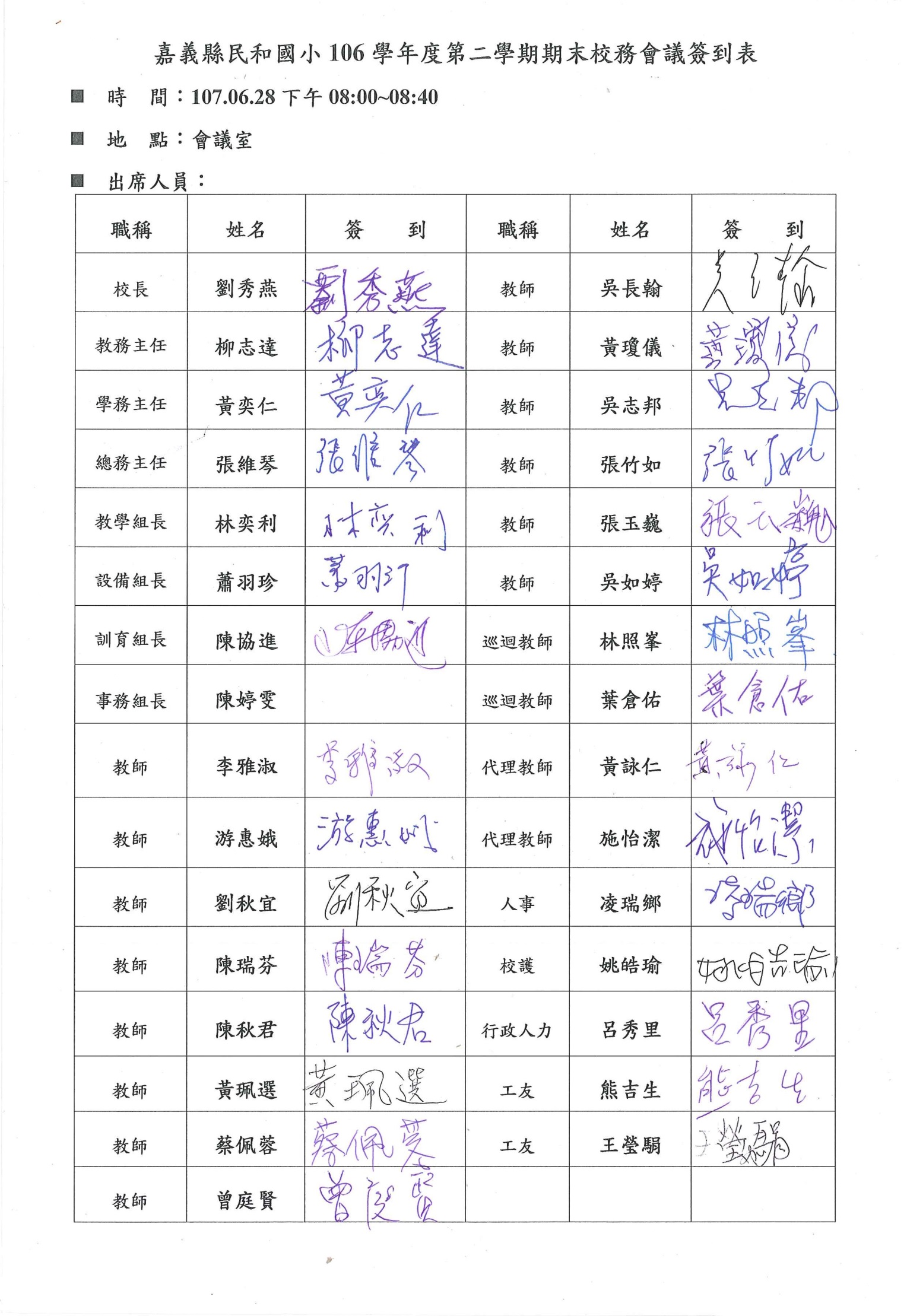 嘉義縣民和國小107學年度第一學期備課日會議議程時間：107年8月1日 (一) 上午9時地點：會議室壹、主席報告： 本次會議主題在討論107學年度課程計劃議題：(一) 各領域學習節數、教學進度表填寫(二) 規劃彈性課程(三) 學校本位課程、議題融入、學校行事規劃貳、議題討論【議題一】 案    由：學校課發會需討論並擬定出107學年度各學年學習節數的安排。說    明：針對107學年度各學年學習節數安排，請討論。決    議：議決通過【議題二】 案    由：107學年度各學年領域教學進度總表的填寫。說    明：針對105學年度各學年領域教學進度總表的填寫，請討論。(一) 討論定期考查時間是否恰當。(二) 各領域節數依議題一決議填寫、教科書版本已確定。(三) 一律以標楷體9號字體橫式繕打(四) 議題融入請粗體字標註。(五) 綜合領域融入議題+宣導(學務處)+防災教育(總務處)(五) 彈性節數分配  1.閱讀(每學期共讀三本書、讀報、道德月刊、蒲公英月刊、圖書室閱讀)    (1) 提出共讀書目、學習單(由教務處統一列印)    (2) 期末繳交學生學習成果(含照片)    (3) 可結合議題融入、生態……    (4) 愛的書庫提出共讀本，由教務處行政借出。  2.學校本位課程6-8節+地方產業結合課程2節(柿子-番路滿柿香)【討論放入位置，如綜合領域、補救教學】    (1) 學習手冊為一年期實施，由級任授課。    (2) 手冊內容、學習單內容、數量請級任討論是否修正。決    議：議決通過【議題三】案    由：討論107學年度定期評量時間和學習領域之評量成績。說    明：依據101.7.27府教學字第1010280392號函學生成績評量作業要點辦理。(二) 定期評量與平時評量成績各佔50％。(三) 101學年度起七大學習領域有四大學習領域以上畢業成績丙等以上准予畢業。(四) 依成績評量作業要點規定，如學生該科成績為丁等，領域教師需針對該學生進行補救教學。(五) 成績表現需兼具公平性和專業展現，請具體化訂定平時成績評量標準，於班親會周知家長。(六)預定定期評量時間:上學期期中評量(11/6、11/7)、期末評量(1/10、1/11)；下學期期中    評量(4/18、4/19) 、期末評量(6/24、6/25)決    議：議決通過【議題四】案    由：討論107學年度每週排課原則。說    明：排課是基於專業授課，專才專用，充分顧及教師專長，並促進學校校務發展，發揮所長協助本縣教育處各項教育推動；另外，應避免為配課而配課、為合科而合科，而影響學生受教權益。以下幾個原則：(一) 以資源班排課優先。(二) 綜合活動課、學校本位課程由級任擔任。(三) 週一上第三、四節行政人員不排課(四) 外聘教師優先排課決    議：議決通過叁、臨時動議：肆、散會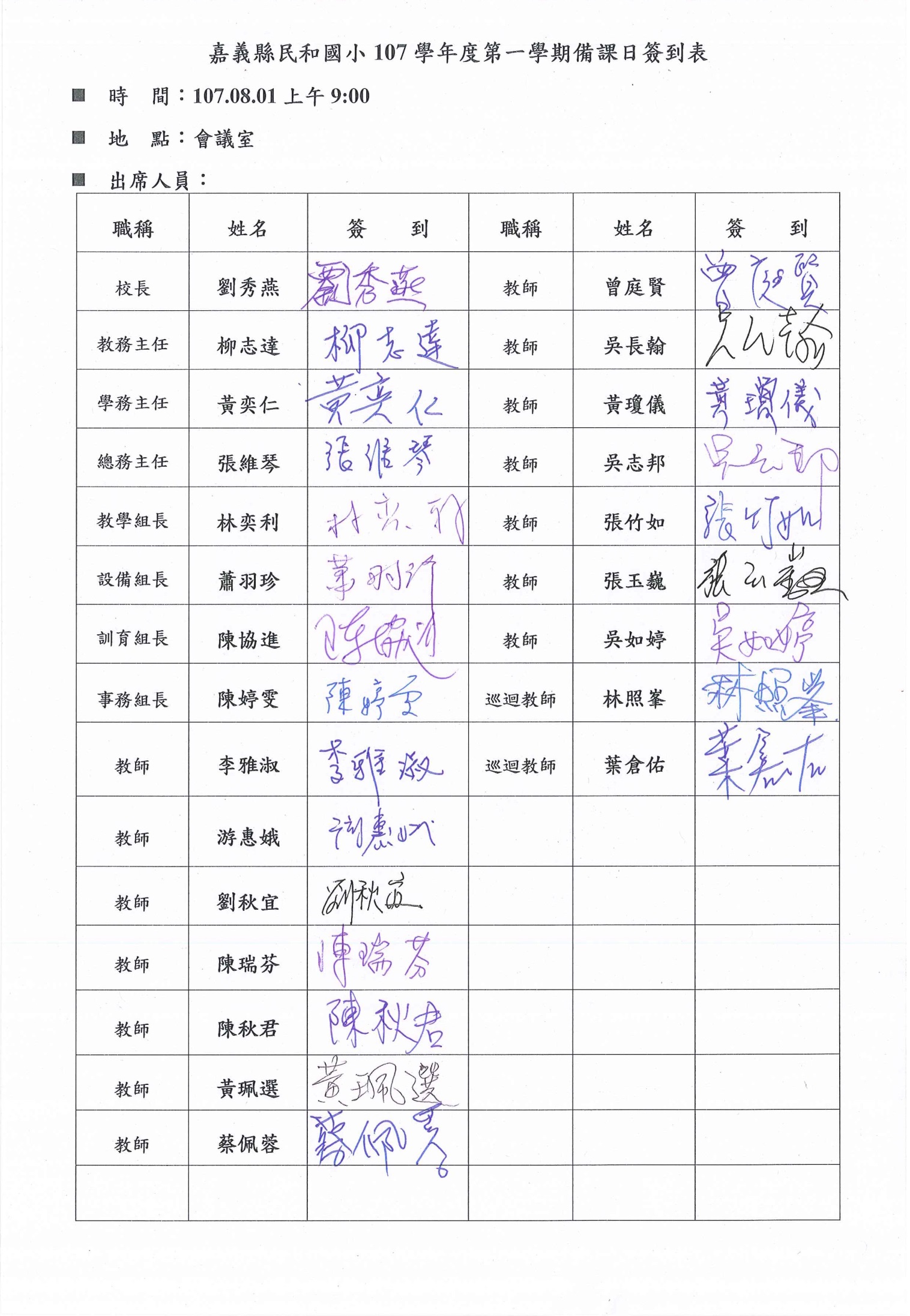 嘉義縣番路鄉民和國小107學年度期初課程發展委員會會議紀錄時間：107年8月2日(四)下午13:30地點：視聽教室主席：校長劉秀燕               紀錄：柳志達出席：如簽到簿各年級課程報告討論案由：審查分配107學年度一~六年級學習節數乙案。說明：各學習領域節數分配百分比合乎課程綱要之規定，語文領域佔領域學習節數之20%-30%，其餘學習領域佔領域學習節數之10%-15%。彈性課程學期總節數符合綱要規定決議：議決通過審查107學年度教師授課節數說明:依據嘉義縣國民小學教師每週授課節數編排標準表修正規定辦理 104年2月17日府教學字第1040032151號函修正，自104年8月1日起實施決議：議決通過三 、 審查107學年度一~六年級教學進度總表內容乙案。說明：呈現各學習領域及彈性課程節數特殊教育課程與教學調整融入學校本位或議題教學呈現彈性課程活動規劃內容決議：議決通過四、討論學校背景分析與學校社區資源特色調查與運用學校背景分析各年級分享與統整學校社區資源特色調查與運用分析與統整決議：議決通過五、討論校本課程架構內容(含願景、核心概念、學校主題….)(一)各年級分享對於學校願景的觀點，型塑學校願景(二)討論校本核心概念，確定校本核心概念(三)確定學校校本課程發展主題及課程內涵決議：議決通過附件三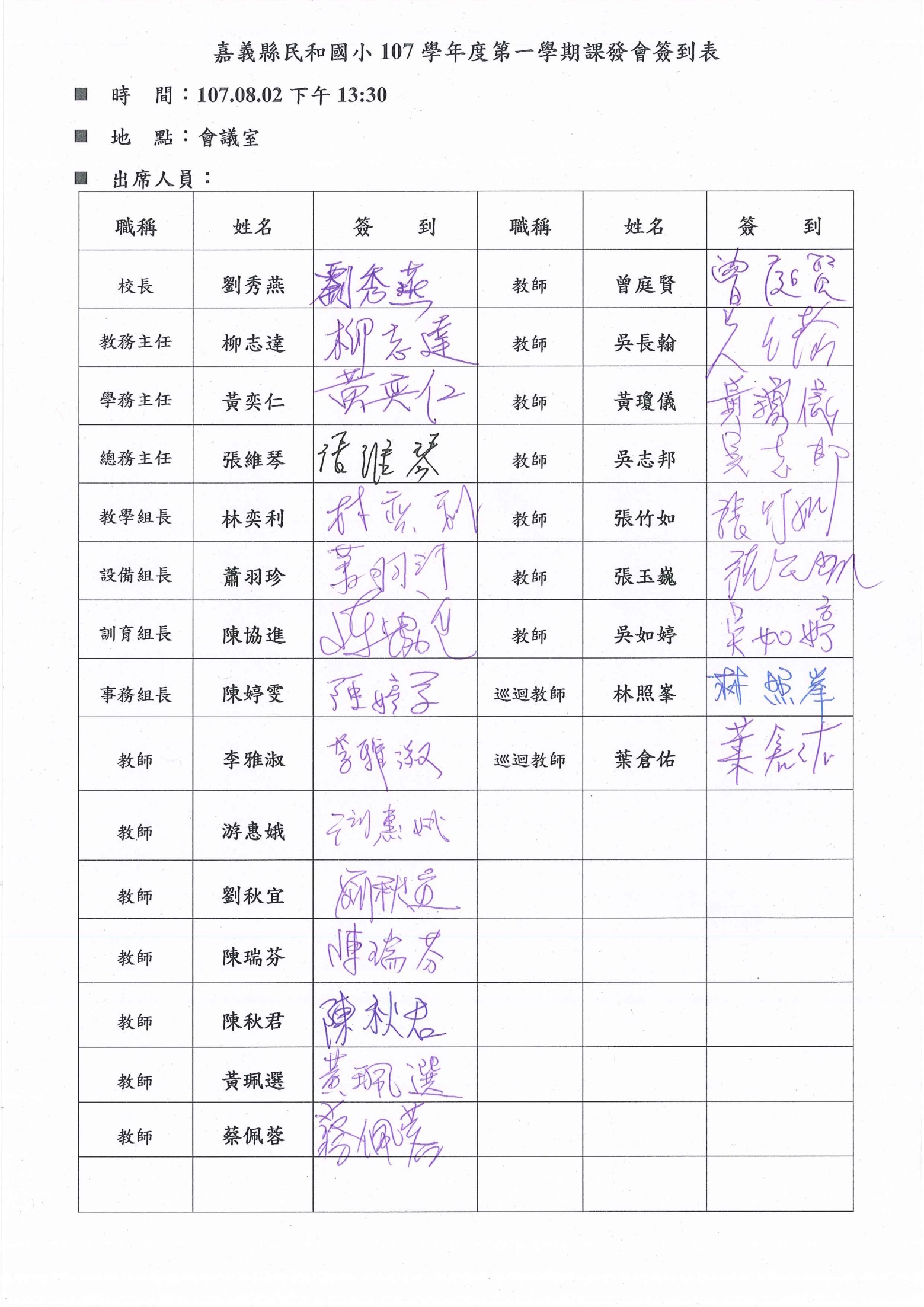 學校基本資料學校背景分析學校社區資源特色調查與運用﹙如人力、物力、環境…等資源﹚附件四  重要教育工作納入課程規劃實施情形-(一)年級重要教育工作納入課程規劃實施情形-2年級重要教育工作納入課程規劃實施情形-(三)年級重要教育工作納入課程規劃實施情形-四年級重要教育工作納入課程規劃實施情形-(五)年級重要教育工作納入課程規劃實施情形(六年級)附件六      嘉義縣 民和 國民小學107學年度學習節數分配表附件七(國小用)           嘉義縣107學年度公立民和國民小學學生學習節數一覽表備註:公私立學校均需填列，校名欄位不足時請自行加列。「非學習節數」係指總學習節數以外之課程安排，非屬社團、班週會、自習課，由學生自由參加並應檢附家長同意書。倘學校無非學習節數之安排則請直接於該欄位之「節數」填列「無」。承辦人：___________________________    主任：_______________________    校長：_____________________________                          附件八（國小用）嘉義縣107學年度學習領域、彈性學習節數一覽表學校概況表編號： 110  鄉鎮別： 番路鄉 校名： 民和 國小備註：1.三至六年級英語及一至六年級本土語言應列入「語文領域」統計。2.若有領域節數或彈性課程節數不符合「課程綱要」規定者請在「說明欄」註明。附件九嘉義縣107學年度 民和 國民小學教科書一覽表附件十嘉義縣番路鄉（鎮、市）民和國民小學107學年度第一學期   一   年級領域課程與彈性學習節數教學進度總表嘉義縣番路鄉（鎮、市）民和國民小學107學年度第二學期     一    年級領域課程與彈性學習節數教學進度總表嘉義縣番路鄉（鎮、市）民和國民小學107學年度第一學期   二   年級領域課程與彈性學習節數教學進度總表嘉義縣番路鄉（鎮、市）民和國民小學107學年度第二學期     二   年級領域課程與彈性學習節數教學進度總表嘉義縣番路鄉民和國民小學107學年度第一學期   三  年級領域課程與彈性學習節數教學進度總表嘉義縣番路鄉民和國民小學107學年度第二學期   三  年級領域課程與彈性學習節數教學進度總表嘉義縣番路鄉民和國民小學107學年度第一學期   四 年級領域課程與彈性學習節數教學進度總表嘉義縣番路鄉民和國民小學107學年度第二學期   四 年級領域課程與彈性課程教學進度總表嘉義縣番路鄉（鎮、市）民和國民小學107學年度第一學期   五 年級領域課程與彈性學習節數教學進度總表嘉義縣番路鄉（鎮、市）民和國民小學107學年度第二學期  五  年級領域課程與彈性課程教學進度總表嘉義縣番路鄉民和國民小學107學年度第一學期   六  年級領域課程與彈性學習節數教學進度總表嘉義縣番路鄉民和國民小學107學年度第二學期   六  年級領域課程與彈性學習節數教學進度總表說明：教學進度總表中【學習領域】部分需包含學年/學期學習目標、能力指標、對應能力指標之單元名稱、節數、評量方式、備註等相關項目，【彈性學習節數】部分照舊，表格內字體可縮小為9。各領域及彈性學習節數【節數】欄，請以數字填寫；【教科書版本】欄，請填寫所選用教科書版本名稱；【日期】欄，請參考縣府行事曆。彈性課程若進行補救教學，則在【課程名稱】欄填寫「○○領域補救教學」；若只有一項課程，請自行合併欄位；若超過兩項課程，請自行增欄位。彈性學習節數亦需呈現週次進度表。表格不敷使用者，請自行增頁。各年級至少填報1份課程教學進度總表，各班也可自行提出。如進行混齡教學，請於學習領域與彈性學習節數，註記【混齡教學，節數】。	附件十三嘉義縣107學年度國民小學學校課程計畫審查表學校名稱：嘉義縣番路鄉民和國民小學107學年度學校特殊教育課程計畫備查資料學校名稱：嘉義縣立民和國民小學承辦人：              主任：            校長：嘉義縣107學年度國民中小學學校特殊教育班課程計畫自評表學校名稱：嘉義縣番路鄉民和國民小學嘉義縣民和國民小學107學年度特殊教育課程計畫（請依學校狀況自行修改內容，參考示例請至特教資訊網下載）壹、依據：國民教育階段特殊教育課程發展共同原則及課程綱要總綱。貳、適用對象二、分散式資源班：以學習功能輕度缺損學生為主，障礙類別及人數如下：參、學習領域暨節數調整  一、身障不分類資源班：本校設有資源班1班設特教教師二名，每週節數共38節，課程規劃及節數詳如下表:二﹑資賦優異學生：本校共有1位學生接受巡迴輔導，詳如下表：課程暨節數調整  本校接受巡迴輔導之各學生每週課程節數2節，詳如下表。課程調整 一﹑身心障礙類特殊教育班級詳見各領域課程調整方案二﹑資賦優異學生：課程願景圖像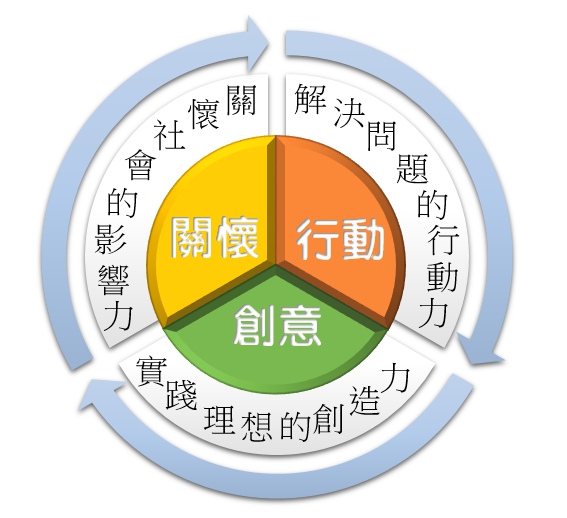 課程架構課程進度表課程名稱：研究技能訓練            科目：獨立研究   年級：高年級   授課教師：柳品伃   節數：■外加□抽離每週2節   ※第1學期：※第2學期：伍、本課程計畫經  年  月  日課程發展會議審查通過。嘉義縣民和國民小學107學年度國語領域課程調整方案˙班級類型：不分類資源班  ˙組別：A組 ˙教學者：吳如婷˙授課節數：抽離 每週5節嘉義縣民和國民小學107學年度國語領域課程調整方案˙班級類型：不分類資源班  ˙組別：B組 ˙教學者：吳如婷˙授課節數：抽離 每週4節嘉義縣民和國民小學107學年度國語領域課程調整方案˙班級類型：不分類資源班  ˙組別：D組 ˙教學者：吳如婷˙授課節數：外加 每週3節嘉義縣民和國民小學107學年度國語領域課程調整方案˙班級類型：不分類資源班  ˙組別：C組 ˙教學者：吳如婷˙授課節數：抽離 每週5節嘉義縣民和國民小學107學年度國語領域課程調整方案˙班級類型：不分類資源班  ˙組別：E組 ˙教學者：吳如婷˙授課節數：外加 每週3節※教學進度表一﹑第一學期二﹑第二學期嘉義縣民和國民小學107學年度數學領域課程調整方案˙班級類型：分散式資源班˙組別：A組˙教學者：張玉巍˙授課節數：抽離 每週3節嘉義縣民和國民小學107學年度數學領域課程調整方案˙班級類型：分散式資源班˙組別：B組˙教學者：張玉巍˙授課節數：抽離 每週3節嘉義縣民和國民小學107學年度數學領域課程調整方案˙班級類型：分散式資源班˙組別：C組˙教學者：張玉巍˙授課節數：抽離 每週4節嘉義縣民和國民小學107學年度數學領域課程調整方案˙班級類型：分散式資源班˙組別：E組˙教學者：張玉巍˙授課節數：外加 每週3節※教學進度表一﹑第一學期二﹑第二學期嘉義縣民和國民小學107學年度數學領域課程調整方案˙班級類型：分散式資源班˙組別：F組˙教學者：張玉巍˙授課節數：抽離 每週4節嘉義縣民和國民小學107學年度特需領域課程調整方案˙班級類型：分散式資源班˙組別：G組˙教學者：張玉巍˙授課節數：外加 每週1節※教學進度表一﹑第一學期二﹑第二學期檢核項目及重點檢核項目及重點是否備  註學校課程發展與規劃本計畫是否通過課程發展委員會審核？V通過審核日期：107年8月2日學校課程發展與規劃課程發展委員會及各領域小組是否依預定工作進度執行？V附校務會議提案議決課發會組成方式記錄學校課程發展與規劃學校社區資源特色是否配合領域或課程主題運用？V學校課程發展與規劃學習節數分配表是否逐項填妥並符合規定比例？V附校務會議提案議決記錄學校課程發展與規劃學習節數一覽表若有非學習節數是否勾選學生自由參加並檢附家長同意書V學校課程發展與規劃教科書選用或自編一覽表是否逐項填妥？V學校課程發展與規劃教學進度總表是否逐項填妥？V應包含所有領域（含國小第一學年前10週注音符號課程）及彈性學習節數課程內容進度。學校課程發展與規劃是否妥善規劃學校本位課程評鑑？V評鑑相關應用表格自行留存備查。學校課程發展與規劃學校是否為混齡教學實施學校V依據本縣國民小學推動混齡編班及教學實施計畫辦理學校課程發展與規劃有特教生學校是否規劃特殊教育課程計畫？V設特教班/資優班學校依特殊教育課程計畫範例填寫；未設班學校但有特教生，至嘉義縣特教資訊網-特殊需求網站填報。學習領域各學習領域課程計畫是否逐項填妥？V使用教育部審定教材者填妥附件八即可；自編教材之學習領域至少應包含本學期學習目標、教學期程、領域及議題能力指標、主題或單元活動內容、節數、使用教材、評量方式、補充說明等（請參考附件九）。學習領域同一學習階段內教科書更換版本時，是否已於計畫內列入新舊版本差異需銜接之內容？V學習領域評量週與總複習週是否已編列進度內容？V學習領域是否依據部訂進程使用能力指標？V學習領域資訊倫理或素養是否融入相關領域中課程計畫V學習領域學校是否依混齡教學計畫實施混齡教學？V填『是』者，請勾選下列選項□健康與體育領域（    年級）□生活領域（    年級）□藝術與人文領域（    年級）□綜合領域（    年級）□彈性課程（    年級）□其他     （    年級）學習領域是否規劃校本英語分段能力指標V配合嘉教五讚計畫學習領域計畫內容如屬自編、改編者，是否以粗體字標示？V彈性學習節數所有規劃項目內涵是否均呈現於課程計畫中？V彈性學習節數如學校本位課程或社團活動等屬自編性質者，非領域課程，請參考附件十二。例如：語文領域補救教學、數學領域補救教學、英文會話等彈性學習節數彈性學習節數課程計畫是否逐項填妥？V彈性學習節數如學校本位課程或社團活動等屬自編性質者，非領域課程，請參考附件十二。例如：語文領域補救教學、數學領域補救教學、英文會話等彈性學習節數是否規劃補救教學時間？V彈性學習節數如學校本位課程或社團活動等屬自編性質者，非領域課程，請參考附件十二。例如：語文領域補救教學、數學領域補救教學、英文會話等彈性學習節數彈性學習節數若進行補救教學，是否在【課程名稱】欄填寫「○○領域補救教學」V同上重大政策、議題每學期任一年級安排書法課程至少4節或辦理書法社團活動10次以上。V重大政策、議題每學期是否規劃實施性別平等教育相關課程或活動至少4小時V重大政策、議題每學年是否規劃至少有4小時以上之性侵害犯罪防治教育課程V重大政策、議題每學年是否規劃在正式課程外實施4小時以上家庭教育課程及活動V重大政策、議題每學期是否規劃2小時以上之家庭暴力防治課程V重大政策、議題每年是否辦理環境教育4小時V重大政策、議題每學年是否規劃三到七年級學生實施資訊教育32-36節V重大政策、議題每學年至少實施4小時全民國防教育融入現行課程中實施教學V重大政策、議題國中二年級每學年是否實施3小時法治教育國中學校填寫，國小勿填重大政策、議題9年級國中會考後至畢業典禮前之學習活動規劃國中學校務必填寫，國小勿填其他課程計畫是否依規定製作電子檔案及編輯成冊？V(毋須裝訂，請用長尾夾夾住即可，以利審查後抽換)   項目(節)校名與年級   項目(節)校名與年級彈性學習節數 (A)領域學習節數(B)領域學習節數(B)領域學習節數(B)領域學習節數(B)領域學習節數(B)領域學習節數(B)領域學習節數(B)領域學習節數(B)領域學習節數(B)學習總節數(C=A+B)   項目(節)校名與年級   項目(節)校名與年級彈性學習節數 (A)   語文   語文   語文數           學社會藝術與人文自然與生活科技健康與體育综合活動學習總節數(C=A+B)   項目(節)校名與年級   項目(節)校名與年級彈性學習節數 (A)國語文本土語言英語數           學社會藝術與人文自然與生活科技健康與體育综合活動學習總節數(C=A+B)   項目(節)校名與年級   項目(節)校名與年級彈性學習節數 (A)國語文本土語言英語數           學社會藝術與人文自然與生活科技健康與體育综合活動學習總節數(C=A+B)民和國小一351037773223民和國小二351037773223民和國小三641233333331民和國小四641233333331民和國小五551243333332民和國小六551243333332  年級彈  性  節  數  分  配彈  性  節  數  分  配彈  性  節  數  分  配彈  性  節  數  分  配低年級(3)閱讀(1)國語補救(1)數學補救(1)中年級(6)閱讀(1)國語補救(2)數學補救(2)資訊(1)高年級(5)閱讀(1)國語補救(2)數學補救(1)資訊(1)學校類型一般地區(山區)班級數121212校址嘉義縣番路鄉下坑村菜公店91號電話2592188傳真2590555網址http://www.mhes.cyc.edu.tw/http://www.mhes.cyc.edu.tw/http://www.mhes.cyc.edu.tw/http://www.mhes.cyc.edu.tw/http://www.mhes.cyc.edu.tw/校長劉秀燕E-mailmhes@mail.cyc.edu.twmhes@mail.cyc.edu.twmhes@mail.cyc.edu.tw教務主任柳志達E-mailmhes@mail.cyc.edu.twmhes@mail.cyc.edu.twmhes@mail.cyc.edu.tw教職員工數2929292929班級數(含特教)1313131313學生數(含特教)201201201201201分析向度S﹙優勢﹚W﹙劣勢﹚O﹙機會點﹚T﹙威脅點﹚S﹙行動策略﹚校園環境生態資源豐富多元，綠覆率及透水鋪面比例高小黑蚊太多北棟較靠馬路交通繁忙、噪音干擾、空氣汙染適合發展生態教學課程推動永續綠校園會有蛇出沒教室太過接近馬路，外部干擾大雨天走廊潮濕易滑倒加強安全宣導及生活教育種植樹木防噪音防塵教學設施營造溼地生態池軟硬體設施完善圖書室藏書豐富教學教具不足教具無統整制度，無歸置場所有利推動水資源利用教育適合推動生態復育教學教室間數剛好，無彈性使用的空間建構QR-CO DE語音導覽系統調整教室空間配置，提升空間使用率師資結構全校均為合格教師校內教師學有專長，半數老師具備碩士學位校內同仁流動率低教師專業對話的機會少仍有教師須提升專業能力濃厚的在地情感，學校及社區的關係緊密契合教師教學年資約10-20年，教學經驗豐富部分教師專注國數教學，第二專長科目不足利用土地及文化認同，推動鄉土教育及產業特色課程辦理教師專業成長課程學生特質學生天性樸實天真可塑性高易於導引向上(善)缺少多元的文化刺激學生在學習成效有城鄉差異的跡象活潑且好動具有願意動手做的勤奮特質有些家庭功能不彰，導致學習落後或是行為偏差結合食農教育課程，營造學校小農場推動家政教育家長期望支持學校、配合度高期望孩子能健康快樂弱勢家庭親子關係較微弱學校替代家庭功能，教師工作多且雜親師座談反應熱烈家長喜歡老師到家訪視觀念傳統讀書是學校的事家長在意成績辦理親子講座和活動善用網路科技溝通強化親師關係落實家庭訪問社區特性社區以務農及農產品加工為主社區居民友善農會有解說員培訓機制農忙時較無法兼顧小孩文化活動少農業達人多社區對學校的事務關心支持協助學校各項活動以學校文教中心人口外流嚴重及經濟偏弱勢學校學生因少子化衝擊嚴重結合課程辦理社區踏察認識庶民文化產生在地情懷…………資源類別資源項目適用年級適用領域或課程主題人力資源地方耆老及農事達人1-6年級生活、自然、社會及綜合人力資源學校各類志工-說故事(英文及圖書)1-6年級閱讀及英文人力資源物力資源愛的書庫1-6年級各領域物力資源玉山圖書館1-6年級各領域物力資源湯爺爺贈書1-6年級各領域環境資源仁義潭水庫1-6年級生活、自然、社會及綜合環境資源半天岩紫雲寺文化古蹟1-6年級社會領域環境資源童年渡假村1-6年級自然領域社區資源鄉立圖書館1-6年級各領域社區資源樹木銀行1-6年級自然領域社區資源柿餅工廠1-6年級自然領域、校本課程社區資源好柿抵嘉生態農場1-6年級自然領域、校本課程107學年度重要教育工作納入課程規劃實施情形（請視實際情形自行增列，內容須與各年級彈性學習節數或領域課程計畫相符）納入課程規劃實施情形（請視實際情形自行增列，內容須與各年級彈性學習節數或領域課程計畫相符）納入課程規劃實施情形（請視實際情形自行增列，內容須與各年級彈性學習節數或領域課程計畫相符）納入課程規劃實施情形（請視實際情形自行增列，內容須與各年級彈性學習節數或領域課程計畫相符）備   註107學年度重要教育工作學期年級彈性學習節數或領域別週次備   註實施書法課程或活動上1彈性（閱讀）9-12每週1節課，每學期4節課實施書法課程或活動下1彈性（閱讀）1-4每週1節課，每學期4節課環境教育-校本課程上1生活5-7每學年至少4小時環境教育-校本課程下1生活3、8、14每學年至少4小時性別平等教育上1綜合活動6、7、10、11每學期至少4小時性別平等教育下1綜合活動4、5、6、8每學期至少4小時性侵害犯罪防治課程上1綜合活動12、13每學年至少4小時性侵害犯罪防治課程下1綜合活動9、10每學年至少4小時家庭教育課程上1綜合活動2、4每學年至少4小時家庭教育課程下1綜合活動2、3每學年至少4小時家庭暴力防治課程上1健康與體育15、16每學年至少4小時家庭暴力防治課程下1綜合活動11、13每學年至少4小時法治教育(國中八年級)每學年度3小時全民國防教育上1綜合活動17、18每學年實施4小時107學年度重要教育工作納入課程規劃實施情形（請視實際情形自行增列，內容須與各年級彈性學習節數或領域課程計畫相符）納入課程規劃實施情形（請視實際情形自行增列，內容須與各年級彈性學習節數或領域課程計畫相符）納入課程規劃實施情形（請視實際情形自行增列，內容須與各年級彈性學習節數或領域課程計畫相符）納入課程規劃實施情形（請視實際情形自行增列，內容須與各年級彈性學習節數或領域課程計畫相符）備   註107學年度重要教育工作學期年級彈性學習節數或領域別週次備   註實施書法課程或活動上2彈性課程1.2.3.4每週1節課，每學期4節課實施書法課程或活動下2彈性課程4.5.6.7每週1節課，每學期4節課環境教育上2生活領域6.7.8.9每學年共6小時環境教育下2生活領域2.3.14.15每學年共6小時性別平等教育上2綜合領域6.7.10.11每學期4小時性別平等教育下2綜合領域4.5.6.8每學期4小時性侵害犯罪防治課程上2綜合領域12.13每學年共4小時性侵害犯罪防治課程下2綜合領域9.10每學年共4小時家庭教育課程上2綜合領域2.4每學年共4小時家庭教育課程下2綜合領域2.3每學年共4小時家庭暴力防治課程上2綜合領域15.16每學年共4小時家庭暴力防治課程下2綜合領域11.13每學年共4小時法治教育(國中八年級)每學年度3小時全民國防教育上2綜合領域17.18每學年實施4小時全民國防教育下2綜合領域15.16每學年實施4小時107學年度重要教育工作納入課程規劃實施情形（請視實際情形自行增列，內容須與各年級彈性學習節數或領域課程計畫相符）納入課程規劃實施情形（請視實際情形自行增列，內容須與各年級彈性學習節數或領域課程計畫相符）納入課程規劃實施情形（請視實際情形自行增列，內容須與各年級彈性學習節數或領域課程計畫相符）納入課程規劃實施情形（請視實際情形自行增列，內容須與各年級彈性學習節數或領域課程計畫相符）備   註107學年度重要教育工作學期年級彈性學習節數或領域別週次備   註實施書法課程或活動上3彈性閱讀3、5每週二節課，每學期4節課實施書法課程或活動下3藝術與人文彈性閱讀3、5每週二節課，每學期4節課環境教育1.番路滿柿香2.生態校本課程上3彈性閱讀3、4每學年至少4小時環境教育1.番路滿柿香2.生態校本課程下3彈性閱讀11、12、18、19每學年至少4小時環境教育1.番路滿柿香2.生態校本課程上3彈性課程9、10每學年至少4小時環境教育1.番路滿柿香2.生態校本課程下3彈性課程6、7、14、15、20、21每學年至少4小時性別平等教育上3綜合領域6、7、10、11每學期至少4小時性別平等教育下3綜合領域4、5、6、8每學期至少4小時性侵害犯罪防治課程上3綜合領域12,13每學年至少4小時性侵害犯罪防治課程下3綜合領域9,10每學年至少4小時家庭教育課程上3綜合領域2、4每學年至少4小時家庭教育課程下3綜合領域2、3每學年至少4小時家庭暴力防治課程上3綜合領域15,16每學年至少4小時家庭暴力防治課程下3綜合領域11,13每學年至少4小時法治教育上1.5綜合領域1(國中八年級)每學年度3小時法治教育下1.5綜合領域1(國中八年級)每學年度3小時全民國防教育上3綜合領域17、18每學年實施4小時107學年度重要教育工作納入課程規劃實施情形（請視實際情形自行增列，內容須與各年級彈性學習節數或領域課程計畫相符）納入課程規劃實施情形（請視實際情形自行增列，內容須與各年級彈性學習節數或領域課程計畫相符）納入課程規劃實施情形（請視實際情形自行增列，內容須與各年級彈性學習節數或領域課程計畫相符）納入課程規劃實施情形（請視實際情形自行增列，內容須與各年級彈性學習節數或領域課程計畫相符）備   註107學年度重要教育工作學期年級彈性學習節數或領域別週次備   註實施書法課程或活動上4彈性閱讀4、5每週二節課，每學期4節課實施書法課程或活動下4彈性閱讀4、5每週二節課，每學期4節課環境教育1.番路滿柿香2.生態校本課程上41.彈性閱讀2.彈性閱讀9、10(3、4、11、12、15、16)每學年至少4小時環境教育1.番路滿柿香2.生態校本課程下41.藝術與人文2.彈性閱讀14〈3、4、10、11、16、17〉每學年至少4小時性別平等教育上4綜合領域6.7.10.11每學期至少4小時性別平等教育下4綜合領域4.5.6.8每學期至少4小時性侵害犯罪防治課程上4綜合領域12.13每學年至少4小時性侵害犯罪防治課程下4綜合領域9.10每學年至少4小時家庭教育課程上4綜合領域2.4每學年至少4小時家庭教育課程下4綜合領域2.3每學年至少4小時家庭暴力防治課程上4綜合領域15.16每學年至少4小時家庭暴力防治課程下4綜合領域11.13每學年至少4小時高齡教育上4綜合1全民國防教育上4綜合領域17、18每學年實施4小時全民國防教育下4綜合領域15、16每學年實施4小時107學年度重要教育工作納入課程規劃實施情形（請視實際情形自行增列，內容須與各年級彈性學習節數或領域課程計畫相符）納入課程規劃實施情形（請視實際情形自行增列，內容須與各年級彈性學習節數或領域課程計畫相符）納入課程規劃實施情形（請視實際情形自行增列，內容須與各年級彈性學習節數或領域課程計畫相符）納入課程規劃實施情形（請視實際情形自行增列，內容須與各年級彈性學習節數或領域課程計畫相符）備   註107學年度重要教育工作學期年級彈性學習節數或領域別週次備   註實施書法課程或活動上5彈性（國語）16、17每週二節課，每學期4節課實施書法課程或活動下5彈性（國語）16、17每週二節課，每學期4節課環境教育-校本課程上5校本課程10每學年至少4小時環境教育-校本課程下5校本課程5、11、17每學年至少4小時性別平等教育上5綜合10、1112、13每學期至少4小時性別平等教育下5綜合6、89、10每學期至少4小時性侵害犯罪防治課程上5綜合15、16每學年至少4小時性侵害犯罪防治課程下5綜合11、12每學年至少4小時家庭教育課程上5綜合2、3每學年至少4小時家庭教育課程下5綜合2、3每學年至少4小時家庭暴力防治課程上5健康教育16、17每學年至少4小時家庭暴力防治課程下5健康教育16、17每學年至少4小時法治教育(國中八年級)每學年度3小時全民國防教育上5綜合16每學年實施4小時全民國防教育下5綜合16每學年實施4小時107學年度重要教育工作納入課程規劃實施情形（請視實際情形自行增列，內容須與各年級彈性學習節數或領域課程計畫相符）納入課程規劃實施情形（請視實際情形自行增列，內容須與各年級彈性學習節數或領域課程計畫相符）納入課程規劃實施情形（請視實際情形自行增列，內容須與各年級彈性學習節數或領域課程計畫相符）納入課程規劃實施情形（請視實際情形自行增列，內容須與各年級彈性學習節數或領域課程計畫相符）備   註107學年度重要教育工作學期年級彈性學習節數或領域別週次備   註實施書法課程或活動上、下6國語文(閱讀)15.16每週二節課，每學期4節課環境教育上6校本課程5-8/9.10每學年至少4小時環境教育下6校本課程1-4/9.10每學年至少4小時性別平等教育上6綜合領域6.7.10.11每學期至少4小時性別平等教育下6綜合領域4.5.6.8每學期至少4小時性侵害犯罪防治課程上6綜合領域12.13每學年至少4小時性侵害犯罪防治課程下6綜合領域9.10每學年至少4小時家庭教育課程上6綜合領域2.4每學年至少4小時家庭教育課程下6綜合領域2.3每學年至少4小時家庭暴力防治課程上6綜合領域15.16每學年至少4小時家庭暴力防治課程    下6綜合領域11.13每學年至少4小時全民國防教育上6語文、閱讀領域5.9每學年實施4小時全民國防教育下6語文、閱讀領域6每學年實施4小時學校願景以生態思維為本，深化土地認同情懷以生態思維為本，深化土地認同情懷以生態思維為本，深化土地認同情懷以生態思維為本，深化土地認同情懷以生態思維為本，深化土地認同情懷以生態思維為本，深化土地認同情懷以生態思維為本，深化土地認同情懷以生態思維為本，深化土地認同情懷核心概念生態觀察生態觀察生態學習生態學習生態利用生態利用生態永續生態永續學校主題生態放大鏡生態放大鏡大自然教室大自然教室認識在地產業認識在地產業生物防治與共生生物防治與共生課程內涵校園生物觀察校園生物觀察大自然大智慧大自然大智慧環境與生活環境與生活環境共榮-尊重與合作環境共榮-尊重與合作實施週次第4週第4週第8週第8週第12週第12週第16週第16週實施年級年級主題﹙或單元活動名稱﹚配合實施時間（註明○○領域或彈性學習節數）年級主題﹙或單元活動名稱﹚配合實施時間年級主題﹙或單元活動名稱﹚配合實施時間年級主題﹙或單元活動名稱﹚配合實施時間一甲蟲觀察綜合*2有翅膀就會飛嗎綜合*2甲蟲觀察綜合*2有翅膀就會飛嗎綜合*2二竹節蟲觀察綜合*2飛行的秘密綜合*2竹節蟲觀察綜合*2飛行的秘密綜合*2三甲蟲的一生自然*2竹節蟲的飛行自然*2甲蟲的一生自然*2竹節蟲的飛行自然*2四竹節蟲的一生自然*2甲蟲的飛行自然*2竹節蟲的一生自然*2甲蟲的飛行自然*2五棲地大解密自然*2鳥類的飛行模式自然*2棲地大解密自然*2鳥類的飛行模式自然*2六讓我來說給你聽語文*2飛吧!竹蜻挺藝術與人文*2讓我來說給你聽語文*2飛吧!竹蜻挺藝術與人文*2學習領域        年級學習領域        年級學習領域        年級學習領域        年級一二三四五六七八九語文本國語文國語文國語文554455語文本國語文閩南語閩南語111111語文本國語文客家語客家語語文本國語文原住民語原住民語語文英語英語英語2222健康與體育健康與體育健康與體育健康與體育223333數學數學數學數學333344生活課程社會社會社會773333生活課程藝術與人文藝術與人文藝術與人文773333生活課程自然與生活科技自然與生活科技自然與生活科技773333綜合活動綜合活動綜合活動綜合活動223333領域學習節數合計領域學習節數合計領域學習節數合計綱要規定節數202025252727282830領域學習節數合計領域學習節數合計領域學習節數合計學校實際節數202025252727彈性學習節數彈性學習節數彈性學習節數綱要規定節數2-42-43-63-63-63-64-64-63-5彈性學習節數彈性學習節數彈性學習節數學校實際節數336655每週學習總節數每週學習總節數每週學習總節數綱要規定節數22-2422-2428-3128-3130-3330-3332-3432-3433-35每週學習總節數每週學習總節數每週學習總節數學校實際節數232331313232項目(節)校名與年級                                                                                                                                                                                                                                                      項目(節)校名與年級                                                                                                                                                                                                                                                      項目(節)校名與年級                                                                                                                                                                                                                                                      領域學習節數(A)領域學習節數(A)領域學習節數(A)領域學習節數(A)領域學習節數(A)領域學習節數(A)領域學習節數(A)領域學習節數(A)領域學習節數(A)彈性學習節數(B)學習總節數(C=A+B)課程發展委員會通過日期項目(節)校名與年級                                                                                                                                                                                                                                                      項目(節)校名與年級                                                                                                                                                                                                                                                      項目(節)校名與年級                                                                                                                                                                                                                                                      語文語文語文數學生活生活生活健康與
體育綜合活動彈性學習節數(B)學習總節數(C=A+B)課程發展委員會通過日期項目(節)校名與年級                                                                                                                                                                                                                                                      項目(節)校名與年級                                                                                                                                                                                                                                                      項目(節)校名與年級                                                                                                                                                                                                                                                      國語文本土
語言英語數學社會藝術與人文自然與科技健康與
體育綜合活動彈性學習節數(B)學習總節數(C=A+B)課程發展委員會通過日期1民和國小一510377722323107.08.021民和國小二510377722323107.08.021民和國小三412333333631107.08.021民和國小四412333333631107.08.021民和國小五512433333532107.08.021民和國小六512433333532107.08.02                          年級學習領域                          年級學習領域                          年級學習領域一年級一年級二年級二年級三年級三年級四年級四年級五年級五年級六年級六年級                          年級學習領域                          年級學習領域                          年級學習領域百分比節數百分比節數百分比節數百分比節數百分比節數百分比節數基本教學節數語文領域語文領域30%630%628%728%730%830%8基本教學節數數學領域數學領域15%315%312%312%315%415%4基本教學節數生活課程社會35%735%712%312%312%312%3基本教學節數生活課程自然與生活科技35%735%712%312%311%311%3基本教學節數生活課程藝術與人文35%735%712%312%311%311%3基本教學節數健康與體育健康與體育10%210%212%312%311%311%3基本教學節數綜合活動綜合活動10%210%212%312%311%311%3基本教學節數小計小計100%20100%20100%25100%25100%27100%27彈性節數彈性節數彈性節數333366665555合計（領域及彈性學習節數之總節數）合計（領域及彈性學習節數之總節數）合計（領域及彈性學習節數之總節數）232323233131313132323232說明欄說明欄說明欄依據教育部95年5月24日台國（二）字第0950075748B號令修正「九年一貫課程實施要點」，國民小學一、二年級語文領域學習節數得併同生活課程學習節數彈性實施之。三至六年級英語及原住民語併入語文領域，提高語文領域節數比例，依學校課程發展委員會決議，規劃適當之學習活動併入綜合活動領域節數。依據教育部95年5月24日台國（二）字第0950075748B號令修正「九年一貫課程實施要點」，國民小學一、二年級語文領域學習節數得併同生活課程學習節數彈性實施之。三至六年級英語及原住民語併入語文領域，提高語文領域節數比例，依學校課程發展委員會決議，規劃適當之學習活動併入綜合活動領域節數。依據教育部95年5月24日台國（二）字第0950075748B號令修正「九年一貫課程實施要點」，國民小學一、二年級語文領域學習節數得併同生活課程學習節數彈性實施之。三至六年級英語及原住民語併入語文領域，提高語文領域節數比例，依學校課程發展委員會決議，規劃適當之學習活動併入綜合活動領域節數。依據教育部95年5月24日台國（二）字第0950075748B號令修正「九年一貫課程實施要點」，國民小學一、二年級語文領域學習節數得併同生活課程學習節數彈性實施之。三至六年級英語及原住民語併入語文領域，提高語文領域節數比例，依學校課程發展委員會決議，規劃適當之學習活動併入綜合活動領域節數。依據教育部95年5月24日台國（二）字第0950075748B號令修正「九年一貫課程實施要點」，國民小學一、二年級語文領域學習節數得併同生活課程學習節數彈性實施之。三至六年級英語及原住民語併入語文領域，提高語文領域節數比例，依學校課程發展委員會決議，規劃適當之學習活動併入綜合活動領域節數。依據教育部95年5月24日台國（二）字第0950075748B號令修正「九年一貫課程實施要點」，國民小學一、二年級語文領域學習節數得併同生活課程學習節數彈性實施之。三至六年級英語及原住民語併入語文領域，提高語文領域節數比例，依學校課程發展委員會決議，規劃適當之學習活動併入綜合活動領域節數。依據教育部95年5月24日台國（二）字第0950075748B號令修正「九年一貫課程實施要點」，國民小學一、二年級語文領域學習節數得併同生活課程學習節數彈性實施之。三至六年級英語及原住民語併入語文領域，提高語文領域節數比例，依學校課程發展委員會決議，規劃適當之學習活動併入綜合活動領域節數。依據教育部95年5月24日台國（二）字第0950075748B號令修正「九年一貫課程實施要點」，國民小學一、二年級語文領域學習節數得併同生活課程學習節數彈性實施之。三至六年級英語及原住民語併入語文領域，提高語文領域節數比例，依學校課程發展委員會決議，規劃適當之學習活動併入綜合活動領域節數。依據教育部95年5月24日台國（二）字第0950075748B號令修正「九年一貫課程實施要點」，國民小學一、二年級語文領域學習節數得併同生活課程學習節數彈性實施之。三至六年級英語及原住民語併入語文領域，提高語文領域節數比例，依學校課程發展委員會決議，規劃適當之學習活動併入綜合活動領域節數。依據教育部95年5月24日台國（二）字第0950075748B號令修正「九年一貫課程實施要點」，國民小學一、二年級語文領域學習節數得併同生活課程學習節數彈性實施之。三至六年級英語及原住民語併入語文領域，提高語文領域節數比例，依學校課程發展委員會決議，規劃適當之學習活動併入綜合活動領域節數。依據教育部95年5月24日台國（二）字第0950075748B號令修正「九年一貫課程實施要點」，國民小學一、二年級語文領域學習節數得併同生活課程學習節數彈性實施之。三至六年級英語及原住民語併入語文領域，提高語文領域節數比例，依學校課程發展委員會決議，規劃適當之學習活動併入綜合活動領域節數。依據教育部95年5月24日台國（二）字第0950075748B號令修正「九年一貫課程實施要點」，國民小學一、二年級語文領域學習節數得併同生活課程學習節數彈性實施之。三至六年級英語及原住民語併入語文領域，提高語文領域節數比例，依學校課程發展委員會決議，規劃適當之學習活動併入綜合活動領域節數。學習領域        年級學習領域        年級學習領域        年級一二三四五六七八九語文本國語文國語文南一南一南一南一南一南一語文本國語文閩南語真平康軒康軒康軒康軒康軒語文本國語文客家語語文本國語文原住民語語文英語英語康軒康軒康軒康軒健康與體育健康與體育健康與體育翰林翰林翰林翰林翰林翰林數學數學數學康軒康軒康軒康軒康軒康軒生活課程社會社會南一康軒康軒康軒康軒康軒生活課程藝術與人文藝術與人文南一康軒康軒康軒南一南一生活課程自然與生活科技自然與生活科技南一康軒康軒康軒康軒康軒綜合活動綜合活動綜合活動康軒康軒康軒康軒康軒康軒資訊教育資訊教育資訊教育自編教材自編教材自編教材自編教材週次日期學  校行事曆學 習 領 域（20）學 習 領 域（20）學 習 領 域（20）學 習 領 域（20）學 習 領 域（20）學 習 領 域（20）彈性學習節數（3）彈性學習節數（3）彈性學習節數（3）週次日期學  校行事曆語文語文數學（3）(康軒)生活課程(7)(南一)綜合活動(2)(康軒)健康與體育（2）(翰林)閱讀（1）國語領域補救教學(1)數學領域補救教學（1）週次日期學  校行事曆國語(5)(南一)本土語言(閩南語)（1）（真平）數學（3）(康軒)生活課程(7)(南一)綜合活動(2)(康軒)健康與體育（2）(翰林)閱讀（1）國語領域補救教學(1)數學領域補救教學（1）學期學習目標學期學習目標學期學習目標1.能認讀課文的語句、語詞及單字符號。2.能認讀及書寫注音符號「ㄅ」、「ㄆ」、「ㄇ」、「ㄈ」、「ㄉ」、「ㄊ」、「ㄋ」、「ㄌ」、「ㄍ」、「ㄎ」、「ㄏ」、「ㄐ」、「ㄑ」、「ㄒ」「ㄓ」、「ㄔ」「ㄕ」、「ㄖ」、「ㄗ」、「ㄘ」、「ㄙ」、「一」、「ㄠ」、「ㄨ」、「ㄩ」、「ㄚ」、「ㄨ」、「ㄤ」、「ㄡ」、「ㄛ」、「ㄜ」、「ㄟ」、「ㄞ」、「ㄢ」、「ㄝ」，能聽寫且能分辨聲調。3.能認讀及書寫注音符號「一ㄝ」、「一ㄠ」、「一ㄤ」、「一ㄚ」、「一ㄡ」、「一ㄢ」、「一ㄣ」、「一ㄥ」、「一ㄛ」、「一ㄞ」、「ㄨㄛ」、「ㄨㄢ」、「ㄨㄥ」「ㄨㄚ」、「ㄨㄤ」、「ㄨㄞ」、「ㄨㄟ」、「ㄩㄣ」、「ㄩㄥ」、「ㄩㄝ」、「ㄩㄢ」直接拼讀。4.能從課文中體會和家人跑步的樂趣。5.能從課文中了解洗手玩泡泡的樂趣，進而將洗手融入日常生活中。6.能認讀及書寫注音符號；能正確認讀及書寫注音符號、、。7.能從課文中了解粉筆的用處，進而發揮想像力。8.能欣賞雨中的美景；能欣賞夜空中閃爍的星光、夜裡穿梭的流螢。9.能知道與朋友交往需要積極主動。10.能正確熟讀韻文（童詩），並熟悉「疊字」的運用，能了解擬人化句子的意思。 11.能運用雙手和顏料，玩印手印的遊戲，並運用想像力，思考創作的圖案。12.能發揮想像力及創作力，勇於探索，體驗手印畫的樂趣。13.能仔細觀察各地的文物與特色，了解本土不同的風貌，培養本土情懷。14.能概略了解臺灣鐵路車站各站的站名及特色。15.能歸納課文重點，並說出玩兩人三腳的景象，並發表玩兩人三腳的樂趣與感受。(一)能了解禮貌的重要，並學會念唱第一課課文。(二)學會各種閩南語問候語的說法並發音正確。(三)能知道各種禮貌用語的應用時機並實踐於日常生活中。(四)認識各種常見文具用品，並學會念唱第二課課文。(五)學會各種常見文具用品的閩南語說法並能發音正確。(六)能明白各種常見文具用品的用途，並學會其他文具相關的俗語。(七)能複習第一單元所學。(八)認識家庭組成與常用稱呼，並學會念唱本課課文。(九)學會常用稱呼的閩南語說法，並能發音正確。(十)能欣賞並吟唱閩南語童謠〈打馬膠〉。(十一)能複習第二單元所學。(十二)認識各種常見的動物，並學會吟唱本課課文。(十三)學會各種常見動物的閩南語說法和謎猜，並能發音正確。(十四)建立學生愛護動物的觀念，並複習第四課所學。(十五)學會吟唱本課課文並能練習造詞、造句。(十六)學會數字一到十的閩南語說法。(十七)能練習對話，並學會和數字相關的俗語、歇後語。(十八)能複習第三單元所學。(十九)能學會吟唱傳統念謠〈一放雞〉，並了解其內容意義和遊戲玩法。(二十)能學會吟唱〈舊曆過年〉，並能了解年節相關習俗。(二十一)能夠複習本學期所學。1.數與量：唱數1到30，並確定30以內的量；作30以內各數的形、音、量的連結，並寫數字；用不同形式表徵30以內的數量；認識30以內的數詞序列；比較30以內兩量的多少與數的大小；描述物件的長；直接比較物件的長度；複製及記錄物件的長度，並作間接比較；進行10以內的合成、分解問題；認識並使用0；認識加、減算式；以算式記錄10以內的加減問題和結果；解決10以內「比較型」的問題；區分事件發生的先後順序以及比較所花時間的長短；使用常用時間用語；認識鐘面並報讀整點、半點的時刻。2.幾何：描述某物在觀察者的前後、上下位置；認識並描述某物在觀察者的左右位置；利用10以內的數詞序列，描述事物的位置及先後順序；認識直線、曲線；辨認、描述與分類簡單立體形體和平面形體；使用標準名詞描述簡單平面圖形。3.統計與機率：用畫記做資料整理；統計圖表。1.能開心的迎接開學的第一天。2.能知道讀一年級和幼兒園有很多不一樣。3.能觀察上學時周遭的情景。4.能了解下課鐘聲的重要性、以及該注意的事項。5.能表達出自己喜歡的大樹名稱和在校園裡的位置。6.思考落葉發生的原因， 討論落葉與樹木的關係。7.能分辨自己聽到的聲音。8.藉由觀察，認識樂器的形狀、外觀及發出聲音的部位。9.能向同學介紹自己喜歡的玩具。10.能知道和同學一起玩玩具時可能發生的情況。11.能跟著音樂打節奏並藉由歌曲表現玩玩具的快樂氣氛。12.了解農曆新年的由來。13.能除舊布新並創作年節飾品迎接新年的到來。14.認識除夕當天的習俗活動。15.了解團圓圍爐是除夕的主要活動並且認識團圓熱鬧氣氛的習俗。1.覺察與比較自己在學前與入學後生活的異同；分享自己在班級中與老師、同學相處的經驗與感覺；參與班級團體活動時，喜歡和他人相處、互動。2.能覺察保持個人儀容整潔的重要性；能觀察與討論維護個人儀容整潔的方法，並學習合適的穿著；知道整理書包和座位是自己分內的事；體會整潔的重要性，並主動整理書包和座位。3.察覺遊戲或活動中隱藏的危機；探討自己或他人曾經遭遇過的危險以及處理的方法；能提出適切的方法，預防遊戲及活動中危險的情況發生。4.學習表達與他人互動時的感覺與想法；探究人際互動時應有的基本禮儀，並能合宜的展現；樂於參與團體活動，並能與他人相處、互動。5.覺察自己在學期結束前的改變；覺察自己能力的改變帶給自己的影響；綜合應用學習的舊經驗達成目標。1.引導兒童觀察自己的成長現象，並透過遊戲化的教學活動，培養其照顧自己身體的責任感。2.鼓勵兒童持續實踐健康的行為習慣，並讓其透過觀察與演練，學習各種不同的清潔步驟。3.透過模仿、練習，引導兒童變化各種身體造型，並進一步鼓勵兒童增進肢體創作經驗。4.藉由不同走、跑的體驗動作，培養兒童的敏捷性和協調性，以作為日後舞蹈或其他動作技能的學習基礎。5.透過各種變化的跳躍動作及遊戲化活動教學，增強兒童肌力及協調性發展，並培養兒童群性及合作的能力。6.教導兒童選擇正確的運動場地活動，並鼓勵其培養良好的運動習慣。7.透過拋、接、傳動作，引導兒童了解球的特性，進而發展運動興趣。8.藉由夾球動作，引導兒童體驗靜態性的肌力和身體協調性。9.引導兒童了解早餐是一天當中最重要的一餐，可以提供一天活力的泉源，並鼓勵其養成每天吃早餐的習慣。10.透過兒童上學或放學回家的情境，探討周遭環境中的潛在危險，進一步思考因應解決的方法，以提升兒童危機應變的能力。11.藉由探討如何與家人和睦相處的問題，鼓勵兒童親近家人，並適時對家人表達關愛。1.能認讀及書寫注音符號；能正確認讀及書寫注音符號、、。2.能正確熟讀韻文（童詩），並熟悉「疊字」的運用。 3.能歸納文章重點，並說出文章裡的樂趣與感受。4.增進學生對閱讀與寫作的興趣5.有計畫的培養學生閱讀的能力1.能認讀課文的語句、語詞及單字符號。2.能認讀及書寫注音符號「ㄅ」、「ㄆ」、「ㄇ」、「ㄈ」、「ㄉ」、「ㄊ」、「ㄋ」、「ㄌ」、「ㄍ」、「ㄎ」、「ㄏ」、「ㄐ」、「ㄑ」、「ㄒ」「ㄓ」、「ㄔ」「ㄕ」、「ㄖ」、「ㄗ」、「ㄘ」、「ㄙ」、「一」、「ㄠ」、「ㄨ」、「ㄩ」、「ㄚ」、「ㄨ」、「ㄤ」、「ㄡ」、「ㄛ」、「ㄜ」、「ㄟ」、「ㄞ」、「ㄢ」、「ㄝ」，能聽寫且能分辨聲調。3.能認讀及書寫注音符號「一ㄝ」、「一ㄠ」、「一ㄤ」、「一ㄚ」、「一ㄡ」、「一ㄢ」、「一ㄣ」、「一ㄥ」、「一ㄛ」、「一ㄞ」、「ㄨㄛ」、「ㄨㄢ」、「ㄨㄥ」「ㄨㄚ」、「ㄨㄤ」、「ㄨㄞ」、「ㄨㄟ」、「ㄩㄣ」、「ㄩㄥ」、「ㄩㄝ」、「ㄩㄢ」直接拼讀。4.能從課文中體會和家人跑步的樂趣。5.能從課文中了解洗手玩泡泡的樂趣，進而將洗手融入日常生活中。6.能認讀及書寫注音符號；能正確認讀及書寫注音符號、、。7.能從課文中了解粉筆的用處，進而發揮想像力。8.能欣賞雨中的美景；能欣賞夜空中閃爍的星光、夜裡穿梭的流螢。9.能知道與朋友交往需要積極主動。10.能正確熟讀韻文（童詩），並熟悉「疊字」的運用，能了解擬人化句子的意思。 11.能運用雙手和顏料，玩印手印的遊戲，並運用想像力，思考創作的圖案。12.能發揮想像力及創作力，勇於探索，體驗手印畫的樂趣。13.能仔細觀察各地的文物與特色，了解本土不同的風貌，培養本土情懷。14.能概略了解臺灣鐵路車站各站的站名及特色。15.能歸納課文重點，並說出玩兩人三腳的景象，並發表玩兩人三腳的樂趣與感受。1.數與量：唱數1到30，並確定30以內的量；作30以內各數的形、音、量的連結，並寫數字；用不同形式表徵30以內的數量；認識30以內的數詞序列；比較30以內兩量的多少與數的大小；描述物件的長；直接比較物件的長度；複製及記錄物件的長度，並作間接比較；進行10以內的合成、分解問題；認識並使用0；認識加、減算式；以算式記錄10以內的加減問題和結果；解決10以內「比較型」的問題；區分事件發生的先後順序以及比較所花時間的長短；使用常用時間用語；認識鐘面並報讀整點、半點的時刻。2.幾何：描述某物在觀察者的前後、上下位置；認識並描述某物在觀察者的左右位置；利用10以內的數詞序列，描述事物的位置及先後順序；認識直線、曲線；辨認、描述與分類簡單立體形體和平面形體；使用標準名詞描述簡單平面圖形。3.統計與機率：用畫記做資料整理；統計圖表。18/29-9/28/29(三)開學暨正式上課祖孫週友善校園週暨紫錐花運動學生通訊資料校對人權教育高齡教育宣導漱口水使用第壹單元甜蜜蜜第一課娃娃◎性別平等教育◎家政教育1-1-1-1  1-1-1-21-1-1-3  1-1-2-11-1-4-1  1-1-4-21-1-4-3  2-1-1-12-1-1-3  2-1-2-13-1-1-1  3-1-1-33-1-1-4  3-1-1-53-1-1-6  3-1-1-83-1-4-1  4-1-5-16-1-2-1  6-1-3-3一、咱來去讀冊1、來去讀冊◎人權教育1-1-2、◎家政教育3-1-21-1-1、1-1-2、1-1-3、1-1-5、2-1-1、2-1-2、2-1-7數與量／一、數到10【性別平等教育】【人權教育】1-n-01主題一、我上一年級了單元1新學校新教室◎性別平等教育◎環境教育◎家政教育◎人權教育◎生涯發展教育1-1  2-2  3-35-5小小新鮮人／1.我是新生2-1-2【人權教育】單元一我會照顧自己
活動1長大真好
(3)
【性別平等教育】1-1-1
1-1-2看圖說話閱報教學第壹單元甜蜜蜜第一課娃娃◎性別平等教育◎家政教育數與量／一、數到10【性別平等教育】【人權教育】1-n-0129/2-9/8核對全校教科書、指引、教具教室佈置完成申請清寒及視障學生教科圖書補助第壹單元甜蜜蜜第二課抱抱◎性別平等教育◎家政教育1-1-1-1  1-1-1-21-1-1-3  1-1-2-11-1-2-2  1-1-4-11-1-4-2  1-1-4-32-1-1-1  2-1-1-22-1-1-3  2-1-2-13-1-1-1  3-1-1-33-1-1-4  3-1-1-53-1-1-6  3-1-1-83-1-1-10  3-1-4-14-1-5-1  5-1-3-16-1-1-2  6-1-2-16-1-3-3一、咱來去讀冊1、來去讀冊◎人權教育1-1-2、◎家政教育3-1-21-1-2、1-1-3、2-1-1、2-1-2、2-1-5、2-1-7、4-1-1數與量／一、數到10【性別平等教育】【人權教育】1-n-01主題一、我上一年級了單元1新學校新教室◎性別平等教育◎環境教育◎家政教育◎人權教育◎生涯發展教育1-12-23-35-5小小新鮮人／1.我是新生2-1-2【人權教育】單元一我會照顧自己
活動1長大真好
(3)
【性別平等教育】1-1-1
1-1-2看圖說話閱報教學第壹單元甜蜜蜜第二課抱抱◎性別平等教育◎家政教育數與量／一、數到10【性別平等教育】【人權教育】1-n-0139/9-9/15課後社團開始實施9/14地震防災演練第壹單元甜蜜蜜第三課跑步◎性別平等教育◎家政教育1-1-1-1  1-1-1-21-1-1-3  1-1-2-11-1-4-1  1-1-4-21-1-4-3  2-1-1-12-1-1-3  2-1-2-13-1-1-1  3-1-1-33-1-1-4  3-1-1-53-1-1-6  3-1-1-83-1-1-10  3-1-4-14-1-5-1  5-1-3-16-1-1-2  6-1-2-16-1-4一、咱來去讀冊1、來去讀冊◎人權教育1-1-2、◎家政教育3-1-21-1-2、1-1-3、1-1-5、2-1-1、2-1-2、2-1-7數與量／二、比長短【性別平等教育】【人權教育】1-n-09,1-n-10主題一、我上一年級了單元2我和新朋友◎性別平等教育◎環境教育◎家政教育◎人權教育◎生涯發展教育1-13-34-35-5小小新鮮人／2.認識老師和同學1-1-1【人權教育】單元一我會照顧自己
活動2我的身體
(3)
【性別平等教育】1-1-4
4-1-1看圖說話閱報教學第壹單元甜蜜蜜第三課跑步◎性別平等教育◎家政教育數與量／二、比長短【性別平等教育】【人權教育】1-n-09,1-n-1049/16-9/229/21(四)國家防災日地震演練午餐收費並填報午餐繳費情形統計表及貧困學生補助清冊第壹單元甜蜜蜜第四課搖籃◎性別平等教育◎家政教育1-1-1-1  1-1-1-21-1-1-3  1-1-31-1-4-1  1-1-4-21-1-4-3  2-1-1-12-1-1-3  2-1-1-62-1-2-1  2-1-2-23-1-1-1  3-1-1-43-1-1-5  3-1-1-86-1-2-1  6-1-2-2複習一一、咱來去讀冊2、鉛筆盒仔◎家政教育3-1-51-1-1 、1-1-2、1-1-3、2-1-1、2-1-2、2-1-4、2-1-7數與量、幾何／二、比長短【性別平等教育】【人權教育】1-n-10,1-s-01主題一、我上一年級了單元3校園新發現◎性別平等教育◎環境教育◎家政教育◎人權教育◎生涯發展教育1-32-13-34-15-5小小新鮮人／2.認識老師和同學1-1-1【人權教育】單元一我會照顧自己
活動3身體清潔我最棒
(3)
【家政教育】1-1-4看圖說話閱報教學第壹單元甜蜜蜜第四課搖籃◎性別平等教育◎家政教育複習一數與量、幾何／二、比長短【性別平等教育】【人權教育】1-n-10,1-s-0159/23-9/29教師節活動9/24(一)中秋節第貳單元手牽手第五課洗手◎環境教育◎家政教育◎海洋教育1-1-1-1  1-1-1-21-1-1-3   1-1-31-1-4-1  1-1-4-21-1-4-3  2-1-1-12-1-1-3  2-1-1-62-1-2-1  2-1-2-22-1-2-3  3-1-1-13-1-1-4  3-1-1-53-1-1-8  6-1-2-16-1-2-2一、咱來去讀冊2、鉛筆盒仔◎家政教育3-1-51-1-1 、1-1-2、1-1-3、1-1-5、2-1-2、2-1-7、4-1-1數與量／三、排順序、比多少【性別平等教育】【人權教育】1-n-03主題二、我在學校的一天單元1上學去◎性別平等教育◎環境教育◎家政教育◎人權教育◎生涯發展教育1-3  2-1  3-34-1  5-2整潔與我／1.愛清潔寶寶1-1-3,2-1-1【環境教育】【生涯發展教育】單元一我會照顧自己
活動3身體清潔我最棒
(3)
【家政教育】1-1-4我會唸謠與繪本共讀第貳單元手牽手第五課洗手◎環境教育◎家政教育◎海洋教育數與量／三、排順序、比多少【性別平等教育】【人權教育】1-n-0369/30-10/6第貳單元手牽手第六課捉迷藏◎家政教育◎人權教育1-1-1-1  1-1-1-21-1-1-3  1-1-31-1-4-1  1-1-4-21-1-4-3  2-1-1-12-1-1-3  2-1-1-62-1-2-1  2-1-2-22-1-2-3  3-1-1-13-1-1-3  3-1-1-43-1-1-5  3-1-1-86-1-2-1  6-1-2-2一、咱來去讀冊2、鉛筆盒仔◎家政教育3-1-51-1-1 、1-1-2、1-1-3、1-1-5、2-1-1、2-1-2、2-1-7數與量／三、排順序、比多少【性別平等教育】【人權教育】1-n-03主題二、我在學校的一天單元2上課了◎性別平等教育◎環境教育◎家政教育◎人權教育◎生涯發展教育1-1  2-13-3  4-14-2整潔與我／1.愛清潔寶寶1-1-3,2-1-1【環境教育】【生涯發展教育】單元一我會照顧自己
活動3身體清潔我最棒
(3)
【家政教育】1-1-4我會唸謠與繪本共讀第貳單元手牽手第六課捉迷藏◎家政教育◎人權教育數與量／三、排順序、比多少【性別平等教育】【人權教育】1-n-03710/7-10/1310/10(三)國慶日第貳單元手牽手第七課粉筆◎環境教育◎家政教育1-1-1-1  1-1-1-21-1-1-3  1-1-31-1-4-1  1-1-4-21-1-4-3  2-1-1-12-1-1-3  2-1-1-62-1-2-1  2-1-2-22-1-2-3  3-1-1-13-1-1-3  3-1-1-43-1-1-5  3-1-1-86-1-2-1  6-1-2-2複習二一、咱來去讀冊2、鉛筆盒仔◎家政教育3-1-51-1-2、1-1-3、2-1-2、2-1-5、2-1-7、4-1-1數與量／四、分與合【性別平等教育】【人權教育】1-n-04主題二、我在學校的一天單元3放學了◎性別平等教育◎環境教育◎家政教育◎人權教育◎生涯發展教育1-3   2-23-2   4-15-2整潔與我／2.整理高手1-1-3【環境教育】【生涯發展教育】單元二身體一級棒
活動1活力操
(3)
【性別平等教育】3-1-1我會唸謠與繪本共讀第貳單元手牽手第七課粉筆◎環境教育◎家政教育複習二數與量／四、分與合【性別平等教育】【人權教育】1-n-04810/14-10/20模範生暨小校長選舉第參單元我喜歡第八課下雨天◎環境教育◎海洋教育1-1-1-1  1-1-1-21-1-1-3  1-1-31-1-4-1  1-1-4-21-1-4-3  2-1-1-12-1-1-3  2-1-1-62-1-2-1  2-1-2-23-1-1-1  3-1-1-43-1-1-5  3-1-1-86-1-2-1  6-1-2-2二、甜蜜的家庭3、心肝仔囝◎家政教育4-1-11-1-1 、1-1-2、1-1-3、2-1-1、2-1-2、2-1-4、2-1-7、4-1-1數與量／四、分與合【性別平等教育】【人權教育】1-n-04主題三、我的樹寶貝單元1我愛樹寶貝◎性別平等教育◎環境教育◎家政教育◎人權教育◎生涯發展教育1-1   2-13-3   4-1整潔與我／2.整理高手1-1-3【環境教育】【生涯發展教育】單元二身體一級棒
活動2身體造型遊戲
(3)
【環境教育】3-1-1
4-1-1我會唸謠與繪本共讀第參單元我喜歡第八課下雨天◎環境教育◎海洋教育數與量／四、分與合【性別平等教育】【人權教育】1-n-04910/21-10/27作業抽查：國語習作第參單元我喜歡第九課眨眼睛◎環境教育◎性別平等教育1-1-1-1  1-1-1-21-1-1-3  1-1-2-11-1-4-1  1-1-4-21-1-4-3  2-1-1-12-1-1-3  2-1-1-62-1-2-1  2-1-2-23-1-1-1  3-1-1-43-1-1-5  3-1-1-86-1-2-1  6-1-2-2二、甜蜜的家庭3、心肝仔囝◎家政教育4-1-11-1-2、1-1-3、1-1-5、2-1-1、4-1-1幾何／五、方盒、圓罐、球【性別平等教育】【人權教育】【環境教育】1-s-02主題三、我的樹寶貝單元2樹下新發現◎性別平等教育◎環境教育◎家政教育◎人權教育◎生涯發展教育1-2   2-2  3-14-3   5-1危險走開／1.大家一起玩4-1-1【人權教育】單元二身體一級棒
活動3走走跑跑
(3)
【性別平等教育】3-1-1字的好朋友（我會造詞）書法教育:我會寫硬筆字第參單元我喜歡第九課眨眼睛◎環境教育◎性別平等教育幾何／五、方盒、圓罐、球【性別平等教育】【人權教育】【環境教育】1-s-021010/28-11/3繳交知能考查試題第參單元我喜歡第十課悄悄話◎環境教育1-1-1-1  1-1-1-21-1-1-3  1-1-31-1-4-1  1-1-4-21-1-4-3  2-1-1-12-1-1-3  2-1-1-62-1-2-1  2-1-2-23-1-1-1  3-1-1-43-1-1-5  3-1-1-86-1-2-1  6-1-2-2複習三總複習二、甜蜜的家庭3、心肝仔囝◎家政教育4-1-11-1-2、1-1-3、2-1-2、2-1-3、2-1-4、2-1-5、2-1-7、4-1-1幾何／五、方盒、圓罐、球【性別平等教育】【人權教育】【環境教育】1-s-02,1-s-03,1-s-04主題三、我的樹寶貝單元3樹寶貝的訪客◎性別平等教育◎環境教育◎家政教育◎人權教育◎生涯發展教育1-3   2-13-3   4-15-5危險走開／1.大家一起玩4-1-1【人權教育】單元二身體一級棒
活動3走走跑跑
(3)
【性別平等教育】3-1-1字的好朋友（我會造詞）書法教育:我會寫硬筆字第參單元我喜歡第十課悄悄話◎環境教育複習三總複習幾何／五、方盒、圓罐、球【性別平等教育】【人權教育】【環境教育】1-s-02,1-s-03,1-s-041111/4-11/10學生作品佈置期中評量第壹單元朋友第一課手拉手◎人權教育1-1-3    1-1-44-1-1-2   4-1-1-35-1-1    5-1-25-1-3    5-1-4-15-1-7    5-1-2-25-1-4-2   5-1-7-16-1-1     6-1-1-16-1-2-2   6-1-3-3二、甜蜜的家庭3、心肝仔囝◎家政教育4-1-11-1-2、1-1-3、1-1-5、2-1-1、2-1-2、2-1-7、4-1-1數與量／六、數到30【性別平等教育】【人權教育】1-n-01,1-n-03四、我聽到的聲音單元1生活中的聲音◎性別平等教育◎環境教育◎家政教育◎生涯發展教育1-1   2-1  4-15-1危險走開／2.安全的方法4-1-1【人權教育】單元二身體一級棒
活動4跳跳樂
(3)
【性別平等教育】3-1-1字的好朋友（我會造詞）書法教育:我會寫硬筆字第壹單元朋友第一課手拉手◎人權教育數與量／六、數到30【性別平等教育】【人權教育】1-n-01,1-n-03期中考評量方式期中考評量方式期中考評量方式紙筆評量多元評量紙筆評量紙筆評量多元評量多元評量多元評量紙筆評量紙筆評量1211/11-11/17書包抽測第壹單元朋友第二課好朋友◎人權教育1-1-3    1-1-44-1-1-2  4-1-1-35-1-1    5-1-25-1-3    5-1-4-15-1-7    5-1-2-25-1-4-2  5-1-7-16-1-1    6-1-1-16-1-2-2  6-1-3-3三、古錐的動物4、鳥仔◎環境教育3-1-21-1-1 、1-1-2、1-1-3、1-1-5、2-1-1、2-1-4、2-1-7數與量／六、數到30【性別平等教育】【人權教育】1-n-01,1-n-03主題四、我聽到的聲音單元2樂器的聲音◎性別平等教育◎環境教育◎家政教育◎生涯發展教育1-1  1-2  3-35-1危險走開／2.安全的方法4-1-1【人權教育】單元二身體一級棒
活動4跳跳樂
(3)
【性別平等教育】3-1-1字的好朋友（我會造詞）書法教育:我會寫硬筆字第壹單元朋友第二課好朋友◎人權教育數與量／六、數到30【性別平等教育】【人權教育】1-n-01,1-n-031311/18-11/24第壹單元朋友第三課下課了◎人權教育1-1-3    1-1-44-1-1-2  4-1-1-35-1-1    5-1-25-1-3    5-1-4-15-1-7    5-1-2-25-1-4-2  5-1-7-16-1-1    6-1-1-16-1-2-2  6-1-3-3三、古錐的動物4、鳥仔◎環境教育3-1-21-1-2、1-1-3、1-1-5、2-1-2、2-1-7、4-1-1、4-1-2數與量／六、數到30【性別平等教育】【人權教育】1-n-01,1-n-03主題四、我聽到的聲音單元2樂器的聲音◎性別平等教育◎環境教育◎家政教育◎生涯發展教育1-1   1-23-3   5-1有禮好心情／1.禮貌劇場3-1-1【生涯發展教育】【家政教育】單元三我愛運動
活動1安全去運動
(3)
【人權教育】4-1-4
5-1-1我會說（口述造句）第壹單元朋友第三課下課了◎人權教育數與量／六、數到30【性別平等教育】【人權教育】1-n-01,1-n-031411/25-12/111/30(五)高國中小休假一天(全國語文競賽)第壹單元朋友第四課校園◎環境教育1-1-3     1-1-44-1-1-2  4-1-1-35-1-1     5-1-25-1-3    5-1-4-15-1-7    5-1-2-25-1-4-2  5-1-7-16-1-1    6-1-1-16-1-2-2  6-1-3-3三、古錐的動物4、鳥仔◎環境教育3-1-21-1-2、1-1-3、1-1-5、2-1-1、2-1-2、2-1-7、4-1-1數與量／七、10以內的加減【性別平等教育】【人權教育】1-n-04主題四、我聽到的聲音單元3聲音魔術師◎性別平等教育◎環境教育◎家政教育◎生涯發展教育◎人權教育1-2  3-34-3  5-4有禮好心情／1.禮貌劇場3-1-1【生涯發展教育】【家政教育】單元三我愛運動
活動2傳球遊戲
(3)
【性別平等教育】3-1-3我會說（口述造句）第壹單元朋友第四課校園◎環境教育數與量／七、10以內的加減【性別平等教育】【人權教育】1-n-041512/2-12/8作業抽查：自然習作語文天地一4-1-1-14-1-1-24-1-1-35-1-1三、古錐的動物5、數字歌◎環境教育1-1-11-1-1 、1-1-2、1-1-3、1-1-5、2-1-1、2-1-2、2-1-4、2-1-7數與量／七、10以內的加減【性別平等教育】【人權教育】1-n-04主題五、玩具總動員單元1玩具王國◎性別平等教育◎環境教育◎家政教育◎生涯發展教育1-1  3-2 4-14-2有禮好心情／2.心情分享站1-1-1,3-1-1【生涯發展教育】【家政教育】單元三我愛運動
活動2傳球遊戲
(3)
【性別平等教育】3-1-3我會說（口述造句）語文天地一數與量／七、10以內的加減【性別平等教育】【人權教育】1-n-041612/9-12/15第貳單元遊戲第五課印手印◎環境教育◎生涯發展教育1-1-3    1-1-44-1-1-2  4-1-1-35-1-1   5-1-25-1-3   5-1-4-15-1-7   5-1-2-25-1-4-2  5-1-7-16-1-1   6-1-1-16-1-2-2  6-1-3-3三、古錐的動物5、數字歌◎環境教育1-1-11-1-2、1-1-3、1-1-5、2-1-2、2-1-7、4-1-1數與量／七、10以內的加減【性別平等教育】【人權教育】1-n-04主題五、玩具總動員單元2有趣的玩具◎性別平等教育◎環境教育◎家政教育◎生涯發展教育1-1   2-14-1   5-1有禮好心情／2.心情分享站1-1-1,3-1-1【生涯發展教育】【家政教育】單元三我愛運動
活動3夾夾樂
(3)
【人權教育】3-1-3我會說（口述造句）第貳單元遊戲第五課印手印◎環境教育◎生涯發展教育數與量／七、10以內的加減【性別平等教育】【人權教育】1-n-041712/16-12/22耶誕節活動12/22補行上課一天第貳單元遊戲第六課堆積木◎環境教育◎生涯發展教育1-1-3    1-1-44-1-1-2  4-1-1-35-1-1    5-1-25-1-3    5-1-4-15-1-7    5-1-2-25-1-4-2  5-1-7-16-1-1    6-1-1-16-1-2-2  6-1-3-3三、古錐的動物5、數字歌◎環境教育1-1-11-1-2、1-1-3、1-1-5、2-1-2、2-1-7、4-1-1數與量／八、幾點鐘【性別平等教育】【人權教育】1-n-08主題五、玩具總動員單元3玩具同樂會◎性別平等教育◎環境教育◎家政教育◎人權教育◎生涯發展教育2-1   3-14-3   5-1大步向前走／1.我長大了2-1-2 單元三我愛運動
活動3夾夾樂
(3)
【人權教育】3-1-3我也會念第貳單元遊戲第六課堆積木◎環境教育◎生涯發展教育數與量／八、幾點鐘【性別平等教育】【人權教育】1-n-081812/23-12/2912/29-1/1彈性連假4天第貳單元遊戲第七課搭火車◎環境教育◎生涯發展教育1-1-3  1-1-44-1-1-2  4-1-1-35-1-1  5-1-25-1-3  5-1-4-15-1-7  5-1-2-25-1-4-2  5-1-7-16-1-1   6-1-1-16-1-2-2  6-1-3-3三、古錐的動物5、數字歌◎環境教育1-1-11-1-2、1-1-3、1-1-5、2-1-1、2-1-2、2-1-7、4-1-1數與量／八、幾點鐘【性別平等教育】【人權教育】1-n-08主題六、歡喜過新年單元1準備迎新年◎性別平等教育◎環境教育◎家政教育◎人權教育◎生涯發展教育1-1  2-1  2-33-1  4-3  5-4大步向前走／1.我長大了2-1-2 單元四快樂的一天
活動1活力早餐
(3)
【家政教育】2-1-3我也會念第貳單元遊戲第七課搭火車◎環境教育◎生涯發展教育數與量／八、幾點鐘【性別平等教育】【人權教育】1-n-081912/30-1/512/29-1/1彈性連假4天繳交期末評量試卷第貳單元遊戲第八課兩人三腳◎環境教育◎生涯發展教育1-1-3    1-1-44-1-1-2  4-1-1-35-1-1   5-1-25-1-3   5-1-4-15-1-7   5-1-2-25-1-4-2  5-1-7-16-1-1    6-1-1-16-1-2-1  6-1-3-1傳統念謠──一放雞◎人權教育1-1-21-1-2、1-1-3、2-1-1、2-1-2、2-1-4、2-1-7、4-1-1數與量／八、幾點鐘【性別平等教育】【人權教育】1-n-08主題六、歡喜過新年單元2除夕團圓夜◎性別平等教育◎環境教育◎家政教育◎人權教育◎生涯發展教育1-3  2-1  2-23-1大步向前走／2.我學會了3-1-1【生涯發展教育】【性別平等教育】單元四快樂的一天
活動2平安回家去
(3)
【人權教育】5-1-1
5-1-2我也會念第貳單元遊戲第八課兩人三腳◎環境教育◎生涯發展教育數與量／八、幾點鐘【性別平等教育】【人權教育】1-n-08201/6-1/12期末評量語文天地二4-1-1-1  4-1-1-24-1-1-3  5-1-12-1-1    2-1-2
2-1-2-4  3-1-13-1-3-2歡喜來過年──舊曆過年／節慶故事◎人權教育1-1-21-1-2、1-1-3、2-1-1、2-1-2、2-1-4、2-1-7、4-1-1統計與機率／九、分類整理【性別平等教育】【人權教育】1-d-01,1-d-02六、歡喜過新年單元3新年新希望◎性別平等教育◎環境教育◎家政教育◎人權教育◎生涯發展教育1-1  1-2  2-14-1  5-3大步向前走／2.我學會了3-1-1【生涯發展教育】【性別平等教育】單元四快樂的一天
活動2平安回家去
活動3交通安全小達人
(3)
【人權教育】5-1-1
5-1-2我也會念語文天地二總複習統計與機率／九、分類整理【性別平等教育】【人權教育】1-d-01,1-d-02期末考評量方式期末考評量方式期末考評量方式紙筆評量多元評量紙筆評量紙筆評量多元評量多元評量多元評量紙筆評量紙筆評量211/13-1/19期末清掃結業式假期安全宣導總複習總複習統計與機率／九、分類整理【性別平等教育】【人權教育】1-d-01,1-d-02總複習大步向前走／2.我學會了3-1-1【生涯發展教育】【性別平等教育】單元四快樂的一天
活動4我愛家人
(3)【家政教育】6-1-2總複習總複習統計與機率／九、分類整理【性別平等教育】【人權教育】1-d-01,1-d-02週次日期學  校行事曆學 習 領 域（20）學 習 領 域（20）學 習 領 域（20）學 習 領 域（20）學 習 領 域（20）學 習 領 域（20）彈性學習節數（3）彈性學習節數（3）彈性學習節數（3）週次日期學  校行事曆語文語文數學（3）(康軒)生活課程(7)(南一)綜合活動(2)(康軒)健康與體育（2）(翰林)閱讀（1）國語領域補救教學（1）數學領域補救教學（1）週次日期學  校行事曆國語(5)(南一)本土語言(閩南語) （1）(真平)數學（3）(康軒)生活課程(7)(南一)綜合活動(2)(康軒)健康與體育（2）(翰林)閱讀（1）國語領域補救教學（1）數學領域補救教學（1）學期學習目標學期學習目標學期學習目標1.能培養喜愛親近大自然的習慣與情懷。2.能說出湖面、地上和秧苗在春雨滋潤下的變化。3.能觀察季節變化的不同景像，懂得珍惜時光、把握光陰。4.培養觀賞植物的興趣，以增添生活中的樂趣。5.能仔細觀察並具體說出天空中彩虹出現時的景象。6.能欣賞大自然景物的變化，培養愛護大自然的情懷。7.能用不同的角度欣賞大自然，建立保護生態環境的觀念。8.能欣賞大自然景物的變幻，培養喜歡親近大自然的情操。9.能以豐富的想像力感受周遭事物傳遞的訊息。10.能喜歡戶外活動，體驗到公園玩的樂趣。11.能適時表達感謝、祝福之意，培養樂於與人分享的情操。12.能知道生活中排隊的重要性與注意事項。13.能體會捏陶的樂趣，並喜愛捏陶。14.能適時表達祝福、感謝之意，培養樂於與人分享得情操。15.能以自己的喜好培養興趣，豐富自己的生活。1.學會第一課課文和字詞運用。2.學習學校場所的閩南語說法，並進行語詞運用。3.學會第二課課文和字詞運用。4.學會常見水果的閩南語說法和語詞運用。5.學會第三課課文和字詞運用。6.學會常見顏色的閩南語說法和語詞運用。7.學會第四課課文和字詞運用。8.學會五官的閩南語說法和語詞運用。9.學會第五課課文和字詞運用。10.學會身體部位的閩南語說法和語詞運用。11.能吟唱並欣賞傳統念謠「阿財天頂跋落來」。12.能吟唱並欣賞歡喜來過節「清明節」。1.數100以內數的說、讀、聽、寫、做，順序、比大小。10和1的二階單位表徵。二個一數、五個一數、十個一數。2.計算和及被減數為18以內的基本加減法(添加、併加、拿走型，比較型)。0的加減法。熟練基本加減法。認識1元、5元、10元、50元，100元以內錢幣組合。認識個位、十位及其位值；加減法的直式紀錄。3.量與實測月曆和日曆的閱讀。一年有12個月，一星期有7天。了解今天、明天、昨天的用語。長度的間接比較、個別單位比較。用個別單位做長度的合成、分解活動。4.圖形與空間辨認、描述、仿製基本平面圖形。簡單圖形的平面舖設。立體堆疊活動。1.在開學時候，透過五官細心觀察各項事物的改變並與同學分享。2.能分享發表寒假生活中自己所參加的活動與趣事。3.能運用五官到校園中察覺在春天校園裡有哪些變化？4.能觀察春天校園裡的動植物。5.能觀察小動物的樣子並透過身體律動表現動物的樣子。6.能經由傳話遊戲，體驗傳遞聲音的方法與樂趣。7.能知道接聽電話時要注意的事情。8.能透過情境遊戲探索電話禮儀及應對方式。9.能整理自己的成長故事及照片，做成自己的成長小書。10.藉由分享成長故事，了解要更重視自己的成長。11.由下雨的經驗尋找哪裡有水。12.透過觀察發現水的各種特性。13.能說出在陽光下活動須注意的事情。14.能了解端午節相關的習俗活動。15.能認識端午節的故事。1.能覺察、體會個人在日常活動中，保持自己儀容整潔的重要性並努力維護；能覺察、體會個人遵守生活場域秩序的重要性並努力維護；能透過實作，學習維護班級與學校等生活環境之整潔與秩序的事項；能樂於主動維護班級與學校的環境與秩序工作。2.能覺察自己分內該做的事；能主動做好分內的事並努力完成；能規畫在適當的時間做適當的事且盡力完成。3.能透過觀察或分享，發現校園中各種危險情境；能探索在危險情境中保護自己的方法。4.分享自己在團體活動中與人相處的經驗與感覺；探究人際互動時應有的禮儀，並能合宜的展現；在參與團體活動時喜歡和他人相處、互動。5.體會並分享對生命降臨的感受；體會並分享對生命成長的感受。1.引導兒童了解眼、耳、鼻、口等感官的功能與重要性，進而能愛護它們。
2.透過活動幫助兒童探索自己的優缺點，並且學習接納與改善，以建立健全的自我概念。
3.藉由侵害事件的討論，引導兒童思考並提出因應方法，再透過演練加強兒童面對危機時的應變能力。
4.透過不同的探索活動，增加兒童對空間要素變化的熟悉度，以及肢體創作的認知。
5.引導兒童利用身體各部位做支撐點，發揮創意，挑戰與探索自己的身體能力。
6.利用墊上的靜態模仿動作，引導兒童統整自己的各項基本動作能力，展現各種有趣的模仿動作。
7.從疾病和抵抗力的關係，引導兒童了解增強身體抵抗力可以促進健康、預防疾病的改念。
8.透過情境引導，讓兒童發表生病時的感受和處理方法，進而了解正確用藥的觀念，學習當個好病人。
9.引導兒童了解食物對身體的重要性，並鼓勵其養成良好的飲食習慣。
10.引導兒童探索有關利用手和腳控球的基本技能，包括簡單的拋球、拍球和踢球。
11.引導兒童了解並遵守安全的遊戲規則，同時培養其具備簡易設備判斷能力，使其能安全的遊樂。1.以閱讀和閱報的方式豐富知識的來源2.以漸進的方式帶領寫作的領域3.以故事和趣味的媒材來增加寫作的興趣1.能培養喜愛親近大自然的習慣與情懷。2.能說出湖面、地上和秧苗在春雨滋潤下的變化。3.能觀察季節變化的不同景像，懂得珍惜時光、把握光陰。4.培養觀賞植物的興趣，以增添生活中的樂趣。5.能仔細觀察並具體說出天空中彩虹出現時的景象。6.能欣賞大自然景物的變化，培養愛護大自然的情懷。7.能用不同的角度欣賞大自然，建立保護生態環境的觀念。8.能欣賞大自然景物的變幻，培養喜歡親近大自然的情操。9.能以豐富的想像力感受周遭事物傳遞的訊息。10.能喜歡戶外活動，體驗到公園玩的樂趣。11.能適時表達感謝、祝福之意，培養樂於與人分享的情操。12.能知道生活中排隊的重要性與注意事項。13.能體會捏陶的樂趣，並喜愛捏陶。14.能適時表達祝福、感謝之意，培養樂於與人分享得情操。15.能以自己的喜好培養興趣，豐富自己的生活。1.數100以內數的說、讀、聽、寫、做，順序、比大小。10和1的二階單位表徵。二個一數、五個一數、十個一數。2.計算和及被減數為18以內的基本加減法(添加、併加、拿走型，比較型)。0的加減法。熟練基本加減法。認識1元、5元、10元、50元，100元以內錢幣組合。認識個位、十位及其位值；加減法的直式紀錄。3.量與實測月曆和日曆的閱讀。一年有12個月，一星期有7天。了解今天、明天、昨天的用語。長度的間接比較、個別單位比較。用個別單位做長度的合成、分解活動。4.圖形與空間辨認、描述、仿製基本平面圖形。簡單圖形的平面舖設。立體堆疊活動。12/10-2/16圖書室整理佈置教室核對全校教科書、指引、教具友善校園週第壹單元春天第一課春天來了◎環境教育1-1-3   4-1-1-1 4-1-1-2  5-1-15-1-2    5-1-35-1-4-1  5-1-75-1-7-2  5-1-2-15-1-4-2  5-1-7-16-1-1   6-1-1-16-1-2-1  6-1-3-16-1-6一、歡喜去學校 1.學校的運動埕◎人權教育1-1-2◎生涯發展教育2-1-1閩南語1-1-1  1-1-2  1-1-3  1-1-5  2-1-1  2-1-2  2-1-4數與量／一、18以內的加法【性別平等教育】【人權教育】1-n-04,1-n-05主題一、新的學期單元1開學相見歡◎性別平等教育◎環境教育◎家政教育◎人權教育◎生涯發展教育1-1  2-1  3-24-1  4-3愛乾淨  有秩序／1.整潔衛生有秩序2-1-1【家政教育】【性別平等教育】單元一我是身體的好主人
活動1誰最重要
(3)
【環境教育】1-1-4我愛書書法教育:硬筆字練習第壹單元春天第一課春天來了◎環境教育數與量／一、18以內的加法【性別平等教育】【人權教育】1-n-04,1-n-0522/17-2/23教室佈置觀摩課後社團開始午餐收費並填報午餐繳費情形統計表及貧困學生補助清冊2/23補行3/1班課第壹單元春天第二課春天的雨◎環境教育1-1-3   4-1-1-14-1-1-2  5-1-15-1-2    5-1-35-1-4-1  5-1-75-1-7-2  5-1-2-15-1-4-2  5-1-7-16-1-1   6-1-1-16-1-2-1  6-1-3-16-1-6一、歡喜去學校 1.學校的運動埕◎人權教育1-1-2◎生涯發展教育2-1-1閩南語1-1-2  1-1-3  1-1-4  1-1-5  2-1-1  2-1-2  2-1-4  2-1-7  4-1-1數與量／一、18以內的加法【性別平等教育】【人權教育】1-n-05,1-a-01主題一、新的學期單元2寒假生活分享◎性別平等教育◎環境教育◎家政教育◎生涯發展教育1-2  2-1  3-13-3  4-1  5-4愛乾淨  有秩序／1.整潔衛生有秩序2-1-1【家政教育】【性別平等教育】單元一我是身體的好主人
活動1誰最重要
(3)
【環境教育】1-1-4我愛書書法教育:硬筆字練習第壹單元春天第二課春天的雨◎環境教育6-1-6數與量／一、18以內的加法【性別平等教育】【人權教育】1-n-05,1-a-0132/24-3/22/28-3/3和平紀念日4天連假第壹單元春天第三課燕子回來的時候◎環境教育1-1-3   4-1-1-14-1-1-2  5-1-15-1-2   5-1-35-1-4-1  5-1-75-1-7-2  5-1-2-15-1-4-2  5-1-7-16-1-1   6-1-1-16-1-2-1  6-1-3-16-1-6一、歡喜去學校 1.學校的運動埕◎人權教育1-1-2◎生涯發展教育2-1-1閩南語1-1-2  1-1-3  2-1-1  2-1-2  2-1-7  4-1-1量與實測／二、有多長【性別平等教育】【人權教育】1-n-10主題二、美麗的春天單元1發現春天◎性別平等教育◎環境教育◎家政教育◎生涯發展教育1-1   2-12-3   3-1愛乾淨  有秩序／2.我的守護行動2-1-1【環境教育】【生涯發展教育】單元一我是身體的好主人
活動2我喜歡自己
(3)
【生涯發展教育】【性別平等教育】【家政教育】6-1-1我愛書書法教育:硬筆字練習第壹單元春天第三課燕子回來的時候◎環境教育量與實測／二、有多長【性別平等教育】【人權教育】1-n-1043/3-3/9班級教學資料佈置第壹單元春天第四課小花園◎環境教育◎家政教育1-1-3   4-1-1-14-1-1-2  5-1-15-1-2   5-1-35-1-4-1  5-1-75-1-7-2  5-1-2-15-1-4-2  5-1-7-16-1-1   6-1-1-16-1-2-1  6-1-3-16-1-6一、歡喜去學校 1.學校的運動埕◎人權教育1-1-2◎生涯發展教育2-1-1閩南語1-1-1  1-1-2  1-1-3  1-1-5  2-1-1  2-1-2  2-1-4  4-1-1量與實測／二、有多長【性別平等教育】【人權教育】1-n-10主題二、美麗的春天單元2表現春天◎性別平等教育◎環境教育◎家政教育◎人權教育◎生涯發展教育3-1   4-35-4愛乾淨  有秩序／2.我的守護行動2-1-1【環境教育】【生涯發展教育】單元一我是身體的好主人
活動2我喜歡自己
(3)
【生涯發展教育】【性別平等教育】【家政教育】6-1-1我愛書書法教育:硬筆字練習第壹單元春天第四課小花園◎環境教育◎家政教育量與實測／二、有多長【性別平等教育】【人權教育】1-n-1053/10-3/16學習走廊內容更新語文天地一4-1-1-14-1-1-24-1-1-35-1-13-1-1-56-1-2-26-1-6二、彩色的春天 2.鳥鼠食菝仔◎人權教育1-1-2◎生涯發展教育2-1-1閩南語1-1-2  1-1-3  1-1-5  2-1-1  2-1-2  2-1-4  4-1-2數與量／三、18以內的減法【性別平等教育】【人權教育】1-n-04,1-n-05主題二、美麗的春天單元2表現春天◎性別平等教育◎環境教育◎家政教育◎人權教育◎生涯發展教育3-1  4-35-4做自己的主人／1.生活萬花筒1-1-3【環境教育】【生涯發展教育】單元一我是身體的好主人
活動3身體的感覺
(3)
【生涯發展教育】【性別平等教育】1-1-5班級讀書會（一）語文天地一數與量／三、18以內的減法【性別平等教育】【人權教育】1-n-04,1-n-0563/17-3/23第貳單元大自然第五課彩虹◎環境教育1-1-3   4-1-1-14-1-1-2   5-1-15-1-2    5-1-35-1-4-1  5-1-75-1-7-2  5-1-2-15-1-4-2  5-1-7-16-1-1   6-1-1-16-1-2-1  6-1-3-16-1-6二、彩色的春天 2.鳥鼠食菝仔◎人權教育1-1-2◎生涯發展教育2-1-1閩南語1-1-1  1-1-2  1-1-3  1-1-5  2-1-1  2-1-2  2-1-7  4-1-1數與量／三、18以內的減法【性別平等教育】【人權教育】1-n-05,1-a-01主題三、我來告訴你單元1把聲音傳出去◎性別平等教育◎環境教育◎家政教育◎生涯發展教育1-1  1-2  1-32-2  3-2  5-1做自己的主人／1.生活萬花筒1-1-3【環境教育】【生涯發展教育】單元一我是身體的好主人
活動4我會保護自己
(3)
【人權教育】【性別平等教育】5--13班級讀書會（一）第貳單元大自然第五課彩虹◎環境教育數與量／三、18以內的減法【性別平等教育】【人權教育】1-n-05,1-a-0173/24-3/30第貳單元大自然第六課山中音樂會◎環境教育1-1-3   4-1-1-14-1-1-2  5-1-15-1-2    5-1-35-1-4-1  5-1-75-1-7-2  5-1-2-15-1-4-2  5-1-7-16-1-1   6-1-1-16-1-2-1  6-1-3-16-1-6二、彩色的春天 2.鳥鼠食菝仔◎人權教育1-1-2◎生涯發展教育2-1-1閩南語1-1-2  1-1-3  1-1-5  2-1-2  2-1-7數與量／四、數到100【性別平等教育】【人權教育】1-n-01主題三、我來告訴你單元1把聲音傳出去◎性別平等教育◎環境教育◎家政教育◎生涯發展教育1-1  1-2  1-32-2  3-2  5-1做自己的主人／2.我可以做得好1-1-3【環境教育】【生涯發展教育】單元二身體魔法師
活動1身體變變變
(3)
【性別平等教育】3-1-1班級讀書會（一）第貳單元大自然第六課山中音樂會◎環境教育數與量／四、數到100【性別平等教育】【人權教育】1-n-0183/31-4/6兒童節慶祝活動4/4-4/7兒童節暨清明節4天連假第貳單元大自然第七課看海◎海洋教育◎生涯發展教育1-1-3   4-1-1-14-1-1-2  5-1-15-1-2    5-1-35-1-4-1  5-1-75-1-7-2  5-1-2-15-1-4-2  5-1-7-16-1-1   6-1-1-16-1-2-1  6-1-3-16-1-6二、彩色的春天 3.美麗的學校◎家政教育3-1-4◎生涯發展教育2-1-1閩南語1-1-1  1-1-2  1-1-3  2-1-1  2-1-2  2-1-4  2-1-7  4-1-2  數與量／四、數到100【性別平等教育】【人權教育】1-n-01,1-n-03,1-n-07主題三、我來告訴你單元2電話你我他◎性別平等教育◎環境教育◎家政教育◎人權教育◎生涯發展教育1-1  1-3  3-23-3  4-1  4-24-3  5-5做自己的主人／2.我可以做得好1-1-3【環境教育】【生涯發展教育】單元二身體魔法師
活動1身體變變變
(3)
【性別平等教育】3-1-1班級讀書會（一）第貳單元大自然第七課看海◎海洋教育◎生涯發展教育數與量／四、數到100【性別平等教育】【人權教育】1-n-01,1-n-03,1-n-0794/7-4/134/4-4/7兒童節暨清明節4天連假繳交期中評量試卷第貳單元大自然第八課大自然是一本書◎家政教育◎生涯發展教育1-1-34-1-1-1  4-1-1-25-1-1   5-1-25-1-3   5-1-4-15-1-7   5-1-7-25-1-2-1  5-1-4-25-1-7-1   6-1-16-1-1-1  6-1-2-16-1-3-1  6-1-6二、彩色的春天 3.美麗的學校◎家政教育3-1-4◎生涯發展教育2-1-1閩南語1-1-2  1-1-3  1-1-5  2-1-1  2-1-2  2-1-4  2-1-7  4-1-1數與量／五、認識錢幣【性別平等教育】【人權教育】1-n-02主題三、我來告訴你單元2電話你我他◎性別平等教育◎環境教育◎家政教育◎人權教育◎生涯發展教育1-1  1-3  3-23-3  4-1  4-24-3  5-5安全小偵探／1.校園放大鏡4-1-2【人權教育】單元二身體魔法師
活動2肢體語言
(3)
【環境教育】3-1-1班級讀書會（二）第貳單元大自然第八課大自然是一本書◎家政教育◎生涯發展教育數與量／五、認識錢幣【性別平等教育】【人權教育】1-n-02104/14-4/20期中評量語文天地二4-1-1-14-1-1-24-1-1-35-1-1 6-1-2-2二、彩色的春天 3.美麗的學校◎家政教育3-1-4◎生涯發展教育2-1-1閩南語1-1-2  1-1-3  2-1-1  2-1-2  2-1-4  2-1-7  4-1-1  4-1-2數與量／六、加減應用【性別平等教育】【人權教育】1-n-06主題三、我來告訴你單元3電話神通◎性別平等教育◎環境教育◎家政教育◎生涯發展教育1-1   1-23-1   3-3安全小偵探／1.校園放大鏡4-1-2【人權教育】單元三健康有一套
活動1生病了該怎麼辦
活動2做個好病人
(3)
【生涯發展教育】【家政教育】5-1-4。7-1-1。7-1-2班級讀書會（二）語文天地二數與量／六、加減應用【性別平等教育】【人權教育】1-n-06期中考評量方式期中考評量方式期中考評量方式紙筆評量多元評量紙筆評量紙筆評量多元評量多元評量多元評量紙筆評量紙筆評量114/21-4/27習作抽查4/26-4/27新生登記第參單元生活第九課公園裡◎環境教育◎人權教育1-1-3   4-1-1-14-1-1-2  5-1-15-1-2    5-1-35-1-4-1  5-1-75-1-7-2  5-1-2-15-1-4-2  5-1-7-16-1-1   6-1-1-16-1-2-1  6-1-3-16-1-6二、彩色的春天 3.美麗的學校◎家政教育3-1-4◎生涯發展教育2-1-1閩南語1-1-2  1-1-3  1-1-5  2-1-1  2-1-2  2-1-4  2-1-7  4-1-1數與量／六、加減應用【性別平等教育】【人權教育】1-n-06主題四、快樂的成長單元1成長小故事◎性別平等教育◎環境教育◎家政教育◎人權教育◎生涯發展教育1-3  2-2  3-34-1  5-2安全小偵探／2.安全看聽聞4-1-2【人權教育】單元三健康有一套
活動2做個好病人
(3)
【家政教育】5-1-4。7-1-2班級讀書會（二）第參單元生活第九課公園裡◎環境教育◎人權教育數與量／六、加減應用【性別平等教育】【人權教育】1-n-06124/28-5/4第參單元生活第十課一天的時間◎人權教育◎生涯發展教育1-1-3   4-1-1-14-1-1-2  5-1-15-1-2    5-1-35-1-4-1  5-1-75-1-7-2  5-1-2-15-1-4-2  5-1-7-16-1-1   6-1-1-16-1-2-1  6-1-3-16-1-6三、我的身軀  4.小弟◎生涯發展教育2-1-1閩南語1-1-1  1-1-2  1-1-3  1-1-5  2-1-1  2-1-2  2-1-4  2-1-7  4-1-1  數與量／六、加減應用【性別平等教育】【人權教育】1-a-02主題四、快樂的成長單元1成長小故事◎性別平等教育◎環境教育◎家政教育◎人權教育◎生涯發展教育1-3  2-2  3-34-1  5-2安全小偵探／2.安全看聽聞4-1-2【人權教育】單元三健康有一套
活動3如何不生病
活動4營養的每一天
(3)
【家政教育】1-1-4。2-1-1。2-1-3。7-1-1班級讀書會（二）第參單元生活第十課一天的時間◎人權教育◎生涯發展教育數與量／六、加減應用【性別平等教育】【人權教育】1-a-02135/5-5/11母親節慶祝活動第參單元生活第十一課生日卡片◎人權教育◎家政教育1-1-3   4-1-1-14-1-1-2  5-1-15-1-2    5-1-35-1-4-1  5-1-75-1-7-2  1-1-5-24-1-4-6  6-1-3-2 6-1-4-1  6-1-16-1-1-1  6-1-2-16-1-3-1三、我的身軀  4.小弟◎生涯發展教育2-1-1閩南語1-1-1  1-1-2  1-1-3  1-1-4  2-1-1  2-1-2  2-1-4  2-1-7量與實測／七、幾月幾日星期幾【性別平等教育】【人權教育】1-n-08主題四、快樂的成長單元2成長與感謝◎性別平等教育◎環境教育◎家政教育◎人權教育◎生涯發展教育1-3  2-2  3-14-2  5-2  5-5校園你我他／1.校園活動多3-1-1【性別平等教育】【人權教育】單元三健康有一套
活動4營養的每一天
(3)
【家政教育】2-1-1。2-1-3班級讀書會（三）第參單元生活第十一課生日卡片◎人權教育◎家政教育量與實測／七、幾月幾日星期幾【性別平等教育】【人權教育】1-n-08145/12-5/18第參單元生活第十二課排隊◎環境教育◎人權教育1-1-3  4-1-1-14-1-1-2  5-1-15-1-2    5-1-35-1-4-1  5-1-75-1-7-2  5-1-2-15-1-4-2  5-1-7-16-1-1   6-1-1-16-1-2-1  6-1-3-16-1-6三、我的身軀  4.小弟◎生涯發展教育2-1-1閩南語1-1-2  1-1-3  2-1-1  2-1-2  2-1-7量與實測／七、幾月幾日星期幾【性別平等教育】【人權教育】1-n-08主題四、快樂的成長單元2成長與感謝◎性別平等教育◎環境教育◎家政教育◎人權教育◎生涯發展教育1-3  2-2  3-14-2  5-2  5-5校園你我他／1.校園活動多3-1-1【性別平等教育】【人權教育】單元四玩球樂趣多
活動1百發百中
(3)
【性別平等教育】3-1-3班級讀書會（三）第參單元生活第十二課排隊◎環境教育◎人權教育量與實測／七、幾月幾日星期幾【性別平等教育】【人權教育】1-n-08155/19-5/25語文天地三4-1-1-14-1-1-24-1-1-35-1-16-1-2-22-1-12-1-22-1-2-43-1-13-1-3-26-1-3-26-1-4-1三、我的身軀  5.我的身軀◎生涯發展教育2-1-1◎性別平等教育1-1-1閩南語1-1-1  1-1-2  1-1-3  1-1-5  2-1-1  2-1-2  2-1-4  數與量／八、二位數的加減【性別平等教育】【人權教育】1-n-04主題五、生活中的水單元1水在哪裡◎性別平等教育◎環境教育◎家政教育◎人權教育◎生涯發展教育◎海洋教育1-1  1-32-1  3-1校園你我他／2.下課好玩伴3-1-1【性別平等教育】【人權教育】單元四玩球樂趣多
活動2拍球樂無窮
(3)
【性別平等教育】3-1-1。3-1-3班級讀書會（三）語文天地三數與量／八、二位數的加減【性別平等教育】【人權教育】1-n-04165/26-6/1六年級繳交畢業考試卷第肆單元我喜歡第十三課畫畫◎人權教育◎生涯發展教育1-1-3   4-1-1-14-1-1-2  5-1-15-1-2   5-1-35-1-4-1  5-1-75-1-7-2  5-1-2-15-1-4-2  5-1-7-16-1-1   6-1-1-16-1-2-1  6-1-3-16-1-6三、我的身軀  5.我的身軀◎生涯發展教育2-1-1◎性別平等教育1-1-1閩南語1-1-2  1-1-3  1-1-4  1-1-5  2-1-1  2-1-2  2-1-5  2-1-74-1-1  數與量／八、二位數的加減【性別平等教育】【人權教育】1-n-04主題五、生活中的水單元2水的特性◎性別平等教育◎環境教育◎家政教育◎人權教育◎生涯發展教育1-1  1-23-3校園你我他／2.下課好玩伴3-1-1【性別平等教育】【人權教育】單元四玩球樂趣多
活動2拍球樂無窮
(3)
【性別平等教育】3-1-1。3-1-3班級讀書會（三）第肆單元我喜歡第十三課畫畫◎人權教育◎生涯發展教育數與量／八、二位數的加減【性別平等教育】【人權教育】1-n-04176/2-6/86/7-6/9端午節連假3天6/5、6/6六年級畢業考第肆單元我喜歡第十四課捏陶樂◎人權教育◎生涯發展教育1-1-3   4-1-1-14-1-1-2  5-1-15-1-2   5-1-35-1-4-1  5-1-75-1-7-2  5-1-2-15-1-4-2  5-1-7-16-1-1   6-1-1-16-1-2-1  6-1-3-16-1-6三、我的身軀  5.我的身軀◎生涯發展教育2-1-1◎性別平等教育1-1-1閩南語1-1-2  1-1-3  1-1-5  2-1-1  2-1-2  2-1-7  4-1-1  數與量／八、二位數的加減【性別平等教育】【人權教育】1-n-04主題五、生活中的水單元3珍惜水資源◎性別平等教育◎環境教育◎家政教育◎人權教育◎生涯發展教育1-2  3-23-3  4-15-3  5-5長大的故事／1.當我是個小娃娃1-1-4【性別平等教育】單元四玩球樂趣多
活動3踢踢樂
(3)
【性別平等教育】3-1-1。3-1-3故事接力賽第肆單元我喜歡第十四課捏陶樂◎人權教育◎生涯發展教育數與量／八、二位數的加減【性別平等教育】【人權教育】1-n-04186/9-6/15第肆單元我喜歡第十五課追風小飛俠◎人權教育◎生涯發展教育1-1-3   4-1-1-14-1-1-2  5-1-15-1-2   5-1-35-1-4-1  5-1-75-1-7-2  5-1-2-15-1-4-2  5-1-7-16-1-1   6-1-1-16-1-2-1  6-1-3-16-1-6三、我的身軀  5.我的身軀◎生涯發展教育2-1-1◎性別平等教育1-1-1閩南語1-1-3  1-1-4  1-1-5  2-1-1  2-1-2  2-1-4  2-1-7  幾何／九、做圖形【性別平等教育】【人權教育】1-s-02,1-s-03主題六、夏日生活單元1天氣變熱了◎性別平等教育◎環境教育◎家政教育◎人權教育◎生涯發展教育2-1   2-23-1   5-1長大的故事／1.當我是個小娃娃1-1-4【性別平等教育】單元四玩球樂趣多
活動3踢踢樂
(3)
【性別平等教育】3-1-1。3-1-3故事接力賽第肆單元我喜歡第十五課追風小飛俠◎人權教育◎生涯發展教育幾何／九、做圖形【性別平等教育】【人權教育】1-s-02,1-s-03196/16-6/226/19畢業典禮繳交期末評量試卷第肆單元我喜歡第十六課跳舞◎人權教育◎生涯發展教育1-1-3   4-1-1-14-1-1-2  5-1-15-1-2    5-1-35-1-4-1   5-1-75-1-7-2  5-1-2-15-1-4-2  5-1-7-16-1-1   6-1-1-16-1-2-1  6-1-3-16-1-6傳統念謠~阿財天頂跋落來◎人權教育1-1-2◎生涯發展教育2-1-1閩南語1-1-1  1-1-2  1-1-3  1-1-52-1-1  2-1-2  2-1-4  2-1-7  4-1-1  幾何／九、做圖形【性別平等教育】【人權教育】1-s-03,1-s-04主題六、夏日生活單元2夏日的活動◎性別平等教育◎環境教育◎家政教育◎人權教育◎生涯發展教育◎海洋教育1-1  1-22-1  2-33-1長大的故事／2.一路上有您陪我1-1-4【性別平等教育】單元五安全遊樂、健康生活
活動1遊樂設備小專家
活動2安全遊樂園
(3)
【環境教育】4-1-4。5-1-1。5-1-2故事接力賽第肆單元我喜歡第十六課跳舞◎人權教育◎生涯發展教育幾何／九、做圖形【性別平等教育】【人權教育】1-s-03,1-s-04206/23-6/29期末評量結業式語文天地四4-1-1-14-1-1-24-1-1-35-1-16-1-2-22-1-12-1-22-1-2-43-1-13-1-3-24-1-4-14-1-4-2歡喜來過節~清明節◎人權教育1-1-2◎生涯發展教育2-1-1閩南語1-1-1  1-1-2  1-1-3  1-1-52-1-1  2-1-2  2-1-4  2-1-7  4-1-1  幾何／九、做圖形【性別平等教育】【人權教育】1-s-04主題六、夏日生活單元3夏日端午◎性別平等教育◎環境教育◎家政教育◎人權教育◎生涯發展教育◎海洋教育2-1  3-15-3長大的故事／2.一路上有您陪我、校園你我他／2.下課好玩伴1-1-4,3-1-1【性別平等教育】【人權教育】單元五安全遊樂、健康生活
活動3動出好體力
活動4有趣的平衡遊戲
(3)
【人權教育】【性別平等教育】3-1-2故事接力賽語文天地四幾何／九、做圖形【性別平等教育】【人權教育】1-s-04期末考評量方式期末考評量方式期末考評量方式紙筆評量多元評量紙筆評量紙筆評量多元評量多元評量多元評量紙筆評量紙筆評量週次日期學  校行事曆學 習 領 域（20）學 習 領 域（20）學 習 領 域（20）學 習 領 域（20）學 習 領 域（20）學 習 領 域（20）彈性學習節數（3）彈性學習節數（3）彈性學習節數（3）週次日期學  校行事曆語文語文數學（3）(康軒)生活課程(7)(康軒)綜合活動(2)(康軒)健康與體育（2）(翰林)閱讀（1）國語領域補救教學(1)數學領域補救教學（1）週次日期學  校行事曆國語(5)(南一)本土語言(閩南語)（1）（康軒）數學（3）(康軒)生活課程(7)(康軒)綜合活動(2)(康軒)健康與體育（2）(翰林)閱讀（1）國語領域補救教學(1)數學領域補救教學（1）學期學習目標學期學習目標學期學習目標1.用完整語句表達「成長」的喜悅。2.用心觀察事物，感受外界事物的現象。3.有規畫自己生活作息的能力。4.瞭解故事的發展過程及含意。5.認識「童詩」的寫作形式。6.認識記敘文描寫景物的寫作方法。7.正確的使用本課句型進行造句。8.用心觀察景物，詳細描述「第一眼」，及景物近、遠的差異。9.熟習本課語詞，並善加練習。 10.發揮想像力與聯想力，瞭解課文中描繪的事物。11.用「注音符號查字法」的步驟找查某字的資料。12.學習並應用第一人稱敘述的寫作技巧。13.知道「名詞」的意思。14.分辨「名詞」和「動詞」。15.知道「問號」與「驚嘆號」的概念和想法。1.能了解並熟悉本課課文與語詞,2.透過「擬人化」的課文情境，讓學生學會清潔用具的正確使用方法, 3.練習「做伙……」的句型，並學會用「做伙……」來造句, 4.學習清潔用具的閩南語說法, 5.教導學生維護環境整潔以及愛乾淨的好習慣, 6.引導學生建立分工合作及愛好整潔的好習慣,7.練習「……予……」的句型，並學會用「……予……」來造句,8.教導學生培養守時及珍惜光陰的好習慣,9.能聽懂並說出時間的閩南語說法,10.練習「上……」的句型，並學會用「上……」來造句, 11.以聽說短句練習，增進學生對生活的描述能力,12.練習「一工」的句型，並學會用「一工」來造句,13.透過「時鐘」的課文情境，讓學生了解一小時有六十分鐘，每分鐘有六十秒的時間概念,14.讓學生學會與年節有關的風俗民情, 15.練習「媠媠媠」的句型，並學會用「媠媠媠」來造句,16.引導學生學會各種年節的閩南語說法。1.數：(1)建立100～200的數詞序列,(2)100～200數的說、讀、聽、寫、做,(3)200以內數的化聚,(4)用＞和＜表示200以內兩數的大小關係,(5)認識100元及錢幣的混合使用,2.計算：(1)用直式做二位數的加減計算,(2)認識加減法的互逆關係，並用其檢驗答案的合理性,(3)解加(減)數未知和被加(減)數未知的問題,(4)兩步驟加減混合計算,(5)能做簡單二位數的加減估算,(6)「倍」的了解，並透過累加解決倍的問題,(7)認識乘號與乘法算式,(8)理解乘法的意義並解決生活中2、5、4、8和3、6、9、7的簡單整數倍問題(單位量≦10),3.量與實測：(1)理解用不同個別單位測量同一長度時，其數值不同，並能說明原因,(2)認識「公分」，並使用公分刻度尺測量長度,(3)使用直尺畫出或做出指定長度的線段,(4)畫出兩點間的線段，並測量其長度,(5)透過實測培養長度的量感，並進行估測,(6)報讀鐘面上的時刻是幾點幾分,(7)將鐘面時刻和數字鐘對應,(8)經驗1分鐘的量感,(9)知道某時刻經過幾分鐘或幾小時後的時刻,(10)透過觀察鐘面，能點數兩時刻之間的時間,(11)認識容量和重量，並做直接比較、間接比較和個別單位比較,4.幾何：(1)認識水平面和水平線,(2)識識鉛直線,(3)認識生活周遭中水平的現象與鉛直的現象,1.學習解決班級問題的方法，並能確實實踐，以增進班級同學間的和樂相處,2.從舊經驗出發，察覺水會變色，並了解變色的原因,3.從影子遊戲與創作過程中學習與人合作、遵守約定及注意安全,4.認識住家附近的公共場所及其使用方式,5.認識並能感謝居家環境中為大眾服務之人，自願為大家服務使環境更美好,6.認識這種常見的米製品，並能用自己的想法製作創意壽司,7.指導學童做好時間管理，安排生活作息,1.分享和他人合作的經驗，並了解團隊合作的好處；從合作的經驗中，體會團隊合作有助於達成共同目的；主動協助並關懷小組成員,2.覺察自己在班級中的行為表現；覺察自己在家庭中的行為表現；比較自己在班級與家庭中行為表現的異同；探討自己在班級與家庭生活中的適當行為,3.了解社區機構、資源的功能及使用時機；覺察並分享社區機構或資源與日常生活的關係；善用社區機構或資源；認識與感受社區發展的歷史及特色,4.透過觀察和分享，發現家庭和日常生活中存在的危險情境；探討在危險情境中保護自己的方法；探索在各種情境下抗拒誘惑、保護自己的方法,5.從愛護校園培養愛護自然及環境保護的觀念與態度；養成節約的觀念並實踐節約行動；在生活中實行環境保護的工作,1.藉由兒童攝取食物的經驗，了解食物對生理和心理的影響。2.藉由認識六大類食物的來源和功能，引導兒童體會均衡飲食的重要性，培養選擇健康食物的能力。3.單元中還融入低碳飲食的概念，鼓勵兒童多吃蔬果及在地、當季的食物，既可維護健康又能達到節能減碳的目的。4.介紹廚餘的處理方式，強調應先從減少產生量開始，再經由分類過程，將其回收再利用。5.藉由簡單有趣的練習與遊戲，引導兒童學習傳、接、投擲及拍球等技能，奠定日後學習各種球類運動的基礎，同時培養其團隊合作、遵守規則等運動精神。6.引導兒童了解每個人在生活中總免不了有許多情緒起伏變化。情緒本身並無對、錯，應關注的是情緒所衍生的行為和表現方式是否適當。7.以兒童的生活經驗為中心，引導其覺察內在情緒變化，學習克制衝動，合宜的表達情緒，使兒童能妥善的處理自己和人際間的情緒問題。8.教導霸凌常見的種類和行事，透過共同討論，引導兒童學習遭遇霸凌或目睹霸凌時如何正確的處理。9.透過探查社區內可從事運動的場所，引導兒童了解發現危險的運動場地該如何處理，以保護自己和他人的安全。10.藉由介紹戶外及室內的休閒運動，包括簡單、易行的走路活動，讓兒童了解運動的益處與樂趣，並鼓勵其利用假日邀請家人一起參與。11.透過模仿早晨運動情景，引導兒童發揮創意，進行簡單的唱跳活動。再以翻滾動作展現基礎體能，並進一步鼓勵兒童邀請家人一起從事各種體能活動，養成規律的運動習慣，促進自己和家人的健康。12.透過學習正確的刷牙方法和保健方式，協助兒童建立良好的口腔衛生習慣，並能表現於生活中。1.能愛惜書本2.能主動閱讀3.能說出自己的想法1.能知道大人、小孩外觀或行為上的區別。2...能觀察自己所處環境中景物的變化，欣賞不同的景物。1.掌握數、量、形的概念與關係。2.培養日常所需的數學素養。3.發展形成數學問題與解決數學問題的能力。18/29-9/28/29(三)開學暨正式上課祖孫週友善校園週暨紫錐花運動學生通訊資料校對人權教育高齡教育宣導漱口水使用第壹單元甜蜜蜜第一課娃娃◎性別平等教育◎家政教育1-1-1-1  1-1-1-21-1-1-3  1-1-2-11-1-4-1  1-1-4-21-1-4-3  2-1-1-12-1-1-3  2-1-2-13-1-1-1  3-1-1-33-1-1-4  3-1-1-53-1-1-6  3-1-1-83-1-4-1  4-1-5-16-1-2-1  6-1-3-3環境衛生／一、掃帚佮畚斗【環境教育】【家政教育】1-1-2,1-1-3,2-1-1,2-1-2,2-1-3,2-1-4,4-1-1數與量／一、200以內的數【性別平等教育】【環境教育】2-n-01和樂在一起／第1課 我願為大家服務
【人權教育】
【生涯教育】2-2, 2-3, 3-2,4-1一起來合作／1.環境整潔一起來1-1-2-1,3-1-2 【生涯發展教育】【性別平等教育】單元一吃得營養又健康
活動1食物與我
(3)
【家政教育】2-1-1讀報活動及硬筆字欣賞1-1-31-1-44-1-1-24-1-1-3第壹單元快樂的成長第一課小時候1-1-31-1-44-1-1-24-1-1-35-1-15-1-25-1-35-1-4-15-1-75-1-2-25-1-4-25-1-7-16-1-16-1-1-16-1-2-16-1-3-11.200以內的數(3)【性別平等教育】【環境教育】2-n-01。29/2-9/8核對全校教科書、指引、教具教室佈置完成申請清寒及視障學生教科圖書補助第壹單元快樂的成長第一課小時候◎人權教育◎生涯發展教育1-1-31-1-44-1-1-24-1-1-35-1-15-1-25-1-35-1-4-15-1-2-25-1-4-25-1-7-15-1-7-36-1-16-1-1-16-1-2-16-1-3-1環境衛生／一、掃帚佮畚斗【環境教育】【家政教育】1-1-2,1-1-3,2-1-1,2-1-2,2-1-3,2-1-4,4-1-1數與量／一、200以內的數【性別平等教育】【環境教育】2-n-01,2-n-02,2-n-03,2-a-01和樂在一起／第2課 大家都是好朋友
【人權教育】【生涯教育】2-1,3-1,4-2,4-3一起來合作／1.環境整潔一起來1-1-2-1,3-1-2 【性別平等教育】【人權教育】單元一吃得營養又健康
活動2食物王國
(3)
【家政教育】2-1-1書法欣賞1-3-14-3-15-3-15-3-3-15-3-4-4第壹單元快樂的成長第二課我長大了1-3-14-3-15-3-15-3-3-15-3-4-45-3-55-3-5-25-3-3-25-3-8-36-3-3-16-3-16-3-2-36-3-4-11.200以內的數(3)【性別平等教育】【環境教育】2-n-01。2-n-02。2-n-03。2-a-01。39/9-9/15課後社團開始實施9/14地震防災演練第壹單元快樂的成長第二課我長大了◎家政教育◎生涯發展教育1-1-31-1-44-1-1-24-1-1-35-1-15-1-25-1-35-1-4-15-1-2-25-1-4-25-1-7-15-1-7-36-1-16-1-1-16-1-2-16-1-3-1環境衛生／一、掃帚佮畚斗【環境教育】【家政教育】1-1-2,1-1-3,2-1-1,2-1-2,2-1-3,2-1-4,4-1-1數與量／二、量長度【性別平等教育】【環境教育】2-n-14,2-n-15和樂在一起／第2課 大家都是好朋友
【人權教育】
【生涯教育】1-1,4-1一起來合作／2.齊心協力來合作3-1-2【生涯發展教育】【性別平等教育】單元一吃得營養又健康
活動3選擇健康食物
(3)
【家政教育】2-1-1繪本共讀「大狗醫生」和書法欣賞1-3-14-3-15-3-15-3-3-1第壹單元快樂的成長第三課小種子1-3-14-3-15-3-15-3-3-15-3-4-45-3-55-3-5-25-3-3-25-3-8-36-3-3-16-3-16-3-2-36-3-4-12.量長度(3)【性別平等教育】【環境教育】2-n-14。2-n-15。49/16-9/229/21(四)國家防災日地震演練午餐收費並填報午餐繳費情形統計表及貧困學生補助清冊第壹單元快樂的成長第三課小種子◎家政教育◎生涯發展教育1-1-31-1-44-1-1-24-1-1-35-1-15-1-25-1-35-1-4-15-1-2-25-1-4-25-1-7-15-1-7-36-1-16-1-1-16-1-2-16-1-3-1環境衛生／二、教室真清氣【環境教育】【家政教育】1-1-3,1-1-4,1-1-5,2-1-1,2-1-2,2-1-3,2-1-4,4-1-1數與量、幾何／二、量長度【性別平等教育】【環境教育】2-n-15,2-s-03奇妙的水／第1課 生活中的水
【環境教育】【海洋教育】2-1,4-1,5-1一起來合作／2.齊心協力來合作3-1-2【性別平等教育】【人權教育】單元一吃得營養又健康
活動4低碳飲食愛地球
(3)
【環境教育】7-1-5繪本共讀「大狗醫生」和書法欣賞4-1-4-34-1-1-14-1-1-24-1-1-3語文天地一4-1-4-34-1-1-14-1-1-24-1-1-35-1-12-1-12-1-22-1-2-43-1-13-1-3-26-1-62.量長度(3)【性別平等教育】【環境教育】2-n-15。2-s-03。59/23-9/29教師節活動9/24(一)中秋節語文天地一4-1-4-34-1-1-14-1-1-24-1-1-3
5-1-12-1-12-1-22-1-2-43-1-13-1-3-26-1-6環境衛生／二、教室真清氣【環境教育】【家政教育】1-1-3,1-1-4,1-1-5,2-1-1,2-1-2,2-1-3,2-1-4,4-1-1數與量／三、二位數的直式加減【性別平等教育】【環境教育】2-n-04奇妙的水／第1課 生活中的水
【環境教育】【海洋教育】1-1,2-1,5-1好時機  好行為／1.行為大發現1-1-2【性別平等教育】【家政教育】單元一吃得營養又健康
活動5廚餘的處理
(3)
【環境教育】7-1-5讀報活動1-3-14-3-15-3-15-3-3-1〈閱讀列車〉飛吧！蒲公英1-3-14-3-15-3-15-3-3-15-3-4-45-3-55-3-5-25-3-3-25-3-8-36-3-3-16-3-16-3-2-36-3-4-13.二位數的直式加減(3)【性別平等教育】【環境教育】2-n-04。69/30-10/6第貳單元大地的禮物第四課珍珠不見了◎環境教育1-1-31-1-44-1-1-24-1-1-35-1-15-1-25-1-35-1-4-15-1-75-1-2-25-1-4-25-1-7-16-1-16-1-1-16-1-2-16-1-3-1環境衛生／二、教室真清氣【環境教育】【家政教育】1-1-3,1-1-4,1-1-5,2-1-1,2-1-2,2-1-3,2-1-4,4-1-1數與量、代數／三、二位數的直式加減【性別平等教育】【環境教育】2-n-04,2-a-04奇妙的水／第2課 水的小秘密
【環境教育】【海洋教育】1-1,1-2,3-3,5-1,5-2好時機  好行為／1.行為大發現1-1-2【家政教育】【生涯發展教育】單元二快樂來玩球
活動1我是滾球王
(3)
【人權教育】3-1-3校本課程—認識獨角仙1-1-31-1-44-1-1-24-1-1-3第貳單元大地的禮物第四課珍珠不見了1-1-31-1-44-1-1-24-1-1-35-1-15-1-25-1-35-1-4-15-1-75-1-2-25-1-4-25-1-7-16-1-16-1-1-16-1-2-16-1-3-13.二位數的直式加減(3)【性別平等教育】【環境教育】2-n-04。2-a-04。710/7-10/1310/10(三)國慶日第貳單元大地的禮物第五課我愛秋夜◎環境教育◎家政教育1-1-31-1-44-1-1-24-1-1-35-1-15-1-25-1-35-1-4-15-1-2-25-1-4-25-1-7-15-1-7-36-1-16-1-1-16-1-2-16-1-3-1環境衛生／鬥陣聽故事一【環境教育】【家政教育】1-1-1,1-1-2,1-1-3,1-1-4,1-1-5,2-1-1,2-1-3,4-1-2數與量／四、幾點幾分【性別平等教育】【環境教育】2-n-12奇妙的水／第2課 水的小秘密
【環境教育】【海洋教育】1-1,1-2,3-3,4-1,5-1好時機  好行為／2.我會怎麼做1-1-2【性別平等教育】【家政教育】單元二快樂來玩球
活動2滾地躲避球
(3)
【人權教育】3-1-3校本課程—認識獨角仙1-3-14-3-15-3-15-3-3-1第貳單元大地的禮物第五課我愛秋夜1-3-14-3-15-3-15-3-3-15-3-4-45-3-55-3-5-25-3-3-25-3-8-36-3-3-16-3-16-3-2-36-3-4-13.二位數的直式加減(3)【性別平等教育】【環境教育】2-n-04。2-a-04。810/14-10/20模範生暨小校長選舉第貳單元大地的禮物第六課去農場玩◎環境教育◎家政教育1-1-31-1-44-1-1-24-1-1-35-1-15-1-25-1-35-1-4-15-1-2-25-1-4-25-1-7-15-1-7-36-1-16-1-1-16-1-2-16-1-3-1講時間／三、這禮拜【環境教育】【生涯發展教育】1-1-1,1-1-2,1-1-3,2-1-1,2-1-3,2-1-4數與量／四、幾點幾分【性別平等教育】【環境教育】2-n-12光影好好玩／第1課 陽光和影子
【環境教育】
【生涯教育】1-1,1-2,5-3好時機  好行為／2.我會怎麼做1-1-2【家政教育】【生涯發展教育】單元二快樂來玩球
活動3拍球快樂行
(3)
【人權教育】3-1-13-1-3動態閱讀：番路滿柿香-1.點紅柿1-3-14-3-15-3-15-3-3-1第貳單元大地的禮物第六課去農場玩1-3-14-3-15-3-15-3-3-15-3-4-45-3-55-3-5-25-3-3-25-3-8-36-3-3-16-3-16-3-2-36-3-4-14.幾點幾分(3)【性別平等教育】【環境教育】2-n-12。910/21-10/27作業抽查：國語習作第貳單元大地的禮物第七課大地的音符◎環境教育1-1-31-1-44-1-1-24-1-1-35-1-15-1-25-1-35-1-4-15-1-2-25-1-4-25-1-7-15-1-7-36-1-16-1-1-16-1-2-16-1-3-1講時間／三、這禮拜【環境教育】【生涯發展教育】1-1-1,1-1-2,1-1-3,2-1-1,2-1-3,2-1-4幾何／五、面的大小比較【環境教育】2-n-18,2-s-04,2-s-04光影好好玩／第2課 影子變身秀
【環境教育】【生涯教育】1-1,1-2,3-3我的社區生活／1.認識社區機構2-1-3【環境教育】單元二快樂來玩球
活動3拍球快樂行
(3)
【人權教育】3-1-13-1-3多元評量多元評量多元評量1010/28-11/3繳交知能考查試題語文天地二4-1-1-14-1-1-24-1-1-3
5-1-14-1-24-1-2-15-1-6講時間／三、這禮拜【環境教育】【生涯發展教育】1-1-1,1-1-2,1-1-3,2-1-1,2-1-3,2-1-4數與量、幾何／五、面的大小比較【環境教育】2-n-18,2-s-04,2-s-04光影好好玩／第3課 影子的秘密
【環境教育】【生涯教育】1-1,2-1,2-2,2-3我的社區生活／1.認識社區機構2-1-3【環境教育】單元三心情分享站
活動1心情調色盤
(3)
【生涯發展教育】6-1-4動態閱讀：番路滿柿香-2.紅柿品嘗會1-3-14-3-15-3-15-3-3-1第貳單元大地的禮物第七課大地的音符1-3-14-3-15-3-15-3-3-15-3-4-45-3-55-3-5-25-3-3-25-3-8-36-3-3-16-3-16-3-2-36-3-4-14.幾點幾分(3)【性別平等教育】【環境教育】2-n-12。1111/4-11/10學生作品佈置期中評量第參單元語文的趣味第八課小小說書人◎人權教育◎生涯發展教育1-1-31-1-44-1-1-24-1-1-35-1-15-1-25-1-35-1-4-15-1-2-25-1-4-25-1-7-15-1-7-36-1-16-1-1-16-1-2-16-1-3-1講時間／四、時鐘【環境教育】【家政教育】1-1-1,1-1-5,2-1-1,2-1-3,2-1-4數與量／六、2、5、4、8的乘法【性別平等教育】【環境教育】2-n-06,2-n-08住家生活／第1課 上學途中
【人權教育】
【環境教育】1-1,3-1,4-1,4-2,5-1我的社區生活／2.社區資源小達人2-1-3 單元三心情分享站
活動3情緒紅綠燈
(3)
【生涯發展教育】6-1-4讀報活動1-3-14-3-15-3-15-3-3-1第參單元語文的趣味第八課小小說書人1-3-14-3-15-3-15-3-3-15-3-4-45-3-55-3-5-25-3-3-25-3-8-36-3-3-16-3-16-3-2-36-3-4-16.兩步驟的加減與估算(3)【性別平等教育】【環境教育】2-n-09。2-a-02。期中考評量方式期中考評量方式期中考評量方式紙筆評量多元評量紙筆評量紙筆評量多元評量多元評量多元評量多元評量多元評量1211/11-11/17書包抽測第參單元語文的趣味第九課一起來寫詩◎環境教育◎生涯發展教育1-1-31-1-44-1-1-24-1-1-35-1-15-1-25-1-35-1-4-15-1-2-25-1-4-25-1-7-15-1-7-36-1-16-1-1-16-1-2-16-1-3-1講時間／四、時鐘【環境教育】【家政教育】1-1-1,1-1-5,2-1-1,2-1-3,2-1-4數與量／六、2、5、4、8的乘法【性別平等教育】【環境教育】2-n-06,2-n-08住家生活／第2課 住家附近
【人權教育】
【環境教育】2-2,4-1,4-3安全停看聽／1.安全檢查員4-1-2【人權教育】單元四假日運動樂
活動1運動場地大搜索
(3)
【環境教育】4-1-45-1-1繪本共讀「我有友情要出租」1-3-14-3-15-3-15-3-3-1第參單元語文的趣味第九課一起來寫詩1-3-14-3-15-3-15-3-3-15-3-4-45-3-55-3-5-25-3-3-25-3-8-36-3-3-16-3-16-3-2-36-3-4-16.兩步驟的加減與估算(3)【性別平等教育】【環境教育】2-n-11。1311/18-11/24第參單元語文的趣味第十課一字師◎人權教育◎生涯發展教育1-1-31-1-44-1-1-24-1-1-35-1-15-1-25-1-35-1-4-15-1-2-25-1-4-25-1-7-15-1-7-36-1-16-1-1-16-1-2-16-1-3-1講時間／鬥陣聽故事二【家庭教育】【生涯發展教育】1-1-1,1-1-2,1-1-3,1-1-4,1-1-5,2-1-1,2-1-3,2-1-4,2-1-5,4-1-2幾何／七、平行和垂直【性別平等教育】【環境教育】2-s-02住家生活／第3課 讓住家環境更美好
【人權教育】
【環境教育】1-3,2-1,4-2,5-2安全停看聽／1.安全檢查員4-1-2【人權教育】單元四假日運動樂
活動2參與休閒運動
(3)
【生涯發展教育】4-1-2繪本共讀「我有友情要出租」1-3-14-3-15-3-15-3-3-1第參單元語文的趣味第十課一字師1-3-14-3-15-3-15-3-3-15-3-4-45-3-55-3-5-25-3-3-25-3-8-36-3-3-16-3-16-3-2-36-3-4-17.幾的幾倍(3)【性別平等教育】【環境教育】2-n-06。2-n-08。1411/25-12/111/30(五)高國中小休假一天(全國語文競賽)語文天地三4-1-1-14-1-1-24-1-1-3
5-1-13-1-13-1-1-33-1-1-134-1-24-1-2-15-1-6歡喜過年／五、過年【家政教育】1-1-3,1-1-4,2-1-4,2-1-5,2-1-6,4-1-1,4-1-2數與量／八、3、6、9、7的乘法【性別平等教育】【環境教育】2-n-06,2-n-08歲末活動／第1課 一年快結束了【家政教育】
【人權教育】2-2,5-1安全停看聽／2.安全我最行4-1-2【人權教育】單元四假日運動樂
活動3常走路健康多
(3)
【生涯發展教育】3-1-14-1-3讀報活動4-1-1-14-1-1-24-1-1-35-1-1語文天地三4-1-1-14-1-1-24-1-1-35-1-13-1-13-1-1-33-1-1-134-1-24-1-2-15-1-6評量週7.幾的幾倍(3)【性別平等教育】【環境教育】2-n-06。2-n-08。1512/2-12/8作業抽查：自然習作第肆單元美好的時光第十一課迎風向前行◎人權教育◎生涯發展教育1-1-31-1-44-1-1-24-1-1-35-1-15-1-25-1-35-1-4-15-1-75-1-2-25-1-4-25-1-7-16-1-16-1-1-16-1-2-16-1-3-1歡喜過年／五、過年【家政教育】1-1-3,1-1-4,2-1-4,2-1-5,2-1-6,4-1-1,4-1-2數與量／八、3、6、9、7的乘法【性別平等教育】【環境教育】2-n-06,2-n-08歲末活動／第2課 溫暖過冬天【家政教育】【人權教育】1-1,2-1,4-1,5-3安全停看聽／2.安全我最行4-1-2【人權教育】單元四假日運動樂
活動3常走路健康多
(3)
【生涯發展教育】3-1-14-1-3多元評量多元評量多元評量1612/9-12/15第肆單元美好的時光第十二課到外婆家◎人權教育◎生涯發展教育1-1-31-1-44-1-1-24-1-1-35-1-15-1-25-1-35-1-4-15-1-2-25-1-4-25-1-7-15-1-7-36-1-16-1-1-16-1-2-16-1-3-1歡喜過年／五、過年【家政教育】1-1-3,1-1-4,2-1-4,2-1-5,2-1-6,4-1-1,4-1-2數與量／八、3、6、9、7的乘法【環境教育】【人權教育】2-n-06,2-n-08歲末活動／第3課 耶誕鈴聲響【家政教育】【人權教育】1-2,2-3,5-1環保生活家／1.愛護校園4-1-4【環境教育】【生涯發展教育】單元五體能加油站
活動1隨著節奏起舞
(3)
【環境教育】3-1-1讀報活動1-1-31-1-44-1-1-24-1-1-3〈閱讀列車〉文字魔法師1-1-31-1-44-1-1-24-1-1-35-1-15-1-25-1-35-1-4-15-1-75-1-2-25-1-4-25-1-7-16-1-16-1-1-16-1-2-16-1-3-18.2、5、4、8的乘法(3)【性別平等教育】【環境教育】
2-n-06。2-n-08。1712/16-12/22耶誕節活動12/22補行上課一天第肆單元美好的時光第十三課出租時間的熊爺爺◎人權教育◎生涯發展教育1-1-31-1-44-1-1-24-1-1-35-1-15-1-25-1-35-1-4-15-1-2-25-1-4-25-1-7-15-1-7-36-1-16-1-1-16-1-2-16-1-3-1歡喜過年／鬥陣聽故事三【家政教育】1-1-1,1-1-2,1-1-5,2-1-1,2-1-2,2-1-4,2-1-5,2-1-7數與量／九、兩步驟的加減與估算【性別平等教育】【環境教育】2-n-09,2-a-02歲末活動／第4課 分享心意【家政教育】【人權教育】1-3,3-1,4-1環保生活家／1.愛護校園4-1-4【環境教育】【生涯發展教育】單元五體能加油站
活動2滾出活力
(3)
【人權教育】【生涯發展教育】3-1-13-1-4繪本共讀「小熊包利刷牙記」1-1-31-1-44-1-1-24-1-1-3第肆單元美好的時光第十一課迎風向前行1-1-31-1-44-1-1-24-1-1-35-1-15-1-25-1-35-1-4-15-1-75-1-2-25-1-4-25-1-7-16-1-16-1-1-16-1-2-16-1-3-18.2、5、4、8的乘法(3)【性別平等教育】【環境教育】
2-n-06。2-n-08。1812/23-12/2912/29-1/1彈性連假4天第肆單元美好的時光第十四課打開相本◎人權教育◎生涯發展教育1-1-31-1-44-1-1-24-1-1-35-1-15-1-25-1-35-1-4-15-1-75-1-2-25-1-4-25-1-7-16-1-16-1-1-16-1-2-16-1-3-1唸謠／白翎鷥【環境教育】1-1-1,1-1-3,2-1-4,2-1-7,4-1-2數與量／九、兩步驟的加減與估算【性別平等教育】【環境教育】2-n-11米食大探索／第1課 米食集合嘍【家政教育】
【生涯教育】2-2,3-1,3-3,4-1,5-1環保生活家／2.環保新生活4-1-4 單元五體能加油站
活動3全家體能王
(3)
【生涯發展教育】4-1-3繪本共讀「小熊包利刷牙記」1-3-14-3-15-3-15-3-3-1第肆單元美好的時光第十二課到外婆家1-3-14-3-15-3-15-3-3-15-3-4-45-3-55-3-5-25-3-3-25-3-8-36-3-3-16-3-16-3-2-36-3-4-19.容量與重量(3)【性別平等教育】【環境教育】
2-n-16。1912/30-1/512/29-1/1彈性連假4天繳交期末評量試卷語文天地四4-1-1-14-1-1-24-1-1-3
5-1-16-1-2-12-1-12-1-22-1-2-43-1-13-1-3-23-1-4-2來唱節日的歌／生日的祝福【家庭教育】1-1-4,1-1-5,2-1-3,2-1-7,4-1-2數與量／十、容量與重量【性別平等教育】【環境教育】2-n-16米食大探索／第2課  創意飯糰【家政教育】【生涯教育】3-3,3-3,3-2,4-1,4-3,5-1,5-2環保生活家／2.環保新生活4-1-4 單元六保護牙齒我最行
活動1大家來刷牙
(3)
【生涯發展教育】1-1-4躲在圖書室裡面的老師1-3-14-3-15-3-15-3-3-15-3-4-4第肆單元美好的時光第十三課出租時間的熊爺爺1-3-14-3-15-3-15-3-3-15-3-4-45-3-55-3-5-25-3-3-25-3-8-36-3-3-16-3-16-3-2-36-3-4-19.容量與重量(3)【性別平等教育】【環境教育】
2-n-17。2-n-03。2-a-01。201/6-1/12期末評量〈閱讀列車〉文字魔法師◎人權教育◎生涯發展教育5-1-25-1-35-1-4-15-1-75-1-2-25-1-4-25-1-7-1趣味的話語1-1-1,1-1-2,1-1-5,2-1-1,2-1-2,2-1-4,2-1-5,2-1-7數與量／十、容量與重量【性別平等教育】【環境教育】2-n-17,2-n-03,2-a-01米食大探索／第3課  珍惜米製品【家政教育】【生涯教育】2-2,2-3,3-2,4-1,5-4,環保生活家／2.環保新生活4-1-4 單元六保護牙齒我最行
活動2愛護牙齒
(3)
【生涯發展教育】1-1-4走讀自然~參訪觸口自然教育中心1-1-31-1-44-1-1-24-1-1-3第肆單元美好的時光第十四課打開相本1-1-31-1-44-1-1-24-1-1-35-1-15-1-25-1-35-1-4-15-1-75-1-2-25-1-4-25-1-7-16-1-16-1-1-16-1-2-16-1-3-110.3、6、9、7的乘法(3)【性別平等教育】【環境教育】
2-n-06。2-n-08。期中考評量方式期中考評量方式期中考評量方式紙筆評量多元評量紙筆評量紙筆評量多元評量多元評量多元評量多元評量多元評量211/13-1/19期末清掃結業式假期安全宣導總複習總複習總複習總複習總複習總複習總複習總複習總複習週次日期學  校行事曆學 習 領 域（20）學 習 領 域（20）學 習 領 域（20）學 習 領 域（20）學 習 領 域（20）學 習 領 域（20）彈性學習節數（3）彈性學習節數（3）彈性學習節數（3）週次日期學  校行事曆語文語文數學（3）(康軒)生活課程(7)(康軒)綜合活動(2)(康軒)健康與體育（2）(翰林)閱讀（1）國語領域補救教學（1）數學領域補救教學（1）週次日期學  校行事曆國語(5)(南一)本土語言(閩南語) （1）(康軒)數學（3）(康軒)生活課程(7)(康軒)綜合活動(2)(康軒)健康與體育（2）(翰林)閱讀（1）國語領域補救教學（1）數學領域補救教學（1）學期學習目標學期學習目標學期學習目標1.知道詩歌中想像、比喻和「擬人法」的運用方法。2.能運用感官表達觀察到的人、事、物。3.能運用自述方法描寫景物。4.以豐富的想像力感受周遭事物傳遞的訊息。5.觀察字形，認識同部首的語詞。6.從好朋友之間的相處過程中，體會友情的溫馨。7.知道童詩、書信正文的寫法。8.體會賞鳥的樂趣，進而學會尊重生命。9.能分辨構成故事情節的原因、經過、結果。10.認識記敘文「順敘法」的敘寫方式。11.培養借書的習慣，並樂於分享自己閱讀的經驗。12.建立「部件」的概念。13.知道「冒號」與「引號」的用法。14.訓練學生以造詞區別同音字。15.依語氣及變音規則閱讀例句。1.能夠說出大自然景象的閩南語說法。2.能夠說出各種常見動物的閩南語說法。3.能夠說出各種常見昆蟲的閩南語說法。4.能夠說出各種常見服裝的閩南語說法。5.能夠說出各種顏色的閩南語說法。1.數：(1)建立1000以內的數詞序列及各數的說、讀、聽、寫、做,(2)1000以內數的位值、化聚,(3)認識及使用500元、1000元,(4)能用＞、＜和＝表示1000以內兩數的大小關係,2.計算：(1)二、三位數的加減計算,(2)兩步驟加減混合計算,(3)用直式記錄解題過程和結果,(4)用乘法算式記錄解題結果,(5)透過累加解決二位數乘以一位數的乘法問題，並用橫式列式,(6)加、減與乘法的兩步驟問題,3.量與實測： (1)在具體情境中認識遞移律,(2)能認識長度單位「公分」、「公尺」及其關係,(3)能做「公分」和「公尺」的化聚,(4)透過實測培養長度的量感，並進行實測與估測,(5)認識年、月、日和星期,(6)計數日數,(7)計數日期,4.幾何：(1)能認識周遭物體上的角、直線與平面(含簡單立體形體),(2)能由邊長關係，認識簡單平面圖形與立體形體,(3)使用標準名稱描述正方體、長方體,5.代數：(1)在具體情境中認識遞移律,(2)能在具體情境中，認識乘法交換律1.關心生活環境中整潔與收納的問題，透過實際的活動提出改善,2.從實際操作中發現磁鐵的問題，學習解決的方法，並澄清對磁鐵特性的理解,3.運用習得的磁鐵知識，發揮創意，設計獨特好玩的磁鐵玩具或遊戲,4.察覺與同伴一起遊戲的樂趣，增進與人共同創作的能力,5.從觀察了解及與小動物互動中，學習和小動物和平共處，愛護小動物,6.體認飼養小動物應具備的條件及善盡的責任，學習自我評估的方法,7.觀察事物的色彩具有溝通、標示、區別等功能性,8.利用色彩拼貼畫面構成的練習，訓練學童對色彩的敏感度,9.觀察與比較下雨前後自然環境的改變,10.蒐集相關的物品，布置和參觀回顧展，察覺自己比以前成長的地方和原因,11.察覺升上三年級可能會有的改變，並運用方法找出自己想要知道的答案,12.能選擇適合的方式，送給自己和同學祝福,1.積極參與班級事務，主動幫助他人；培養並增強行善服務的動機；透過活動感受助人與被幫助的價值；分享助人、服務的經驗與感受,2.從活動進行的歷程中，了解團隊需要合作的原因；了解團隊合作可達成共同的目的；在與團隊成員合作時能互相幫忙、彼此關懷,3.與同學在校園活動，並分享活動的感受；與家人從事戶外活動，並準備戶外活動的用品；運用五官探察戶外的各種景象；樂於分享戶外活動的發現與樂趣,4.認識資源回收再利用與綠色生活的意義；發現環保活動對環境的影響並實踐環保行動；發現生活中的環境問題並提出改善的方法；針對綠色生活行動進行檢核並提出自己的看法,5.發現生活中文化背景與自己不同的人；觀察與自己不同文化背景的人的特色；分享對不同文化的想法,1.引導兒童省察自己與家人相處的情形，增進家人間的互動和溝通，進而培養良好的家庭氣氛。2.藉由活動，讓兒童觀察並思考社區環境衛生對健康的影響，希望兒童能關注自己的生活環境，並且了解社區裡有哪些健康服務機構。3.透過軟墊、平衡木、呼拉圈和舞蹈等活動，引導兒童體驗遊戲和創作的樂趣，並增進其基礎動作技能與探索能力，提升兒童運動參與的興趣。4.從行前準備事項談起，接著引導兒童在購買食品前能辨識其安全性，並且以健康原則準備餐點。5.藉由活動引發兒童親近、欣賞及愛護大自然，並進一步規畫戶外自然探索活動，了解野外危險的預防與處理。6.透過體驗大自然的活動，引導兒童注意野外危險情境，並從自然生態遭受破壞的情況，引發兒童思考其產生原因，再進一步檢視自身的行為有哪些會破壞自然環境，並加以改進。7.藉由俯拾皆是的橡皮筋，進行有趣的運動與遊戲，不僅能促進肌力與柔軟度，亦可提升肢體協調性。8.透過各式童玩的認識和學習，讓我們的生活更加充滿樂趣，並達到保存珍貴文化資產的目的。9.藉由各種趣味化的遊戲，讓兒童享受踢球的樂趣。10.透過實際演練與操作，引導其了解運動前、中、後的安全注意事項。同時教導兒童正確的穿鞋方法，以及如何選購適合自己的運動鞋，使其能避免在運動時造成傷害。1.能愛惜書本2.能主動閱讀3.能說出自己的想法1.能以豐富的想像力感受周遭事物傳遞的訊息。2.能喜愛親近大自然、欣賞大自然。3.能認識記敘文描寫景物互動的寫作方法。1.掌握數、量、形的概念與關係。2.培養日常所需的數學素養。3.發展形成數學問題與解決數學問題的能力。12/10-2/16圖書室整理佈置教室核對全校教科書、指引、教具友善校園週第壹單元美麗的大自然第一課小河◎環境教育1-1-31-1-44-1-1-24-1-1-35-1-15-1-25-1-4-15-1-7-25-1-2-25-1-4-25-1-7-36-1-3-36-1-16-1-1-16-1-2-26-1-3-1多變的世界／一、月娘光光【環境教育】1-1-1,1-1-2,1-1-4,2-1-1,2-1-2,2-1-3,4-1-1數與量／一、1000以內的數【環境教育】【人權教育】2-n-01小小生活家／第1課  開學我最棒【家政教育】【生涯教育】2-2,2-3,3-2,4-1,5-4,服務與助人／1.服務小天使3-1-3【生涯發展教育】單元一美好的家園
活動1關愛家人
(3)
【家政教育】1-1-26-1-2讀報活動及硬筆字欣賞1-1-31-1-44-1-1-24-1-1-3第壹單元快樂的成長第一課小時候1-1-31-1-44-1-1-24-1-1-35-1-15-1-25-1-35-1-4-15-1-75-1-2-25-1-4-25-1-7-16-1-16-1-1-16-1-2-16-1-3-11.200以內的數(3)【性別平等教育】【環境教育】2-n-01。22/17-2/23教室佈置觀摩課後社團開始午餐收費並填報午餐繳費情形統計表及貧困學生補助清冊2/23補行3/1班課第壹單元美麗的大自然第二課看夕陽◎環境教育1-1-31-1-44-1-1-24-1-1-35-1-15-1-25-1-4-15-1-7-25-1-2-25-1-4-25-1-7-15-1-7-36-1-16-1-1-16-1-2-16-1-2-2多變的世界／一、月娘光光【環境教育】1-1-1,1-1-2,1-1-4,2-1-1,2-1-2,2-1-3,4-1-1數與量、代數／一、1000以內的數【環境教育】【人權教育】2-n-01,2-n-03,2-a-01小小生活家／開學我最棒【環境教育】【生涯發展教育】
2-2, 2-3, 3-2,4-1服務與助人／1.服務小天使3-1-3【生涯發展教育】單元一美好的家園
活動1關愛家人
(3)
【家政教育】1-1-26-1-2書法欣賞1-3-14-3-15-3-15-3-3-15-3-4-4第壹單元快樂的成長第二課我長大了1-3-14-3-15-3-15-3-3-15-3-4-45-3-55-3-5-25-3-3-25-3-8-36-3-3-16-3-16-3-2-36-3-4-11.200以內的數(3)【性別平等教育】【環境教育】2-n-01。2-n-02。2-n-03。2-a-01。32/24-3/22/28-3/3和平紀念日4天連假第壹單元美麗的大自然第三課我想去的地方◎環境教育◎生涯發展教育1-1-31-1-44-1-1-24-1-1-35-1-15-1-25-1-4-15-1-7-25-1-2-25-1-4-25-1-7-15-1-7-36-1-16-1-1-16-1-2-16-1-2-26-1-3-1多變的世界／一、月娘光光【環境教育】1-1-1,1-1-2,1-1-4,2-1-1,2-1-2,2-1-3,4-1-1數與量／二、10、1、0的乘法【性別平等教育】2-n-06,2-n-08,2-a-03小小生活家／美好的環境【環境教育】【生涯發展教育】2-1,3-1,4-2,4-3服務與助人／2.我的助人存摺3-1-3【生涯發展教育】單元一美好的家園
活動2居家安全
(3)
【環境教育】5-1-15-1-2繪本共讀「大狗醫生」和書法欣賞1-3-14-3-15-3-15-3-3-1第壹單元快樂的成長第三課小種子1-3-14-3-15-3-15-3-3-15-3-4-45-3-55-3-5-25-3-3-25-3-8-36-3-3-16-3-16-3-2-36-3-4-12.量長度(3)【性別平等教育】【環境教育】2-n-14。2-n-15。43/3-3/9班級教學資料佈置語文天地一4-1-1-14-1-1-24-1-1-35-1-16-1-2-12-1-12-1-22-1-2-43-1-13-1-3-2多變的世界／鬥陣聽故事一【環境教育】1-1-3,1-1-4,1-1-5,2-1-2,2-1-5,2-1-6,2-1-7,4-1-1,4-1-2數與量、代數／二、10、1、0的乘法【性別平等教育】2-n-06,2-n-08,2-a-03小小生活家／美好的環境【環境教育】【生涯發展教育】2-1,4-1,5-1,服務與助人／2.我的助人存摺3-1-3【生涯發展教育】單元一美好的家園
活動2居家安全
(3)
【環境教育】5-1-15-1-2繪本共讀「大狗醫生」和書法欣賞4-1-4-34-1-1-14-1-1-24-1-1-3語文天地一4-1-4-34-1-1-14-1-1-24-1-1-35-1-12-1-12-1-22-1-2-43-1-13-1-3-26-1-62.量長度(3)【性別平等教育】【環境教育】2-n-15。2-s-03。53/10-3/16學習走廊內容更新第貳單元溫馨的情誼第四課盒子裡的寶貝◎人權教育◎性別平等教育◎生涯發展教育1-1-31-1-44-1-1-24-1-1-35-1-15-1-25-1-4-15-1-7-25-1-2-25-1-4-25-1-7-15-1-7-36-1-16-1-1-16-1-2-16-1-2-2古錐的動物／二、豬仔囝【環境教育】1-1-1,1-1-2,1-1-4,2-1-1,2-1-2,2-1-6,4-1-1數與量／三、三位數的加減【環境教育】2-n-05小小磁鐵真神奇／第1課  磁鐵吸住什麼?
【環境教育】【生涯發展教育】
1-1,2-1,5-1,合作力量大／1.大家一起做3-1-2【人權教育】【生涯發展教育】單元一美好的家園
活動3社區生活環境
(3)
【環境教育】7-1-4讀報活動1-3-14-3-15-3-15-3-3-1〈閱讀列車〉飛吧！蒲公英1-3-14-3-15-3-15-3-3-15-3-4-45-3-55-3-5-25-3-3-25-3-8-36-3-3-16-3-16-3-2-36-3-4-13.二位數的直式加減(3)【性別平等教育】【環境教育】2-n-04。63/17-3/23第貳單元溫馨的情誼第五課好朋友◎人權教育◎環境教育1-1-31-1-44-1-1-24-1-1-35-1-15-1-25-1-4-15-1-7-25-1-2-25-1-4-25-1-7-36-1-3-36-1-16-1-1-16-1-2-16-1-2-2古錐的動物／二、豬仔囝【環境教育】1-1-1,1-1-2,1-1-4,2-1-1,2-1-2,2-1-6,4-1-1數與量／三、三位數的加減【環境教育】2-n-05小小磁鐵真神奇／第1課  磁鐵吸住什麼?第2課  磁鐵好好玩
【環境教育】【生涯發展教育】1-1,2-1,5-1,合作力量大／1.大家一起做3-1-2【人權教育】【生涯發展教育】單元一美好的家園
活動3社區生活環境
(3)
【環境教育】7-1-4校本課程—認識獨角仙1-1-31-1-44-1-1-24-1-1-3第貳單元大地的禮物第四課珍珠不見了1-1-31-1-44-1-1-24-1-1-35-1-15-1-25-1-35-1-4-15-1-75-1-2-25-1-4-25-1-7-16-1-16-1-1-16-1-2-16-1-3-13.二位數的直式加減(3)【性別平等教育】【環境教育】2-n-04。2-a-04。73/24-3/30第貳單元溫馨的情誼第六課點一盞燈◎人權教育1-1-31-1-44-1-1-24-1-1-35-1-15-1-25-1-4-15-1-7-25-1-2-25-1-4-25-1-7-15-1-7-36-1-16-1-1-16-1-2-16-1-2-2古錐的動物／二、豬仔囝【環境教育】1-1-1,1-1-2,1-1-4,2-1-1,2-1-2,2-1-6,4-1-1數與量／四、年、月、日【性別平等教育【人權教育】2-n-13小小磁鐵真神奇／第2課  磁鐵好好玩
【環境教育】【生涯發展教育】1-1,1-2,3-3,5-1,5-2合作力量大／2.兒童同歡慶3-1-2【人權教育】【生涯發展教育】單元一美好的家園
活動4社區健康服務
(3)
【環境教育】7-1-2校本課程—認識獨角仙1-3-14-3-15-3-15-3-3-1第貳單元大地的禮物第五課我愛秋夜1-3-14-3-15-3-15-3-3-15-3-4-45-3-55-3-5-25-3-3-25-3-8-36-3-3-16-3-16-3-2-36-3-4-13.二位數的直式加減(3)【性別平等教育】【環境教育】2-n-04。2-a-04。83/31-4/6兒童節慶祝活動4/4-4/7兒童節暨清明節4天連假第貳單元溫馨的情誼第七課小布熊的悄悄話◎人權教育◎生涯發展教育1-1-31-1-44-1-1-24-1-1-35-1-15-1-25-1-4-15-1-7-25-1-2-25-1-4-25-1-7-15-1-7-36-1-16-1-2-16-1-3-26-1-4-1古錐的動物／三、春天的早起時【環境教育】1-1-1,1-1-2,1-1-4,2-1-2,2-1-3,2-1-5,2-1-6,4-1-1數與量／四、年、月、日【性別平等教育【人權教育】2-n-13和小動物做朋友／第1課 親近小動物
【環境教育】1-1,1-2,5-3,合作力量大／2.兒童同歡慶3-1-2【人權教育】【生涯發展教育】單元二運動樂無窮
活動1墊上遊戲樂無窮
(3)
【環境教育】3-1-1動態閱讀：番路滿柿香-1.點紅柿1-3-14-3-15-3-15-3-3-1第貳單元大地的禮物第六課去農場玩1-3-14-3-15-3-15-3-3-15-3-4-45-3-55-3-5-25-3-3-25-3-8-36-3-3-16-3-16-3-2-36-3-4-14.幾點幾分(3)【性別平等教育】【環境教育】2-n-12。94/7-4/134/4-4/7兒童節暨清明節4天連假繳交期中評量試卷語文天地二4-1-1-14-1-1-24-1-1-3
5-1-14-1-4-6 6-1-3-2(古錐的動物／三、春天的早起時【環境教育】1-1-1,1-1-2,1-1-4,2-1-2,2-1-3,2-1-5,2-1-6,4-1-1數與量／五、公尺和公分【環境教育】2-n-15和小動物做朋友／第1課 親近小動物
【環境教育】1-1,1-2,3-3,戶外的世界／1.歡樂校園4-1-3【環境教育】【海洋教育】單元二運動樂無窮
活動1墊上遊戲樂無窮
(3)
【環境教育】3-1-1動態閱讀：番路滿柿香-2.紅柿品嘗會1-3-14-3-15-3-15-3-3-1第貳單元大地的禮物第七課大地的音符1-3-14-3-15-3-15-3-3-15-3-4-45-3-55-3-5-25-3-3-25-3-8-36-3-3-16-3-16-3-2-36-3-4-14.幾點幾分(3)【性別平等教育】【環境教育】2-n-12。104/14-4/20期中評量〈閱讀列車〉樹上的小房子◎環境教育2-1-12-1-2-32-1-2-43-1-1-73-1-1-83-1-1-95-1-25-1-2-35-1-35-1-4-15-1-7-25-1-7-3古錐的動物／三、春天的早起時【環境教育】1-1-1,1-1-2,1-1-4,2-1-2,2-1-3,2-1-5,2-1-6,4-1-1數與量／五、公尺和公分【環境教育】2-n-15和小動物做朋友／第2課 愛護小動物【環境教育】1-1,2-1,2-2,2-3戶外的世界／1.歡樂校園4-1-3【環境教育】【海洋教育】單元二運動樂無窮
活動2平衡高手
(3)
【性別平等教育】3-1-1讀報活動4-1-1-14-1-1-24-1-1-3語文天地二4-1-1-14-1-1-24-1-1-35-1-14-1-24-1-2-15-1-65.平行和垂直(3)【性別平等教育】【環境教育】2-s-02。期中考評量方式期中考評量方式期中考評量方式紙筆評量多元評量紙筆評量紙筆評量多元評量多元評量多元評量紙筆評量紙筆評量114/21-4/27習作抽查4/26-4/27新生登記第參單元我學會了第八課跌倒◎人權教育◎生涯發展教育1-1-31-1-44-1-1-24-1-1-35-1-15-1-25-1-4-15-1-7-25-1-2-25-1-4-25-1-7-36-1-3-36-1-16-1-1-16-1-2-16-1-2-2古錐的動物／鬥陣聽故事二【環境教育】1-1-3,1-1-4,1-1-5,2-1-2,2-1-6,2-1-7,4-1-1,4-1-2數與量／六、兩步驟的乘法【性別平等教育】2-n-10彩色的世界／第1課 色彩大發現
【環境教育】【生涯發展教育】1-2,3-1,4-3,戶外的世界／2.走向戶外4-1-3【環境教育】第參單元我學會了第八課跌倒◎人權教育◎生涯發展教育1-1-31-1-44-1-1-24-1-1-35-1-15-1-25-1-4-15-1-7-25-1-2-25-1-4-25-1-7-36-1-3-36-1-16-1-1-16-1-2-16-1-2-2讀報活動1-3-14-3-15-3-15-3-3-1第參單元語文的趣味第八課小小說書人1-3-14-3-15-3-15-3-3-15-3-4-45-3-55-3-5-25-3-3-25-3-8-36-3-3-16-3-16-3-2-36-3-4-16.兩步驟的加減與估算(3)【性別平等教育】【環境教育】2-n-09。2-a-02。124/28-5/4第參單元我學會了第九課賞鳥◎人權教育◎環境教育1-1-31-1-44-1-1-24-1-1-35-1-15-1-25-1-4-15-1-7-25-1-2-25-1-4-25-1-7-15-1-7-36-1-16-1-1-16-1-2-16-1-3-2穿插佮生活／四、欲穿啥【家政教育】1-1-1,1-1-2,1-1-4,2-1-2,2-1-3,2-1-6,4-1-1數與量／六、兩步驟的乘法【性別平等教育】2-n-10彩色的世界／第2課 色彩會說話
【環境教育】【生涯發展教育】1-1,3-1,4-1,4-2,5-1,戶外的世界／2.走向戶外4-1-3【環境教育】第參單元我學會了第九課賞鳥◎人權教育◎環境教育1-1-31-1-44-1-1-24-1-1-35-1-15-1-25-1-4-15-1-7-25-1-2-25-1-4-25-1-7-15-1-7-36-1-16-1-1-16-1-2-16-1-3-2繪本共讀「我有友情要出租」1-3-14-3-15-3-15-3-3-1第參單元語文的趣味第九課一起來寫詩1-3-14-3-15-3-15-3-3-15-3-4-45-3-55-3-5-25-3-3-25-3-8-36-3-3-16-3-16-3-2-36-3-4-16.兩步驟的加減與估算(3)【性別平等教育】【環境教育】2-n-11。135/5-5/11母親節慶祝活動第參單元我學會了第十課我的借書證◎人權教育◎生涯發展教育1-1-31-1-44-1-1-24-1-1-35-1-15-1-25-1-4-15-1-7-25-1-2-25-1-4-25-1-7-15-1-7-36-1-16-1-1-16-1-2-16-1-2-2穿插佮生活／四、欲穿啥【家政教育】1-1-1,1-1-2,1-1-4,2-1-2,2-1-3,2-1-6,4-1-1數與量／七、分分看【性別平等教育】【人權教育】2-n-07彩色的世界／第3課 色彩大集合
【環境教育】【生涯發展教育】2-2,4-1,4-3,愛護環境我最行／1.讓環境更美好4-1-4【環境教育】【家政教育】第參單元我學會了第十課我的借書證◎人權教育◎生涯發展教育1-1-31-1-44-1-1-24-1-1-35-1-15-1-25-1-4-15-1-7-25-1-2-25-1-4-25-1-7-15-1-7-36-1-16-1-1-16-1-2-16-1-2-2繪本共讀「我有友情要出租」1-3-14-3-15-3-15-3-3-1第參單元語文的趣味第十課一字師1-3-14-3-15-3-15-3-3-15-3-4-45-3-55-3-5-25-3-3-25-3-8-36-3-3-16-3-16-3-2-36-3-4-17.幾的幾倍(3)【性別平等教育】【環境教育】2-n-06。2-n-08。145/12-5/18語文天地三4-1-1-14-1-1-24-1-1-3 5-1-16-1-6穿插佮生活／四、欲穿啥【家政教育】1-1-1,1-1-2,1-1-4,2-1-2,2-1-3,2-1-6,4-1-1數與量／七、分分看【性別平等教育】【人權教育】2-n-07雨天生活變化多／第1課 雨來了【環境教育】【生涯發展教育】1-3,2-1,4-2,5-2愛護環境我最行／1.讓環境更美好4-1-4【環境教育】【家政教育】語文天地三4-1-1-14-1-1-24-1-1-3 5-1-16-1-6讀報活動4-1-1-14-1-1-24-1-1-35-1-1語文天地三4-1-1-14-1-1-24-1-1-35-1-13-1-13-1-1-33-1-1-134-1-24-1-2-15-1-6評量週7.幾的幾倍(3)【性別平等教育】【環境教育】2-n-06。2-n-08。155/19-5/25第肆單元快樂讀故事第十一課救救小蝌蚪◎人權教育◎生涯發展教育1-1-31-1-44-1-1-24-1-1-35-1-15-1-25-1-4-15-1-7-25-1-2-25-1-4-25-1-7-15-1-7-36-1-16-1-1-16-1-2-16-1-2-2穿插佮生活／五、坐火車數與量／七、分分看【性別平等教育】【人權教育】2-n-07雨天生活變化多／第2課 雨天的發現【環境教育】【生涯發展教育】2-2,5-1愛護環境我最行／2.小小綠色生活家4-1-4【環境教育】第肆單元快樂讀故事第十一課救救小蝌蚪◎人權教育◎生涯發展教育1-1-31-1-44-1-1-24-1-1-35-1-15-1-25-1-4-15-1-7-25-1-2-25-1-4-25-1-7-15-1-7-36-1-16-1-1-16-1-2-16-1-2-2讀報活動1-3-14-3-15-3-15-3-3-1第參單元語文的趣味第八課小小說書人1-3-14-3-15-3-15-3-3-15-3-4-45-3-55-3-5-25-3-3-25-3-8-36-3-3-16-3-16-3-2-36-3-4-16.兩步驟的加減與估算(3)【性別平等教育】【環境教育】2-n-09。2-a-02。165/26-6/1六年級繳交畢業考試卷第肆單元快樂讀故事第十二課猴子撈月亮◎人權教育◎生涯發展教育1-1-31-1-44-1-1-24-1-1-35-1-15-1-25-1-4-15-1-7-25-1-2-25-1-4-25-1-7-15-1-7-36-1-16-1-1-16-1-2-16-1-2-2穿插佮生活／五、坐火車數與量、代數／八、加法和減法【性別平等教育】【人權教育】2-n-04,2-a-04雨天生活變化多／第2課 雨天的發現【環境教育】【生涯發展教育】2-2,5-1愛護環境我最行／2.小小綠色生活家4-1-4【環境教育】第肆單元快樂讀故事第十二課猴子撈月亮◎人權教育◎生涯發展教育1-1-31-1-44-1-1-24-1-1-35-1-15-1-25-1-4-15-1-7-25-1-2-25-1-4-25-1-7-15-1-7-36-1-16-1-1-16-1-2-16-1-2-2繪本共讀「我有友情要出租」1-3-14-3-15-3-15-3-3-1第參單元語文的趣味第九課一起來寫詩1-3-14-3-15-3-15-3-3-15-3-4-45-3-55-3-5-25-3-3-25-3-8-36-3-3-16-3-16-3-2-36-3-4-16.兩步驟的加減與估算(3)【性別平等教育】【環境教育】2-n-11。176/2-6/86/7-6/9端午節連假3天6/5、6/6六年級畢業考第肆單元快樂讀故事第十三課赤腳國王◎人權教育◎生涯發展教育1-1-31-1-44-1-1-24-1-1-35-1-15-1-25-1-4-15-1-7-25-1-2-25-1-4-25-1-7-15-1-7-36-1-16-1-1-16-1-2-16-1-2-2穿插佮生活／五、坐火車數與量、代數／八、加法和減法【性別平等教育】【人權教育】2-n-04,2-a-04雨天生活變化多／第3課 雨停了【環境教育】【生涯發展教育】1-1,2-1,4-1,5-3文化風土情／1.生活大不同3-1-4【家政教育】第肆單元快樂讀故事第十三課赤腳國王◎人權教育◎生涯發展教育1-1-31-1-44-1-1-24-1-1-35-1-15-1-25-1-4-15-1-7-25-1-2-25-1-4-25-1-7-15-1-7-36-1-16-1-1-16-1-2-16-1-2-2繪本共讀「我有友情要出租」1-3-14-3-15-3-15-3-3-1第參單元語文的趣味第十課一字師1-3-14-3-15-3-15-3-3-15-3-4-45-3-55-3-5-25-3-3-25-3-8-36-3-3-16-3-16-3-2-36-3-4-17.幾的幾倍(3)【性別平等教育】【環境教育】2-n-06。2-n-08。186/9-6/15第肆單元快樂讀故事第十四課角和腳◎家政教育◎人權教育1-1-31-1-44-1-1-24-1-1-35-1-15-1-25-1-4-15-1-7-25-1-2-25-1-4-25-1-7-15-1-7-36-1-16-1-1-16-1-2-16-1-2-2穿插佮生活／鬥陣聽故事三【家政教育】1-1-2,1-1-3,1-1-5,2-1-4,2-1-7,4-1-1幾何／九、平面圖形與立體形體【環境教育】2-s-01,2-s-05我要升三年級了／第1課  成長的足跡
【生涯發展教育】1-2,2-3,5-1,文化風土情／1.生活大不同3-1-4【家政教育】第肆單元快樂讀故事第十四課角和腳◎家政教育◎人權教育1-1-31-1-44-1-1-24-1-1-35-1-15-1-25-1-4-15-1-7-25-1-2-25-1-4-25-1-7-15-1-7-36-1-16-1-1-16-1-2-16-1-2-2讀報活動4-1-1-14-1-1-24-1-1-35-1-1語文天地三4-1-1-14-1-1-24-1-1-35-1-13-1-13-1-1-33-1-1-134-1-24-1-2-15-1-6評量週7.幾的幾倍(3)【性別平等教育】【環境教育】2-n-06。2-n-08。196/16-6/226/19畢業典禮繳交期末評量試卷語文天地四4-1-1-14-1-1-24-1-1-35-1-16-1-63-1-13-1-3-23-1-4-2唸謠／來換衫【家政教育】【環境教育】1-1-2,1-1-3,1-1-5,2-1-4,2-1-7,4-1-1幾何／九、平面圖形與立體形體【環境教育】2-s-01,2-s-05我要升三年級了／第2課 大家的回顧展 第3課 期待新生活【生涯發展教育】1-3,3-1,4-1,文化風土情／2.文化嘉年華3-1-4語文天地四4-1-1-14-1-1-24-1-1-35-1-16-1-63-1-13-1-3-23-1-4-2讀報活動1-3-14-3-15-3-15-3-3-1第參單元語文的趣味第八課小小說書人1-3-14-3-15-3-15-3-3-15-3-4-45-3-55-3-5-25-3-3-25-3-8-36-3-3-16-3-16-3-2-36-3-4-16.兩步驟的加減與估算(3)【性別平等教育】【環境教育】2-n-09。2-a-02。206/23-6/29期末評量結業式〈閱讀列車〉蝸牛強強◎人權教育◎生涯發展教育2-1-12-1-2-32-1-2-43-1-1-73-1-1-83-1-1-95-1-25-1-2-35-1-35-1-4-15-1-7-25-1-7-3來唱節日的歌／我愛阿爸【家政教育】【環境教育】1-1-2,1-1-3,1-1-5,2-1-4,2-1-7,4-1-1幾何／九、平面圖形與立體形體【環境教育】2-s-01,2-s-05我要升三年級了／第3課 期待新生活【生涯發展教育】2-2,3-1,3-3,4-1,5-1文化風土情／2.文化嘉年華3-1-4〈閱讀列車〉蝸牛強強◎人權教育◎生涯發展教育2-1-12-1-2-32-1-2-43-1-1-73-1-1-83-1-1-95-1-25-1-2-35-1-35-1-4-15-1-7-25-1-7-3繪本共讀「我有友情要出租」1-3-14-3-15-3-15-3-3-1第參單元語文的趣味第九課一起來寫詩1-3-14-3-15-3-15-3-3-15-3-4-45-3-55-3-5-25-3-3-25-3-8-36-3-3-16-3-16-3-2-36-3-4-16.兩步驟的加減與估算(3)【性別平等教育】【環境教育】2-n-11。期末考評量方式期末考評量方式期末考評量方式紙筆評量多元評量紙筆評量紙筆評量多元評量多元評量多元評量紙筆評量紙筆評量週次日期學  校行事曆學 習 領 域（25）學 習 領 域（25）學 習 領 域（25）學 習 領 域（25）學 習 領 域（25）學 習 領 域（25）學 習 領 域（25）學 習 領 域（25）學 習 領 域（25）彈性學習節數（6）彈性學習節數（6）彈性學習節數（6）彈性學習節數（6）週次日期學  校行事曆語文語文語文數學（3）(康軒)自然與生活科技   (3)(康軒)社會（3）（康軒）藝術與人文（3）（康軒）綜合活動(3)(康軒)健康與體育（3）(翰林)閱讀(1)國語領域補救教學(2)數學領域補救教學(2)資訊(1)週次日期學  校行事曆國語(4)(南一)本土語言(閩南語)（1）(康軒)英語（2）(康軒)數學（3）(康軒)自然與生活科技   (3)(康軒)社會（3）（康軒）藝術與人文（3）（康軒）綜合活動(3)(康軒)健康與體育（3）(翰林)閱讀(1)國語領域補救教學(2)數學領域補救教學(2)資訊(1)學期學習目標學期學習目標學期學習目標1.能認識種寫作形式和方法。
2.能應用標點符號。
3.會運用修辭寫作。
4.說話能說出重點和整體性。1.能了解並熟念本課課文和語詞。2.能聽懂並說出臺灣傳統節日的閩南語說法。3.能了解臺灣一年當中傳統節日的習俗。4.能運用各課句型，複習本課詞彙。1.能將各課故事用在生活對話中。2.能認讀並使用各課字彙、英文對話及句型。3.能聽、讀 26 個大小寫字母。1.掌握數、量、形的概念與關係。2.培養日常所需的數學素養。3.發展形成數學問題與解決數學問題的能力。4.發展以數學作為明確表達、理性溝通工具的能力。5.培養數學的批判分析、欣賞能力。1.能察覺磁鐵的特性和兩極性質，並設計玩具。
2.能了解風力的各種特質。
3.認識物質的溶解性質；察覺生活中的溶解現象。1.遵守家庭規範，維持良好關係。3.認識校園環境及安全。4.培養正確的學習態度和善用學習的方法。5.藉由認識學校生活，進而建立和諧的人際關係。1. 透過演唱與肢體活動體驗不同的節奏。2. 欣賞樂曲感受音色的變化。3. 認識畢卡索的背景與作品特色。4. 了解陶土特性，並運用在創作上。1.培養帶得走的能力。
2.欣賞與展現長處並接納短處。
3.學會適當處理情緒問題。
4.了解潛藏的危機，提出解決的方法。1.引導兒童認識人生各階段，以及身體發展順序。2. 加強兒童以感官判斷食物安全性的能力。3. 讓兒童能體驗體適能運動、滾翻動作，並提升相關技能。1.能主動閱讀書籍。2.能專心聆聽同學的報告。3.能知道或正確看出文章的分段。4.能靈活運用工具書。5.能說出或寫出自己的心得。透過字、詞、句、段、篇的訓練整合聽、說、讀、寫、思、作的能力。藉由適合學生能力與興趣的學習方式，建立數學知識。1.認識電腦的正確使用方法。2.會使用滑鼠和鍵盤來操作電腦。3.學會Windows XP的基本操作。18/29-9/28/29(三)開學暨正式上課祖孫週友善校園週暨紫錐花運動學生通訊資料校對人權教育高齡教育宣導漱口水使用第壹單元有你真好第一課東東的感謝卡◎人權教育◎生涯發展教育1-2-44-2-15-2-16-2-2-2趣味的民俗／一、八月十五1-2-1,1-2-2,1-2-4,1-2-5,1-2-6,2-2-1【環境教育】Get Ready1-1-3 1-1-73-1-25-1-26-1-26-1-3 【人權教育】數與量／一、10000以內的數3-n-01【性別平等教育】【人權教育】【生涯發展教育】一、植物的身體／植物的葉1-2-1-1,1-2-2-1,3-1-0-2,5-2-1-1,6-2-3-1【環境教育】一、我的家庭／1.我們的姓名6-2-4【人權教育】一、躍動的音符／大家都是好朋友三、趣味點線面／點線面在哪裡五、身體魔法師／信任我的好朋友1-2-1,1-2-3,1-2-4,2-2-6,3-2-13【人權教育】【環境教育】愛班一起來／1.活力小組3-2-2【性別平等教育】【人權教育】單元一吃得營養又健康
活動1食物與我
(3)
【家政教育】2-1-1謮報樂翻天B-2-1B-3-1B-1-1C-2-1第壹單元有你真好
第一課東東的感謝卡◎人權教育◎生涯發展教育4-2-1-26-2-2-26-2-3-16-2-3-26-2-7-2一、10000以內的數【性別平等教育】【人權教育】【生涯發展教育】N-2-01認識電腦1-2-12-4-12-2-22-2-329/2-9/8核對全校教科書、指引、教具教室佈置完成申請清寒及視障學生教科圖書補助第壹單元有你真好第二課送愛到家◎人權教育◎生涯發展教育1-2-44-2-15-2-3-16-2-7-2趣味的民俗／一、八月十五1-2-1,1-2-2,1-2-4,1-2-5,1-2-6,2-2-1【環境教育】Lesson 1What’s Your Name?1-1-3,1-1-4,1-1-7,1-1-9,2-1-3,2-1-4,2-1-8,2-1-9,2-1-12,3-1-2,3-1-5,3-1-7,5-1-2,5-1-3,5-1-5,6-1-1,6-1-2,6-1-3,6-1-4,6-1-9,6-1-13【人權教育】【家政教育】數與量／一、10000以內的數3-n-01【性別平等教育】【人權教育】【生涯發展教育】一、植物的身體／植物的葉／植物的莖和根1-2-1-1,1-2-2-1,1-2-2-4,1-2-5-1,5-2-1-1,6-2-3-1【環境教育】【性別平等教育】一、我的家庭／2.家庭的生活3-2-1,6-2-3,7-2-1,7-2-4【家政教育】【性別平等教育】一、躍動的音符／大家都是好朋友三、趣味點線面／點線面在哪裡五、身體魔法師／信任我的好朋友1-2-1,1-2-4,1-2-5,2-2-7,3-2-11
【人權教育】【生涯發展教育】【家政教育】【性別平等教育愛班一起來／1.活力小組3-2-2【性別平等教育】【人權教育】單元一吃得營養又健康
活動2食物王國
(3)
【家政教育】2-1-1謮報樂翻天B-2-1B-3-1B-1-1C-2-1第壹單元有你真好第一課東東的感謝卡◎人權教育◎生涯發展教育1-2-44-2-14-2-1-25-2-15-2-3-25-2-8-25-2-135-2-3-15-2-14-35-2-14-56-2-2-2一、10000以內的數【性別平等教育】【人權教育】【生涯發展教育】N-2-01認識電腦1-2-12-4-12-2-22-2-339/9-9/15課後社團開始實施9/14地震防災演練第壹單元有你真好第三課牽您的手◎人權教育◎生涯發展教育4-2-1-25-2-14-56-2-7-2趣味的民俗／一、八月十五1-2-1,1-2-2,1-2-4,1-2-5,1-2-6,2-2-1【環境教育】Lesson 1What’s Your Name?1-1-3,1-1-4,1-1-7,1-1-8,1-1-9,2-1-3,2-1-4,2-1-5,2-1-6,2-1-8,2-1-9,2-1-10,3-1-2,3-1-5,4-1-2,5-1-2,5-1-3,5-1-5,6-1-1,6-1-2,6-1-3,6-1-4,6-1-9,6-1-13【人權教育】【家政教育】數與量／二、四位數的加減3-n-02【性別平等教育】【人權教育】【生涯發展教育】一、植物的身體／植物的莖和根1-2-1-1,1-2-2-4,1-2-5-1,5-2-1-1【環境教育】一、我的家庭／2.家庭的生活3-2-1,6-2-3,7-2-1, 7-2-4【家政教育】【性別平等教育】一、躍動的音符／大家都是好朋友三、趣味點線面／點線面大集合五、身體魔法師／信任我的好朋友1-2-1,1-2-4,1-2-5．2-2-6,2-2-7,3-2-11
【人權教育】【生涯發展教育】【性別平等教育】【家政教育】愛班一起來／2.班級小公民3-2-2【性別平等教育】【人權教育】單元一吃得營養又健康
活動3選擇健康食物
(3)
【家政教育】2-1-1校本課程B-2-1B-3-1B-1-1C-2-1第壹單元有你真好第二課送愛到家◎人權教育◎生涯發展教育1-2-44-2-14-2-1-25-2-15-2-3-25-2-8-35-2-8-25-2-135-2-3-16-2-3-26-2-4-36-2-5-16-2-7-2一、10000以內的數【性別平等教育】【人權教育】【生涯發展教育】N-2-01資訊倫理1-2-12-4-12-2-22-2-349/16-9/229/21(四)國家防災日地震演練午餐收費並填報午餐繳費情形統計表及貧困學生補助清冊語文天地一6-2-95-2-15-2-3-15-2-3-2趣味的民俗／二、竹田嬰1-2-1,1-2-2,1-2-3,1-2-5,3-2-1,5-2-1【環境教育】Lesson 1What’s Your Name?1-1-1,1-1-2,1-1-3,2-1-1,2-1-2,2-1-3,3-1-1,3-1-2,3-1-6,4-1-1,5-1-2,5-1-3,6-1-1,6-1-2,6-1-3,6-1-4,6-1-13,7-1-3,7-1-4【人權教育】【家政教育】數與量／二、四位數的加減3-n-02【性別平等教育】【人權教育】【生涯發展教育】一、植物的身體／植物的莖和根／植物的花和果1-2-1-1,1-2-2-4,1-2-2-1,2-1-1-1,5-2-1-1【環境教育】二、家庭與倫理／1.親人的往來3-2-1 【家政教育】一、躍動的音符／唱吧！跳吧！三、趣味點線面／點線面大集合五、身體魔法師／信任我的好朋友1-2-1,1-2-2,1-2-3,1-2-4,2-2-7,3-2-13【性別平等教育】【環境教育】【人權教育】【生涯發展教育】愛班一起來／2.班級小公民3-2-2【性別平等教育】【人權教育】單元一吃得營養又健康
活動4低碳飲食愛地球
(3)
【環境教育】7-1-5校本課程B-2-1B-3-1B-1-1C-2-1第壹單元有你真好第三課牽您的手◎人權教育◎生涯發展教育1-2-44-2-15-2-135-2-3-15-2-14-35-2-14-56-2-16-2-4-36-2-5-16-2-7-2二、四位數的加減【性別平等教育】【人權教育】【生涯發展教育】N-2-03靈活滑鼠妙用多1-2-12-4-12-2-22-2-359/23-9/29教師節活動9/24(一)中秋節第貳單元生活新鮮事第四課伯公的戲偶◎生涯發展教育◎家政教育4-2-1-25-2-15-2-14-56-2-7-2趣味的民俗／二、竹田嬰1-2-1,1-2-2,1-2-3,1-2-5,3-2-1,5-2-1【環境教育】Lesson 2How Old Are You?1-1-3,1-1-4,1-1-7,1-1-9,2-1-3,2-1-4,2-1-8, 2-1-9,2-1-12,3-1-2,3-1-5,3-1-7,5-1-2,5-1-3,5-1-5,6-1-1,6-1-2,6-1-3,6-1-4,6-1-9,6-1-13【人權教育】數與量、幾何／三、角3-n-17,3-s-04【性別平等教育】【人權教育】【生涯發展教育】一、植物的身體／植物的花和果1-2-1-1,1-2-2-4,3-1-0-2,5-2-1-1【環境教育】【家政教育】二、家庭與倫理／1.親人的往來3-2-1【家政教育】一、躍動的音符／唱吧！跳吧！三、趣味點線面／點線面大集合五、身體魔法師／信任我的好朋友1-2-1,1-2-2,1-2-3,1-2-4,2-2-7,3-2-13
【生涯發展教育】【性別平等教育】【家政教育】【人權教育】愛班一起來／3.愛班行動3-2-2【性別平等教育】【人權教育】單元一吃得營養又健康
活動5廚餘的處理
(3)
【環境教育】7-1-5校本課程B-2-1B-3-1B-1-1C-2-1語文天地一〈閱讀列車〉擁抱◎人權教育◎生涯發展教育5-2-15-2-3-15-2-3-25-2-65-2-85-2-8-25-2-125-2-14-25-2-14-35-2-14-4二、四位數的加減【性別平等教育】【人權教育】【生涯發展教育】N-2-03靈活滑鼠妙用多1-2-12-4-12-2-22-2-369/30-10/6第貳單元生活新鮮事第五課幸福春捲香◎人權教育◎生涯發展教育◎家政教育1-2-44-2-1-25-2-14-56-2-3-2趣味的民俗／二、竹田嬰1-2-1,1-2-2,1-2-3,1-2-5,3-2-1,5-2-1【環境教育】Lesson 2How Old Are You?1-1-3,1-1-4,1-1-7,1-1-9,2-1-3,2-1-4,2-1-8, 2-1-9,2-1-12,3-1-2,3-1-5,3-1-7,5-1-2,5-1-3,5-1-5,6-1-1,6-1-2,6-1-3,6-1-4,6-1-9,6-1-13【人權教育】數與量、幾何／三、角3-n-17,3-s-04,3-s-07【性別平等教育】【人權教育】【生涯發展教育】二、神奇磁力／磁鐵的特性1-2-1-1,1-2-3-2,1-2-4-2,2-2-3-1,3-2-0-1【性別平等教育】【生涯發展教育】二、家庭與倫理／2.家庭的組成3-2-1,6-2-4【家政教育】【人權教育】一、躍動的音符／笛聲飛揚三、趣味點線面／點線面大集合五、身體魔法師／觀察你我他1-2-1,1-2-2,1-2-3,1-2-4,2-2-6,2-2-7
【生涯發展教育】【家政教育】【人權教育】【性別平等教育我的成長／1.看見我的好1-2-1【性別平等教育】【家政教育】單元二快樂來玩球
活動1我是滾球王
(3)
【人權教育】3-1-3校本課程B-2-1B-3-1B-1-1C-2-1第貳單元生活新鮮事第四課伯公的戲偶◎生涯發展教育◎家政教育1-2-45-2-75-2-135-2-13-25-2-3-15-2-14-35-2-14-56-2-3-26-2-4-36-2-5-1二、四位數的加減【性別平等教育】【人權教育】【生涯發展教育】N-2-03靈活滑鼠妙用多1-2-12-4-12-2-22-2-3710/7-10/1310/10(三)國慶日第貳單元生活新鮮事第六課花童◎生涯發展教育1-2-44-2-15-2-3-16-2-3-3趣味的民俗／單元活動一1-2-1,1-2-7,2-2-5Lesson 2How Old Are You?1-1-3,1-1-4,1-1-7,1-1-8,1-1-9,2-1-3,2-1-4,2-1-5,2-1-6,2-1-8,2-1-9,2-1-10,3-1-2,3-1-5,5-1-2,5-1-3,5-1-5,6-1-1,6-1-2,6-1-3,6-1-4,6-1-9,6-1-13【人權教育】數與量／四、乘法3-n-04【性別平等教育】【人權教育】【生涯發展教育】二、神奇磁力／磁鐵的特性1-2-1-1,1-2-3-2,1-2-4-2,3-2-0-1【性別平等教育】二、家庭與倫理／3.家庭倫理3-2-1,6-2-3【家政教育】【人權教育一、躍動的音符／笛聲飛揚三、趣味點線面／點線面大集合五、身體魔法師／觀察你我他1-2-1,1-2-2,1-2-3,1-2-5,2-2-6【人權教育】【生涯發展教育】【性別平等教育我的成長／2.展現我的好1-2-1【家政教育】【人權教育】單元二快樂來玩球
活動2滾地躲避球
(3)
【人權教育】3-1-3繪本大驚奇B-2-1B-3-1B-1-1C-2-1第貳單元生活新鮮事第五課幸福春捲香◎人權教育◎生涯發展教育◎家政教育1-2-44-2-15-2-3-15-2-14-35-2-14-56-2-3-26-2-4-36-2-5-16-2-7-2三、角【性別平等教育】【人權教育】【生涯發展教育】N-2-20認識視窗1-2-12-4-12-2-22-2-3810/14-10/20模範生暨小校長選舉第貳單元生活新鮮事第七課當西瓜的媒人◎人權教育◎環境教育5-2-3-25-2-136-2-3-26-2-5-1四序的徛家／三、鳥鼠欲搬厝1-2-2,1-2-6,2-2-4,2-2-5,3-2-1【家政教育】Lesson 2How Old Are You?1-1-1,1-1-2,1-1-3,2-1-1,2-1-2,2-1-3,3-1-1,3-1-2,3-1-6,4-1-1,5-1-2,5-1-3,6-1-1,6-1-2,6-1-3,6-1-4,6-1-13,7-1-4【人權教育】數與量／四、乘法3-n-04,3-n-08【性別平等教育】【人權教育】【生涯發展教育】二、神奇磁力／磁力現象2-2-3-1,2-2-5-1,5-2-1-1【性別平等教育】【生涯發展教育】【人權教育】三、學校的生活／1.班級自治4-2-1,6-2-1,6-2-3,6-2-5【人權教育】【生涯發展教育】一、躍動的音符／笛聲飛揚三、趣味點線面／動手做點線面五、身體魔法師／觀察你我他1-2-1,1-2-2,1-2-3,1-2-4,1-2-5
【人權教育】【生涯發展教育】【環境教育】【性別平等教育我的成長／2.展現我的好1-2-1【家政教育】【人權教育】單元二快樂來玩球
活動3拍球快樂行
(3)
【人權教育】3-1-13-1-3繪本大驚奇B-2-1B-3-1B-1-1C-2-1第貳單元生活新鮮事第六課花童◎生涯發展教育1-2-44-2-14-2-1-25-2-15-2-25-2-3-25-2-135-2-14-55-2-14-35-2-14-56-2-3-36-2-4-36-2-5-16-2-6-16-2-7-2三、角【性別平等教育】【人權教育】【生涯發展教育】N-2-20認識視窗1-2-12-4-12-2-22-2-3910/21-10/27作業抽查：國語習作語文天地二6-2-6-15-2-55-2-125-2-135-2-145-2-14-36-2-4-1四序的徛家／三、鳥鼠欲搬厝1-2-2,1-2-6,2-2-4,2-2-5,3-2-1【家政教育】Review 11-1-3,1-1-4,1-1-7,1-1-9,2-1-3,2-1-4,2-1-8,2-1-9,3-1-2,3-1-5,3-1-7,5-1-2,5-1-3,5-1-5,6-1-1,6-1-2,6-1-3,6-1-4,6-1-9,6-1-13【人權教育】 【家政教育】幾何／五、周界與周長3-s-01,3-s-02【家政境教育】【性別平等教育】【人權教育】【生涯發展教育】二、神奇磁力／磁力現象／磁鐵的生活應用3-2-0-1,4-2-2-2,5-2-1-1,6-2-1-1,6-2-2-2,7-2-0-2【生涯發展教育】【人權教育】三、學校的生活／1.班級自治4-2-1,6-2-1,6-2-3,6-2-5【人權教育】【生涯發展教育】一、躍動的音符／笛聲飛揚三、趣味點線面／動手做點線面五、身體魔法師／觀察你我他1-2-1,1-2-2,1-2-3,1-2-5,2-2-7,3-2-11
【人權教育】【生涯發展教育】【性別平等教育我的成長／3.我想變更好1-2-1【性別平等教育】【人權教育】單元二快樂來玩球
活動3拍球快樂行
(3)
【人權教育】3-1-13-1-3繪本大驚奇B-2-1B-3-1B-1-1C-2-1第貳單元生活新鮮事第七課當西瓜的媒人◎人權教育◎環境教育1-2-44-2-14-2-1-25-2-15-2-25-2-3-25-2-135-2-3-15-2-14-56-2-4-36-2-5-16-2-6-16-2-7-2四、乘法【性別平等教育】【人權教育】【生涯發展教育】N-2-05認識視窗1-2-12-4-12-2-22-2-31010/28-11/3繳交知能考查試題〈閱讀列車〉擁抱◎人權教育◎生涯發展教育5-2-65-2-85-2-14-35-2-14-4四序的徛家／三、鳥鼠欲搬厝1-2-2,1-2-6,2-2-4,2-2-5,3-2-1【家政教育】Review 11-1-1,1-1-2,1-1-3,2-1-1,2-1-2,2-1-3,3-1-1,3-1-2,4-1-1,5-1-2,5-1-3,6-1-1,6-1-2,6-1-3,6-1-4,6-1-9,6-1-13【人權教育】 【家政教育】幾何／五、周界與周長3-s-02【性別平等教育】【人權教育】【生涯發展教育】二、神奇磁力／磁鐵的生活應用三、看不見的空氣／空氣的特性2-2-1-1,3-2-0-1,3-2-0-3,4-2-2-2,5-2-1-1,6-2-1-1【性別平等教育】【生涯發展教育】三、學校的生活／2.校園安全6-2-2 ,6-2-4【生涯發展教育】【環境教育】二、聽，是什麼聲音／森林家族四、我的好朋友／介紹我的好朋友五、身體魔法師／小小雕塑家1-2-1,1-2-2,1-2-4,1-2-5,2-2-7
【環境教育】【人權教育】【家政教育】【性別平等教育情緒管理員／1.情緒種子1-2-3【性別平等教育】單元三心情分享站
活動1心情調色盤
(3)
【生涯發展教育】6-1-4繪本大驚奇B-2-1B-3-1B-1-1C-2-1語文天地二6-2-6-15-2-13
5-2-14-36-2-4-1四、乘法【性別平等教育】【人權教育】【生涯發展教育】N-2-05五、周界與周長【家政境教育】【性別平等教育】【人權教育】【生涯發展教育】S-2-01鍵盤與輸入法1-2-12-4-12-2-22-2-31111/4-11/10學生作品佈置期中評量評量週第參單元動物世界第八課快樂的奇奇◎生涯發展教育1-2-16-2-56-2-76-2-9評量週四序的徛家／單元活動二1-2-1,1-2-7,1-2-8,2-2-4,2-2-5評量週Lesson 3  What’s This?1-1-3,1-1-4,1-1-7,1-1-9,2-1-3,2-1-4,2-1-8, 2-1-9,2-1-12,3-1-2,3-1-5,3-1-7,5-1-2,5-1-3,5-1-5,6-1-1,6-1-2,6-1-3,6-1-4,6-1-9,6-1-13【家政教育】評量週數與量／六、加減併式與估算3-n-03【性別平等教育】【人權教育】【生涯發展教育】評量週三、看不見的空氣／空氣的特性2-2-1-1,3-2-0-1,3-2-0-3,6-2-2-1【性別平等教育】【生涯發展教育】評量週評量週二、聽，是什麼聲音／森林家族四、我的好朋友／介紹我的好朋友五、身體魔法師／小小雕塑家1-2-1,1-2-2,1-2-3,1-2-4,2-2-6,2-2-7,3-2-11,3-2-13
【環境教育】【人權教育】【家政教育】【性別平等教育評量週情緒管理員／1.情緒種子1-2-3【性別平等教育】評量週單元三心情分享站
活動2煩惱知多少
(3)
【人權教育】5-1-3評量週校本課程B-2-1B-3-1B-1-1C-2-1評量週第參單元動物世界第八課快樂的奇奇◎生涯發展教育1-2-14-2-15-2-15-2-15-2-85-2-105-2-135-2-145-2-35-2-3-25-2-46-2-16-2-76-2-9評量週五、周界與周長【家政境教育】【性別平等教育】【人權教育】【生涯發展教育】S-2-01評量週鍵盤與輸入法1-2-12-4-12-2-22-2-3第一次段考評量方式第一次段考評量方式第一次段考評量方式紙筆測驗紙筆測驗紙筆測驗紙筆測驗紙筆測驗紙筆測驗實作評量實作評量實作評量口頭回答動態評量紙筆測驗紙筆測驗口頭問答隨堂操作1211/11-11/17書包抽測第參單元動物世界第九課鱟的願望◎環境教育1-2-44-2-15-2-15-2-3-26-2-7-2運動身體好／四、運動當時行1-2-1,1-2-2,1-2-3,2-2-1,2-2-5,3-2-2Lesson 3  What’s This?1-1-3,1-1-4,1-1-7,1-1-8,1-1-9,2-1-3,2-1-4,2-1-5,2-1-6,2-1-8,2-1-9,2-1-10,3-1-2,3-1-5,5-1-2,5-1-3,5-1-5,6-1-1,6-1-2,6-1-3,6-1-4,6-1-9,6-1-13【家政教育】數與量／六、加減併式與估算3-n-03,3-n-10【性別平等教育】【人權教育】【生涯發展教育】三、看不見的空氣／空氣的特性／空氣流動形成風1-2-3-1,1-2-5-2,2-2-1-1,7-2-0-2【性別平等教育】【生涯發展教育】四、學習與成長／1.學習的方法5-2-2,6-2-2,6-2-3【資訊教育】【家政教育】【生涯發展教育】二、聽，是什麼聲音／森林家族四、我的好朋友／介紹我的好朋友五、身體魔法師／小小雕塑家1-2-1,1-2-2,2-2-7,3-2-11
【人權教育】【性別平等教育】【生涯發展教育】情緒管理員／2.情緒週記1-2-3【性別平等教育】單元三心情分享站
活動3情緒紅綠燈
(3)
【生涯發展教育】6-1-4校本課程B-2-1B-3-1B-1-1C-2-1第參單元動物世界第九課鱟的願望◎環境教育1-2-44-2-14-2-1-25-2-135-2-14-55-2-3-15-2-14-35-2-14-56-2-76-2-4-36-2-5-16-2-7-2六、加減併式與估算【性別平等教育】【人權教育】【生涯發展教育】N-2-06鍵盤與輸入法1-2-12-4-12-2-22-2-31311/18-11/24第參單元動物世界第十課昆蟲的保命妙招◎環境教育1-2-44-2-14-2-1-25-2-15-2-3-25-2-135-2-14-55-2-3-15-2-14-35-2-14-56-2-76-2-4-36-2-5-16-2-7-2運動身體好／四、運動當時行1-2-1,1-2-2,1-2-3,2-2-1,2-2-5,3-2-2Lesson 3  What’s This?1-1-1,1-1-2,1-1-3,2-1-1,2-1-2,2-1-3,3-1-1,3-1-2,3-1-6,4-1-1,5-1-2,5-1-3,6-1-1,6-1-2,6-1-3,6-1-4,6-1-13,7-1-4【家政教育】數與量／七、除法3-n-05【性別平等教育】【人權教育】【生涯發展教育】三、看不見的空氣／空氣流動形成風1-2-2-1,1-2-3-1,1-2-5-2,2-2-1-1,2-2-5-1,3-2-0-3,6-2-2-1,7-2-0-2【生涯發展教育】四、學習與成長／2.多元的學5-2-1,5-2-2,6-2-2【家政教育】【生涯發展教育】二、聽，是什麼聲音／森林家族四、我的好朋友／介紹我的好朋友五、身體魔法師／小小雕塑家1-2-1,1-2-2,1-2-3,1-2-4,1-2-5,2-2-6,2-2-7,3-2-11
【環境教育】【家政教育】【人權教育】情緒管理員／2.情緒週記1-2-3【性別平等教育】單元四假日運動樂
活動1運動場地大搜索
(3)
【環境教育】4-1-45-1-1繪本大驚奇B-2-1B-3-1B-1-1C-2-1第參單元動物世界第十課昆蟲的保命妙招◎環境教育1-2-44-2-14-2-1-25-2-15-2-3-25-2-135-2-14-55-2-14-35-2-14-56-2-76-2-4-36-2-5-16-2-7-2六、加減併式與估算【性別平等教育】【人權教育】【生涯發展教育】N-2-06七、除法【性別平等教育】【人權教育】【生涯發展教育】N-2-03  N-2-06鍵盤與輸入法1-2-12-4-12-2-22-2-31411/25-12/111/30(五)高國中小休假一天(全國語文競賽)語文天地三6-2-95-2-55-2-125-2-146-2-2-2運動身體好／四、運動當時行1-2-1,1-2-2,1-2-3,2-2-1,2-2-5,3-2-2Lesson 4  What Color Is It?1-1-3,1-1-4,1-1-7,1-1-9,2-1-3,2-1-4,2-1-8, 2-1-9,2-1-12,3-1-2,3-1-5,3-1-7,5-1-2,5-1-3,5-1-5,6-1-1,6-1-2,6-1-3,6-1-4,6-1-9,6-1-13【人權教育】數與量／七、除法3-n-05【性別平等教育】【人權教育】【生涯發展教育】三、看不見的空氣／空氣和風的應用1-2-2-1,3-2-0-1,3-2-0-3,6-2-2-1,6-2-3-1,6-2-3-2【性別平等教育】【生涯發展教育】五、校園的人際關係／1.與同學相處4-2-1,6-2-4【生涯發展教育】【人權教育】【家政教育】二、聽，是什麼聲音／聲音百寶箱四、我的好朋友／不一樣的臉五、身體魔法師／小小雕塑家1-2-2,1-2-3,1-2-4,1-2-5,2-2-6,2-2-7
【環境教育】【性別平等教育【生涯發展教育】安全防護站／1.校園安全急轉彎4-2-1【性別平等教育】【人權教育】單元四假日運動樂
活動2參與休閒運動
(3)
【生涯發展教育】4-1-2繪本大驚奇B-2-1B-3-1B-1-1C-2-1語文天地三6-2-95-2-5
5-2-145-2-65-2-94-2-2-1七、除法【性別平等教育】【人權教育】【生涯發展教育】N-2-03  N-2-06編輯我的記事本1-2-12-4-12-2-22-2-31512/2-12/8作業抽查：自然習作第肆單元臺灣風情畫第十一課跟神木說的悄悄話◎環境教育1-2-44-2-14-2-1-25-2-15-2-25-2-3-25-2-135-2-14-55-2-3-15-2-14-35-2-14-56-2-5-16-2-4-36-2-5-16-2-7-2運動身體好／五、阿宏頭楞楞1-2-1,1-2-2,1-2-6,2-2-1,2-2-2,2-2-5,3-2-1,4-2-1Lesson 4  What Color Is It?1-1-3,1-1-4,1-1-7,1-1-9,2-1-3,2-1-4,2-1-8, 2-1-9,2-1-12,3-1-2,3-1-5,3-1-7,5-1-2,5-1-3,5-1-5,6-1-1,6-1-2,6-1-3,6-1-4,6-1-9,6-1-13【人權教育】數與量／八、重量3-n-16【性別平等教育】【人權教育】【生涯發展教育】三、看不見的空氣／空氣和風的應用四、廚房裡的科學／調味小廚師1-2-1-1,1-2-2-1,1-2-5-2,2-2-1-1,5-2-1-2,3-2-0-3,6-2-3-1,7-2-0-3【生涯發展教育】五、校園的人際關係／1.與同學相處4-2-1,6-2-4【生涯發展教育】【人權教育】【家政教育】二、聽，是什麼聲音／聲音百寶箱四、我的好朋友／不一樣的臉五、身體魔法師／我的身體會說話1-2-1,1-2-2,1-2-4,1-2-5,2-2-6
【人權教育】【性別平等教育】【生涯發展教育】安全防護站／1.校園安全急轉彎4-2-1【性別平等教育】【人權教育】單元四假日運動樂
活動3常走路健康多
(3)
【生涯發展教育】3-1-14-1-3道德月刊B-2-1B-3-1B-1-1C-2-1〈閱讀列車〉蘇小姐的怪毛衣◎家政教育◎人權教育5-2-15-2-3-15-2-3-25-2-65-2-85-2-8-25-2-125-2-14-25-2-14-35-2-14-4八、重量【性別平等教育】【人權教育】【生涯發展教育】N-2-04編輯我的記事本1-2-12-4-12-2-22-2-31612/9-12/15第肆單元臺灣風情畫第十二課美麗的海中地標◎環境教育◎海洋教育1-2-44-2-14-2-1-25-2-15-2-25-2-3-25-2-135-2-14-55-2-3-15-2-14-35-2-14-56-2-5-16-2-4-36-2-5-16-2-7-2運動身體好／五、阿宏頭楞楞1-2-1,1-2-2,1-2-6,2-2-1,2-2-2,2-2-5,3-2-1,4-2-1Lesson 4  What Color Is It?1-1-1,1-1-2,1-1-3,2-1-1,2-1-2,2-1-3,3-1-1,3-1-2,3-1-6,4-1-1,5-1-2,5-1-3,6-1-1,6-1-2,6-1-3,6-1-4,6-1-13,7-1-4【人權教育】數與量／八、重量3-n-16【性別平等教育】【人權教育】【生涯發展教育】四、廚房裡的科學／調味小廚師1-2-1-1,1-2-2-4,1-2-3-3,1-2-4-1,2-2-3-1,7-2-0-2,7-2-0-3【生涯發展教育】【家政教育】五、校園的人際關係／2.合作與競爭5-2-1,5-2-2【生涯發展教育】【性別平等教育】二、聽，是什麼聲音／笛聲飛揚四、我的好朋友／不一樣的臉五、身體魔法師／我的身體會說話1-2-1,1-2-2,1-2-3,1-2-4,1-2-5,2-2-6,2-2-7,3-2-11,3-2-13
【人權教育】【性別平等教育【生涯發展教育】安全防護站／2.居家安全搜查線4-2-1【性別平等教育】【人權教育】單元四假日運動樂
活動3常走路健康多
(3)
【生涯發展教育】3-1-14-1-3道德月刊B-2-1B-3-1B-1-1C-2-1第肆單元臺灣風情畫第十一課跟神木說的悄悄話◎環境教育1-2-44-2-14-2-1-25-2-15-2-25-2-3-25-2-135-2-14-55-2-3-15-2-14-35-2-14-56-2-5-16-2-4-36-2-5-16-2-7-2八、重量【性別平等教育】【人權教育】【生涯發展教育】N-2-04檔案總管1-2-12-4-12-2-22-2-31712/16-12/22耶誕節活動12/22補行上課一天第肆單元臺灣風情畫第十三課有朋自遠方來◎環境教育1-2-44-2-14-2-1-25-2-15-2-3-25-2-135-2-13-25-2-14-55-2-3-15-2-14-35-2-14-56-2-3-26-2-5-16-2-4-36-2-7-2運動身體好／五、阿宏頭楞楞1-2-1,1-2-2,1-2-6,2-2-1,2-2-2,2-2-5,3-2-1,4-2-1Lesson 4  What Color Is It?Culture & Festivals: Merry Christmas!1-1-3,1-1-4,1-1-7,1-1-8,1-1-9,2-1-3,2-1-4,2-1-5,2-1-6,2-1-8,2-1-9,2-1-10,3-1-2,3-1-5,5-1-2,5-1-3,5-1-5,6-1-1,6-1-2,6-1-3,6-1-4,6-1-9,6-1-13,7-1-1【人權教育】數與量／八、重量3-n-16【性別平等教育】【人權教育】【生涯發展教育】四、廚房裡的科學／溶解量比一比1-2-1-1,1-2-3-3,2-2-3-1,3-2-0-1,3-2-0-3,5-2-1-2,6-2-2-1,7-2-0-2【生涯發展教育】【家政教育】五、校園的人際關係／3.學校是個小社會6-2-1,6-2-3【生涯發展教育】【人權教育】二、聽，是什麼聲音／笛聲飛揚四、我的好朋友／不一樣的臉五、身體魔法師／我的身體會說話1-2-1,1-2-2,1-2-3,1-2-4,1-2-5,2-2-7,3-2-11,3-2-13
【性別平等教育】【人權教育】安全防護站／2.居家安全搜查線4-2-1【性別平等教育】【人權教育】單元五體能加油站
活動1隨著節奏起舞
(3)
【環境教育】3-1-1書法B-2-1B-3-1B-1-1C-2-1第肆單元臺灣風情畫第十二課美麗的海中地標◎環境教育◎海洋教育1-2-44-2-14-2-1-25-2-15-2-25-2-3-25-2-14-55-2-3-16-2-4-36-2-5-16-2-7-2九、圓【性別平等教育】【人權教育】【生涯發展教育】N-2-19檔案總管1-2-12-4-12-2-22-2-31812/23-12/2912/29-1/1彈性連假4天第肆單元臺灣風情畫第十四課蚵田風光◎環境教育◎生涯發展教育◎海洋教育1-2-44-2-14-2-1-25-2-15-2-3-25-2-75-2-135-2-14-55-2-3-15-2-14-35-2-14-56-2-3-26-2-5-16-2-4-36-2-7-2運動身體好／單元活動三1-2-1,1-2-2,1-2-6,2-2-3,4-2-5Review 21-1-3,1-1-4,1-1-7,1-1-9,2-1-3,2-1-4,2-1-8,2-1-9,3-1-2,3-1-5,3-1-7,5-1-2,5-1-3,5-1-5,6-1-1,6-1-2,6-1-3,6-1-4,6-1-9,6-1-13【人權教育】 【家政教育】幾何／九、圓3-s-03【性別平等教育】【人權教育】【生涯發展教育】四、廚房裡的科學／溶解量比一比／生活中的溶解應用1-2-3-2,1-2-3-3,1-2-5-1,2-2-3-1,3-2-0-1,3-2-0-3,7-2-0-3【生涯發展教育】六、和諧的相處／1.性別平等5-2-1,6-2-4【性別平等教育】【人權教育】六、運動會／運動會開始1-2-1,1-2-2,1-2-3,1-2-4,2-2-6
【人權教育】【生涯發展教育】【性別平等教育】生活樂趣多／1.健康有禮的生活2-2-1【家政教育】【人權教育】單元五體能加油站
活動2滾出活力
(3)
【人權教育】【生涯發展教育】3-1-13-1-4校本課程B-2-1B-3-1B-1-1C-2-1第肆單元臺灣風情畫第十三課有朋自遠方來◎環境教育1-2-44-2-14-2-1-25-2-15-2-3-25-2-135-2-14-55-2-14-35-2-14-56-2-3-26-2-5-1九、圓【性別平等教育】【人權教育】【生涯發展教育】N-2-19神奇小畫家1-2-12-4-12-2-22-2-31912/30-1/512/29-1/1彈性連假4天繳交期末評量試卷語文天地四5-2-55-2-12
5-2-146-2-4-26-2-4-3唸謠／放雞鴨1-2-6,1-2-7,2-2-3Review 21-1-1,1-1-2,1-1-3,2-1-1,2-1-2,2-1-3,3-1-1,3-1-2,4-1-1,5-1-2,6-1-1,6-1-2,6-1-3,6-1-4,6-1-9,6-1-13【人權教育】 【家政教育】數與量／十、分數3-n-11【性別平等教育】【人權教育】【生涯發展教育】四、廚房裡的科學／生活中的溶解應用3-2-0-3,7-2-0-2,7-2-0-3【生涯發展教育】六、和諧的相處／性別平等5-2-1,6-2-4【性別平等教育】【人權教育】六、運動會／運動會開始1-2-2,1-2-3,1-2-4,1-2-5,2-2-7,3-2-13
【人權教育】【生涯發展教育】【性別平等教育】生活樂趣多／2.主客盡歡2-2-1【家政教育】【生涯發展教育】單元五體能加油站
活動3全家體能王
(3)
【生涯發展教育】4-1-3校本課程B-2-1B-3-1B-1-1C-2-1第肆單元臺灣風情畫第十四課蚵田風光◎環境教育◎生涯發展教育1-2-45-2-135-2-14-55-2-3-15-2-14-35-2-14-56-2-3-26-2-5-16-2-4-36-2-7-2十、分數【性別平等教育】【人權教育】【生涯發展教育】S-2-04  S-2-05神奇小畫家1-2-12-4-12-2-22-2-3201/6-1/12期末評量評量週〈閱讀列車〉蘇小姐的怪毛衣◎家政教育◎人權教育5-2-15-2-3-15-2-3-25-2-65-2-85-2-8-25-2-125-2-14-25-2-14-35-2-14-4評量週來唱節日的歌／中秋1-2-6,1-2-7,2-2-3評量週Final Review1-1-3,1-1-4,1-1-7,1-1-9,2-1-3,2-1-4,2-1-8,2-1-9,2-1-12,3-1-2,3-1-5,3-1-7,5-1-2,5-1-3,5-1-5,6-1-1,6-1-2,6-1-3,6-1-4,6-1-9,6-1-13【家政教育】評量週數與量／十、分數3-n-11【性別平等教育】【人權教育】【生涯發展教育】評量週四、廚房裡的科學／生活中的溶解應用4-2-1-1,4-2-2-2,4-2-2-3,7-2-0-2,7-2-0-3【家政教育】六評量週、和諧的相處／2.欣賞與尊重5-2-1,6-2-2,6-2-4【性別平等教育】【人權教育】評量週六、運動會／精采的比賽1-2-1,1-2-2,1-2-3,1-2-4,1-2-5,2-2-6,2-2-7,3-2-11,3-2-13
【人權教育】【生涯發展教育】【性別平等教育】評量週生活樂趣多／3.感恩同樂會2-2-1【家政教育】【人權教育】評量週單元六保護牙齒我最行
活動1大家來刷牙
(3)
【生涯發展教育】1-1-4評量週詩情畫意B-2-1B-3-1B-1-1C-2-1評量週語文天地四1-2-13-2-33-2-4
6-2-4-2
6-2-4-35-2-6-1評量週十、分數【性別平等教育】【人權教育】【生涯發展教育】S-2-04  S-2-05評量週小畫家玩影像設計1-2-12-4-12-2-22-2-3第二次段考評量方式第二次段考評量方式第二次段考評量方式紙筆測驗紙筆測驗紙筆測驗紙筆測驗紙筆測驗紙筆測驗實作評量實作評量實作評量口頭回答動態評量紙筆測驗紙筆測驗口頭問答隨堂操作211/13-1/19期末清掃結業式假期安全宣導總複習趣味的話語1-2-6,1-2-7,2-2-3Final Review1-1-7,1-1-9,2-1-3,2-1-4,2-1-8,2-1-9,2-1-12,3-1-2,3-1-5,3-1-7,5-1-2,5-1-3,5-1-5,6-1-1,6-1-2,6-1-3,6-1-4,6-1-9,6-1-13【家政教育】數與量／十、分數3-n-11【性別平等教育】【人權教育】【生涯發展教育】四、廚房裡的科學／生活中的溶解應用科學閱讀4-2-1-1,4-2-2-2,4-2-2-3,7-2-0-3【家政教育】六、和諧的相處／2.欣賞與尊重5-2-1,6-2-2,6-2-4【性別平等教育】【人權教育】六、運動會／精采的比賽1-2-1,1-2-2,1-2-3,1-2-4,1-2-5,2-2-6,2-2-7,3-2-11,3-2-13
【人權教育】【生涯發展教育】【性別平等教育】生活樂趣多／3.感恩同樂會2-2-1【家政教育】【生涯發展教育】單元六保護牙齒我最行
活動2愛護牙齒
(3)
【生涯發展教育】1-1-4詩情畫意休業式總複習休業式總複習休業式小畫家玩影像設計休業式週次日期學  校行事曆學 習 領 域（25）學 習 領 域（25）學 習 領 域（25）學 習 領 域（25）學 習 領 域（25）學 習 領 域（25）學 習 領 域（25）學 習 領 域（25）學 習 領 域（25）彈性學習節數（6）彈性學習節數（6）彈性學習節數（6）彈性學習節數（6）週次日期學  校行事曆語文語文語文數學（3）(康軒)自然與生活科技   (3)(康軒)社會（3）（康軒）藝術與人文（3）（康軒）綜合活動(3)(康軒)健康與體育（3）(翰林)閱讀(1)國語領域補救教學(2)數學領域補救教學(2)資訊(1)週次日期學  校行事曆國語(4)(南一)本土語言(閩南語)（1）(康軒)英語（2）(康軒)數學（3）(康軒)自然與生活科技   (3)(康軒)社會（3）（康軒）藝術與人文（3）（康軒）綜合活動(3)(康軒)健康與體育（3）(翰林)閱讀(1)國語領域補救教學(2)數學領域補救教學(2)資訊(1)學期學習目標學期學習目標學期學習目標1.應用注音符號識字，擴充閱讀。2.確實把握聆聽的方法。3.掌握閱讀的基本技巧。4.培養寫作態度與興趣。5.透過閱讀理解策略方，學會思考文章文義、內涵。1.能夠說出各種常見天氣現象、花卉、餐具、蔬菜的閩南語說法。2.能夠認識聲母。3.透過認識各種五日節傳統應景活動，進一步了解各項節慶活動代表的意義。培養學生簡易聽、說、讀、寫能力，並促進其對中外文化習俗之認識。1.掌握數、量、形的概念與關係。 2.培養日常所需的數學素養舉解決問題的能力。3.以數學作為明確表達、理性溝通工具的能力。4. 培養數學的批判分析和欣賞能力。1.指導學生蔬菜種植並，持續記錄蔬菜成長的變化。2. 察覺水蒸發、凝結、三態、流動和浮力等性質。3.培養解讀天氣變化的能力及關懷生活環境的習慣。4. 探索動物的運動方式和牠們身體構造的關係並加以分類。了解家鄉居民的生活和社區的活動、認識家鄉的各種生活設施及功能、探索家鄉的歷史和地名，並能用具體的行動愛護家鄉。統合視覺藝術、音樂、表演藝術的學習內容，帶領學生留意觀察生活情境，以藝術的途徑表達自己的感受，並且加深對文化的理解與關懷。以生活教育、生命教育、生態教育為課程內涵，發展兒童全人教育為願景。1.培養學生面對健康問題的選擇、判斷及做決定的基礎2. 學習身體基本能力的操作與遊戲活動及運動技能與比賽活動。1.能主動閱讀書籍。2.能專心聆聽同學的報告。3.能知道或正確看出文章的分段。4.能靈活運用工具書。5.能說出或寫出自己的心得。透過字、詞、句、段、篇的訓練整合聽、說、讀、寫、思、作的能力。藉由適合學生能力與興趣的學習方式，建立數學知識。1.認識電腦的正確使用方法。2.會使用滑鼠和鍵盤來操作電腦。3.學會網際網路的基本操作。12/10-2/16圖書室整理佈置教室核對全校教科書、指引、教具友善校園週第壹單元創意的生活第一課小白兔牛仔褲◎家政教育◎生涯發展教育4-2-1-25-2-15-2-3-25-2-105-2-135-2-3-15-2-14-35-2-14-56-2-3-36-2-4-36-2-5-16-2-7-2美麗的大自然／一、是按怎1-2-1,1-2-2,1-2-6,1-2-7,2-2-1,2-2-4,2-2-5,2-2-6,3-2-1,3-2-2,4-2-1【環境教育】【資訊教育】Get Ready1-1-1 ,1-1-3 ,1-1-7 ,1-1-10 ,2-1-1 ,2-1-3 ,2-1-5 ,2-1-10 ,3-1-1 ,3-1-2 ,5-1-2 ,6-1-1 ,6-1-2 ,6-1-3 ,6-1-4 ,6-1-9【人權教育】數與量／一、除法3-n-05,3-n-06【海洋教育】【人權教育】【性別平等教育】一、種蔬菜／蔬菜大觀園1-2-1-1,1-2-3-1,1-2-5-1,2-2-1-1,5-2-1-3,6-2-3-1,【環境教育】【性別平等教育】一、家鄉的生活／1.鄰里生活6-2-1,6-2-3【家政教育】一、歡樂時光／下課了三、色彩魔術師／生活中的色彩五、我是大明星1-2-1,1-2-2,1-2-3,1-2-4,1-2-5,2-2-6,2-2-7
【環境教育】【人權教育】【性別平等教育】寵物與大自然／1.我的寶貝1-2-4【環境教育】單元一 生命的樂章
活動1 奇妙的生命
(3)
【人權教育】1-1-1詩詩入扣B-2-1B-3-1B-1-1C-2-1第壹單元創意的生活第一課小白兔牛仔褲◎家政教育◎生涯發展教育5-2-105-2-135-2-3-15-2-14-35-2-14-56-2-5-16-2-7-2一、除法【海洋教育】【人權教育】【性別平等教育】N-2-04N-2-05網際網路初體驗1-2-12-4-12-2-22-2-322/17-2/23教室佈置觀摩課後社團開始午餐收費並填報午餐繳費情形統計表及貧困學生補助清冊2/23補行3/1班課第壹單元創意的生活第二課午餐作畫◎家政教育◎人權教育1-2-44-2-14-2-1-25-2-15-2-3-25-2-8-35-2-105-2-135-2-3-15-2-14-56-2-3-26-2-4-36-2-5-16-2-7-2美麗的大自然／一、是按怎1-2-1,1-2-2,1-2-6,1-2-7,2-2-1,2-2-4,2-2-5,2-2-6,3-2-1,3-2-2,4-2-1【環境教育】【資訊教育】Lesson 1Is This a Ball?2-1-4,2-1-8,2-1-9,2-1-12,3-1-2,3-1-5,3-1-7,5-1-2,5-1-3,5-1-5,6-1-1,6-1-2,6-1-3,6-1-4,6-1-9,6-1-12,6-1-13【家政教育】【人權教育】數與量／一、除法3-n-07【人權教育】【性別平等教育】一、種蔬菜／蔬菜大觀園／種菜囉1-2-1-1,1-2-5-1,2-2-1-1,2-2-2-1,5-2-1-3, 6-2-3-1,
【環境教育】【性別平等教育】一、家鄉的生活／2.鄉鎮市區生活6-2-1【家政教育】一、歡樂時光／下課了三、色彩魔術師／色彩變變變五、我是大明星／1-2-1,1-2-2,1-2-3,1-2-4,1-2-5,2-2-7
【人權教育】【生涯發展教育】【性別平等教育】寵物與大自然／1.我的寶貝1-2-4【環境教育】單元一 生命的樂章
活動2成長的奧妙
活動3關懷銀髮族
(3)
【人權教育】【生涯發展教育】【性別平等教育】1-1-11-1-3詩詩入扣B-2-1B-3-1B-1-1C-2-1第壹單元創意的生活第二課午餐作畫◎家政教育◎人權教育5-2-135-2-3-15-2-14-56-2-3-26-2-4-36-2-5-16-2-7-2一、除法【海洋教育】【人權教育】【性別平等教育】N-2-04N-2-05網際網路初體驗1-2-12-4-12-2-22-2-332/24-3/22/28-3/3和平紀念日4天連假第壹單元創意的生活第三課薑麻樂園◎環境教育◎生涯發展教育5-2-105-2-135-2-3-15-2-14-35-2-14-56-2-16-2-4-36-2-5-16-2-7-2美麗的大自然／音標大放送一3-2-1Lesson 1Is This a Ball?1-1-3,1-1-4,1-1-7,1-1-8,1-1-9,*1-1-10,2-1-10,3-1-2,3-1-5,5-1-2,5-1-3,5-1-5,6-1-1,6-1-2,6-1-36-1-13【家政教育】【人權教育】數與量／二、分數3-n-11【人權教育】【性別平等教育】【生涯發展教育】一、種蔬菜／種菜囉／蔬菜成長日記1-2-5-1,2-2-1-1,2-2-2-1,3-2-0-2,5-2-1-3,6-2-3-1,
【環境教育】【性別平等教育】一、家鄉的生活／3.便利的家鄉生活5-2-1,6-2-1,6-2-3【家政教育】一、歡樂時光／來跳舞三、色彩魔術師／色彩變變變五、我是大明星1-2-1,1-2-2,1-2-4,1-2-5,2-2-6,2-2-7
【環境教育】【人權教育】【性別平等教育】寵物與大自然／2.走進自然1-2-4【環境教育】單元一 生命的樂章
活動4永恆的回憶
(3)
【家政教育】1-1-1詩詩入扣B-2-1B-3-1B-1-1C-2-1第壹單元創意的生活第三課薑麻樂園◎環境教育◎生涯發展教育5-2-105-2-135-2-3-16-2-16-2-4-36-2-5-16-2-7-2一、除法【人權教育】【性別平等教育】N-2-06網際網路初體驗1-2-12-4-12-2-22-2-343/3-3/9班級教學資料佈置語文天地一6-2-93-2-2-25-2-4-21-2-2美麗的大自然／二、花園1-2-1,1-2-2,2-2-1,2-2-2,2-2-4,2-2-7,3-2-1,3-2-2,4-2-1【環境教育】Lesson 1Is This a Ball?1-1-2,1-1-3,2-1-2,2-1-3,3-1-2,5-1-2,5-1-3,5-1-6,7-1-3,7-1-4【家政教育】【人權教育】數與量／二、分數3-n-11【人權教育】【性別平等教育】一、種蔬菜／蔬菜成長日記1-2-5-1,2-2-1-1,2-2-2-1,3-2-0-2,5-2-1-3,6-2-3-1,
【環境教育】【性別平等教育】一、家鄉的生活／3.便利的家鄉生活5-2-1,6-2-1,6-2-3【家政教育】一、歡樂時光／來跳舞三、色彩魔術師／色彩變變變五、我是大明星／超級變變變1-2-1,1-2-2,1-2-3,1-2-4,1-2-5,2-2-7
【人權教育】【性別平等教育】便利生活網／1.社區資源探索隊2-2-4【資訊教育】單元二傳球遊戲樂無窮
活動1傳球樂
(3)
【生涯發展教育】【性別平等教育】3-1-3繪本大驚奇B-2-1B-3-1B-1-1C-2-1語文天地一4-2-1-25-2-75-2-7-16-2-93-2-2-25-2-4-21-2-2二、分數【人權教育】【性別平等教育】【生涯發展教育】N-2-09N-2-10資訊倫理或素養1-2-12-4-12-2-22-2-353/10-3/16學習走廊內容更新第貳單元傑出的表現第四課黑猩猩的守護者◎環境教育◎生涯發展教育1-2-44-2-14-2-1-25-2-15-2-3-25-2-75-2-135-2-3-15-2-14-36-2-16-2-4-36-2-5-16-2-7-2美麗的大自然／二、花園1-2-1,1-2-2,2-2-1,2-2-2,2-2-4,2-2-7,3-2-1,3-2-2,4-2-1【環境教育】Lesson 2Are You Hungry?1-1-3,1-1-4,1-1-7,1-1-9,2-1-3,2-1-4,2-1-8,2-1-9,2-1-12,3-1-2,6-1-1,6-1-2,6-1-3,6-1-4,6-1-9,6-1-12,6-1-13【家政教育】【人權教育】數與量／三、時間3-n-13【性別平等教育】【人權教育】【生涯發展教育】【資訊教育】一、種蔬菜／蔬菜成長日記1-2-5-1,1-2-3-3,1-2-4-2,2-2-1-1,2-2-2-1,5-2-1-2,6-2-3-1,7-2-0-2,
【環境教育】【性別平等教育】二、家鄉的活動／1.居民總動員5-2-1,6-2-1,6-2-3,7-2-2【家政教育】一、歡樂時光／來跳舞三、色彩魔術師／色彩家族五、我是大明星／超級變變變1-2-1,1-2-2,1-2-4,1-2-5,2-2-7,2-2-6
【環境教育】【人權教育】【性別平等教育】便利生活網／1.社區資源探索隊2-2-4【資訊教育】單元二傳球遊戲樂無窮
活動2拋接自如
(3)
【生涯發展教育】【性別平等教育】3-1-3繪本大驚奇B-2-1B-3-1B-1-1C-2-1〈閱讀列車〉創意大師◎家政教育◎生涯發展教育5-2-15-2-3-15-2-3-25-2-65-2-85-2-14-35-2-14-4二、分數【人權教育】【性別平等教育】N-2-09N-2-10探索網際網路的世界1-2-12-4-12-2-22-2-363/17-3/23第貳單元傑出的表現第五課捕捉光的畫家◎家政教育◎生涯發展教育1-2-44-2-14-2-1-25-2-15-2-3-25-2-135-2-3-15-2-14-35-2-14-56-2-16-2-4-36-2-5-16-2-7-2美麗的大自然／音標大放送二3-2-1Lesson 2Are You Hungry?1-1-7，1-1-9, 2-1-3,2-1-4,2-1-5,2-1-8,2-1-9,2-1-10,3-1-2,3-1-5,5-1-2,5-1-3,5-1-5,6-1-1,6-1-2,6-1-3,6-1-4【家政教育】【人權教育】數與量／三、時間3-n-13【性別平等教育】【人權教育】【生涯發展教育】【資訊教育】二、百變的水／水和水蒸氣的變化1-2-1-1,1-2-4-2,1-2-5-1,2-1-1-2,2-2-3-2,3-2-0-1,3-2-0-3,5-2-1-2,5-2-1-3,6-2-2-1,6-2-2-2,7-2-0-2,
【環境教育】【性別平等教育】【生涯發展教育】二、家鄉的活動／2.多元的生活風貌1-2-2,6-2-4,9-2-1【人權教育】一、歡樂時光／來跳舞三、色彩魔術師／色彩家族五、我是大明星／超級變變變1-2-1,1-2-2,1-2-4,1-2-5,2-2-7,2-2-6
【環境教育】【人權教育】【性別平等教育】便利生活網／2.社區尋寶樂趣多2-2-4【資訊教育】單元二傳球遊戲樂無窮
活動3安全運動停看聽
(3)
【生涯發展教育】5-1-15-1-5校本課程B-2-1B-3-1B-1-1C-2-1第貳單元傑出的表現第四課黑猩猩的守護者◎環境教育◎生涯發展教育5-2-15-2-14-36-2-16-2-4-36-2-5-16-2-7-2三、時間【性別平等教育】【人權教育】【生涯發展教育】【資訊教育】N-2-24探索網際網路的世界1-2-12-4-12-2-22-2-373/24-3/30第貳單元傑出的表現第六課編織高手◎家政教育◎生涯發展教育1-2-44-2-14-2-1-25-2-15-2-25-2-3-25-2-135-2-3-15-2-14-35-2-14-56-2-3-36-2-4-36-2-5-16-2-7-2美麗的大自然／單元活動一1-2-1,1-2-2,1-2-6,1-2-7,2-2-1,2-2-5,2-2-6,4-2-5,5-2-1【環境教育】【資訊教育】Lesson 2Are You Hungry?1-1-2,1-1-3,2-1-2,2-1-3,3-1-2,5-1-2,5-1-3,5-1-6,7-1-3,7-1-4【家政教育】【人權教育】數與量／四、小數3-n-12【性別平等教育】【人權教育】二、百變的水／水和水蒸氣的變化／水和冰的變化1-2-4-2,2-1-1-2,2-2-3-2,3-2-0-1,3-2-0-3,5-2-1-2,5-2-1-3,6-2-2-1,6-2-2-2,7-2-0-2,
【性別平等教育】【環境教育】三、家鄉的消費與生活／1.商店與生活1-2-2,1-2-3【家政教育】一、歡樂時光／笛聲飛揚三、色彩魔術師／色彩家族五、我是大明星／超級變變變1-2-1,1-2-2,1-2-3,1-2-5,2-2-7,3-2-11
【人權教育】【性別平等教育】便利生活網／2.社區尋寶樂趣多2-2-4【資訊教育】單元三健康家庭有妙招
活動1飲食安全小偵探
(3)
【家政教育】2-1-4校本課程B-2-1B-3-1B-1-1C-2-1第貳單元傑出的表現第五課捕捉光的畫家◎家政教育◎生涯發展教育5-2-3-25-2-135-2-14-56-2-16-2-4-36-2-5-16-2-7-2三、時間【性別平等教育】【人權教育】【生涯發展教育】【資訊教育】N-2-24探索網際網路的世界1-2-12-4-12-2-22-2-383/31-4/6兒童節慶祝活動4/4-4/7兒童節暨清明節4天連假第貳單元傑出的表現第七課蚊子博士◎環境教育◎生涯發展教育1-2-44-2-14-2-1-25-2-15-2-25-2-3-25-2-135-2-3-15-2-14-35-2-14-56-2-16-2-4-36-2-5-16-2-7-2請恁食腥臊／三、箸1-2-1,1-2-2,1-2-7,1-2-8,2-2-1,2-2-5,2-2-6,2-2-8,3-2-1,3-2-2,4-2-1,4-2-5【家政教育】Review 11-1-4,1-1-5,1-1-6,1-1-7,1-1-8,1-1-9,*1-1-10,2-1-3,2-1-4,4-1-3, 5-1-3,5-1-5,5-1-6,6-1-1,6-1-2,6-1-3,6-1-4,6-1-9,6-1-12,6-1-13【家政教育】【人權教育】數與量／四、小數3-n-12【性別平等教育】【人權教育】二、百變的水／水和冰的變化1-2-4-2,2-1-1-2,2-2-3-2,3-2-0-1,3-2-0-3,5-2-1-2,5-2-1-3,6-2-2-1,6-2-2-2,7-2-0-2,
【性別平等教育】【環境教育】三、家鄉的消費與生活／2.買東西學問大7-2-1,7-2-3,7-2-4【家政教育】一、歡樂時光／笛聲飛揚三、色彩魔術師／色彩家族五、我是大明星／超級變變變1-2-1,1-2-2,1-2-3,1-2-4,1-2-5,2-2-7
【人權教育】【性別平等教育】小小服務隊／1.學校服務3-2-3【人權教育】單元三健康家庭有妙招
活動2飲食紅綠燈
(3)
【家政教育】2-1-4繪本大驚奇B-2-1B-3-1B-1-1C-2-1第貳單元傑出的表現第六課編織高手◎家政教育◎生涯發展教育5-2-25-2-3-25-2-135-2-14-56-2-4-36-2-5-16-2-7-2四、統計表【人權教育】【環境教育】【性別平等教育】D-2-01我是資料搜尋快手1-2-12-4-12-2-22-2-394/7-4/134/4-4/7兒童節暨清明節4天連假繳交期中評量試卷語文天地二6-2-96-2-3-26-2-5-15-2-14請恁食腥臊／三、箸1-2-1,1-2-2,1-2-7,1-2-8,2-2-1,2-2-5,2-2-6,2-2-8,3-2-1,3-2-2,4-2-1,4-2-5【家政教育】Review 11-1-4,1-1-6,1-1-7,1-1-8,1-1-10,2-1-3，2-1-5,2-1-8,2-1-9,2-1-10,3-1-2,3-1-5,3-1-6,4-1-3,4-1-4,4-1-7,5-1-2,5-1-3,5-1-5【家政教育】【人權教育】統計與機率／五、統計表3-d-01【人權教育】【環境教育】【性別平等教育】二、百變的水／好玩的水1-2-4-2, 2-1-1-2,2-2-3-2,3-2-0-1,3-2-0-3,5-2-1-2,5-2-1-3,6-2-2-1,6-2-2-2,7-2-0-2,【性別平等教育】【環境教育】三、家鄉的消費與生活／2.買東西學問大7-2-1,7-2-3,7-2-4【家政教育】二、美妙的旋律／音階遊戲四、拜訪樹朋友／大樹下五、我是大明星／我的情緒會轉彎1-2-1,1-2-2,1-2-4,1-2-5,2-2-6,2-2-7,3-2-11
【人權教育】【性別平等教育】小小服務隊／1.學校服務3-2-3【人權教育】單元三健康家庭有妙招
活動3健康消費知多少
(3)
【家政教育】7-1-2繪本大驚奇B-2-1B-3-1B-1-1C-2-1第貳單元傑出的表現第七課蚊子博士◎環境教育◎生涯發展教育5-2-135-2-14-55-2-3-16-2-16-2-4-36-2-5-16-2-7-2四、統計表【環境教育】【性別平等教育】D-2-01我是資料搜尋快手1-2-12-4-12-2-22-2-3104/14-4/20期中評量評量週〈閱讀列車〉創意大師◎家政教育◎生涯發展教育5-2-15-2-3-15-2-3-25-2-65-2-85-2-8-25-2-125-2-14-25-2-14-35-2-14-4評量週請恁食腥臊／音標大放送三3-2-1評量週Lesson 3Who’s He?2-1-3,2-1-4,2-1-8,2-1-9,2-1-12,3-1-2,3-1-5,6-1-1,6-1-2,6-1-3,6-1-4,6-1-9,6-1-12,6-1-13【家政教育】評量週統計與機率／五、統計表3-d-01【環境教育】【性別平等教育】評量週二、百變的水／好玩的水1-2-4-2,2-1-1-2,2-2-3-2,3-2-0-1,3-2-0-3,5-2-1-2,5-2-1-3,6-2-2-1,6-2-2-2,7-2-0-2,
【性別平等教育】【環境教育】評量週四、家鄉風情畫／1.家鄉的故事1-2-1,1-2-3,2-2-1,2-2-2【環境教育】評量週二、美妙的旋律／音階遊戲四、拜訪樹朋友／大樹下五、我是大明星／我的情緒會轉彎1-2-2,1-2-3,1-2-4,1-2-5,2-2-6,2-2-7,1-2-2
【環境教育】【人權教育】【性別平等教育】評量週小小服務隊／2.社區服務3-2-3【人權教育】評量週單元三健康家庭有妙招
活動4健康小高手
(3)
【生涯發展教育】5-1-47-1-2評量週讀報蓋有趣B-2-1B-3-1B-1-1C-2-1評量週語文天地二6-2-96-2-3-26-2-5-13-2-1-13-2-1-33-2-1-43-2-2-3評量週五、小數【性別平等教育】【人權教育】N-2-13評量週我是資料搜尋快手1-2-12-4-12-2-22-2-3第一次段考評量方式第一次段考評量方式第一次段考評量方式紙筆測驗紙筆測驗紙筆測驗紙筆測驗紙筆測驗紙筆測驗實作評量實作評量實作評量口頭回答文章作品紙筆測驗紙筆測驗口頭問答隨堂操作114/21-4/27習作抽查4/26-4/27新生登記第參單元作家小品集第八課大自然花茶◎環境教育1-2-44-2-14-2-1-25-2-15-2-3-25-2-135-2-12-15-2-14-55-2-3-15-2-14-35-2-14-56-2-76-2-4-36-2-5-16-2-7-26-2-10請恁食腥臊／四、青菜1-2-3,1-2-5,1-2-6,1-2-8,2-2-1,2-2-2,2-2-3,2-2-4,2-2-5,2-2-6,2-2-8,3-2-1,3-2-2,4-2-1,4-2-3,4-2-5【家政教育】Lesson 3Who’s He?1-1-3,1-1-4,1-1-7,1-1-8,1-1-9,*1-1-10,2-1-3,2-1-4,2-1-5,2-1-8,2-1-9,2-1-10,3-1-2,3-1-5,6-1-3,6-1-4,6-1-9,6-1-12,6-1-13【家政教育】數與量／六、長度3-n-14【人權教育】【性別平等教育】【生涯發展教育】三、認識天氣／天氣的變化1-2-2-1,1-2-2-2,1-2-4-1,1-2-5-2,2-2-1-1,3-2-0-1,
【環境教育】四、家鄉風情畫／1.家鄉的故事1-2-1,1-2-3,2-2-1,2-2-2【環境教育】二、美妙的旋律／音階遊戲四、拜訪樹朋友／來樹下玩五、我是大明星／我的情緒會轉彎1-2-1,1-2-2,1-2-4,1-2-5,2-2-6,2-2-7
【人權教育】【性別平等教育】【環境教育】小小服務隊／2.社區服務3-2-3【人權教育】單元四運動健康多
活動1活力家庭愛運動
(3)
【家政教育】4-1-3讀報蓋有趣B-2-1B-3-1B-1-1C-2-1第參單元作家小品集第八課大自然花茶◎環境教育1-2-44-2-14-2-1-25-2-15-2-3-25-2-135-2-12-15-2-14-55-2-3-1五、小數【性別平等教育】【人權教育】N-2-13搜尋與下載網路資源1-2-12-4-12-2-22-2-3124/28-5/4第參單元作家小品集第九課珍珠雨◎環境教育1-2-44-2-14-2-1-25-2-15-2-3-25-2-12-15-2-135-2-14-55-2-3-15-2-14-35-2-14-56-2-76-2-4-36-2-5-16-2-7-2請恁食腥臊／四、青菜1-2-3,1-2-5,1-2-6,1-2-8,2-2-1,2-2-2,2-2-3,2-2-4,2-2-5,2-2-6,2-2-8,3-2-1,3-2-2,4-2-1,4-2-3,4-2-5【家政教育】Lesson 3Who’s He?1-1-2,1-1-3,2-1-2,2-1-3,3-1-2,5-1-2,5-1-3,5-1-6,7-1-2,7-1-3,7-1-4【家政教育】數與量／六、長度3-n-14【人權教育】【性別平等教育】【生涯發展教育】三、認識天氣／天氣的變化2-2-1-1,3-2-0-1,【資訊教育】【環境教育】四、家鄉風情畫／2.家鄉的特產1-2-1,1-2-3,2-2-2,4-2-1【環境教育】【資訊教育】二、美妙的旋律／我來唱你來和四、拜訪樹朋友／來樹下玩五、我是大明星／我的情緒會轉彎1-2-1,1-2-2,1-2-3,1-2-4,1-2-5,2-2-6,2-2-7,3-2-11
【人權教育】【性別平等教育】我來當家／1.生活小當家2-2-1【人權教育】【生涯發展教育】【家政教育】單元四運動健康多
活動2巧拼樂
(3)
【家政教育】3-1-1繪本大驚奇B-2-1B-3-1B-1-1C-2-1第參單元作家小品集第九課珍珠雨◎環境教育5-2-135-2-14-55-2-3-15-2-14-35-2-14-56-2-76-2-4-36-2-5-16-2-7-2六、長度【人權教育】【性別平等教育】【生涯發展教育】N-2-13搜尋與下載網路資源1-2-12-4-12-2-22-2-3135/5-5/11母親節慶祝活動第參單元作家小品集第十課破紀錄◎人權教育◎生涯發展教育1-2-44-2-1-25-2-15-2-3-25-2-12-15-2-135-2-14-55-2-3-15-2-14-35-2-14-56-2-76-2-4-36-2-5-16-2-7-2請恁食腥臊／音標大放送四3-2-1Lesson 4Is He a Cook?Culture & Festivals─ Happy Mother’s Day!2-1-8,2-1-9,2-1-12,3-1-2,3-1-5, 5-1-5,6-1-2,6-1-3,6-1-4,6-1-9,6-1-12,6-1-13,7-1-2,7-1-3,7-1-4【生涯發展教育】數與量／六、長度3-n-14,3-n-09【環境教育】【性別平等教育】三、認識天氣／天氣的變化／小小氣象觀察家1-2-2-1,1-2-2-2,1-2-4-1,1-2-5-2,1-2-5-3,2-2-1-1,2-2-4-1,3-2-0-1,
【資訊教育】【環境教育】四、家鄉風情畫／2.家鄉的特產1-2-1,1-2-3,2-2-2,4-2-1【環境教育】【資訊教育】二、美妙的旋律／我來唱你來和四、拜訪樹朋友／來樹下玩五、我是大明星／我的情緒會轉彎1-2-1,1-2-2,1-2-3,1-2-4,1-2-5,2-2-7
【環境教育】【人權教育】【性別平等教育】我來當家／1.生活小當家2-2-1【人權教育】【生涯發展教育】【家政教育】單元四運動健康多
活動3墊上運動安全
活動4墊上遊戲
(3)
【性別平等教育】3-1-13-1-25-1-5繪本大驚奇B-2-1B-3-1B-1-1C-2-1第參單元作家小品集第十課破紀錄◎人權教育◎生涯發展教育5-2-3-15-2-14-35-2-14-56-2-76-2-4-36-2-5-16-2-7-2六、長度【人權教育】【性別平等教育】【生涯發展教育】N-2-13好用的免費軟體1-2-12-4-12-2-22-2-3145/12-5/18語文天地三3-2-1-13-2-1-33-2-1-43-2-2-35-2-125-2-13-15-2-13-25-2-145-2-14-35-2-5請恁食腥臊／單元活動二2-2-3,2-2-6,2-2-7,2-2-8,4-2-1,5-2-1【家政教育】Lesson 4Is He a Cook?1-1-3,1-1-4,1-1-7,1-1-8,1-1-9,*1-1-10,2-1-3,2-1-4,2-1-5,2-1-8,2-1-9,5-1-3,5-1-5,6-1-1,6-1-2,6-1-9,6-1-12,6-1-13【生涯發展教育】數與量、幾何／七、面積3-n-18,3-s-05,3-s-06【性別平等教育】【人權教育】【生涯發展教育】【資訊教育】三、認識天氣／小小氣象觀察家／氣象預報臺1-2-2-1,1-2-2-2,1-2-4-1,1-2-5-2,1-2-5-3,2-2-4-1,2-2-6-1,3-2-0-1,【資訊教育】【環境教育】五、家鄉的地名／1.地名的由來1-2-1,1-2-2【環境教育】二、美妙的旋律／我來唱你來和四、拜訪樹朋友／來樹下玩五、我是大明星／我的情緒會轉彎1-2-1,1-2-2,1-2-4,1-2-5,2-2-6,2-2-7【環境教育】【人權教育】【性別平等教育】我來當家／2.家事小當家2-2-1【人權教育】【生涯發展教育】【家政教育】單元四運動健康多
活動4墊上遊戲
(3)
【性別平等教育】3-1-1校本課程B-2-1B-3-1B-1-1C-2-1語文天地三5-2-13-15-2-13-25-2-55-2-125-2-146-2-8-1六、長度【環境教育】【性別平等教育】N-2-21  S-2-02好用的免費軟體1-2-12-4-12-2-22-2-3155/19-5/25第肆單元小腳走天下第十一課開羅．金字塔◎環境教育◎資訊教育1-2-44-2-14-2-1-25-2-15-2-3-25-2-12-15-2-135-2-14-55-2-3-16-2-5-16-2-4-36-2-5-16-2-7-2五日節的活動／五、五日節1-2-3,1-2-4,1-2-7,2-2-6,2-2-7,2-2-8,3-2-1,3-2-2,4-2-1,4-2-5【資訊教育】【家政教育】Lesson 4Is He a Cook?1-1-2,1-1-3,2-1-2,2-1-3,3-1-2,5-1-2,5-1-3,5-1-6,7-1-3,7-1-4【生涯發展教育】數與量、幾何／七、面積3-n-18,3-s-05,3-s-06【性別平等教育】【人權教育】【生涯發展教育】【資訊教育】三、認識天氣／氣象預報臺1-2-1-1,1-2-5-2,1-2-5-3,2-2-4-1,2-2-6-1,5-2-1-2, 
【環境教育】五、家鄉的地名／1.地名的由來1-2-1,1-2-2【資訊教育】二、美妙的旋律／笛聲飛揚四、拜訪樹朋友／來樹下玩五、我是大明星／保持好心情1-2-1,1-2-2,1-2-3,1-2-4,1-2-5,2-2-7【環境教育】【人權教育】【性別平等教育】我來當家／2.家事小當家2-2-1【人權教育】【生涯發展教育】【家政教育】單元四運動健康多
活動4墊上遊戲
(3)
【性別平等教育】3-1-1校本課程B-2-1B-3-1B-1-1C-2-1〈閱讀列車〉稻草人◎環境教育◎人權教育5-2-15-2-3-15-2-3-25-2-65-2-85-2-8-25-2-125-2-14-25-2-14-35-2-14-4七、面積【性別平等教育】【人權教育】【生涯發展教育】【資訊教育】N-2-21S-2-02飛鴿E傳書1-2-12-4-12-2-22-2-3165/26-6/1六年級繳交畢業考試卷第肆單元小腳走天下第十二課彩色花田◎環境教育◎資訊教育1-2-44-2-14-2-1-25-2-15-2-25-2-14-55-2-3-15-2-13-25-2-14-35-2-14-56-2-5-16-2-4-36-2-5-16-2-7-2五日節的活動／五、五日節1-2-3,1-2-4,1-2-7,2-2-6,2-2-7,2-2-8,3-2-1,3-2-2,4-2-1,4-2-5【資訊教育】【家政教育】Review 21-1-4,1-1-5,1-1-6,1-1-7,1-1-8,1-1-9,*1-1-10,2-1-3,2-1-4,2-1-5,2-1-8,2-1-9,2-1-10,3-1-2,3-1-5,3-1-6,4-1-3, 5-1-3,5-1-5【家政教育】【生涯發展教育】代數／八、乘法與除法3-a-01【海洋教育】【人權教育】【性別平等教育】四、動物大會師／動物的身體1-2-1-1,2-2-2-2,5-2-1-1,5-2-1-2,6-2-1-1,【生涯發展教育】【環境教育】五、家鄉的地名／2.探索家鄉地名1-2-1,1-2-3【資訊教育】二、美妙的旋律／笛聲飛揚四、拜訪樹朋友／來樹下玩五、我是大明星／保持好心情1-2-1,1-2-2,1-2-4,1-2-5,2-2-6,2-2-7,3-2-11【環境教育】【人權教育】【性別平等教育】社區安全一起來／1.社區安全追追追4-2-1【人權教育】單元五休閒運動力與美
活動1飛天旋轉
(3)
【性別平等教育】3-1-3書法B-2-1B-3-1B-1-1C-2-1第肆單元小腳走天下第十一課開羅．金字塔◎環境教育◎資訊教育5-2-3-15-2-13-25-2-14-35-2-14-56-2-5-16-2-7-2七、面積【性別平等教育】【人權教育】【生涯發展教育】【資訊教育】N-2-21S-2-02飛鴿E傳書1-2-12-4-12-2-22-2-3176/2-6/86/7-6/9端午節連假3天6/5、6/6六年級畢業考第肆單元小腳走天下第十三課拜訪童話大師的故鄉◎環境教育◎資訊教育1-2-44-2-14-2-1-25-2-15-2-3-25-2-135-2-13-25-2-14-55-2-14-56-2-2-26-2-5-16-2-4-3五日節的活動／音標大放送五3-2-1Review 21-1-10,2-1-3,2-1-4,2-1-5,2-1-8,2-1-9,2-1-10,3-1-2,3-1-5,3-1-6, 4-1-4,4-1-7,5-1-2, 6-1-1,6-1-2,6-1-3,6-1-4,6-1-9,6-1-12,6-1-13【家政教育】【生涯發展教育】代數／八、乘法與除法3-a-01【人權教育】【性別平等教育】【生涯發展教育】四、動物大會師／動物的身體／動物的運動1-2-1-1,2-2-2-2,5-2-1-1,5-2-1-2,6-2-1-1,【生涯發展教育】【環境教育】六、守護我家鄉／1.關懷家鄉的問題1-2-3,6-2-1,6-2-3【環境教育】六、動物嘉年華／動物狂歡節1-2-1,1-2-2,1-2-3,1-2-4,1-2-5,2-2-6,2-2-7,3-2-11,社區安全一起來／1.社區安全追追追4-2-1【人權教育】單元五休閒運動力與美
活動2跳出活力
(3)
【性別平等教育】3-1-3經典文學樂活讀B-2-1B-3-1B-1-1C-2-1第四單元小腳走天下第十二課彩色花田◎環境教育◎資訊教育1-2-44-2-14-2-1-25-2-15-2-25-2-3-25-2-135-2-14-55-2-3-1八、乘法與除法【海洋教育】【人權教育】【性別平等教育】N-2-21S-2-02飛鴿E傳書1-2-12-4-12-2-22-2-3186/9-6/15第肆單元小腳走天下第十四課阿瑪菲小鎮的音樂會◎環境教育◎資訊教育◎家政教育1-2-44-2-14-2-1-25-2-15-2-3-25-2-75-2-12-15-2-135-2-13-25-2-14-5五日節的活動／單元活動三1-2-3,1-2-4,1-2-6,2-2-1,2-2-2,2-2-4,2-2-8,4-2-1【家政教育】Final Review1-1-3,1-1-4,1-1-5,1-1-6,1-1-7,1-1-8,1-1-9,*1-1-10,2-1-3,2-1-4,2-1-5,2-1-8,2-1-9,2-1-10,3-1-2,3-1-5,3-1-6【人權教育】【家政教育】【生涯發展教育】數與量／九、容量3-n-15【海洋教育】【人權教育】【性別平等教育】四、動物大會師／動物的運動1-2-1-1,1-2-2-4,2-2-2-2,5-2-1-1,5-2-1-2,6-2-1-1,【生涯發展教育】【環境教育】六、守護我家鄉／1.關懷家鄉的問題1-2-3,6-2-1,6-2-3【環境教育】六、動物嘉年華／動物狂歡節1-2-1,1-2-2,1-2-3,1-2-4,1-2-5,2-2-6,2-2-7,3-2-11【人權教育】【環境教育】社區安全一起來／2.改善社區環境4-2-1【人權教育】單元五休閒運動力與美
活動2跳出活力
(3)
【性別平等教育】3-1-3經典文學樂活讀B-2-1B-3-1B-1-1C-2-1第肆單元小腳走天下第十三課拜訪童話大師的故鄉◎環境教育◎資訊教育5-2-13-25-2-14-35-2-14-56-2-3-26-2-5-1八、乘法與除法【人權教育】【性別平等教育】【生涯發展教育】N-2-21S-2-02體驗Google世界1-2-12-4-12-2-22-2-3196/16-6/226/19畢業典禮繳交期末評量試卷語文天地四5-2-75-2-14-36-2-2-26-2-7唸謠1-2-2,1-2-5,2-2-1,2-2-2,2-2-3,2-2-4,2-2-7,2-2-8,4-2-1,4-2-3,4-2-5【海洋教育】【家政教育】Final Review2-1-3,2-1-4,2-1-9,2-1-10,3-1-2,4-1-7,5-1-2,5-1-3,5-1-5,5-1-6,6-1-1,6-1-2,6-1-3,6-1-4,6-1-9,6-1-12,6-1-13【人權教育】【家政教育】【生涯發展教育】數與量／九、容量3-n-15【人權教育】【性別平等教育】四、動物大會師／動物的運動／模仿動物的發明1-2-1-1,1-2-2-4,2-2-2-2,5-2-1-1,5-2-1-2,6-2-1-1,【生涯發展教育】【環境教育】六、守護我家鄉／2.愛護家鄉的行動1-2-3,6-2-3【環境教育】【海洋教育】六、動物嘉年華／紙偶劇場1-2-1,1-2-2,1-2-3,1-2-4,1-2-5,2-2-6,2-2-7,3-2-11【人權教育】【環境教育】社區安全一起來／2.改善社區環境4-2-1【人權教育】單元五休閒運動力與美
活動3迎賓舞
(3)
【家政教育】3-1-14-1-5校本課程B-2-1B-3-1B-1-1C-2-1第肆單元小腳走天下第十四課阿瑪菲小鎮的音樂會◎環境教育◎資訊教育◎家政教育1-2-44-2-15-2-1語文天地四1-2-15-2-75-2-13-2九、容量【海洋教育】【人權教育】【性別平等教育】N-2-18N-2-26體驗Google世界1-2-12-4-12-2-22-2-3206/23-6/29期末評量結業式評量週〈閱讀列車〉稻草人◎環境教育◎人權教育5-2-15-2-3-15-2-3-25-2-65-2-85-2-8-25-2-125-2-14-25-2-14-35-2-14-4評量週來唱節日的歌1-2-2,1-2-5,2-2-1,2-2-2,2-2-3,2-2-4,2-2-7,2-2-8,4-2-1,4-2-3,4-2-5【海洋教育】【家政教育】評量週Final Review2-1-5,2-1-8,2-1-9,2-1-10,3-1-2,3-1-5,3-1-6,4-1-3,4-1-4,4-1-7,5-1-2, 6-1-13【人權教育】【家政教育】【生涯發展教育】評量週數與量／九、容量3-n-15【人權教育】【性別平等教育】評量週四、動物大會師／模仿動物的發明1-2-1-1, 2-2-2-2,5-2-1-1,5-2-1-2, 【生涯發展教育】【環境教育】評量週六、守護我家鄉／2.愛護家鄉的行動1-2-3,6-2-3【環境教育】【海洋教育】評量週六、動物嘉年華／紙偶劇場1-2-1,1-2-2,1-2-3,1-2-4,1-2-5,2-2-6,2-2-7,3-2-11【人權教育】【環境教育】評量週寵物與大自然／2.走進自然1-2-4【環境教育】評量週單元五休閒運動力與美
活動4竹竿舞
(3)
【家政教育】3-1-14-1-5評量週校本課程休業式評量週總複習休業式評量週趣總複習休業式評量週輕鬆玩Google地球休業式第二次段考評量方式第二次段考評量方式第二次段考評量方式紙筆測驗紙筆測驗紙筆測驗紙筆測驗紙筆測驗紙筆測驗實作評量實作評量實作評量口頭回答文章作品紙筆測驗紙筆測驗口頭問答隨堂操作週次日期學  校行事曆學 習 領 域（25）學 習 領 域（25）學 習 領 域（25）學 習 領 域（25）學 習 領 域（25）學 習 領 域（25）學 習 領 域（25）學 習 領 域（25）學 習 領 域（25）彈性學習節數（6）彈性學習節數（6）彈性學習節數（6）彈性學習節數（6）週次日期學  校行事曆語文語文語文數學（ 3 ）( 康軒 )自然與生活科技   ( 3  )(  康軒 )社會（ 3 ）（康軒  ）藝術與人文
（ 3 ）（ 康軒 ）綜合活動( 3  )( 康軒  )健康與體育（ 3 ）( 翰林 )  閱讀（1）  資訊（1）國語領域補救教學（2）數學領域補救教學（2）週次日期學  校行事曆國語(4)(康軒)本土
語言(閩南語)（ 1 ）（康軒 ）英語（ 2 ）( 康軒 )數學（ 3 ）( 康軒 )自然與生活科技   ( 3  )(  康軒 )社會（ 3 ）（康軒  ）藝術與人文
（ 3 ）（ 康軒 ）綜合活動( 3  )( 康軒  )健康與體育（ 3 ）( 翰林 )  閱讀（1）  資訊（1）國語領域補救教學（2）數學領域補救教學（2）學期學習目標學期學習目標學期學習目標1.認識與了解植物對自然的重要性。2.學會欣賞藉物抒情的文章。3.欣賞臺灣欒樹四季的美。認識蘭嶼的地理位置與特殊的人文景觀。4.認識「童詩」的寫作特性與技巧。5.運用擬人法寫出有趣生動的詩句。6.學會欣賞故事體結構的文章。7.了解奉茶所代表的意涵。8.了解排比修辭的定義。9.對新聞人工作內容有基本的了解。10.反思資訊時代，個人在網路上所費時間與收穫。11.認識媒體帶來生活的便利。12.透過戲劇演出，欣賞不同的人物性格。13.欣賞神怪小說生動逼真的奇思幻想。14.認識故事體的因果關係。15.學會運用閱讀策略理解文本。1.能夠說出臺灣老街的閩南語說法,2.能夠說出常見商店的閩南語說法,3.藉由對課文的理解，認識臺灣溼地生態,4.學會溼地生態動植物的閩南語說法,5.能夠說出各種休閒活動，並能和家人參與休閒活動,6.能夠說出各種休閒場所，並能了解各種休閒場所的功能,7.能夠認識複韻母及聲調,8.能藉由趣味的話語，了解的各項民俗活動,9.能夠透過唸謠認識過年傳統節日，進一步了解節慶活動的意義,1. 能將各課的主題故事，如：才能、時間、位置與房間名稱等，運用在生活對話中,2. 能認讀並使用相關各課主題之字彙,3. 能學會詢問及回答各課相關的英文對話,4. 能聽辨、認讀各課之字音及其字母拼讀單字,5. 能寫出各課相關之字彙和句子,6. 能聽懂各課英文字彙及句型，並做出相關的對應,7. 能朗讀和吟唱各課歌謠韻文,1.能做一億以內數的說、讀、聽、寫、做,認識一億以內各數的位名與位值，並做化聚,能做一億以內數的大小比較,熟練大數的加減直式計算,2.能解決生活情境中，四位數乘以一位數的問題,能解決生活情境中，一、二位數乘以二位數的問題,能解決生活情境中，三位數乘以二位數的問題,能解決生活情境中，一、二位數乘以三位數的問題,能熟練乘法直式計算,3.認識量角器並知道角度單位「度」及報讀角的度數,能做角度的實測與估測，並畫出指定的角,認識及辨別直角、銳角、鈍角和平角,能理解旋轉角(包括平角和周角)的意義及順時針與逆時針的旋轉方向,能解決角的合成與分解問題,4.能解決生活情境中，四位數除以一位數的問題,能解決生活情境中，二位數除以二位數的問題,能解決生活情境中，三位數除以二位數的問題,能解決生活情境中，四位數除以二位數的問題,能熟練除法直式計算,能理解乘除互逆，並應用於除法驗算,5.認識三角形的構成要素,認識正三角形、等腰三角形及其簡單性質,認識直角三角形、銳角三角形和鈍角三角形及其分類,認識平面上全等圖形的意義,認識全等三角形的對應頂點、對應邊、對應角的關係,6.能解決生活情境中加與減兩步驟、乘與除兩步驟的問題,用一個算式把問題記下來，再逐次減項計算,以括號區分兩步驟問題的計算順序,能經驗乘法的結合律,7.認識真分數、假分數、帶分數的意義,了解假分數與帶分數的互換,能解決同分母分數的大小比較與加減問題,能解決真（假）分數的整數倍問題,8.能解決生活情境中的容量複名數計算,能解決生活情境中的重量複名數計算,9.能在具體情境中認識二位小數,二位小數的化聚與位值,二位小數的大小比較,解決生活情境中二位小數的加減問題,10.報讀生活中的統計圖,認識並報讀長條圖,認識並報讀折線圖,能報讀各種變形的長條圖和折線圖,1.能運用現成的工具，如指北針，來幫助觀察，對月亮作有目的的觀測，並學習安排觀測的流程,2.透過實際觀測，發現月亮的移動會東升西落,3.透過長期的觀測，察覺月相變化具有規律性,4.實地調查各種不同類型的水域環境，認識各種水域環境的特色,5.透過觀察，認識水生生物的外形、運動方式與呼吸構造,6.察覺水域環境的危機，培養愛護水域環境的情操,7.透過實際觀察、試驗、製作、記錄、討論等方式，認識光的特性,8.認識光會以直線行進、平滑亮面的物體會造成光的反射,9.透過試驗，觀察光通過不同的介質會發生折射的現象,10.觀察在陽光下產生彩虹色光的現象，並討論生活中不同色光所代表的意義,11.認識各種交通工具和演進,12.認識腳踏車、機車和汽車三種交通工具的構造和功能，並學習製作動力玩具車,13.認識生活中常見的能源，並學會節約能源,1.認識家鄉的自然環境，並了解不同的地形區會發展出不同的居住型態與生活方式,2.探討家鄉的生活場所如傳統住屋、老街、廟宇等，透過先民遺留下來的生活痕跡，了解早期先民生活的情形,3.了解家鄉生產工具與生活器物的變遷所帶來的影響是，一方面改善家鄉居民的生活品質，另一方面也帶來新的環境問題及不同以往的   人際關係,4.探討家鄉傳統生活與現代生活的不同風貌,5.了解家鄉傳統節慶與現代節日的意義與內容,6.引導學童思考如何為家鄉的美好貢獻一己之力,1.觀察與描寫生活環境裡的人事物動態,2.關心與了解自己的生活環境,3.表現音樂中的律動,4.了解造形與色彩構成節奏感的內涵,5.了解原住民藝術作品中的精神象徵,6.了解原住民的傳說與文化的關係,7.尊重原住民文化,8.認識遊行的意義及準備工作,9.認識面具與角色個性的關係,10.製作面具與表現角色的特性,11.培養參與藝術活動的興趣,1.覺察不同性別者在生活事務中展現的異同；了解產生性別差異的原因及其影響；了解性別差異與個別差異的不同；欣賞不同性別者在生活中展現的差異,2.覺察個人與他人之間參與家庭事務的差異；養成樂於主動參與家庭事務的態度；實際參與家庭事務；規畫並參與家庭活動,3.蒐集戶外活動的資訊與注意事項；了解認識自然所需的知識與技能；遵守戶外活動的相關規定；運用所學知能用心體驗自然，表現對自然的好奇與友善,4.了解社區文化活動及其特色；參加社區文化活動；了解文化與自身及生活的關係,5.了解生活中的環境汙染問題；覺察各種環境汙染的嚴重性；了解改善各種環境問題的方法；以具體行動保護環境,1.透過各式趣味化遊戲活動，讓學生學習躲避球的投擲、傳接、閃躲，以及排球的擊球技能。2.透過活動及遊戲，引導學生接觸籃球運動，學習基本的原地傳球及基礎的運球技能，以銜接後續的移動傳接及變化運球等動作。3.為了避免發生運動傷害，活動中還介紹了在籃球場上常見的運動傷害預防，以及簡易的急救處理。4.透過按部就班、循序漸進的學習，發揮學生的潛力，使其能跑得更快、跳得更高。5.引導學生從體驗伸展操、跳繩，了解有助體適能要素促進的活動。最後透過挑戰遊戲，鼓勵學生展現最佳體適能。6.從近視和口腔問題談起，引導學生體會視力與口腔保健的重要性，進而在日常生活中養成正確的用眼習慣及潔牙方法。7.透過流感案例，引導學生探討疾病的成因，使其了解許多疾病均可因採行健康行為及預防措施而免於發生。8.透過就醫經驗的分享，協助學生建立自我照顧的能力及正確的就醫觀念。9.藉由教學活動來提升學生對危險行為的省察能力，增加相關知識並養成注意安全的習慣，以期減少傷害的發生。10.探討防火安全並教導逃生技巧，加強學生的防火安全概念。11.地震和颱風是臺灣常見的天然災害，平時做好防震、防颱措施及逃生演練，可以提升面對災變時的應變能力。1.能主動閱讀書籍。2.能專心聆聽同學的報告。3.能知道或正確看出文章的分段。4.能靈活運用工具書。5.能說出或寫出自己的心得。1.	認識非常好色7並利用軟體製作功課表。2.	會使用WORD軟體及打字。3.	學會使用文書軟體做報告。1.認識與了解植物對自然的重要性。2.學會欣賞藉物抒情的文章。3.欣賞臺灣欒樹四季的美。認識蘭嶼的地理位置與特殊的人文景觀。4.認識「童詩」的寫作特性與技巧。5.運用擬人法寫出有趣生動的詩句。6.學會欣賞故事體結構的文章。7.了解奉茶所代表的意涵。8.了解排比修辭的定義。9.對新聞人工作內容有基本的了解。10.反思資訊時代，個人在網路上所費時間與收穫。11.認識媒體帶來生活的便利。12.透過戲劇演出，欣賞不同的人物性格。13.欣賞神怪小說生動逼真的奇思幻想。14.認識故事體的因果關係。15.學會運用閱讀策略理解文本。1.能做一億以內數的說、讀、聽、寫、做,認識一億以內各數的位名與位值，並做化聚,能做一億以內數的大小比較,熟練大數的加減直式計算,2.能解決生活情境中，四位數乘以一位數的問題,能解決生活情境中，一、二位數乘以二位數的問題,能解決生活情境中，三位數乘以二位數的問題,能解決生活情境中，一、二位數乘以三位數的問題,能熟練乘法直式計算,3.認識量角器並知道角度單位「度」及報讀角的度數,能做角度的實測與估測，並畫出指定的角,認識及辨別直角、銳角、鈍角和平角,能理解旋轉角(包括平角和周角)的意義及順時針與逆時針的旋轉方向,能解決角的合成與分解問題,4.能解決生活情境中，四位數除以一位數的問題,能解決生活情境中，二位數除以二位數的問題,能解決生活情境中，三位數除以二位數的問題,能解決生活情境中，四位數除以二位數的問題,能熟練除法直式計算,能理解乘除互逆，並應用於除法驗算,5.認識三角形的構成要素,認識正三角形、等腰三角形及其簡單性質,認識直角三角形、銳角三角形和鈍角三角形及其分類,認識平面上全等圖形的意義,認識全等三角形的對應頂點、對應邊、對應角的關係,6.能解決生活情境中加與減兩步驟、乘與除兩步驟的問題,用一個算式把問題記下來，再逐次減項計算,以括號區分兩步驟問題的計算順序,能經驗乘法的結合律,7.認識真分數、假分數、帶分數的意義,了解假分數與帶分數的互換,能解決同分母分數的大小比較與加減問題,能解決真（假）分數的整數倍問題,8.能解決生活情境中的容量複名數計算,能解決生活情境中的重量複名數計算,9.能在具體情境中認識二位小數,二位小數的化聚與位值,二位小數的大小比較,解決生活情境中二位小數的加減問題,10.報讀生活中的統計圖,認識並報讀長條圖,認識並報讀折線圖,能報讀各種變形的長條圖和折線圖,18/29-9/28/29(三)開學暨正式上課祖孫週友善校園週暨紫錐花運動學生通訊資料校對人權教育高齡教育宣導漱口水使用第壹單元植物嘉年華第一課窗口邊的臺灣欒樹◎環境教育◎家政教育1-2-11-2-24-2-1-14-2-1-32-2-1-12-2-2-35-2-3-15-2-3-25-2-4-15-2-7-1 5-2-14-56-2-1-16-2-5-16-2-6-16-2-8-1鬧熱的街仔／一、舊街1-2-4,2-2-1,2-2-2,3-2-1,4-2-4,5-2-1【環境教育】Get Ready1-1-2,1-1-3,1-1-4,1-1-7,1-1-8,2-1-3,2-1-9,3-1-2,3-1-5,5-1-2,5-1-3,5-1-5,6-1-1,6-1-2,6-1-3,6-1-4,6-1-9【人權教育】【家政教育】數與量／一、一億以內的數4-n-01【性別平等教育】【生涯發展教育】【人權教育】一、月亮／你知道的月亮1-2-5-25-2-1-15-2-1-36-2-2-2【性別平等教育】【環境教育】【家政教育】【人權教育】【生涯發展教育】一、美麗的家鄉／1.家鄉的環境1-2-1,1-2-6,1-2-8【環境教育】一、迎接朝陽／天亮了三、美就在你身邊／對稱之美五、生活魔法師／換個角度看世界
1-2-2,1-2-4,2-2-7
【人權教育】
【生涯發展教育】
【性別平等教育】性別面面觀／1.性別不一樣？2-2-2【性別平等教育】單元一、球兒攻防戰
活動1閃躲高手
(3)
【性別平等教育】3-2-3
3-2-4謮報樂翻天認識非常好色7第壹單元植物嘉年華第一課窗口邊的臺灣欒樹◎環境教育◎家政教育1-2-11-2-24-2-1-14-2-1-32-2-1-12-2-2-35-2-3-15-2-3-25-2-4-15-2-7-1 5-2-14-56-2-1-16-2-5-16-2-6-16-2-8-1數與量／一、一億以內的數4-n-01【性別平等教育】【生涯發展教育】【人權教育】29/2-9/8核對全校教科書、指引、教具教室佈置完成申請清寒及視障學生教科圖書補助第壹單元植物嘉年華第二課花兒的心事◎人權教育◎生涯發展教育1-2-11-2-24-2-1-24-2-1-32-2-1-12-2-2-35-2-3-15-2-3-25-2-4-15-2-7-1 5-2-14-56-2-1-16-2-5-16-2-6-16-2-8-1鬧熱的街仔／一、舊街1-2-4,2-2-1,2-2-2,3-2-1,4-2-4,5-2-1【環境教育】Lesson 1  Can You Draw?1-1-3,1-1-4,1-1-7,1-1-8,1-1-9,2-1-3,2-1-4,2-1-8,2-1-9,2-1-12,3-1-2,3-1-5,3-1-7,5-1-2,5-1-3,5-1-5,6-1-1,6-1-2,6-1-3,6-1-4,6-1-9,6-1-12,6-1-13【人權教育】【家政教育】數與量／一、一億以內的數4-n-01,4-n-02【性別平等教育】【生涯發展教育】【人權教育】一、月亮／月亮的位置變化1-2-1-1,1-2-2-2,1-2-5-1,1-2-5-2,2-2-1-1,2-2-4-2,3-2-0-3,5-2-1-2,5-2-1-3,6-2-2-2【性別平等教育】【環境教育】【家政教育】【人權教育】【生涯發展教育】一、美麗的家鄉／1.家鄉的環境1-2-1,1-2-6,1-2-8【環境教育】一、迎接朝陽／天亮了三、美就在你身邊／對稱之美五、生活魔法師／換個角度看世界
1-2-2,1-2-4,2-2-7
【環境教育】性別面面觀／1.性別不一樣？2-2-2【性別平等教育】單元一、球兒攻防戰
活動1閃躲高手
活動2排球樂
(3)
【生涯發展教育】【性別平等教育】3-2-3
3-2-4師生共讀功課表製作第壹單元植物嘉年華第二課花兒的心事◎人權教育◎生涯發展教育1-2-11-2-24-2-1-24-2-1-32-2-1-12-2-2-35-2-3-15-2-3-25-2-4-15-2-7-1 5-2-14-56-2-1-16-2-5-16-2-6-16-2-8-1數與量／一、一億以內的數4-n-01,4-n-02【性別平等教育】【生涯發展教育】【人權教育】39/9-9/15課後社團開始實施9/14地震防災演練第壹單元植物嘉年華第三課水果們的晚會◎家政教育◎環境教育1-2-11-2-24-2-1-14-2-1-22-2-1-12-2-2-35-2-3-15-2-3-25-2-4-15-2-7-1 5-2-14-56-2-1-16-2-5-16-2-6-16-2-7-46-2-8-1鬧熱的街仔／一、舊街1-2-4,2-2-1,2-2-2,3-2-1,4-2-4,5-2-1【環境教育】Lesson 1  Can You Draw?1-1-3,1-1-4,1-1-7,1-1-8,1-1-9,*1-1-10,2-1-3,2-1-4,2-1-5,2-1-8,2-1-9,2-1-10,3-1-2,3-1-5,5-1-2,5-1-3,5-1-5,6-1-1,6-1-2,6-1-3,6-1-4,6-1-9,6-1-12,6-1-13【人權教育】【家政教育】數與量／二、整數的乘法4-n-03【性別平等教育】【生涯發展教育】【人權教育】一、月亮／月亮的位置變化／月相的變化1-2-2-1,1-2-2-2,1-2-5-1,1-2-5-2,2-2-4-2,3-2-0-3,5-2-1-1【性別平等教育】【環境教育】【家政教育】【人權教育】【生涯發展教育】一、美麗的家鄉／2.居住的型態1-2-2,1-2-6,1-2-8【環境教育】一、迎接朝陽／天亮了三、美就在你身邊／反覆之美五、生活魔法師／換個角度看世界
1-2-2,1-2-4,2-2-7
【性別平等教育】
【生涯發展教育】性別面面觀／2.多元欣賞2-2-2【性別平等教育】單元一、球兒攻防戰
活動2排球樂
(3)
【生涯發展教育】3-2-46-2-3師生共讀資訊倫理第壹單元植物嘉年華第三課水果們的晚會◎家政教育◎環境教育1-2-11-2-24-2-1-14-2-1-22-2-1-12-2-2-35-2-3-15-2-3-25-2-4-15-2-7-1 5-2-14-56-2-1-16-2-5-16-2-6-16-2-7-46-2-8-1數與量／二、整數的乘法4-n-03【性別平等教育】【生涯發展教育】【人權教育】49/16-9/229/21(四)國家防災日地震演練午餐收費並填報午餐繳費情形統計表及貧困學生補助清冊語文天地一3-2-23-2-3-53-2-4-15-2-4-25-2-75-2-7-15-2-3-15-2-4-14-2-6-14-2-7鬧熱的街仔／二、阮兜彼條街1-2-3,2-2-2,2-2-4,3-2-1,3-2-2,4-2-1,4-2-4,5-2-2Lesson 1  Can You Draw?1-1-1,1-1-2,1-1-3,2-1-1,2-1-2,2-1-3,3-1-1,3-1-2,3-1-6,4-1-1,5-1-2,5-1-3,6-1-1,6-1-2,6-1-3,6-1-4,6-1-13,7-1-3,7-1-4【人權教育】【家政教育】數與量／二、整數的乘法4-n-03【性別平等教育】【生涯發展教育】【人權教育】一、月亮／月相的變化1-2-2-1,1-2-5-1,1-2-5-2,2-2-4-2,3-2-0-3,5-2-1-1【性別平等教育】【環境教育】【家政教育】【人權教育】【生涯發展教育】二、家鄉巡禮／1.傳統住屋2-2-1,2-2-2,6-2-1,7-2-2【家政教育】【環境教育】一、迎接朝陽／走出戶外三、美就在你身邊／反覆之美五、生活魔法師／魔法棒真神奇
1-2-1,1-2-2,1-2-4,2-2-6
【環境教育】性別面面觀／2.多元欣賞2-2-2【性別平等教育】單元二、 籃球球來瘋
活動1 球感百分百
(3)
【性別平等教育】3-2-2書法教育神奇Word好幫手語文天地一3-2-23-2-3-53-2-4-15-2-4-25-2-75-2-7-15-2-3-15-2-4-14-2-6-14-2-7數與量／二、整數的乘法4-n-03【性別平等教育】【生涯發展教育】【人權教育】59/23-9/29教師節活動9/24(一)中秋節第貳單元文化交響曲第四課冬日吃蘿蔔◎環境教育◎家政教育1-2-3-23-2-3-54-2-5-12-2-1-12-2-2-35-2-15-2-3-15-2-3-25-2-4-15-2-7-1 5-2-14-56-2-1-16-2-5-16-2-6-16-2-7-46-2-8-1鬧熱的街仔／二、阮兜彼條街1-2-3,2-2-2,2-2-4,3-2-1,3-2-2,4-2-1,4-2-4,5-2-2Lesson 2  What Time Is It?1-1-3,1-1-4,1-1-7,1-1-8,1-1-9,2-1-3,2-1-4,2-1-8,2-1-9,2-1-12,3-1-2,3-1-5,3-1-7,5-1-2,5-1-3,5-1-5,6-1-1,6-1-2,6-1-3,6-1-4,6-1-9,6-1-12,6-1-13【家政教育】數與量、幾何／三、角度4-n-16,4-s-04【性別平等教育】【生涯發展教育】【家政教育】一、月亮／月相的變化1-2-2-1,1-2-5-1,1-2-5-2,2-2-4-2,3-2-0-3,5-2-1-1【性別平等教育】【環境教育】【家政教育】【人權教育】【生涯發展教育】二、家鄉巡禮／2.傳統住屋2-2-1,2-2-2,6-2-1,7-2-2【家政教育】【環境教育】一、迎接朝陽／走出戶外三、美就在你身邊／藝術品中的對稱與反覆五、生活魔法師／魔法棒真神奇
1-2-1,1-2-2,1-2-4,2-2-6,2-2-7
【生涯發展教育】家庭生活樂陶陶／1.主動做家事2-2-3【性別平等教育】【家政教育】單元二、 籃球球來瘋
活動2絕佳默契
(3)
【性別平等教育】3-2-1
3-2-2
3-2-4書法教育神奇Word好幫手第貳單元文化交響曲第四課冬日吃蘿蔔◎環境教育◎家政教育1-2-3-23-2-3-54-2-5-12-2-1-12-2-2-35-2-15-2-3-15-2-3-25-2-4-15-2-7-1 5-2-14-56-2-1-16-2-5-16-2-6-16-2-7-46-2-8-1數與量、幾何／三、角度4-n-16,4-s-04【性別平等教育】【生涯發展教育】【家政教育】69/30-10/6第貳單元文化交響曲第五課飛魚成年禮◎環境教育◎生涯發展教育1-2-3-24-2-1-34-2-5-12-2-1-12-2-2-35-2-15-2-3-25-2-105-2-4-15-2-7-1 5-2-14-56-2-1-16-2-5-16-2-6-16-2-8-1鬧熱的街仔／二、阮兜彼條街1-2-3,2-2-2,2-2-4,3-2-1,3-2-2,4-2-1,4-2-4,5-2-2Lesson 2  What Time Is It?1-1-3,1-1-4,1-1-7,1-1-8,1-1-9,2-1-3,2-1-4,2-1-8,2-1-9,3-1-2,3-1-5,5-1-2,5-1-3,6-1-1,6-1-2,6-1-3,6-1-4,6-1-9,6-1-12,6-1-13【家政教育】數與量、幾何／三、角度4-n-16,4-s-04,4-s-05【性別平等教育】【生涯發展教育】【家政教育】二、水生家族／認識水域環境1-2-1-1,1-2-5-1,1-2-5-2,2-2-1-1,3-2-0-3,5-2-1-1,6-2-2-2【性別平等教育】【環境教育】【家政教育】【海洋教育】二、家鄉巡禮／2.廟宇與老街1-2-1,2-2-1,2-2-2,4-2-2【家政教育】【環境教育】一、迎接朝陽／笛聲飛揚三、美就在你身邊／美化生活五、生活魔法師／魔法棒真神奇
1-2-2,1-2-4,2-2-7
【環境教育】家庭生活樂陶陶／1.主動做家事2-2-3【家政教育】【人權教育】單元二、 籃球球來瘋
活動3縱橫球場
(3)
【性別平等教育】3-2-2
3-2-3
3-2-4學校本位課程英文作業第貳單元文化交響曲第五課飛魚成年禮◎環境教育◎生涯發展教育1-2-3-24-2-1-34-2-5-12-2-1-12-2-2-35-2-15-2-3-25-2-105-2-4-15-2-7-1 5-2-14-56-2-1-16-2-5-16-2-6-16-2-8-1數與量、幾何／三、角度4-n-16,4-s-04,4-s-05【性別平等教育】【生涯發展教育】【家政教育】710/7-10/1310/10(三)國慶日第貳單元文化交響曲第六課敬字紙與惜字亭◎環境教育◎生涯發展教育◎家政教育1-2-3-24-2-1-34-2-5-12-2-1-12-2-2-35-2-15-2-3-15-2-3-25-2-4-15-2-7-1 5-2-14-56-2-1-16-2-5-16-2-6-16-2-8-1鬧熱的街仔／單元活動一1-2-2,1-2-4,2-2-4,2-2-5,4-2-1【環境教育】Lesson 2  What Time Is It?1-1-3,1-1-4,1-1-7,1-1-8,1-1-9,*1-1-10,2-1-3,2-1-4,2-1-5,2-1-8,2-1-9,2-1-10,3-1-2,3-1-5,5-1-2,5-1-3,5-1-5,5-1-6,6-1-1,6-1-2,6-1-3,6-1-4,6-1-9,6-1-12,6-1-13【家政教育】數與量／四、整數的除法4-n-03【性別平等教育】【生涯發展教育】二、水生家族／認識水域環境／水生植物1-2-1-1,1-2-2-4,2-2-1-1,2-2-2-2,5-2-1-1,6-2-2-2【性別平等教育】【環境教育】【家政教育】【海洋教育】二、家鄉巡禮／2.廟宇與老街1-2-1,2-2-1,2-2-2,4-2-2【家政教育】【環境教育】一、迎接朝陽／笛聲飛揚三、美就在你身邊／美化生活五、生活魔法師／魔法師傳奇
1-2-2,1-2-4,2-2-7
【性別平等教育】【生涯發展教育】家庭生活樂陶陶／2.溫馨相處情2-2-3【家政教育】單元二、 籃球球來瘋
活動3縱橫球場
活動4急救小達人
(3)
【性別平等教育】【家政教育】3-2-2
3-2-3
3-2-4
5-2-5學校本位課程英文作業第貳單元文化交響曲第六課敬字紙與惜字亭◎環境教育◎生涯發展教育◎家政教育1-2-3-24-2-1-34-2-5-12-2-1-12-2-2-35-2-15-2-3-15-2-3-25-2-4-15-2-7-1 5-2-14-56-2-1-16-2-5-16-2-6-16-2-8-1數與量／四、整數的除法4-n-03【性別平等教育】【生涯發展教育】810/14-10/20模範生暨小校長選舉第貳單元文化交響曲第七課奉茶◎生涯發展教育◎家政教育1-2-11-2-24-2-14-2-1-14-2-1-25-2-15-2-3-25-2-8-25-2-135-2-3-15-2-13-25-2-14-35-2-14-56-2-1-16-2-4-3 6-2-5-16-2-8-1鬧熱的街仔／單元活動一1-2-2,1-2-4,2-2-4,2-2-5,4-2-1【環境教育】Lesson 2  What Time Is It?1-1-2,1-1-3,2-1-2,2-1-3,3-1-2,3-1-5,5-1-2,5-1-3,6-1-1,6-1-2,6-1-3,6-1-4,6-1-9,6-1-12,6-1-13,7-1-3,7-1-4【家政教育】數與量／四、整數的除法4-n-03【性別平等教育】【生涯發展教育】二、水生家族／水生植物1-2-1-1,1-2-2-4,2-2-2-2,5-2-1-1,6-2-2-2【性別平等教育】【環境教育】【家政教育】【海洋教育】三、家鄉生活大不同／1.生產方式的改變1-2-2,2-2-1,5-2-2,8-2-1,8-2-2【環境教育】【生涯發展教育】一、迎接朝陽／笛聲飛揚三、美就在你身邊／美化生活五、生活魔法師／魔法師傳奇
1-2-1,1-2-6
【生涯發展教育】家庭生活樂陶陶／2.溫馨相處情2-2-3【家政教育】單元三、飛躍羚羊
活動1 贏在起跑點
(3)
【生涯發展教育】3-2-1閱讀理解策略英文作業第貳單元文化交響曲第七課奉茶◎生涯發展教育◎家政教育1-2-11-2-24-2-14-2-1-14-2-1-25-2-15-2-3-25-2-8-25-2-135-2-3-15-2-13-25-2-14-35-2-14-56-2-1-16-2-4-3 6-2-5-16-2-8-1數與量／四、整數的除法4-n-03【性別平等教育】【生涯發展教育】910/21-10/27作業抽查：國語習作語文天地二5-2-3-25-2-13-26-2-4-16-2-6豐富的生態／三、烏面抐桮1-2-5,1-2-7,2-2-1,2-2-3,2-2-4【環境教育】Review 1Culture & Festivals: Happy Halloween!1-1-3,1-1-4,1-1-7,1-1-9,2-1-3,2-1-4,2-1-8,2-1-9,2-1-12,3-1-2,3-1-5,3-1-7,5-1-2,5-1-3,5-1-5,6-1-1,6-1-2,6-1-3,6-1-4,6-1-9,6-1-12,6-1-13,7-1-1【人權教育】【家政教育】幾何／五、三角形4-s-01,4-s-02【性別平等教育】【生涯發展教育】二、水生家族／水生植物／水生動物1-2-1-1,1-2-2-4,2-2-1-1,2-2-2-2,5-2-1-1,6-2-2-2【性別平等教育】【環境教育】【家政教育】【海洋教育】三、家鄉生活大不同／2.生活器物的改變5-2-2,7-2-2,8-2-2【環境教育】【家政教育】二、動聽的故事／童話世界四、畫我家鄉／圖畫地圖五、生活魔法師／身體變變變
1-2-1,1-2-2,2-2-6,2-2-7
【性別平等教育】
【生涯發展教育】擁抱自然／1.行前筆記4-2-2【環境教育】單元三、飛躍羚羊
活動2同心協力
(3)
【生涯發展教育】3-2-4
6-2-5地方產業--番路滿柿香詩詞欣賞語文天地二5-2-3-25-2-13-26-2-4-16-2-6幾何／五、三角形4-s-01,4-s-02【性別平等教育】【生涯發展教育】1010/28-11/3繳交知能考查試題〈閱讀列車〉樹木真重要◎環境教育◎家政教育2-2-1-12-2-2-33-2-1-33-2-4-35-2-3-15-2-3-25-2-4-15-2-7-15-2-10豐富的生態／三、烏面抐桮1-2-5,1-2-7,2-2-1,2-2-3,2-2-4【環境教育】Review 11-1-3,1-1-4,1-1-5,1-1-6,1-1-7,1-1-8,1-1-9,*1-1-10,2-1-3,2-1-4,2-1-5,2-1-8,2-1-9,2-1-10,3-1-2,3-1-5,3-1-6,4-1-3,4-1-4, 4-1-7,5-1-2,5-1-3,5-1-5,5-1-6,6-1-1,6-1-2,6-1-3,6-1-4,6-1-9,6-1-12,6-1-13【人權教育】【家政教育】幾何／五、三角形4-s-02,4-s-03,4-s-08【性別平等教育】【生涯發展教育】二、水生家族／水生動物1-2-1-1,1-2-2-4,2-2-1-1,2-2-2-2,5-2-1-1,6-2-2-2【性別平等教育】【環境教育】【家政教育】【海洋教育】四、家鄉的生活作息／1.傳統的生活作息3-2-1,4-2-2【環境教育】【家政教育】【海洋教育】二、動聽的故事／童話世界四、畫我家鄉／圖畫地圖五、生活魔法師／身體變變變
1-2-4,2-2-9,3-2-12
【生涯發展教育】擁抱自然／1.行前筆記4-2-2【環境教育】單元三、飛躍羚羊
活動3 跳箱樂
(3)
【人權教育】3-2-1
3-2-4地方產業--番路滿柿香詩詞欣賞〈閱讀列車〉樹木真重要◎環境教育◎家政教育2-2-1-12-2-2-33-2-1-33-2-4-35-2-3-15-2-3-25-2-4-15-2-7-15-2-10幾何／五、三角形4-s-02,4-s-03,4-s-08【性別平等教育】【生涯發展教育】1111/4-11/10學生作品佈置期中評量第參單元媒體二三事第八課小小記者研習營◎資訊教育◎生涯發展教育4-2-14-2-1-14-2-1-24-2-5-12-2-1-12-2-2-35-2-3-25-2-105-2-4-15-2-7-1 5-2-14-56-2-1-16-2-5-16-2-6-16-2-7-46-2-8-1豐富的生態／三、烏面抐桮1-2-5,1-2-7,2-2-1,2-2-3,2-2-4【環境教育】Lesson 3  Where’s My Hamster?1-1-3,1-1-4,1-1-7,1-1-8,1-1-9,2-1-3,2-1-4,2-1-8,2-1-9,2-1-12,3-1-2,3-1-5,3-1-7,5-1-2,5-1-3,5-1-5,6-1-1,6-1-2,6-1-3,6-1-4,6-1-9,6-1-12,6-1-13【家政教育】【生涯發展教育】數與量／六、整數四則計算4-n-04【性別平等教育】【生涯發展教育】【人權教育】三、奇妙的光／光的直進與反射1-2-1-1,1-2-4-1,1-2-4-2,1-2-5-2,2-2-1-1,3-2-0-3【性別平等教育】【環境教育】【家政教育】【生涯發展教育】四、家鄉的生活作息／1.傳統的生活作息3-2-1,4-2-2【環境教育】【家政教育】【海洋教育】二、動聽的故事／童話世界四、畫我家鄉／家鄉之美五、生活魔法師／身體變變變
1-2-2,1-2-3,2-2-7,2-2-8,2-2-9,3-2-12,3-2-13
【性別平等教育】
【生涯發展教育】擁抱自然／2.戶外新體驗4-2-2【環境教育】單元四、一起來運動
活動1 健康體適能
(3)
【生涯發展教育】【家政教育】4-2-4名人故事詩詞欣賞第參單元媒體二三事第八課小小記者研習營◎資訊教育◎生涯發展教育4-2-14-2-1-14-2-1-24-2-5-12-2-1-12-2-2-35-2-3-25-2-105-2-4-15-2-7-1 5-2-14-56-2-1-16-2-5-16-2-6-16-2-7-46-2-8-1數與量／六、整數四則計算4-n-04【性別平等教育】【生涯發展教育】【人權教育】第一次段考評量方式第一次段考評量方式第一次段考評量方式紙筆測驗口頭回答動態評量紙筆測驗紙筆測驗紙筆測驗紙筆測驗實作評量實作評量實作評量口頭回答動態評量實作評量紙筆測驗紙筆測驗1211/11-11/17書包抽測第參單元媒體二三事第九課網繫人間情◎資訊教育◎人權教育◎生涯發展教育4-2-14-2-1-14-2-1-24-2-5-12-2-1-12-2-2-35-2-3-25-2-105-2-4-15-2-7-1 5-2-14-56-2-1-16-2-5-16-2-6-16-2-7-46-2-8-1豐富的生態／單元活動二2-2-1,4-2-1,1-2-2,4-2-5Lesson 3  Where’s My Hamster?1-1-3,1-1-4,1-1-7,1-1-8,1-1-9,*1-1-10,2-1-3,2-1-4,2-1-5,2-1-8,2-1-9,2-1-10,3-1-2,3-1-5,5-1-2,5-1-3,5-1-5,6-1-1,6-1-2,6-1-3,6-1-4,6-1-9,6-1-12,6-1-13【家政教育】【生涯發展教育】數與量／六、整數四則計算4-n-04,4-a-01【性別平等教育】【生涯發展教育】【人權教育】三、奇妙的光／光的直進與反射1-2-3-3,1-2-4-1,1-2-4-2,2-2-1-1,3-2-0-3【性別平等教育】【環境教育】【家政教育】【生涯發展教育】四、家鄉的生活作息／2.現代的生活作息2-2-1,3-2-1,8-2-2【環境教育】【家政教育】【人權教育】二、動聽的故事／古老的傳說四、畫我家鄉／家鄉之美五、生活魔法師／角色變變變
1-2-5,2-2-6,2-2-9,3-2-12
【環境教育】擁抱自然／2.戶外新體驗4-2-2【環境教育】單元四、一起來運動
活動2 能屈能伸
(3)
【生涯發展教育】【家政教育】3-2-1
4-2-4名人故事詩詞欣賞第參單元媒體二三事第九課網繫人間情◎資訊教育◎人權教育◎生涯發展教育4-2-14-2-1-14-2-1-24-2-5-12-2-1-12-2-2-35-2-3-25-2-105-2-4-15-2-7-1 5-2-14-56-2-1-16-2-5-16-2-6-16-2-7-46-2-8-1數與量／六、整數四則計算4-n-04,4-a-01【性別平等教育】【生涯發展教育】【人權教育】1311/18-11/24第參單元媒體二三事第十課從媒體學思考◎資訊教育◎人權教育◎生涯發展教育4-2-1-14-2-14-2-1-24-2-1-35-2-15-2-3-25-2-8-25-2-135-2-3-15-2-7-1 5-2-14-35-2-14-56-2-1-16-2-5-16-2-6-16-2-8-1豐富的生態／單元活動二2-2-1,4-2-1,1-2-2,4-2-5Lesson 3  Where’s My Hamster?1-1-1,1-1-2,1-1-3,2-1-1,2-1-2,2-1-3,3-1-1,3-1-2,3-1-6,4-1-1,5-1-2,5-1-3,6-1-1,6-1-2,6-1-3,6-1-4,6-1-13,7-1-3,7-1-4【家政教育】【生涯發展教育】數與量／七、分數4-n-08【性別平等教育】【生涯發展教育】【家政教育】三、奇妙的光／光的折射1-2-1-1,1-2-3-3,1-2-4-1,1-2-4-2,1-2-5-2,2-2-1-1,3-2-0-3【性別平等教育】【環境教育】【家政教育】【生涯發展教育】四、家鄉的生活作息／2.現代的生活作息2-2-1,3-2-1,8-2-2【環境教育】【家政教育】【人權教育】二、動聽的故事／古老的傳說四、畫我家鄉／畫我家園五、生活魔法師／角色變變變
1-2-3,1-2-4,1-2-5,2-2-7,3-2-12,3-2-13
【性別平等教育】
【生涯發展教育】生活中遇見文化／1.文化活動知多少3-2-4【家政教育】單元四、一起來運動
活動3「繩」采奕奕
(3)
【人權教育】3-2-2
6-2-3師生共讀我的寵物第參單元媒體二三事第十課從媒體學思考◎資訊教育◎人權教育◎生涯發展教育4-2-1-14-2-14-2-1-24-2-1-35-2-15-2-3-25-2-8-25-2-135-2-3-15-2-7-1 5-2-14-35-2-14-56-2-1-16-2-5-16-2-6-16-2-8-1數與量／七、分數4-n-08【性別平等教育】【生涯發展教育】【家政教育】1411/25-12/111/30(五)高國中小休假一天(全國語文競賽)語文天地三3-2-1-13-2-2-13-2-2-33-2-3-33-2-3-55-2-4-15-2-145-2-14-25-2-14-44-2-2-25-2-95-2-9-1休閒生活／四、騎鐵馬1-2-1,1-2-2,1-2-5,1-2-6,1-2-7,2-2-1,2-2-4,2-2-5,2-2-8,3-2-1,3-2-2,4-2-1【人權教育】Lesson 4  Where Is Fifi?1-1-3,1-1-4,1-1-7,1-1-8,1-1-9,2-1-3,2-1-4,2-1-8,2-1-9,2-1-12,3-1-2,3-1-5,3-1-7,5-1-2,5-1-3,5-1-5,6-1-1,6-1-2,6-1-3,6-1-4,6-1-9,6-1-12,6-1-13【人權教育】【家政教育】數與量／七、分數4-n-08【性別平等教育】【生涯發展教育】【家政教育】三、奇妙的光／光的折射1-2-1-1,1-2-3-3,1-2-4-1,1-2-4-2,1-2-5-2,2-2-5-1,3-2-0-3【性別平等教育】【環境教育】【家政教育】【生涯發展教育】五、家鄉的節慶與節日／1.傳統節慶4-2-2【家政教育】【環境教育】【人權教育】【海洋教育】二、動聽的故事／笛聲飛揚四、畫我家鄉／畫我家園五、生活魔法師／角色變變變
1-2-4,2-2-7,3-2-12,3-2-13
【環境教育】生活中遇見文化／1.文化活動知多少3-2-4【家政教育】單元四、一起來運動
活動4體能大挑戰
(3)
【生涯發展教育】【家政教育】1-2-2
4-2-3師生共讀我的寵物語文天地三3-2-1-13-2-2-13-2-2-33-2-3-33-2-3-55-2-4-15-2-145-2-14-25-2-14-44-2-2-25-2-95-2-9-1數與量／七、分數4-n-08【性別平等教育】【生涯發展教育】【家政教育】1512/2-12/8作業抽查：自然習作第肆單元故事典藏館第十一課有錢人可能很窮◎環境教育◎生涯發展教育4-2-1-14-2-1-24-2-1-32-2-1-12-2-2-33-2-4-35-2-15-2-3-15-2-3-25-2-4-15-2-7-15-2-14-56-2-1-16-2-5-16-2-6-16-2-7-46-2-8-1休閒生活／四、騎鐵馬1-2-1,1-2-2,1-2-5,1-2-6,1-2-7,2-2-1,2-2-4,2-2-5,2-2-8,3-2-1,3-2-2,4-2-1【人權教育】Lesson 4  Where Is Fifi?1-1-3,1-1-4,1-1-7,1-1-8,1-1-9,2-1-3,2-1-4,2-1-8,2-1-9,3-1-2,3-1-5,5-1-2,5-1-3,6-1-1,6-1-2,6-1-3,6-1-4,6-1-9,6-1-12,6-1-13【人權教育】【家政教育】數與量／八、容量與重量的計算4-n-14【性別平等教育】【生涯發展教育】【家政教育】三、奇妙的光／美麗的色光1-2-1-1,1-2-3-3,1-2-4-2,1-2-5-2,2-2-5-1,3-2-0-3【性別平等教育】【環境教育】【家政教育】【生涯發展教育】五、家鄉的節慶與節日／1.傳統節慶4-2-2【家政教育】【環境教育】【人權教育】【海洋教育】二、動聽的故事／笛聲飛揚四、畫我家鄉／畫我家園五、生活魔法師／創意舞臺
1-2-2,1-2-4,2-2-7
【生涯發展教育】生活中遇見文化／2.社區活動快樂GO3-2-4【家政教育】單元五、健康守護者
活動1護眼小專家
活動2寶貝我的牙齒
(3)
【生涯發展教育】1-2-3學校本位課程我的寵物第肆單元故事典藏館第十一課有錢人可能很窮◎環境教育◎生涯發展教育4-2-1-14-2-1-24-2-1-32-2-1-12-2-2-33-2-4-35-2-15-2-3-15-2-3-25-2-4-15-2-7-15-2-14-56-2-1-16-2-5-16-2-6-16-2-7-46-2-8-1數與量／八、容量與重量的計算4-n-14【性別平等教育】【生涯發展教育】【家政教育】1612/9-12/15第肆單元故事典藏館第十二課孫悟空三借芭蕉扇◎環境教育◎人權教育4-2-1-14-2-1-24-2-1-35-2-12-2-1-12-2-2-35-2-3-15-2-3-25-2-105-2-4-15-2-7-1 5-2-14-53-2-1-26-2-1-16-2-7-46-2-8-1休閒生活／四、騎鐵馬1-2-1,1-2-2,1-2-5,1-2-6,1-2-7,2-2-1,2-2-4,2-2-5,2-2-8,3-2-1,3-2-2,4-2-1【人權教育】Lesson 4  Where Is Fifi?1-1-3,1-1-4,1-1-7,1-1-8,1-1-9,*1-1-10,2-1-3,2-1-4,2-1-5,2-1-8,2-1-9,2-1-10,3-1-2,3-1-5,5-1-2,5-1-3,5-1-5,5-1-6,6-1-1,6-1-2,6-1-3,6-1-4,6-1-9,6-1-12,6-1-13【人權教育】【家政教育】數與量／八、容量與重量的計算4-n-14【性別平等教育】【生涯發展教育】【家政教育】三、奇妙的光／美麗的色光四、交通工具與能源／常見的交通工具1-2-1-1,1-2-3-3,1-2-4-2,1-2-5-2,1-2-5-3,2-2-5-1,2-2-6-2,3-2-0-3,4-2-1-1【性別平等教育】【環境教育】【家政教育】【資訊教育】【生涯發展教育】五、家鄉的節慶與節日／2.現代的節日9-2-1【家政教育】【環境教育】【人權教育】【性別平等教育】二、動聽的故事／笛聲飛揚四、畫我家鄉／畫我家園五、生活魔法師／創意舞臺
1-2-2,1-2-4,2-2-7
【性別平等教育】
【生涯發展教育】生活中遇見文化／2.社區活動快樂GO3-2-4【家政教育】單元五、健康守護者
活動3流感追緝令
活動4探索過敏
(3)
【家政教育】7-2-1學校本位課程母親節賀卡第肆單元故事典藏館第十二課孫悟空三借芭蕉扇◎環境教育◎人權教育4-2-1-14-2-1-24-2-1-35-2-12-2-1-12-2-2-35-2-3-15-2-3-25-2-105-2-4-15-2-7-1 5-2-14-53-2-1-26-2-1-16-2-7-46-2-8-1數與量／八、容量與重量的計算4-n-14【性別平等教育】【生涯發展教育】【家政教育】1712/16-12/22耶誕節活動12/22補行上課一天第肆單元故事典藏館第十三課快樂的油漆工◎家政教育◎生涯發展教育4-2-1-14-2-1-24-2-1-32-2-1-12-2-2-35-2-13-2-4-35-2-3-15-2-3-25-2-4-15-2-7-1 5-2-14-53-2-1-26-2-1-16-2-7-46-2-8-1休閒生活／五、歇睏日去佗位1-2-6,1-2-7,2-2-4,2-2-5,3-2-1,3-2-2,4-2-5,5-2-2【人權教育】【資訊教育】Lesson 4  Where Is Fifi?1-1-2,1-1-3,2-1-2,2-1-3,3-1-2,3-1-5,5-1-2,5-1-3,6-1-1,6-1-2,6-1-3,6-1-4,6-1-9,6-1-12,6-1-13,7-1-3,7-1-4【人權教育】【家政教育】數與量／九、小數4-n-11【性別平等教育】【生涯發展教育】四、交通工具與能源／常見的交通工具／陸上交通工具的構造1-2-5-3,2-2-6-2,4-2-1-1【性別平等教育】【環境教育】【資訊教育】【生涯發展教育】【海洋教育】五、家鄉的節慶與節日／2.現代的節日9-2-1【家政教育】【環境教育】【人權教育】【性別平等教育】六、踩街遊行去／一起準備遊行
1-2-1,2-2-6,2-2-8
【環境教育】改造清淨家園／1.環境大探索4-2-3【環境教育】單元五、健康守護者
活動5就醫停看聽
(3)
【家政教育】7-2-2
7-2-3書法教育母親節賀卡第肆單元故事典藏館第十三課快樂的油漆工◎家政教育◎生涯發展教育4-2-1-14-2-1-24-2-1-32-2-1-12-2-2-35-2-13-2-4-35-2-3-15-2-3-25-2-4-15-2-7-1 5-2-14-53-2-1-26-2-1-16-2-7-46-2-8-1數與量／九、小數4-n-11【性別平等教育】【生涯發展教育】1812/23-12/2912/29-1/1彈性連假4天第肆單元故事典藏館第十四課巨人和春天◎環境教育◎人權教育4-2-1-14-2-1-24-2-1-32-2-1-12-2-2-33-2-4-35-2-15-2-3-15-2-3-25-2-4-15-2-7-15-2-14-53-2-1-26-2-1-16-2-7-46-2-8-1休閒生活／五、歇睏日去佗位1-2-6,1-2-7,2-2-4,2-2-5,3-2-1,3-2-2,4-2-5,5-2-2【人權教育】【資訊教育】Review 21-1-3,1-1-4,1-1-7,1-1-9,2-1-3,2-1-4,2-1-8,2-1-9,2-1-12,3-1-2,3-1-5,3-1-7,5-1-2,5-1-3,5-1-5,6-1-1,6-1-2,6-1-3,6-1-4,6-1-9,6-1-12,6-1-13【人權教育】【家政教育】【生涯發展教育】數與量／九、小數4-n-11【性別平等教育】【生涯發展教育】四、交通工具與能源／陸上交通工具的構造1-2-5-3,2-2-6-2,4-2-1-1,5-2-1-1,5-2-1-2,6-2-2-1【性別平等教育】【環境教育】【資訊教育】【生涯發展教育】【海洋教育】六、話我家鄉／1.家鄉的新風貌1-2-1,1-2-2,2-2-1,7-2-2【環境教育】六、踩街遊行去／一起準備遊行
1-2-1,1-2-2,2-2-7
【環境教育】改造清淨家園／1.環境大探索4-2-3【環境教育】單元六、防災小尖兵
活動1事故傷害知多少
(3)
【生涯發展教育】【環境教育】5-2-1
5-2-2書法教育母親節賀卡第肆單元故事典藏館第十四課巨人和春天◎環境教育◎人權教育4-2-1-14-2-1-24-2-1-32-2-1-12-2-2-33-2-4-35-2-15-2-3-15-2-3-25-2-4-15-2-7-15-2-14-53-2-1-26-2-1-16-2-7-46-2-8-1數與量／九、小數4-n-11【性別平等教育】【生涯發展教育】1912/30-1/512/29-1/1彈性連假4天繳交期末評量試卷語文天地四3-2-23-2-3-53-2-4-15-2-3休閒生活／五、歇睏日去佗位1-2-6,1-2-7,2-2-4,2-2-5,3-2-1,3-2-2,4-2-5,5-2-2【人權教育】【資訊教育】Review 21-1-3,1-1-4,1-1-5,1-1-6,1-1-7,1-1-8,1-1-9,*1-1-10,2-1-3,2-1-4,2-1-5,2-1-8,2-1-9,2-1-10,3-1-2,3-1-5,3-1-6,4-1-3,4-1-4,   4-1-7,5-1-2,5-1-3,5-1-5,5-1-6,6-1-1,6-1-2,6-1-3,6-1-4,6-1-9,6-1-12,6-1-13【人權教育】【家政教育】【生涯發展教育】數與量／九、小數4-n-12【性別平等教育】【生涯發展教育】四、交通工具與能源／陸上交通工具的構造／認識能源1-2-5-3,2-2-6-2,4-2-1-1,5-2-1-1,5-2-1-2,6-2-2-1【性別平等教育】【環境教育】【資訊教育】【生涯發展教育】【海洋教育】六、話我家鄉／1.家鄉的新風貌1-2-1,1-2-2,2-2-1,7-2-2【環境教育】六、踩街遊行去／一起準備遊行
1-2-1,1-2-2,2-2-7
【生涯發展教育】改造清淨家園／2.環保好行動4-2-3【環境教育】單元六、防災小尖兵
活動2 生死一瞬間
(3)
【生涯發展教育】5-2-1
5-2-3謮報樂翻天母親節賀卡語文天地四3-2-23-2-3-53-2-4-15-2-3數與量／九、小數4-n-12【性別平等教育】【生涯發展教育】201/6-1/12期末評量〈閱讀列車〉怕鬼的熊哥哥◎生涯發展教育◎家政教育5-2-15-2-3-15-2-3-25-2-55-2-8-15-2-8-25-2-11-15-2-125-2-14-25-2-14-35-2-14-45-2-14-5休閒生活／單元活動三2-2-1,2-2-4,2-2-8,4-2-1【人權教育】Final Review1-1-3,1-1-4,1-1-5,1-1-6,1-1-7,1-1-8,1-1-9,*1-1-10,2-1-3,2-1-4,2-1-5,2-1-8,2-1-9,2-1-10,3-1-2,3-1-5,3-1-6,4-1-3,4-1-4,   4-1-7,5-1-2,5-1-3,5-1-5,5-1-6,6-1-1,6-1-2,6-1-3,6-1-4,6-1-9,6-1-12,6-1-13【家政教育】十、統計圖(3)
【性別平等教育】
【生涯發展教育】4-d-01,4-d-02四、交通工具與能源／認識能源2-2-6-2,5-2-1-1,5-2-1-2,6-2-2-1,6-2-3-2【性別平等教育】【環境教育】【資訊教育】【生涯發展教育】【海洋教育】六、話我家鄉／1.家鄉的地圖1-2-1,1-2-4【環境教育】【生涯發展教育】六、踩街遊行去／一起準備遊行
1-2-2,1-2-4,2-2-7,2-2-8
【性別平等教育】
【生涯發展教育】改造清淨家園／2.環保好行動4-2-3【環境教育】單元六、防災小尖兵
活動3 天搖地動
(3)
【生涯發展教育】5-2-3謮報樂翻天園遊會海報〈閱讀列車〉怕鬼的熊哥哥◎生涯發展教育◎家政教育5-2-15-2-3-15-2-3-25-2-55-2-8-15-2-8-25-2-11-15-2-125-2-14-25-2-14-35-2-14-45-2-14-5十、統計圖(3)
【性別平等教育】
【生涯發展教育】4-d-01,4-d-02第二次段考評量方式第二次段考評量方式第二次段考評量方式紙筆測驗口頭回答動態評量紙筆測驗紙筆測驗紙筆測驗紙筆測驗實作評量實作評量實作評量口頭回答動態評量實作評量紙筆測驗紙筆測驗211/13-1/19期末清掃結業式假期安全宣導休業式休業式休業式休業式休業式休業式休業式休業式休業式休業式休業式休業式休業式週次日期學  校行事曆學 習 領 域（25）學 習 領 域（25）學 習 領 域（25）學 習 領 域（25）學 習 領 域（25）學 習 領 域（25）學 習 領 域（25）學 習 領 域（25）學 習 領 域（25）彈性學習節數（6）彈性學習節數（6）彈性學習節數（6）彈性學習節數（6）週次日期學  校行事曆語文語文語文數學（ 3 ）( 康軒 )自然與生活科技   ( 3  )( 康軒 )社會（ 3 ）（康軒 ）藝術與人文
（ 3 ）（ 康軒）綜合活動( 3  )( 康軒 )健康與體育（ 3 ）( 翰林 )  閱讀（1）  資訊（1）國語領域補救教學（2）數學領域補救教學（2）週次日期學  校行事曆國語(4)(康軒)本土
語言(閩南語)（ 1 ）（康軒）英語（ 2 ）(康軒)數學（ 3 ）( 康軒 )自然與生活科技   ( 3  )( 康軒 )社會（ 3 ）（康軒 ）藝術與人文
（ 3 ）（ 康軒）綜合活動( 3  )( 康軒 )健康與體育（ 3 ）( 翰林 )  閱讀（1）  資訊（1）國語領域補救教學（2）數學領域補救教學（2）學期學習目標學期學習目標學期學習目標1.認識記敘文、說明文的寫作方法。2.體會不同年代生活條件的差異，學會珍惜與分享。3.應愛護大自然，尊重生命，並且要樂觀的面對人生。4.藉由解決問題，學習以正確的態度面對問題與困難。5.由描述製作包子的步驟，讓讀者了解食物製作的辛苦，並進而珍惜食物。6.從文中體會不同年代生活條件的差異，學會懂得和他人分享及珍惜。7.學會在無法用眼睛視物時，以其他感官(嗅覺、觸覺)感受的能力。8.學習觀察並比較各種植物的氣味、外型與其名稱的關係。9.能分享並靜聽他人表達和「傘」相關的生活經驗。10.認識「現代詩」的寫作形式與技巧，並練習用詩歌的形式，敘寫追求夢想的小詩。11.能培養為追求夢想而努力進取的積極態度。12.聆聽教師與同學分享所知職業及職前準備的歷程。13.能和大家分享自己對於未來職業的期許，以及努力達成夢想的規劃。14.在討論及交換意見時，能清楚的說出自己的看法和想法。15.能運用「事證」和「語證」書寫說明文。1.能熟念本課課文與語詞，並了解課文文意與語詞含義,2.能聽懂並說出各種做好事的閩南語說法,3.能運用「相招來開講」的對話，複習本課詞彙於生活之中,4.藉課文情境，認同無私奉獻的意義與價值，進而認識更多做好事的意涵，並加以身體力行,5.能了解課文文意，並從課文中體會父母長輩對子女的關愛與期望,6.認識臺灣國曆節日，了解各節日的時間及閩南語說法,7.利用相招來開講，進行對話練習，並了解各節日的活動,8.能認出並會唸「ang」的讀音，並能結合聲母練習更多的詞彙,9.學會朗讀課文，並從課文中了解校園安全的重要,10.學會各種症狀的語詞，並能於生活中避免這些傷害發生,    11.學會音標「im」、「in」的發音以及其例詞,12.能了解並熟悉本課課文與語詞,13.能延伸學習其他常見交通設施的閩南語說法,14.能運用「小等才……」的句型，並複習本課詞彙,15.能了解交通安全的重要性,16.從音標練習中學會「ing」的發音與語詞,17.學會課文朗讀與歌唱，並能認識臺灣藍鵲的特徵及特性,18.學會語詞遊樂園的語詞，認識臺灣動物，並能辨認出特徵及學會其閩南語說法,19.利用相招來開講，訓練口語能力及認識動物特徵，培養觀察力和表達能力,20.能辨認「un」、「uan」、「ong」的拼音與例詞,1. 能將各課的主題故事，如：天氣、衣物、食物和動物等，運用在生活對話中,2. 能認讀並使用相關各課主題之字彙,3. 能學會詢問及回答各課相關的英文對話,4. 能聽辨、認讀各課之字音及其字母拼讀單字,5. 能寫出各課相關之字彙和句子,6. 能聽懂各課英文字彙及句型，並做出相關的對應,7. 能朗讀和吟唱各課歌謠韻文,1.解決生活情境中的兩步驟整數四則問題；以括號區分兩步驟問題的計算順序；將生活中的兩步驟整數四則問題記成併式，並以一步一步的方法記錄解題過程；能知道整數四則的併式約定，並用來列式求答,2.能認識公里，及知道公里、公尺和公分的關係，並做化聚；透過生活中的實測和估測活動，培養長度量感；能做公里和公尺的加減乘除計算,3.能在具體等分的情境中，理解等值分數；能做簡單異分母分數的比較；能做簡單分數和小數的互換(分母為2、5、10、100)；能在具體等分的情境中，理解分數之「整數相除」的意涵；認識分數數線，並能將分數標記在數線上,4.能由直角、垂直與平行的概念，認識四邊形；認識正方形、長方形、平行四邊形、菱形與梯形；運用角與邊等性質，辨認簡單圖形；透過操作，認識基本四邊形的簡單性質；能畫出各種四邊形，如：正方形、長方形、平行四邊形與梯形,5.億以上數的概念、位值、化聚與大小比較；進行兩階或跨階單位的換算；認識數的十進位結構及表示法；大數的加減,6.解決一、二位小數整數倍的計算；解決小數加、減與乘的兩步驟問題,7.認識概數的意義；能用四捨五入法、無條件進入法、無條件捨去法等方式對一個數量取概數；能用四捨五入法對大數取概數，做加減估算,8.能理解長方形和正方形的周長公式；能理解長方形和正方形的面積公式；能認識1平方公尺，並以平方公尺為單位進行實測與估測及培養量感；能知道平方公分與平方公尺的關係並作相關的計算；能計算簡單複合圖形的面積,9.能解決時間量的複名數與單名數的換算問題,能解決複名數時間量的加減計算問題,能解決兩時刻之間的時間量問題,能解決時刻與時間量的加減問題(含跨日),10.認識體積及體積的直接比較,經驗體積的保留概念,能利用個別單位，進行體積的比較,認識體積單位「立方公分」，並進行體積的實測,1.從自然現象的規律性察覺時間單位，了解時間的延時性與分割性，再認識計時器的規律性，並學習善用計時工具在不同的用途上,2.藉由試驗察覺水能沿著細縫往上或往各方向移動，認識生活中的毛細現象；利用虹吸現象能讓水自動從水管流出來；以及操作水管的試驗，認識連通管的原理,3.藉由觀察校園中的各種小動物，認識昆蟲的外形構造與身體特徵，並透過飼養，察覺昆蟲一生的變化,4.藉由觀察，引導學生認識電池、電線、燈泡和小馬達，再利用這些材料設計各種玩具，從實際操作中，認識電及相關材料的性質,1.探討家鄉居民的來源，並了解先民的開發造成自然與人文景觀的改變,2.了解家鄉人口的變化及其影響原因，並探討家鄉人口的組成,3.探討技術革新下家鄉產業的變遷,4.體會家鄉產業分工合作的重要性，並認識家鄉的新產業,5.探討技術革新下家鄉運輸的變遷,6.了解家鄉的訊息傳遞因為技術的革新而有了突破性發展,1.了解光影效果在藝術創作上的應用,2.培養豐富的想像力與創作能力,3.以多元藝術活動展現光影的變化,4.將視覺及觸覺的聯想以形色及音樂、肢體表現出來,5.學習以不同的角度觀察物品，並從中發現趣味,6.激發豐富的聯想創作力,7.將印象深刻的夢境以創新方式表現出來,8.啟發兒童從生活經驗中，豐富創造的想像力,9.擴展藝術想像的視野,1.探索自己的興趣；了解成功的背後須付出的努力；探索自己的興趣與潛力，並發展專長,2.主動參與家族聚會和家庭休閒活動；主動參與家族聚會，與家人休閒互動；主動規畫、執行家族聚會日與家庭休閒活動,3.覺察生活周遭需要付諸關懷的人與事；決定服務活動的內容與方式；實際進行服務活動，並分享服務心得與見聞,4.適切表達個人的想法和感受；在團體中與人達成良好的溝通；在生活中運用良好的溝通方式，達到溝通的目的,5.蒐集戶外活動相關資訊，並確實遵守戶外活動的規則；實際走出戶外，用心體驗大自然,1.單元集結了四種手部運動，除了常見的球類活動─樂樂棒球、排球之外，還介紹扯鈴、武術等民俗體育內容，讓學生能培養多元興趣，養成良好的運動習慣。2.練習樂樂棒球正確的傳接球動作，以及握棒擊球技巧。並經由單元中的遊戲過程，讓學生熟悉所學的動作技能。3.透過單元中的活動，讓學生循序增進對桌球的控球能力。4.教導學生認識社區運動資源，包括運動的場地、設施、競賽、組織，以及消費服務資源。期盼學生課外也能養成運動的習慣，並利用本單元所學的觀念，進行正確的運動消費。5.活動先引導學生練習持毽、撿毽及運用身體各部位停毽，再透過趣味化遊戲提升其對毽子的熟悉度，最後教導其踢、拐、膝的動作技能，並運用所學進行闖關遊戲。6.藉由團體遊戲方式，引導學生學習足球運、傳、停等三種基本技能，提升其控球能力。7.透過跑步及跳躍活動，讓學生了解身體隨著年齡增長所產生的變化，可以跑得更快、跳得更高，同時加強學生的協調性和韻律性。8.單元中帶領學生認識測量心跳次數的方法及其與身體活動量的關係。配合介紹有氧運動的益處和種類，進行「有氧舞蹈」，並鼓勵學生自行結合不同動作，平時多練習、活動。9.本單元欲讓學生了解游泳時的注意事項，包括飲食、補充水分及抽筋時正確的處理方法。並透過各種漂浮動作，學會在潛入水中時放鬆身體的要領。另外，還針對游泳進階技能進行教學，例如韻律呼吸、換氣及打水等技巧，讓學生習得未來從事游泳活動的基礎。10.均衡飲食和健康有密不可分的關係，本單元參考衛生福利部「3～6年級學童一日飲食建議量」，指導學生依日需量均衡攝取六大類食物。11.中介紹營養素的來源及功用，並且探討營養不均所造成的體重過重或過輕問題。提醒學生適量攝取健康的食物，並養成規律的運動習慣以維護身體健康。12.除了設計情境讓學生演練拒菸的技巧外，也教導學生了解二手菸對健康的危害，且每個人都有拒絕二手菸、維護空氣清新的權利。13.探討空氣汙染和噪音問題，讓學生了解汙染的原因及相應的防制對策，並學習如何保護自己的感官，同時也鼓勵學生採取實際行動減輕汙染的危害。14.單元中除了讓學生學習溝通技巧、演練解決衝突的方法。同時也探討家暴案件中常見的迷思和處理方式。15.透過活動讓學生突破性別刻板印象，並鼓勵學生多方嘗試，探索自己的興趣和能力。1.能主動閱讀書籍。2.能專心聆聽同學的報告。3.能知道或正確看出文章的分段。4.能靈活運用工具書。5.能說出或寫出自己的心得。1.認識什麼是簡報軟體。2.會使用簡報軟體整埋資料。3.學會使用簡報軟體做成果報告。1.認識記敘文、說明文的寫作方法。2.體會不同年代生活條件的差異，學會珍惜與分享。3.應愛護大自然，尊重生命，並且要樂觀的面對人生。4.藉由解決問題，學習以正確的態度面對問題與困難。5.由描述製作包子的步驟，讓讀者了解食物製作的辛苦，並進而珍惜食物。6.從文中體會不同年代生活條件的差異，學會懂得和他人分享及珍惜。7.學會在無法用眼睛視物時，以其他感官(嗅覺、觸覺)感受的能力。8.學習觀察並比較各種植物的氣味、外型與其名稱的關係。9.能分享並靜聽他人表達和「傘」相關的生活經驗。10.認識「現代詩」的寫作形式與技巧，並練習用詩歌的形式，敘寫追求夢想的小詩。11.能培養為追求夢想而努力進取的積極態度。12.聆聽教師與同學分享所知職業及職前準備的歷程。13.能和大家分享自己對於未來職業的期許，以及努力達成夢想的規劃。14.在討論及交換意見時，能清楚的說出自己的看法和想法。15.能運用「事證」和「語證」書寫說明文。1.解決生活情境中的兩步驟整數四則問題；以括號區分兩步驟問題的計算順序；將生活中的兩步驟整數四則問題記成併式，並以一步一步的方法記錄解題過程；能知道整數四則的併式約定，並用來列式求答,2.能認識公里，及知道公里、公尺和公分的關係，並做化聚；透過生活中的實測和估測活動，培養長度量感；能做公里和公尺的加減乘除計算,3.能在具體等分的情境中，理解等值分數；能做簡單異分母分數的比較；能做簡單分數和小數的互換(分母為2、5、10、100)；能在具體等分的情境中，理解分數之「整數相除」的意涵；認識分數數線，並能將分數標記在數線上,4.能由直角、垂直與平行的概念，認識四邊形；認識正方形、長方形、平行四邊形、菱形與梯形；運用角與邊等性質，辨認簡單圖形；透過操作，認識基本四邊形的簡單性質；能畫出各種四邊形，如：正方形、長方形、平行四邊形與梯形,5.億以上數的概念、位值、化聚與大小比較；進行兩階或跨階單位的換算；認識數的十進位結構及表示法；大數的加減,6.解決一、二位小數整數倍的計算；解決小數加、減與乘的兩步驟問題,7.認識概數的意義；能用四捨五入法、無條件進入法、無條件捨去法等方式對一個數量取概數；能用四捨五入法對大數取概數，做加減估算,8.能理解長方形和正方形的周長公式；能理解長方形和正方形的面積公式；能認識1平方公尺，並以平方公尺為單位進行實測與估測及培養量感；能知道平方公分與平方公尺的關係並作相關的計算；能計算簡單複合圖形的面積,9.能解決時間量的複名數與單名數的換算問題,能解決複名數時間量的加減計算問題,能解決兩時刻之間的時間量問題,能解決時刻與時間量的加減問題(含跨日),10.認識體積及體積的直接比較,經驗體積的保留概念,能利用個別單位，進行體積的比較,認識體積單位「立方公分」，並進行體積的實測,12/10-2/16圖書室整理佈置教室核對全校教科書、指引、教具友善校園週第壹單元美味時光第一課狗不理包子◎家政教育◎生涯發展教育1-2-11-2-3-24-2-1-34-2-5-12-2-2-35-2-3-15-2-3-25-2-105-2-4-15-2-7-15-2-14-56-2-7-43-2-1-26-2-1-16-2-8-1社會的溫暖／一、紅豆伯1-2-2,1-2-7,2-2-5,2-2-6,2-2-7,2-2-8,3-2-1,3-2-2,4-2-5,5-2-2【家政教育】Get Ready1-1-3,1-1-4,1-1-7,1-1-10,2-1-3,2-1-5,2-1-10,3-1-1,3-1-2,5-1-2,5-1-6,6-1-1,6-1-2,6-1-3,6-1-4,6-1-9,6-1-12,6-1-13【人權教育】一、整數四則混合計算4-n-05,4-a-01,4-a-02【性別平等教育】【生涯發展教育】【人權教育】一、1時間的規律性(3)
【生涯發展教育】1-2-2-2,1-2-5-1,2-2-1-1,一、飲水思源／1.家鄉的居民
【環境教育】
【海洋教育】
1-2-1,1-2-2,1-2-8一、1來歡唱(1)
三、1像什麼(1)
五、1我是奇影俠(1)

1-2-1,1-2-2,1-2-3,2-2-6,3-2-11
【性別平等教育】
【生涯發展教育】
【人權教育】大放異彩／1.探索興趣1-2-2【人權教育】【生涯發展教育】【性別平等教育】單元一、大家來運動
活動1棒棒開花
(3)
【生涯發展教育】3-2-2
3-2-4師生共讀探索PowerPoint的夢幻世界第壹單元美味時光第一課狗不理包子◎家政教育◎生涯發展教育1-2-11-2-3-24-2-1-34-2-5-12-2-2-35-2-3-15-2-3-25-2-105-2-4-15-2-7-15-2-14-56-2-7-43-2-1-26-2-1-16-2-8-1一、整數四則混合計算4-n-05,4-a-01,4-a-02【性別平等教育】【生涯發展教育】【人權教育】22/17-2/23教室佈置觀摩課後社團開始午餐收費並填報午餐繳費情形統計表及貧困學生補助清冊2/23補行3/1班課第壹單元美味時光第二課奶奶的排骨粥◎家政教育◎生涯發展教育1-2-11-2-44-2-1-34-2-5-15-2-3-15-2-3-25-2-105-2-14-45-2-4-15-2-7-15-2-14-56-2-7-43-2-1-26-2-1-16-2-7-26-2-8-1社會的溫暖／一、紅豆伯1-2-2,1-2-7,2-2-5,2-2-6,2-2-7,2-2-8,3-2-1,3-2-2,4-2-5,5-2-2【家政教育】Lesson 1How’s the Weather?1-1-3,1-1-4,1-1-7,1-1-9,2-1-3,2-1-4,2-1-5,2-1-8,2-1-9,2-1-12,3-1-2,3-1-5,3-1-7, 5-1-2,5-1-3,5-1-5,6-1-1,6-1-2,6-1-3,6-1-4,6-1-9,6-1-12,6-1-13【環境教育】【人權教育】一、整數四則混合計算(3)【性別平等教育】【生涯發展教育】4-n-05,4-a-01,4-a-02一、2計時的方法(3)
【生涯發展教育】

1-2-2-2,1-2-4-1,1-2-5-1,3-2-0-1,6-2-1-1,6-2-2-1,6-2-2-2,7-2-0-2,一、飲水思源／2.家鄉的開發
【環境教育】
1-2-1,1-2-3,2-2-1,2-2-2,4-2-1一、1來歡唱(1)
三、1像什麼(1)
五、1我是奇影俠(1)
1-2-1,1-2-2,1-2-3,2-2-6,3-2-11
【性別平等教育】
【生涯發展教育】
【人權教育】大放異彩／1.探索興趣1-2-2【生涯發展教育】【性別平等教育】單元一、大家來運動
活動1棒棒開花
(3)
【生涯發展教育】3-2-2
3-2-4師生共讀資訊倫理或素養第壹單元美味時光第二課奶奶的排骨粥◎家政教育◎生涯發展教育1-2-11-2-44-2-1-34-2-5-15-2-3-15-2-3-25-2-105-2-14-45-2-4-15-2-7-15-2-14-56-2-7-43-2-1-26-2-1-16-2-7-26-2-8-1一、整數四則混合計算(3)【性別平等教育】【生涯發展教育】4-n-05,4-a-01,4-a-0232/24-3/22/28-3/3和平紀念日4天連假第壹單元美味時光第三課熱荔枝◎家政教育◎生涯發展教育1-2-3-24-2-14-2-1-14-2-3-22-2-2-35-2-3-15-2-3-25-2-105-2-4-15-2-7-15-2-14-56-2-7-43-2-1-26-2-1-16-2-7-26-2-8-1社會的溫暖／母仔囝情1-2-2,1-2-4,1-2-5,2-2-1,2-2-4,3-2-1,4-2-1,4-2-2,5-2-1,5-2-2【家政教育】Lesson 1How’s the Weather?1-1-3,1-1-4,1-1-7,1-1-8,1-1-9,*1-1-10,2-1-3,2-1-4,2-1-5,2-1-8,2-1-9,2-1-10,3-1-2,3-1-5,5-1-2,5-1-3,5-1-5,6-1-1,6-1-2,6-1-3,6-1-4,6-1-9,6-1-12,6-1-13【環境教育】【人權教育】二、公里(3)
【性別平等教育】
【生涯發展教育】4-n-15一、2計時的方法(1)
一、3進步的計時工具(2)
【生涯發展教育】
1-2-2-2,1-2-4-1,1-2-5-1,3-2-0-1,5-2-1-2,6-2-1-1,6-2-2-1,6-2-2-2,7-2-0-2,二、家鄉的人口／1.人口的變化
【環境教育】
1-2-1,1-2-5,8-2-2一、2樂聲響起(1)
三、2創造力之美(1)
五、1我是奇影俠(1)
1-2-1,1-2-2,1-2-3,2-2-5,2-2-6,2-2-7
【性別平等教育】
【生涯發展教育】
【人權教育】大放異彩／2.達人的故事1-2-2【生涯發展教育】【性別平等教育】單元一、大家來運動
活動2共享桌球樂
(3)
【生涯發展教育】3-2-4學校本位課程給我更多投影片第壹單元美味時光第三課熱荔枝◎家政教育◎生涯發展教育1-2-3-24-2-14-2-1-14-2-3-22-2-2-35-2-3-15-2-3-25-2-105-2-4-15-2-7-15-2-14-56-2-7-43-2-1-26-2-1-16-2-7-26-2-8-1二、公里(3)
【性別平等教育】
【生涯發展教育】4-n-1543/3-3/9班級教學資料佈置語文天地一1-2-15-2-75-2-54-2-25-2-145-2-14-4社會的溫暖／母仔囝情1-2-2,1-2-4,1-2-5,2-2-1,2-2-4,3-2-1,4-2-1,4-2-2,5-2-1,5-2-2【家政教育】Lesson 1How’s the Weather?1-1-2,1-1-3,2-1-2,2-1-3,3-1-2,5-1-2,5-1-3,5-1-6,7-1-3,7-1-4【環境教育】【人權教育】二、公里(3)
【性別平等教育】
【生涯發展教育】4-n-15一、3進步的計時工具(3)
【生涯發展教育】
【資訊教育】
1-2-2-2,1-2-4-1,1-2-5-1,3-2-0-1,3-2-0-2,4-2-1-1,4-2-1-2,4-2-2-1,5-2-1-2,6-2-2-1,6-2-2-2,7-2-0-2,7-2-0-3,二、家鄉的人口／1.人口的變化(3)
【環境教育】
1-2-1,1-2-5,8-2-2一、2樂聲響起(1)
三、3想像樂趣多(1)
五、1我是奇影俠(1)
1-2-1,1-2-2,1-2-3,1-2-4,1-2-5,2-2-7
【性別平等教育】
【生涯發展教育】
【人權教育】家族休閒總動員／1.家族聚會樂2-2-3【人權教育】【性別平等教育】單元一、大家來運動
活動3躍動的精靈
(3)
【性別平等教育】3-2-2品格力閱讀給我更多投影片語文天地一1-2-15-2-75-2-54-2-25-2-145-2-14-4二、公里(3)
【性別平等教育】
【生涯發展教育】4-n-1553/10-3/16學習走廊內容更新第貳單元漫步自然第四課陪綠精靈長大◎環境教育◎家政教育1-2-3-24-2-1-34-2-3-24-2-5-12-2-2-35-2-3-15-2-3-25-2-14-45-2-4-15-2-7-15-2-14-56-2-7-43-2-1-26-2-1-16-2-7-26-2-9社會的溫暖／母仔囝情1-2-2,1-2-4,1-2-5,2-2-1,2-2-4,3-2-1,4-2-1,4-2-2,5-2-1,5-2-2【家政教育】Lesson 2Is This Your Cap?1-1-3,1-1-4,1-1-7,1-1-9,2-1-3,2-1-4,2-1-5,2-1-8,2-1-9,2-1-12,3-1-2,3-1-5,3-1-7,5-1-2,5-1-3,5-1-5,6-1-1,6-1-2,6-1-3,6-1-4,6-1-9,6-1-12,6-1-13【人權教育】【家政教育】三、分數(3)
【性別平等教育】
【生涯發展教育】4-n-09二、1毛細現象(3)
【環境教育】
【海洋教育】
1-2-4-1,2-2-1-1,2-2-3-2,3-2-0-3,5-2-1-2,6-2-1-1,7-2-0-2,二、家鄉的人口／2.人口的組成
【性別平等教育】
【環境教育】1-2-1,1-2-2,1-2-5一、2樂聲響起(1)
三、3想像樂趣多(1)
五、1我是奇影俠(1)
1-2-1,1-2-2,1-2-3,1-2-4,1-2-5,1-2-6,2-2-7,3-2-11【性別平等教育】
【生涯發展教育】
【人權教育】家族休閒總動員／1.家族聚會樂2-2-3【人權教育】【性別平等教育】單元一、大家來運動
活動4臥虎藏龍
(3)
【生涯發展教育】3-2-2
4-2-5書法教育動物小百科第貳單元漫步自然第四課陪綠精靈長大◎環境教育◎家政教育1-2-3-24-2-1-34-2-3-24-2-5-12-2-2-35-2-3-15-2-3-25-2-14-45-2-4-15-2-7-15-2-14-56-2-7-43-2-1-26-2-1-16-2-7-26-2-9三、分數(3)
【性別平等教育】
【生涯發展教育】4-n-0963/17-3/23第貳單元漫步自然第五課氣味之旅◎環境教育◎生涯發展教育1-2-3-24-2-1-34-2-3-24-2-5-12-2-1-12-2-2-35-2-3-15-2-3-25-2-7-15-2-14-56-2-7-43-2-1-26-2-1-16-2-4-36-2-7-2社會的溫暖／單元活動一1-2-2,2-2-7,4-2-1,4-2-5【家政教育】Lesson 2Is This Your Cap?1-1-3,1-1-4,1-1-7,1-1-8,1-1-9,*1-1-10,2-1-3,2-1-4,2-1-5,2-1-8,2-1-9,2-1-10,3-1-2,3-1-5,5-1-2,5-1-3,5-1-5,6-1-1,6-1-2,6-1-3,6-1-4,6-1-9,6-1-12,6-1-13【人權教育】【家政教育】三、分數(3)
【性別平等教育】
【生涯發展教育】4-n-07,4-n-09,4-n-10二、1毛細現象(3)
【生涯發展教育】
【環境教育】
【海洋教育】1-2-2-1,1-2-2-2,1-2-2-3,1-2-3-3,1-2-4-1,2-2-3-2,3-2-0-2,3-2-0-3,5-2-1-2,6-2-1-1,6-2-3-2,7-2-0-2,三、家鄉的產業／1.農、牧業和漁業
【生涯發展教育】
【海洋教育】
8-2-1,8-2-2一、3笛聲飛揚(1)
三、3想像樂趣多(1)
五、2偉大的光影魔術師(1)
1-2-1,1-2-2,1-2-3,1-2-5,1-2-6,2-2-7,3-2-11【性別平等教育】
【生涯發展教育】
【人權教育】家族休閒總動員／2.家庭休閒趣2-2-3【家政教育】【性別平等教育】單元一、大家來運動
活動4臥虎藏龍
活動5社區運動資源
(3)
【生涯發展教育】【性別平等教育】3-2-2
4-2-2
4-2-5
7-2-4書法教育動物小百科第貳單元漫步自然第五課氣味之旅◎環境教育◎生涯發展教育1-2-3-24-2-1-34-2-3-24-2-5-12-2-1-12-2-2-35-2-3-15-2-3-25-2-7-15-2-14-56-2-7-43-2-1-26-2-1-16-2-4-36-2-7-2三、分數(3)
【性別平等教育】
【生涯發展教育】4-n-07,4-n-09,4-n-1073/24-3/30第貳單元漫步自然第六課壯闊的亞馬孫河◎環境教育◎海洋教育1-2-3-24-2-1-34-2-3-24-2-5-12-2-2-35-2-3-15-2-3-25-2-13-25-2-4-15-2-7-15-2-14-56-2-7-43-2-1-26-2-1-16-2-5-1細膩無蝕本／三、著傷1-2-2,1-2-5,2-2-1,2-2-3,2-2-4,3-2-1,5-2-2Lesson 2Is This Your Cap?1-1-2,1-1-3,2-1-2,2-1-3,3-1-2,5-1-2,5-1-3,5-1-6,7-1-3,7-1-4【人權教育】【家政教育】四、四邊形(3)
【性別平等教育】
【生涯發展教育】4-s-01,4-s-06二、2虹吸現象(3)
【生涯發展教育】
【海洋教育】1-2-2-2,1-2-3-3,1-2-4-1,2-2-3-2,5-2-1-2,6-2-1-1,6-2-3-2,7-2-0-2,三、家鄉的產業／1.農、牧業和漁業
【生涯發展教育】
【海洋教育】8-2-1,8-2-2一、3笛聲飛揚(1)
四、1古今童玩好好玩(1)
五、2偉大的光影魔術師(1)
1-2-1,1-2-2,1-2-3,1-2-5,1-2-6,2-2-7,3-2-11【性別平等教育】
【生涯發展教育】
【人權教育】家族休閒總動員／2.家庭休閒趣2-2-3【家政教育】【性別平等教育】單元二、足下風雲
活動1「毽」健美
(3)
【生涯發展教育】3-2-1
3-2-2書法教育我的功課表第貳單元漫步自然第六課壯闊的亞馬孫河◎環境教育◎海洋教育1-2-3-24-2-1-34-2-3-24-2-5-12-2-2-35-2-3-15-2-3-25-2-13-25-2-4-15-2-7-15-2-14-56-2-7-43-2-1-26-2-1-16-2-5-1四、四邊形(3)
【性別平等教育】
【生涯發展教育】4-s-01,4-s-0683/31-4/6兒童節慶祝活動4/4-4/7兒童節暨清明節4天連假第貳單元漫步自然第七課蝶之生◎環境教育◎人權教育◎生涯發展教育1-2-3-24-2-1-34-2-3-24-2-5-12-2-2-35-2-3-15-2-3-25-2-8-25-2-4-15-2-7-15-2-14-56-2-7-43-2-1-26-2-1-16-2-4-3細膩無蝕本／三、著傷1-2-2,1-2-5,2-2-1,2-2-3,2-2-4,3-2-1,5-2-2Review 11-1-3,1-1-4,1-1-5,1-1-6,1-1-7,1-1-8,1-1-9,*1-1-10,2-1-3,2-1-4,2-1-5, 2-1-8,2-1-9,2-1-10,3-1-2,3-1-5,3-1-6,4-1-3,4-1-4,4-1-6,4-1-7,5-1-2,5-1-3,5-1-5,5-1-6,6-1-1,6-1-2,6-1-3,6-1-4,6-1-9,6-1-12,6-1-13【環境教育】【人權教育】【家政教育】四、四邊形(3)
【性別平等教育】
【生涯發展教育】4-s-01,4-s-02,4-s-06,4-s-07,4-s-08二、3認識連通管(3)
【生涯發展教育】
【海洋教育】1-2-2-1,1-2-2-2,1-2-3-3,1-2-4-1,2-2-3-2,3-2-0-2,3-2-0-3,5-2-1-2,6-2-1-1,6-2-3-2,7-2-0-2,三、家鄉的產業／2.工業和服務業
【生涯發展教育】5-2-2,8-2-1,8-2-2二、1聽大地在唱歌(1)
四、1古今童玩好好玩(1)
五、2偉大的光影魔術師(1)
1-2-1,1-2-2,1-2-3,1-2-5,1-2-6,2-2-7,3-2-11【性別平等教育】
【生涯發展教育】
【人權教育】小小志工團／1.傳遞關懷3-2-3【性別平等教育】【環境教育】單元二、足下風雲
活動2控球高手
(3)
【生涯發展教育】3-2-2
3-2-1書法教育我的功課表第貳單元漫步自然第七課蝶之生◎環境教育◎人權教育◎生涯發展教育1-2-3-24-2-1-34-2-3-24-2-5-12-2-2-35-2-3-15-2-3-25-2-8-25-2-4-15-2-7-15-2-14-56-2-7-43-2-1-26-2-1-16-2-4-3四、四邊形(3)
【性別平等教育】
【生涯發展教育】4-s-01,4-s-02,4-s-06,4-s-07,4-s-0894/7-4/134/4-4/7兒童節暨清明節4天連假繳交期中評量試卷語文天地二2-2-12-2-2-35-2-5細膩無蝕本／三、著傷1-2-2,1-2-5,2-2-1,2-2-3,2-2-4,3-2-1,5-2-2Review 11-1-3,1-1-4,1-1-5,1-1-6,1-1-7,1-1-8,1-1-9,*1-1-10,2-1-3,2-1-4,2-1-5, 2-1-8,2-1-9,2-1-10,3-1-2,3-1-5,3-1-6,4-1-3,4-1-4,4-1-6,4-1-7,5-1-2,5-1-3,5-1-5,5-1-6,6-1-1,6-1-2,6-1-3,6-1-4,6-1-9,6-1-12,6-1-13【環境教育】【人權教育】【家政教育】五、億以上的數(3)
【性別平等教育】
【生涯發展教育】4-n-01,4-n-02三、1認識昆蟲(3)
【環境教育】1-2-1-1,1-2-2-4,5-2-1-1,5-2-1-2,6-2-2-1,7-2-0-2,三、家鄉的產業／2.工業和服務業
【生涯發展教育】5-2-2,8-2-1,8-2-2二、1聽大地在唱歌(1)
四、2動手做玩具(1)
五、2偉大的光影魔術師(1)
1-2-1,1-2-2,1-2-3,1-2-5,1-2-6,2-2-7,3-2-11【性別平等教育】
【生涯發展教育】
【人權教育】小小志工團／1.傳遞關懷3-2-3【人權教育】【性別平等教育】單元二、足下風雲
活動3足球金童
(3)
【生涯發展教育】3-2-4
3-2-2閱讀蓋趣味有聲音的賀卡語文天地二2-2-12-2-2-35-2-5五、億以上的數(3)
【性別平等教育】
【生涯發展教育】4-n-01,4-n-02104/14-4/20期中評量〈閱讀列車〉胃先生的除夕日記◎家政教育◎生涯發展教育2-2-1-12-2-2-33-2-1-33-2-4-35-2-3-15-2-3-25-2-4-15-2-7-15-2-105-2-14-56-2-7-4細膩無蝕本／四、青紅燈1-2-2,1-2-3,2-2-3,2-2-4,2-2-8,3-2-1,3-2-2,4-2-1,4-2-2,5-2-1,5-2-2Lesson 3What Do You Want to Eat?1-1-3,1-1-4,1-1-7,1-1-9,2-1-3,2-1-4,2-1-5,2-1-8,2-1-9,2-1-12,3-1-2,3-1-5,3-1-7,5-1-2,5-1-3,5-1-5,6-1-1,6-1-2,6-1-3,6-1-4,6-1-9,6-1-12,6-1-13【家政教育】【人權教育】五、億以上的數(3)
【性別平等教育】
【生涯發展教育】4-n-01,4-n-02三、1
認識昆蟲(3)
【性別平等教育】
【環境教育】
【生涯發展教育】
1-2-1-1,1-2-2-4,1-2-5-2,2-2-2-2,5-2-1-1,5-2-1-2,6-2-2-1,6-2-2-2,6-2-3-1,7-2-0-2, 四、產業與生活／1.產業的分工與合作
【生涯發展教育】8-2-1,8-2-2二、1聽大地在唱歌(1)
四、2動手做玩具(1)
五、2偉大的光影魔術師(1)
1-2-1,1-2-2,1-2-3,1-2-5,1-2-6,2-2-7,3-2-11【性別平等教育】
【生涯發展教育】
【人權教育】小小志工團／2.小志工行動3-2-3【人權教育】【性別平等教育】單元三、體適能加油站
活動1跳躍精靈
(3)
【生涯發展教育】1-2-2
3-2-1閱讀蓋趣味有聲音的賀卡〈閱讀列車〉胃先生的除夕日記◎家政教育◎生涯發展教育2-2-1-12-2-2-33-2-1-33-2-4-35-2-3-15-2-3-25-2-4-15-2-7-15-2-105-2-14-56-2-7-4五、億以上的數(3)
【性別平等教育】
【生涯發展教育】4-n-01,4-n-02第一次段考評量方式第一次段考評量方式第一次段考評量方式紙筆測驗口頭回答動態評量紙筆測驗紙筆測驗紙筆測驗紙筆測驗實作評量實作評量實作評量口頭回答動態評量實作評量紙筆測驗紙筆測驗114/21-4/27習作抽查4/26-4/27新生登記第參單元生活札記第八課小車站旁的五味屋◎環境教育◎人權教育◎生涯發展教育1-2-3-24-2-1-34-2-3-24-2-5-12-2-2-35-2-3-15-2-3-25-2-8-25-2-4-15-2-7-15-2-14-56-2-7-43-2-1-26-2-1-16-2-4-3細膩無蝕本／四、青紅燈1-2-2,1-2-3,2-2-3,2-2-4,2-2-8,3-2-1,3-2-2,4-2-1,4-2-2,5-2-1,5-2-2Lesson 3What Do You Want to Eat?1-1-3,1-1-4,1-1-7,1-1-8,1-1-9,*1-1-10,2-1-3,2-1-4,2-1-5,2-1-8,2-1-9,2-1-10,3-1-2,3-1-5,5-1-2,5-1-3,5-1-5,6-1-1,6-1-2,6-1-3,6-1-4,6-1-9,6-1-12,6-1-13【家政教育】【人權教育】六、小數的乘法(3)
【性別平等教育】
【生涯發展教育】4-n-12三、2昆蟲的一生(2)
【環境教育】
【性別平等教育】
【生涯發展教育】1-2-1-1,1-2-2-4,1-2-5-2,2-2-2-2,5-2-1-1,5-2-1-2,6-2-2-1,6-2-2-2,6-2-3-1,7-2-0-2,四、產業與生活／1.產業的分工與合作
【生涯發展教育】8-2-1,8-2-2二、2鳥語花香(1)
四、2動手做玩具(1)
五、2偉大的光影魔術師(1)
1-2-1,1-2-2,1-2-3,1-2-5,1-2-6,2-2-7,3-2-11【性別平等教育】
【生涯發展教育】
【人權教育】小小志工團／2.小志工行動3-2-3【性別平等教育】【環境教育】單元三、體適能加油站
活動2立定跳遠
(3)
【生涯發展教育】3-2-4師生共讀自我介紹第參單元生活札記第八課小車站旁的五味屋◎環境教育◎人權教育◎生涯發展教育1-2-3-24-2-1-34-2-3-24-2-5-12-2-2-35-2-3-15-2-3-25-2-8-25-2-4-15-2-7-15-2-14-56-2-7-43-2-1-26-2-1-16-2-4-3六、小數的乘法(3)
【性別平等教育】
【生涯發展教育】4-n-12124/28-5/4第參單元生活札記第九課清香油紙傘◎環境教育◎家政教育1-2-3-24-2-1-34-2-3-24-2-5-12-2-2-35-2-3-15-2-3-25-2-8-25-2-4-15-2-7-15-2-14-56-2-7-43-2-1-26-2-1-16-2-4-3細膩無蝕本／四、青紅燈1-2-2,1-2-3,2-2-3,2-2-4,2-2-8,3-2-1,3-2-2,4-2-1,4-2-2,5-2-1,5-2-2Lesson 3What Do You Want to Eat?1-1-2,1-1-3,2-1-2,2-1-3,3-1-2,5-1-2,5-1-3,5-1-6,7-1-3,7-1-4【家政教育】【人權教育】六、小數的乘法(3)
【性別平等教育】
【生涯發展教育】4-n-12三、2昆蟲的一生(3)
【環境教育】
【性別平等教育】
【生涯發展教育】
1-2-1-1,1-2-2-4,1-2-5-2,2-2-2-2,5-2-1-1,5-2-1-2,6-2-2-1,6-2-2-2,6-2-3-1,7-2-0-2,四、產業與生活／2.產業的新發展
【環境教育】
【生涯發展教育】
8-2-1,8-2-2二、2鳥語花香(1)
四、2動手做玩具(1)
五、2偉大的光影魔術師(1)
1-2-1,1-2-2,1-2-3,1-2-5,1-2-6,2-2-7,3-2-11【性別平等教育】
【生涯發展教育】
【人權教育】溝通交流道／1.溝通不簡單3-2-1【性別平等教育】【環境教育】單元三、體適能加油站
活動3規律運動好體力
(3)
【家政教育】3-2-1
4-2-3師生共讀自我介紹第參單元生活札記第九課清香油紙傘◎環境教育◎家政教育1-2-3-24-2-1-34-2-3-24-2-5-12-2-2-35-2-3-15-2-3-25-2-8-25-2-4-15-2-7-15-2-14-56-2-7-43-2-1-26-2-1-16-2-4-3六、小數的乘法(3)
【性別平等教育】
【生涯發展教育】4-n-12135/5-5/11母親節慶祝活動第參單元生活札記第十課橋◎環境教育◎資訊教育1-2-3-24-2-1-34-2-3-24-2-5-12-2-2-35-2-3-15-2-3-25-2-8-25-2-4-15-2-7-15-2-14-56-2-7-43-2-1-26-2-1-16-2-4-3細膩無蝕本／單元活動二1-2-2,1-2-5,2-2-1,2-2-3,2-2-4,3-2-1,5-2-2Lesson 4 Do You Like Bears?1-1-3,1-1-4,1-1-7,1-1-9,2-1-3,2-1-4,2-1-5,2-1-8,2-1-9,2-1-12,3-1-2,3-1-5,3-1-7,5-1-2,5-1-3,5-1-5,6-1-1,6-1-2,6-1-3,6-1-4,6-1-9,6-1-12,6-1-13【環境教育】【人權教育】七、概數(3)
【性別平等教育】
【生涯發展教育】4-n-06三、2昆蟲的一生(3)
【環境教育】
【生涯發展教育】
1-2-5-1,1-2-5-2,2-2-2-1,2-2-2-2,5-2-1-1,6-2-2-2,7-2-0-2,四、產業與生活／2.產業的新發展
【環境教育】
【生涯發展教育】
8-2-1,8-2-2二、3笛聲飛揚(1)
四、2動手做玩具(1)
五、2偉大的光影魔術師(1)
1-2-1,1-2-2,1-2-3,1-2-5,1-2-6,2-2-7,3-2-11【性別平等教育】
【生涯發展教育】
【人權教育】溝通交流道／1.溝通不簡單3-2-1【性別平等教育】【環境教育】單元四、水中蛟龍
活動1夏日戲水安全
活動2漂浮滑行
(3)
【海洋教育】3-2-2
3-2-4
2-2-6
5-2-5謮報樂翻天生活剪影第參單元生活札記第十課橋◎環境教育◎資訊教育1-2-3-24-2-1-34-2-3-24-2-5-12-2-2-35-2-3-15-2-3-25-2-8-25-2-4-15-2-7-15-2-14-56-2-7-43-2-1-26-2-1-16-2-4-3七、概數(3)
【性別平等教育】
【生涯發展教育】4-n-06145/12-5/18語文天地三1-2-3-21-2-45-2-12-25-2-14臺灣的動物／五、長尾山娘1-2-2,1-2-5,2-2-1,2-2-4,3-2-1,4-2-1,4-2-2,5-2-2【環境教育】Lesson 4 Do You Like Bears?1-1-3,1-1-4,1-1-7,1-1-8,1-1-9,*1-1-10,2-1-3,2-1-4,2-1-5,2-1-8,2-1-9,2-1-10,3-1-2,3-1-5,5-1-2,5-1-3,5-1-5,6-1-1,6-1-2,6-1-3,6-1-4,6-1-9,6-1-12,6-1-13【環境教育】【人權教育】七、概數(3)
【性別平等教育】
【生涯發展教育】4-n-06三、2昆蟲的一生(1)
三、3昆蟲與環境(2)
【環境教育】
【生涯發展教育】1-2-5-1,1-2-5-2,2-2-2-1,2-2-2-2,5-2-1-1,6-2-2-2,7-2-0-2,五、家鄉的運輸／1.早期的運輸
【環境教育】1-2-7二、3笛聲飛揚(1)
四、2動手做玩具(1)
五、2偉大的光影魔術師(1)
1-2-1,1-2-2,1-2-3,1-2-5,1-2-6,2-2-7,3-2-11【性別平等教育】
【生涯發展教育】
【人權教育】溝通交流道／2.溝通金頭腦3-2-1【性別平等教育】【環境教育】單元四、水中蛟龍
活動3打水前進
(3)
【海洋教育】3-2-2
3-2-4謮報樂翻天生活剪影語文天地三1-2-3-21-2-45-2-12-25-2-14七、概數(3)
【性別平等教育】
【生涯發展教育】4-n-06155/19-5/25第肆單元夢想起飛第十一課夢想起飛◎人權教育◎生涯發展教育1-2-3-24-2-1-34-2-3-24-2-5-12-2-2-35-2-3-15-2-3-25-2-8-25-2-4-15-2-7-15-2-14-56-2-7-43-2-1-26-2-1-16-2-4-3臺灣的動物／五、長尾山娘1-2-2,1-2-5,2-2-1,2-2-4,3-2-1,4-2-1,4-2-2,5-2-2【環境教育】Lesson 4 Do You Like Bears?1-1-2,1-1-3,2-1-2,2-1-3,3-1-2,5-1-2,5-1-3,5-1-6【環境教育】【人權教育】八、周長與面積(3)
【性別平等教育】
【生涯發展教育】4-n-17,4-n-18,4-s-09四、1燈泡亮了(3)
【生涯發展教育】

1-2-1-1,1-2-3-2,5-2-1-1,6-2-2-1 ,五、家鄉的運輸／2.近代的運輸發展
【環境教育】1-2-7,8-2-1,8-2-2二、3笛聲飛揚(1)
四、3珍惜我們的玩具(1)
五、2偉大的光影魔術師(1)
1-2-1,1-2-2,1-2-3,1-2-5,1-2-6,2-2-7,3-2-11【性別平等教育】
【生涯發展教育】
【人權教育】溝通交流道／2.溝通金頭腦3-2-1【性別平等教育】【環境教育】單元五、飲食智慧王
活動1飲食新概念
活動2拜訪營養素
(3)
【家政教育】1-2-1
1-2-4
2-2-1
2-2-2學校本位課生活剪影第肆單元夢想起飛第十一課夢想起飛◎人權教育◎生涯發展教育1-2-3-24-2-1-34-2-3-24-2-5-12-2-2-35-2-3-15-2-3-25-2-8-25-2-4-15-2-7-15-2-14-56-2-7-43-2-1-26-2-1-16-2-4-3八、周長與面積(3)
【性別平等教育】
【生涯發展教育】4-n-17,4-n-18,4-s-09165/26-6/1六年級繳交畢業考試卷第肆單元夢想起飛第十二課小廚師阿諾◎家政教育◎人權教育◎生涯發展教育1-2-3-24-2-1-34-2-3-24-2-5-12-2-2-35-2-3-15-2-3-25-2-8-25-2-4-15-2-7-15-2-14-56-2-7-43-2-1-26-2-1-16-2-4-3臺灣的動物／五、長尾山娘1-2-2,1-2-5,2-2-1,2-2-4,3-2-1,4-2-1,4-2-2,5-2-2【環境教育】Culture & Festivals: Dragon Boat Festival1-1-3,1-1-4,1-1-5,1-1-16,1-1-7,1-1-8,1-1-9,1-1-10,2-1-3,2-1-4,2-1-5,2-1-6,2-1-8,2-1-9,2-1-10,3-1-2,3-1-5,3-1-6,4-1-3,4-1-4,4-1-6,4-1-7,5-1-2,5-1-3,5-1-5,6-1-1,6-1-2,6-1-3,6-1-9,6-1-12,6-1-13,7-1-2,7-1-3,7-1-4【家政教育】【環境教育】八、周長與面積(3)
【性別平等教育】
【生涯發展教育】4-n-17,4-n-18,4-s-09四、1燈泡亮了(1)
四、2電路與開關(2)
【生涯發展教育】2-2-3-1,5-2-1-1,6-2-2-1,6-2-2-2,7-2-0-2,7-2-0-3,五、家鄉的運輸／2.近代的運輸發展
【環境教育】1-2-7,8-2-1,8-2-2六、1甜蜜的音符(3)
1-2-1,1-2-2,1-2-3,1-2-5,1-2-6,2-2-7,3-2-1【性別平等教育】
【生涯發展教育】
【人權教育】探索公園／1.公園搜查線4-2-2【人權教育】【性別平等教育】單元五、飲食智慧王
活動2拜訪營養素
活動3體重控制有一套
(3)
【家政教育】1-2-1
2-2-2學校本位課我的家庭第肆單元夢想起飛第十二課小廚師阿諾◎家政教育◎人權教育◎生涯發展教育1-2-3-24-2-1-34-2-3-24-2-5-12-2-2-35-2-3-15-2-3-25-2-8-25-2-4-15-2-7-15-2-14-56-2-7-43-2-1-26-2-1-16-2-4-3八、周長與面積(3)
【性別平等教育】
【生涯發展教育】4-n-17,4-n-18,4-s-09176/2-6/86/7-6/9端午節連假3天6/5、6/6六年級畢業考第肆單元夢想起飛第十三課玩娃娃的男孩◎性別平等教育◎人權教育◎生涯發展教育1-2-3-24-2-1-34-2-3-24-2-5-12-2-2-35-2-3-15-2-3-25-2-8-25-2-4-15-2-7-15-2-14-56-2-7-43-2-1-26-2-1-16-2-4-3臺灣的動物／單元活動三1-2-2,2-2-1,4-2-1,4-2-5Review 21-1-3,1-1-4,1-1-5,1-1-6,1-1-7,1-1-8,1-1-9,*1-1-10,2-1-3,2-1-4,2-1-5, 2-1-8,2-1-9,2-1-10,3-1-2,3-1-5,3-1-6,4-1-3,4-1-4,4-1-6,4-1-7,5-1-2,5-1-3,5-1-5,5-1-6,6-1-1,6-1-2,6-1-3,6-1-4,6-1-9,6-1-12,6-1-13,7-1-2,7-1-3,7-1-4【家政教育】【環境教育】【人權教育】九、時間的計算(3)
【性別平等教育】
【生涯發展教育】
【人權教育】
4-n-13四、2電路與開關(2)
四、3電的應用(1)
【家政教育】1-2-1-1,1-2-3-2,2-2-5-1,5-2-1-1,6-2-2-1,6-2-2-2,7-2-0-2,7-2-0-3,六、天涯若比鄰／1.訊息傳遞
【資訊教育】
8-2-2六、1甜蜜的音符(3)
1-2-1,1-2-2,1-2-3,1-2-5,1-2-6,2-2-7,3-2-11【性別平等教育】
【生涯發展教育】
【人權教育】探索公園／1.公園搜查線4-2-2【性別平等教育】【環境教育】單元六、環境偵查員
活動1拒絕菸害
活動2健康深呼吸
(3)
【生涯發展教育】【環境教育】5-2-4
7-2-5
7-2-6學校本位課我的家庭第肆單元夢想起飛第十三課玩娃娃的男孩◎性別平等教育◎人權教育◎生涯發展教育1-2-3-24-2-1-34-2-3-24-2-5-12-2-2-35-2-3-15-2-3-25-2-8-25-2-4-15-2-7-15-2-14-56-2-7-43-2-1-26-2-1-16-2-4-3九、時間的計算(3)
【性別平等教育】
【生涯發展教育】
【人權教育】
4-n-13186/9-6/15第肆單元夢想起飛第十四課臺灣的孩子◎環境教育◎生涯發展教育1-2-3-24-2-1-34-2-3-24-2-5-12-2-2-35-2-3-15-2-3-25-2-8-25-2-4-15-2-7-15-2-14-56-2-7-43-2-1-26-2-1-16-2-4-3唸謠／梅花鹿1-2-6,1-2-7,2-2-1,2-2-3【環境教育】【家政教育】Review 21-1-3,1-1-4,1-1-5,1-1-6,1-1-7,1-1-8,1-1-9,*1-1-10,2-1-3,2-1-4,2-1-5, 2-1-8,2-1-9,2-1-10,3-1-2,3-1-5,3-1-6,4-1-3,4-1-4,4-1-6,4-1-7,5-1-2,5-1-3,5-1-5,5-1-6,6-1-1,6-1-2,6-1-3,6-1-4,6-1-9,6-1-12,6-1-13【家政教育】【環境教育】【人權教育】九、時間的計算(3)
【性別平等教育】
【生涯發展教育】
【人權教育】
4-n-13四、3電的應用(3)
【家政教育】

1-2-1-1,1-2-3-2,2-2-5-1,5-2-1-1,6-2-2-1,6-2-2-2,7-2-0-2,7-2-0-3,六、天涯若比鄰／1.訊息傳遞
【資訊教育】8-2-2六、2將心比心(3)
1-2-1,1-2-2,1-2-3,1-2-5,1-2-6,2-2-7,3-2-12【性別平等教育】
【生涯發展教育】
【人權教育】探索公園／2.公園樂遊遊4-2-2【性別平等教育】【環境教育】單元六、環境偵查員
活動2健康深呼吸
活動3找回寧靜的家
(3)
【家政教育】1-2-1
2-2-1
2-2-2師生共讀Powerponit簡報教學第肆單元夢想起飛第十四課臺灣的孩子◎環境教育◎生涯發展教育1-2-3-24-2-1-34-2-3-24-2-5-12-2-2-35-2-3-15-2-3-25-2-8-25-2-4-15-2-7-15-2-14-56-2-7-43-2-1-26-2-1-16-2-4-3九、時間的計算(3)
【性別平等教育】
【生涯發展教育】
【人權教育】
4-n-13196/16-6/226/19畢業典禮繳交期末評量試卷語文天地四2-2-2-43-2-23-2-3-23-2-4-15-2-135-2-3-16-2-7-2唸謠／親愛的爸爸1-2-6,1-2-7,2-2-1,2-2-3【環境教育】【家政教育】Final Review1-1-3,1-1-4,1-1-5,1-1-7,1-1-8,1-1-9,1-1-10,2-1-4,2-1-5,2-1-6,2-1-8,2-1-9,2-1-10,3-1-2,3-1-5,3-1-6,4-1-3,4-1-4,4-1-6,4-1-7,5-1-3,5-1-5,5-1-6,6-1-1,6-1-2,6-1-3,6-1-9,6-1-12,6-1-13【家政教育】【環境教育】【人權教育】十、體積4-n-19【性別平等教育】【生涯發展教育】四、3電的應用(3)
【家政教育】
【資訊教育】
【性別平等教育】
4-2-1-1,4-2-2-1,4-2-2-3,5-2-1-1,6-2-2-1,6-2-2-2,7-2-0-2,7-2-0-3,六、天涯若比鄰／2.交通與生活【資訊教育】
【環境教育】1-2-7六、2將心比心(3)
1-2-1,1-2-2,1-2-3,1-2-5,1-2-6,2-2-7,3-2-13【性別平等教育】
【生涯發展教育】
【人權教育】探索公園／2.公園樂遊遊4-2-2【環境教育】單元七、走出新方向
活動1 珍愛我的家
活動2 家庭的危機
(3)
【人權教育】【家政教育】6-2-2
6-2-4師生共讀Powerponit簡報教學語文天地四2-2-2-43-2-23-2-3-23-2-4-15-2-135-2-3-16-2-7-2十、體積4-n-19【性別平等教育】【生涯發展教育】206/23-6/29期末評量結業式〈閱讀列車〉補網的婦人◎人權教育◎生涯發展教育2-2-1-12-2-2-33-2-1-33-2-4-35-2-3-15-2-3-25-2-4-15-2-7-15-2-105-2-14-56-2-7-4趣味的話語1-2-2,2-2-1,2-2-3,4-2-2Final Review1-1-3,1-1-4,1-1-5,1-1-7,1-1-8,1-1-9,1-1-10,2-1-4,2-1-5,2-1-6,2-1-8,2-1-9,2-1-10,3-1-2,3-1-5,3-1-6,4-1-3,4-1-4,4-1-7,5-1-3,5-1-5,5-1-6,6-1-1,6-1-2,6-1-3,6-1-9,6-1-12,6-1-13【家政教育】【環境教育】【人權教育】十、體積4-n-19【性別平等教育】【生涯發展教育】科學閱讀(3)
【資訊教育】1-2-5-3,4-2-1-1,5-2-1-1,7-2-0-2 ,六、天涯若比鄰／2.交通與生活【資訊教育】【環境教育】1-2-7六、3愛要怎麼說(3)

1-2-2,1-2-3,2-2-7
【性別平等教育】
【生涯發展教育】
【人權教育】大放異彩／2.達人的故事1-2-2【生涯發展教育】【性別平等教育】單元七、走出新方向
活動2家庭的危機
 活動3性別話題
(3)
【人權教育】【性別平等教育】【家政教育】1-2-5
6-2-1
6-2-2師生共讀Powerponit簡報教學〈閱讀列車〉補網的婦人◎人權教育◎生涯發展教育2-2-1-12-2-2-33-2-1-33-2-4-35-2-3-15-2-3-25-2-4-15-2-7-15-2-105-2-14-56-2-7-4十、體積4-n-19【性別平等教育】【生涯發展教育】第二次段考評量方式第二次段考評量方式第二次段考評量方式紙筆測驗口頭回答動態評量紙筆測驗紙筆測驗紙筆測驗紙筆測驗實作評量實作評量實作評量口頭回答動態評量實作評量紙筆測驗紙筆測驗週次日期學  校行事曆學 習 領 域（27）學 習 領 域（27）學 習 領 域（27）學 習 領 域（27）學 習 領 域（27）學 習 領 域（27）學 習 領 域（27）學 習 領 域（27）學 習 領 域（27）彈性學習節數（5）彈性學習節數（5）彈性學習節數（5）彈性學習節數（5）週次日期學  校行事曆語文語文語文數學(4)(康軒)自然與生活科技(3)(康軒)社會(3)(康軒)藝術與人文(3)(南一)綜合活動(3)(康軒)健康與體育(3)(翰林)閱讀(1)國語領域補救教學(1)數學領域補救教學(2)資訊(1)週次日期學  校行事曆國語(5)(南一)閩南語(1)(康軒)英語(2)(康軒)數學(4)(康軒)自然與生活科技(3)(康軒)社會(3)(康軒)藝術與人文(3)(南一)綜合活動(3)(康軒)健康與體育(3)(翰林)閱讀(1)國語領域補救教學(1)數學領域補救教學(2)資訊(1)學期學習目標學期學習目標學期學習目標1.能學會課文中的語詞並適切運用；能瞭解條件句與轉折句的基本常識並練習寫作。2.能瞭解象形與指事、會意與形聲的意義。3.能創作描述事物的詩歌。4.知道生態保育的重要；能了解友誼的可貴5.認識並學習雅美勇士冒險犯難精神，勇於面對困難。6.用描寫景物的技巧，以刻畫大自然的形象，並理解詩人的情緒與文字表達間的連結。7.能學會「譬喻」、「排比」的技巧抒發心得、「過渡」的寫作方式、說明文「析事論理」的特性和寫作技巧。8.知道如何準備演說、演說的要素。9.認識科普書籍的分類和小說。10.學會閱讀劇本，並了解劇本的寫作格式與書寫對話的技巧並加以運用。11.了解以順敘法為表述方式的寫作技巧。12.明白絕句是近體詩的一種。13.學習觀察生活環境、描寫環境的技巧，並蒐集公共藝術相關資料，豐富美的內涵。14.會以具體的事例表現抽象的情意。15.寫議論文時，能適當引言例、事例論述、佐證。1.讓學生了解電腦網路的各項功能，並期望學生能正確及適度的使用電腦,2.讓學生聽懂並說出各種科技產品的閩南語說法,3.認識並熟讀鼻化韻「ann、inn、enn、onn」,4.了解節能與環保的重要，並能建立安全使用電器的觀念,5.能聽懂及說出各種電器用品的閩南語說法,6.認識並熟讀鼻化韻「ainn、iann、iunn」,7.了解農夫耕種的辛苦，並讓學生了解各行各業，及早立定志向,8.讓學生學習各行各業的閩南語說法,9.認識並熟讀鼻化韻「uann、uinn、uainn」,10.讓學生了解臺灣的地理位置和地形特色，並認識自己的居住所在地，進而培養愛鄉土的情操,11.讓學生學習全臺各縣市的閩南語說法,12.認識並熟讀聲化韻母「ng」,13.讓學生認識南投草屯的舊地名,14.認識並了解全臺灣各地舊地名的由來，進而了解地方特色,15.認識並熟讀聲化韻母「m」,1.	能詢問他人及回答喜愛的水果,2.	能詢問他人及回答想喝的飲料,3.	能詢問他人及回答星期的說法,4.	能詢問他人及回答目前正在進行的活動,5.	認識國外與食物相關的節慶,1.能解決生活情境中，三、四位數乘以三位數的問題；能解決末幾位都為0的整數乘除法問題；能解決生活情境中，四位數除以二位數的問題；能應用乘除互逆，驗算除法的答數；能解決生活情境中，三、四位數除以三位數的問題,2.了解整除的意義；了解因數的意義及找法；了解公因數的意義及找法；了解倍數的意義及找法；能判別2、3、5、10的倍數；了解公倍數的意義及找法,3.理解擴分的意義、方法及其應用；理解約分的意義、方法及其應用；認識通分的意義，並利用通分比較簡單異分母分數的大小；能將分數標記在數線上,4.理解三角形任意兩邊和大於第三邊；認識多邊形(含正多邊形)；理解三角形的三內角和為180度；理解四邊形的四內角和為360度；認識扇形及圓心角,5.能利用通分，做簡單異分母分數的加減,6.能解決二步驟的問題，並能用併式記錄與計算；能解決三步驟的問題，並能用併式記錄與計算；能熟練運用四則運算的性質，做整數四則混合計算；能理解乘法對加法的分配律，並運用於簡化計算；能在具體情境中，理解先乘再除與先除再乘的結果相同，以及理解連除兩數與除以此兩數之積的結果相同,7.理解平行四邊形面積的求法，進而形成計算公式；理解三角形面積的求法，進而形成計算公式；理解梯形面積的算法，進而形成計算公式；能計算複合圖形的面積,8.能解決時間的乘法計算問題(分與秒、時與分、日與時)；能解決時間的除法計算問題(分與秒、時與分、日與時)；能作時間的應用,9.認識多位小數；認識多位小數的位值並做化聚；能做小數的生活應用；能解決生活情境中，能做多位小數的大小比較；能解決多位小數的加減問題；能將小數標記在數線上,10.認識角柱、角錐、圓柱和圓錐，及其組成要素；認識正方體和長方體的透視圖與展開圖；認識柱體(直角柱、直圓柱)和錐體(正角錐、直圓錐)的透視圖；認識球及其構成要素,1.知道一天中影子會隨時間而改變，透過觀察，了解光源與影子之間的相對關係,2.利用方位和高度角清楚描述太陽在天空中的位置,3.利用太陽觀測器觀測太陽的方位與高度角，並根據紀錄表畫出太陽位置變化圖,4.透過觀測資料，認識太陽隨著太陽方位和高度角隨著季節變化的情形,5.了解太陽對地球生物的重要性與影響,6.知道利用太陽計時與現代應用太陽能等例子,7.經由觀察、實驗，知道植物主要由根部吸水，並經由莖輸送到其他部位,8.了解植物的根、莖、葉、花、果實和種子，各具有不同的功能,9.認識果實和種子的傳播方式，察覺植物有不同的繁殖方式,10.練習用二分法將植物進行分類,11.知道溶質溶於溶劑後，水溶液的重量會增加,12.察覺食食鹽水溶液的水分蒸發後，可以回收溶解的食食鹽,13.利用自製指示劑檢驗生活中的水溶液酸鹼性質,14.觀察水溶液的導電性,15.發現力可以改變物體的形狀或運動情形,16.學習測量力的大小，並設計圖表來記錄測量結果與力的大小,17.透過觀察拔河比賽，認識兩個力同時作用的情形,18.利用時間或距離來描述物體運動的快慢,19.察覺摩擦力會受到物體接觸面材質的影響，進而影響物體運動速度的快慢,20.察覺生活中應用摩擦力，可以使生活更便利,1.認識臺灣的地理位置，並學習利用經緯度的標示方法,2.認識臺灣的自然環境，包括海岸、離島、地形、河川與氣候等,3.了解各種社會規範,4.認識人民的權利和義務,5.介紹臺灣的史前時代，以及原住民族的祖先和文化,6.認識荷西時代的統治經營和鄭氏時代的開發建設,1.尋找生活周遭的雕刻品，探索材質與工具，理解雕刻的基本概念。2.體驗削、刻、切、鑿等雕刻技法。3.經由聆聽故事，了解藝術家創作的情感和情緒。4.透過蒐集、拆解與組合，學習物體接合技巧，體驗自主性結構空間的組合。5.選用適當的媒材進行彩繪或拼貼創作。6.認識D.C反始記號、D.S.連續記號的意義，並正確的演唱及演奏。7.音樂中獨奏與合奏表現的差異，說明合作的重要性。8.認識音程的意義，邊唱邊聽不同音程的聲響，感受和聲之美。9.正確了解三拍子的意義，以及節拍的力度差異。10.了解各國年節與慶典活動習俗與音樂的關係。11.認識a小調音階，分辨大調與小調樂曲的特色與差異。12.經由戲劇畫面的應用和組合，探索某種行業的特殊事件，嘗試從畫面中發展戲劇情節與對話。13.透過戲劇活動，建立尊重行業的價值觀。14.選擇劇本練習或自己找故事，利用錄製廣播劇的過程，探索語言和聲音的表現方法。15.創作一段衝突和對比的即興演出，藉此體驗戲劇的衝突和對比的元素。1.覺察面對新環境的適應問題與感受；思考適應新環境的各種策略；執行適應新環境的策略並檢討修正,2.了解每個人有不同的特質；察覺與人相處不睦的原因，提出解決策略；客觀分析彼此的想法並考量各方意見，進行有效的溝通；運用合宜的態度與人相處，處理人際問題,3.理解不同族群的文化與特色；尊重不同族群的感受與想法；關懷不同族群，接納族群間的異同,4.了解環境異常變化的情形和影響；探索環境保護的具體做法；計算碳足跡，落實綠色生活；持續執行節能減碳活動,5.主動蒐集資訊，規畫防災檢核項目與應變措施；善用資源或策略，降低或避免環境中潛藏的危險；擬定環境危機的應變策略，實際演練操作,1.透過籃球競賽的欣賞，讓學生了解籃球比賽的獲勝關鍵除了完美的動作技巧之外，更需要隊友間的團隊合作默契。2.藉由樂趣化的移動傳接球、投籃等團體活動，幫助學生提升動作技巧，並與隊友建立絕佳的默契。3.透過躲避球運動，讓學生學習擲、接、閃、躲等基本技能，進而能從事躲避球運動。4.透過學習移動傳接、打擊技巧，了解樂樂棒球活動規則，進而能與同伴一同參與比賽。5.學習排球運動基本的傳球及發球技能，並以團體遊戲與簡易比賽，讓學生體會合作與尊重的意義。6.引導學生思考自己所喜愛的運動項目，分享喜愛的原因；此外，了解參與運動的阻礙因素，並透過討論找出解決阻礙因素的方法。7.單元先引導學生了解肌肉適能相關概念，再導入拔河基本動作技能的介紹。活動中除了進行暖身運動之外，並鼓勵學生分組練習拔河，以及實際體驗檢測肌肉適能的方法和提升肌肉適能的活動。8.單元藉由各種樂趣化的跳躍動作練習，增進學生的跳躍技能。9.人際的適應能力與身心健康有著密不可分的關係，若能在團體中與其他成員維持良好的互動關係，將有助於快樂的生活與學習。本單元引導學生了解增進人際關係的原則與方法，並協助學生檢視自己的生活態度，期盼他們能學會用正面的態度思考問題，遵守團體規範並與他人維持和諧的關係。10.單元中透過身心障礙者克服困境獲得成就的例子，鼓勵學生發揮自己的特長活出生命價值。此外，亦藉由體驗活動培養學生同理身心障礙者所遭遇的不便與限制，進而懂得以適當的方式協助有需要的人。11.人不論男生或女生，在進入青春期後，都可以感受到自己在生理、心理或社會關係方面，均有一些明顯的變化，本單元希冀引導學生了解這些改變都是正常的，需要以正確的態度來面對，讓自己的成長過程充滿喜悅。12.單元中亦透過角色扮演及經驗分享，培養學生尊重異性的態度及面臨性騷擾時的因應方法，並學習在與異性相處時表現合宜有禮的態度，避免做出不尊重的騷擾行為。13.事故傷害是國人十大死因之一，其中以交通事故發生率最高，很多交通事故都是因人們一時的疏忽所造成。本單元將行的安全及乘車安全理念與學習活動結合，藉由生活周遭交通情境的探討，培養學生正確的交通安全觀念。14.單元中亦透過事禍事故的處理，讓學生認識各項安全救援系統的功能，學會利用安全救援系統的原則和方法。1.培養兒童閱讀觀念，激發兒童高度閱讀興趣。2.發展思考性的閱讀，促進兒童創造思考能力。3.施行融合性閱讀，提升相互合作智慧人生。1.能學會課文中的語詞並適切運用；能瞭解條件句與轉折句的基本常識並練習寫作。2.能瞭解象形與指事、會意與形聲的意義。3.能創作描述事物的詩歌。4.知道生態保育的重要；能了解友誼的可貴5.認識並學習雅美勇士冒險犯難精神，勇於面對困難。6.用描寫景物的技巧，以刻畫大自然的形象，並理解詩人的情緒與文字表達間的連結。7.能學會「譬喻」、「排比」的技巧抒發心得、「過渡」的寫作方式、說明文「析事論理」的特性和寫作技巧。8.知道如何準備演說、演說的要素。9.認識科普書籍的分類和小說。10.學會閱讀劇本，並了解劇本的寫作格式與書寫對話的技巧並加以運用。11.了解以順敘法為表述方式的寫作技巧。12.明白絕句是近體詩的一種。13.學習觀察生活環境、描寫環境的技巧，並蒐集公共藝術相關資料，豐富美的內涵。14.會以具體的事例表現抽象的情意。15.寫議論文時，能適當引言例、事例論述、佐證。1.能解決生活情境中，三、四位數乘以三位數的問題；能解決末幾位都為0的整數乘除法問題；能解決生活情境中，四位數除以二位數的問題；能應用乘除互逆，驗算除法的答數；能解決生活情境中，三、四位數除以三位數的問題。2.了解整除的意義；了解因數的意義及找法；了解公因數的意義及找法；了解倍數的意義及找法；能判別2、3、5、10的倍數；了解公倍數的意義及找法。3.理解擴分的意義、方法及其應用；理解約分的意義、方法及其應用；認識通分的意義，並利用通分比較簡單異分母分數的大小；能將分數標記在數線上。4.理解三角形任意兩邊和大於第三邊；認識多邊形(含正多邊形)；理解三角形的三內角和為180度；理解四邊形的四內角和為360度；認識扇形及圓心角。5.能利用通分，做簡單異分母分數的加減。6.能解決二步驟的問題，並能用併式記錄與計算；能解決三步驟的問題，並能用併式記錄與計算；能熟練運用四則運算的性質，做整數四則混合計算；能理解乘法對加法的分配律，並運用於簡化計算；能在具體情境中，理解先乘再除與先除再乘的結果相同，以及理解連除兩數與除以此兩數之積的結果相同。7.理解平行四邊形面積的求法，進而形成計算公式；理解三角形面積的求法，進而形成計算公式；理解梯形面積的算法，進而形成計算公式；能計算複合圖形的面積。8.能解決時間的乘法計算問題(分與秒、時與分、日與時)；能解決時間的除法計算問題(分與秒、時與分、日與時)；能作時間的應用。9.認識多位小數；認識多位小數的位值並做化聚；能做小數的生活應用；能解決生活情境中，能做多位小數的大小比較；能解決多位小數的加減問題；能將小數標記在數線上。10.認識角柱、角錐、圓柱和圓錐，及其組成要素；認識正方體和長方體的透視圖與展開圖；認識柱體(直角柱、直圓柱)和錐體(正角錐、直圓錐)的透視圖；認識球及其構成要素。1.培養兒童閱讀觀念，激發兒童高度閱讀興趣。2.發展思考性的閱讀，促進兒童創造思考能力。3.施行融合性閱讀，提升相互合作智慧人生。18/29-9/28/29(三)開學暨正式上課祖孫週友善校園週暨紫錐花運動學生通訊資料校對人權教育高齡教育宣導漱口水使用第壹單元品格天地第一課做人做事做長久◎生涯發展教育◎家政教育1-3-11-3-34-3-14-3-24-3-35-3-15-3-3-15-3-4-45-3-55-3-5-35-3-3-25-3-8-46-3-3-16-3-16-3-2-36-3-4-1現代的電器／一、電腦賣果子1-3-1,1-3-2,1-3-5,　1-3-7,2-3-1,2-3-6,　2-3-8,3-3-1,4-3-1,4-3-4,5-3-1【資訊教育】Get Ready1-1-2 ,1-1-3 ,1-1-4 ,1-1-5,1-1-7,1-1-8 ,1-1-9,*1-1-11 ,2-1-3 ,2-1-4 ,2-1-8,2-1-9 ,2-1-11,6-1-2 ,6-1-3,6-1-4 ,6-1-9,6-1-12,6-1-13,7-1-4【人權教育】數與量／一、乘法和除法5-n-01【性別平等教育】【生涯發展教育】【人權教育】一、觀測太陽／會發光發熱的星球1-3-1,1-3-1.2-3-1,2-3-3,5-3-1,3-2-1,3-2-2【人權教育】【環境教育】【生涯發展教育】一、臺灣在哪裡／1.臺灣我的家1-3-4,1-3-11,9-3-1【海洋教育】〈單元1徜徉雕刻藝術〉尋找生活中的雕刻〈單元5當我們同在一起〉珍貴的友情〈單元9工作高手〉職業萬花筒◎人權教育◎生涯發展教育◎性別平等教育1-3-11-3-21-3-31-3-42-3-62-3-72-3-93-3-13新生活進行式／1.新想法 新嘗試2-3-2【性別平等教育】單元一、大顯身手
活動1籃球天地
活動2移動傳球變化多
(3)
【人權教育】【性別平等教育】3-2-23-2-44-2-5讀報-佳文章欣賞第壹單元品格天地第一課做人做事做長久【生涯發展教育】【家政教育】1-3-14-3-15-3-15-3-15-3-3-15-3-4-45-3-55-3-5-25-3-3-25-3-8-36-3-3-16-3-16-3-2-36-3-4-1數與量／一、乘法和除法5-n-01。【性別平等教育】【生涯發展教育】【人權教育】認識部落格29/2-9/8核對全校教科書、指引、教具教室佈置完成申請清寒及視障學生教科圖書補助第壹單元品格天地第二課孔雀錯了◎生涯發展教育◎家政教育◎人權教育1-3-11-3-34-3-14-3-24-3-35-3-15-3-3-15-3-4-45-3-55-3-5-35-3-3-25-3-8-46-3-3-16-3-16-3-2-36-3-4-1現代的電器／一、電腦賣果子1-3-1,1-3-2,1-3-5,　1-3-7,2-3-1,2-3-6,　2-3-8,3-3-1,4-3-1,4-3-4,5-3-1【資訊教育】Unit 1You Are the Apple of My Eye1-1-2 ,1-1-3 ,1-1-4 ,1-1-5,1-1-7,1-1-8 ,1-1-9,*1-1-11 ,2-1-3 ,2-1-4 ,2-1-8,2-1-9 ,2-1-11,6-1-2 ,6-1-3,6-1-4 ,6-1-9,6-1-12,6-1-13,7-1-4【人權教育】【家政教育】【環境教育】數與量／一、乘法和除法5-n-01【性別平等教育】【生涯發展教育】一、觀測太陽／太陽位置的變化1-3-1,1-3-1,2-3-1,2-3-3,5-3-1,3-2-1,3-2-2【人權教育】【環境教育】【生涯發展教育】一、臺灣在哪裡／2.臺灣的經度與緯度1-3-1,1-3-4【海洋教育】〈單元1徜徉雕刻藝術〉雕刻大不同〈單元5當我們同在一起〉認識反覆記號〈單元9工作高手〉職業萬花筒◎人權教育◎生涯發展教育◎性別平等教育1-3-11-3-21-3-31-3-42-3-62-3-72-3-93-3-13新生活進行式／1.新想法 新嘗試2-3-2【性別平等教育】單元一、大顯身手
活動3我是神射手
(3)
【性別平等教育】3-2-23-2-33-2-4讀報-佳選文章欣賞第壹單元品格天地第二課孔雀錯了【生涯發展教育】【家政教育】【人權教育】1-3-14-3-15-3-15-3-15-3-3-15-3-4-45-3-55-3-5-25-3-3-25-3-8-36-3-3-16-3-16-3-2-36-3-4-1數與量／一、乘法和除法5-n-01。【性別平等教育】【生涯發展教育】網路安全與倫理申請會員與個人資料設定39/9-9/15課後社團開始實施9/14地震防災演練第壹單元品格天地第三課折箭◎生涯發展教育◎家政教育1-3-11-3-34-3-14-3-24-3-35-3-15-3-3-15-3-4-45-3-55-3-5-35-3-3-25-3-8-46-3-3-16-3-16-3-2-36-3-4-1現代的電器／一、電腦賣果子1-3-1,1-3-2,1-3-5,　1-3-7,2-3-1,2-3-6,　2-3-8,3-3-1,4-3-1,4-3-4,5-3-1【資訊教育】Unit 1You Are the Apple of My Eye1-1-2 ,1-1-3 ,1-1-4 ,1-1-5,1-1-7,1-1-8 ,1-1-9,*1-1-11 ,2-1-3 ,2-1-4 ,2-1-8,2-1-9 ,2-1-11,6-1-2 ,6-1-3,6-1-4 ,6-1-9,6-1-12,6-1-13,7-1-4【人權教育】【家政教育】【環境教育】數與量／二、因數與倍數5-n-04,5-n-05【性別平等教育】【生涯發展教育】一、觀測太陽／太陽位置的變化1-3-1,1-3-1,2-3-1,2-3-3,5-3-1,3-2-1,3-2-2【人權教育】【環境教育】【生涯發展教育】一、臺灣在哪裡／2.臺灣的經度與緯度1-3-1,1-3-4【海洋教育】〈單元1徜徉雕刻藝術〉浮雕技法一二三〈單元5當我們同在一起〉認識降記號〈單元9工作高手〉人物雕像◎人權教育◎生涯發展教育◎性別平等教育1-3-11-3-21-3-31-3-42-3-62-3-72-3-93-3-13新生活進行式／2.走出自己的路2-3-2【性別平等教育】單元一、大顯身手
活動3我是神射手
活動4與球共舞
(3)
【性別平等教育】3-2-23-2-33-2-46-2-5讀報-佳選文章欣賞第壹單元品格天地第三課折箭【生涯發展教育】【家政教育】1-3-14-3-15-3-15-3-15-3-3-15-3-4-45-3-55-3-5-25-3-3-25-3-8-36-3-3-16-3-16-3-2-36-3-4-1數與量／二、因數與倍數5-n-04。5-n-05。【性別平等教育】【生涯發展教育】建立我的日誌設定我的圖片49/16-9/229/21(四)國家防災日地震演練午餐收費並填報午餐繳費情形統計表及貧困學生補助清冊第壹單元品格天地第四課服務人群◎生涯發展教育◎人權教育1-3-11-3-34-3-14-3-24-3-35-3-15-3-3-15-3-4-45-3-55-3-5-35-3-3-25-3-8-46-3-3-16-3-16-3-2-36-3-4-1現代的電器／二、神奇的電器1-3-2,1-3-6,2-3-1,2-3-3,2-3-6,3-3-1,3-3-3,4-3-4Unit 1You Are the Apple of My Eye1-1-2 ,1-1-3 ,1-1-4 ,1-1-5,1-1-7,1-1-8 ,1-1-9,*1-1-11 ,2-1-3 ,2-1-4,2-1-8,2-1-9 ,2-1-11,6-1-2 ,6-1-3,6-1-4 ,6-1-9,6-1-12,6-1-13,7-1-4【人權教育】【家政教育】【環境教育】數與量／二、因數與倍數5-n-04,5-n-05【生涯發展教育】一、觀測太陽／太陽位置的變化／太陽與生活1-3-1,1-3-1,2-3-1,2-3-3,5-3-1,3-2-1,3-2-2【人權教育】【環境教育】【生涯發展教育】二、自然環境／1.臺灣的地形1-3-1,1-3-3,1-3-4【環境教育】【資訊教育】〈單元1徜徉雕刻藝術〉圓雕技法一二三〈單元5當我們同在一起〉認識降記號〈單元9工作高手〉行業放大鏡◎人權教育◎生涯發展教育◎性別平等教育1-3-11-3-21-3-31-3-42-3-62-3-72-3-93-3-13新生活進行式／2.走出自己的路2-3-2【性別平等教育】單元一、大顯身手
活動4與球共舞
(3)
【性別平等教育】3-2-46-2-5讀報-佳選文章欣賞第壹單元品格天地第四課服務人群【生涯發展教育】【人權教育】1-3-14-3-15-3-15-3-15-3-3-15-3-4-45-3-55-3-5-25-3-3-25-3-8-36-3-3-16-3-16-3-2-36-3-4-1數與量／二、因數與倍數5-n-04。5-n-05。【生涯發展教育】儲存空間的分配日誌版面的編排59/23-9/29教師節活動9/24(一)中秋節語文天地一3-3-1-13-3-4-14-3-1-16-3-2-16-3-4現代的電器／二、神奇的電器1-3-2,1-3-6,2-3-1,2-3-3,2-3-6,3-3-1,3-3-3,4-3-4Unit 2This Is My Cup of Tea1-1-2 ,1-1-3 ,1-1-4 ,1-1-5,1-1-7,1-1-8 ,1-1-9,*1-1-11 ,2-1-3 ,2-1-4 ,2-1-8,2-1-9 ,2-1-11,6-1-2 ,6-1-3,6-1-4 ,6-1-9,6-1-12,6-1-13,7-1-4【人權教育】【家政教育】數與量／三、擴分、約分和通分5-n-06,5-n-07,5-n-13【性別平等教育】【生涯發展教育】【人權教育】二、植物世界面面觀／植物根、莖、葉的功能1-3-1,1-3-1,2-3-1,2-3-3,4-3-4,5-3-1,3-2-1,3-2-2,2-3-2,3-3-6【人權教育】【環境教育】【生涯發展教育】【性別平等教育】【家政教育】二、自然環境／2.臺灣的氣候1-3-1,1-3-3,1-3-4【環境教育】【資訊教育】〈單元1徜徉雕刻藝術〉圓雕技法一二三〈單元5當我們同在一起〉銅管樂器、認識樂器〈單元9工作高手〉一起去工作◎人權教育◎生涯發展教育◎性別平等教育1-3-11-3-21-3-31-3-42-3-62-3-72-3-93-3-13人際跑跳碰／1.人格特質大不同3-3-1【性別平等教育】【家政教育】【人權教育】單元一、大顯身手
活動4與球共舞
(3)
【性別平等教育】3-2-46-2-5共讀語文天地一3-3-1-13-3-4-14-3-1-16-3-2-16-3-4數與量／三、擴分、約分和通分5-n-06。5-n-07。5-n-13。【性別平等教育】【生涯發展教育】【人權教育】下載與安裝PhotoCap4調整影像大小69/30-10/6第貳單元擁抱海洋第五課海洋印象◎海洋教育◎環境教育1-3-11-3-34-3-14-3-24-3-35-3-15-3-3-15-3-4-45-3-55-3-5-35-3-3-25-3-8-46-3-3-16-3-16-3-2-36-3-4-1現代的電器／二、神奇的電器1-3-2,1-3-6,2-3-1,2-3-3,2-3-6,3-3-1,3-3-3,4-3-4Unit 2This Is My Cup of Tea1-1-2 ,1-1-3 ,1-1-4 ,1-1-5,1-1-7,1-1-8 ,1-1-9,*1-1-11 ,2-1-3 ,2-1-4,2-1-8,2-1-9 ,2-1-11,6-1-2 ,6-1-3,6-1-4 ,6-1-9,6-1-12,6-1-13,7-1-4【人權教育】【家政教育】數與量／三、擴分、約分和通分5-n-06,5-n-07,5-n-13【性別平等教育】【生涯發展教育】【人權教育】二、植物世界面面觀／植物根、莖、葉的功能1-3-1,4-3-4,1-2-1,3-2-1,3-2-2,2-3-2,3-3-6【環境教育】【生涯發展教育】【性別平等教育】【家政教育】二、自然環境／3.臺灣的河川與海岸1-3-1,1-3-3,1-3-10
【環境教育】【海洋教育】〈單元2心中的感受〉捕捉心中的感受〈單元6生命的體驗〉生命的體驗〈單元9工作高手〉一起去工作◎人權教育◎生涯發展教育◎性別平等教育1-3-11-3-21-3-31-3-42-3-62-3-72-3-82-3-103-3-11人際跑跳碰／1.人格特質大不同3-3-1【性別平等教育】【家政教育】【人權教育】單元二、揪團來運動
活動1攻防之間
(3)
【生涯發展教育】3-2-33-2-4蝴蝶的飼養與觀察一【校本課程】第貳單元擁抱海洋第五課海洋印象【海洋教育】【環境教育】1-3-14-3-15-3-15-3-15-3-3-15-3-4-45-3-55-3-5-25-3-3-15-3-3-25-3-3-35-3-8-36-3-3-16-3-16-3-2-36-3-4-1數與量／三、擴分、約分和通分5-n-06。5-n-07。5-n-13。【性別平等教育】【生涯發展教育】【人權教育】批次調整影像尺寸相片邊框的應用710/7-10/1310/10(三)國慶日第貳單元擁抱海洋第六課護送螃蟹過馬路◎海洋教育◎環境教育1-3-11-3-34-3-14-3-24-3-35-3-15-3-3-15-3-4-45-3-55-3-5-35-3-3-25-3-8-46-3-3-16-3-16-3-2-36-3-4-1現代的電器／單元活動一1-3-6,1-3-8,2-3-2,　2-3-6,2-3-9【家政教育】Unit 2This Is My Cup of Tea1-1-2 ,1-1-3 ,1-1-4,1-1-5,1-1-7,1-1-8 ,1-1-9,*1-1-11 ,2-1-3 ,2-1-4,2-1-8,2-1-9 ,2-1-11,6-1-2 ,6-1-3,6-1-4,6-1-9,6-1-12,6-1-13,7-1-4,【人權教育】【家政教育】幾何／四、多邊形與扇形5-s-01,5-s-02,5-s-03【性別平等教育】【生涯發展教育】二、植物世界面面觀／植物的繁殖1-3-1,4-3-4,1-2-1,3-2-1,3-2-2,2-3-2,3-3-6【環境教育】【生涯發展教育】【性別平等教育】【家政教育】二、自然環境／3.臺灣的河川與海岸1-3-1,1-3-3,1-3-10【環境教育】【海洋教育】〈單元2心中的感受〉感受藝術家的豐富情感〈單元6生命的體驗〉認識音程〈單元10廣播劇時間〉來聽廣播劇◎人權教育◎生涯發展教育◎性別平等教育◎資訊教育1-3-11-3-21-3-32-3-62-3-72-3-82-3-92-3-103-3-11人際跑跳碰／2.相處有策略3-3-1【性別平等教育】【家政教育】【人權教育】單元二、揪團來運動
活動2球傳千里
(3)
【生涯發展教育】3-2-4快樂閱讀記-歷史故事第貳單元擁抱海洋第六課護送螃蟹過馬路【海洋教育】【環境教育】1-3-14-3-15-3-15-3-15-3-3-15-3-4-45-3-55-3-5-25-3-3-25-3-8-36-3-3-16-3-16-3-2-36-3-4-1幾何／四、多邊形與扇形5-s-01。5-s-02。5-s-03。【性別平等教育】【生涯發展教育】文章的分類文章的編輯810/14-10/20模範生暨小校長選舉第貳單元擁抱海洋第七課海洋朝聖者◎海洋教育◎生涯發展教育1-3-11-3-34-3-14-3-24-3-35-3-15-3-3-15-3-4-45-3-55-3-5-35-3-3-25-3-8-46-3-3-16-3-16-3-2-36-3-4-1行行出狀元／一、作田人1-3-1,1-3-6,2-3-2,　2-3-4,2-3-8,3-3-2,4-3-5,5-3-1　【生涯發展教育】Unit 2This Is My Cup of Tea1-1-2 ,1-1-3 ,1-1-4 ,1-1-5,1-1-7,1-1-8 ,1-1-9 ,*1-1-11 ,2-1-3 ,2-1-4 ,2-1-8,2-1-9 ,2-1-11 ,6-1-2 ,6-1-3,6-1-4 ,6-1-9,6-1-12,6-1-13,7-1-4【人權教育】【家政教育】幾何／四、多邊形與扇形5-s-01,5-s-02,5-s-03【性別平等教育】【生涯發展教育】二、植物世界面面觀／植物的繁殖1-3-1,4-3-4,1-2-1,3-2-1,3-2-2,2-3-2,3-3-6【環境教育】【生涯發展教育】【性別平等教育】【家政教育】三、生活中的規範／1.社會規範面面觀4-3-4,5-3-1【人權教育〈單元2心中的感受〉畫出心中話〈單元6生命的體驗〉認識音程〈單元10廣播劇時間〉玩一玩聲音◎人權教育◎生涯發展教育◎性別平等教育◎資訊教育1-3-11-3-21-3-32-3-62-3-72-3-82-3-92-3-103-3-11人際跑跳碰／3.互動有妙招3-3-1【性別平等教育】【家政教育】【人權教育】單元二、揪團來運動
活動2球傳千里
活動3一觸即發
(3)
【生涯發展教育】3-2-4評量週快樂閱讀記-歷史故事第貳單元擁抱海洋第七課海洋朝聖者【海洋教育】【生涯發展教育】1-3-14-3-15-3-15-3-15-3-3-15-3-4-45-3-55-3-5-25-3-3-25-3-8-36-3-3-16-3-4-1幾何／四、多邊形與扇形5-s-01。5-s-02。5-s-03。【性別平等教育】【生涯發展教育】文章的分類文章的編輯910/21-10/27作業抽查：國語習作語文天地二5-3-3-36-3-1-16-3-66-3-6-14-3-1-15-3-4行行出狀元／一、作田人1-3-1,1-3-6,2-3-2,　2-3-4,2-3-8,3-3-2,4-3-5,5-3-1　【生涯發展教育】Review 11-1-2 ,1-1-3 ,1-1-4 ,1-1-5,1-1-8 ,1-1-9 ,2-1-3 ,2-1-4 ,2-1-8 ,2-1-9 ,2-1-11 ,3-1-2 ,3-1-5,3-1-7 ,4-1-3 ,4-1-4,4-1-5 ,4-1-6,4-1-7,5-1-2,5-1-3,5-1-4 ,5-1-5 ,5-1-6,*5-1-7,6-1-1,6-1-2 ,6-1-3,6-1-4,6-1-9,6-1-12 ,6-1-13【人權教育】【家政教育】【環境教育】數與量／五、異分母分數的加減5-n-07【性別平等教育】【生涯發展教育】二、植物世界面面觀／植物的繁殖／植物的分類1-3-1,4-3-4,1-2-1,3-2-1,3-2-2,2-3-2,3-3-6【環境教育】【生涯發展教育】【性別平等教育】【家政教育】三、生活中的規範／1.社會規範面面觀4-3-4,5-3-1【人權教育】〈單元2心中的感受〉畫出心中話〈單元6生命的體驗〉認識人聲的種類〈單元10廣播劇時間〉聲音達人◎人權教育◎生涯發展教育◎性別平等教育◎資訊教育1-3-11-3-21-3-32-3-62-3-72-3-82-3-92-3-103-3-11尊重心關懷情／1.美食無國界3-3-3【性別平等教育】【人權教育】【海洋教育】單元二、揪團來運動
活動3一觸即發
活動4我愛運動
(3)
【生涯發展教育】3-2-44-2-1快樂閱讀記-歷史故事語文天地二5-3-3-36-3-1-16-3-66-3-6-14-3-1-15-3-4數與量／五、異分母分數的加減5-n-07。【性別平等教育】【生涯發展教育】新增影音文章文章的管理1010/28-11/3繳交知能考查試題〈閱讀列車〉鬼頭刀◎海洋教育◎環境教育◎生涯發展教育5-3-25-3-3-15-3-45-3-4-45-3-55-3-5-15-3-5-25-3-75-3-7-1 5-3-85-3-8-15-3-105-3-10-1行行出狀元／一、作田人1-3-1,1-3-6,2-3-2,　2-3-4,2-3-8,3-3-2,4-3-5,5-3-1【生涯發展教育】Review 11-1-2 ,1-1-3 ,1-1-4 ,1-1-5,1-1-8 ,1-1-9 ,2-1-3 ,2-1-4 ,2-1-8 ,2-1-9 ,2-1-11 ,3-1-2 ,3-1-5,3-1-7 , 4-1-3 ,4-1-4,4-1-5 ,4-1-6,4-1-7,5-1-2,5-1-3,5-1-4 ,5-1-5 ,5-1-6,*5-1-7,6-1-1,6-1-2 ,6-1-3,6-1-4,6-1-9,6-1-12 ,6-1-13【人權教育】【家政教育】【環境教育】數與量／五、異分母分數的加減5-n-07【性別平等教育】【生涯發展教育】二、植物世界面面觀／植物的分類1-3-1,4-3-4,1-2-1,3-2-1,3-2-2,2-3-2,3-3-6【環境教育】【生涯發展教育】【性別平等教育】【家政教育】三、生活中的規範／2.法律你我他6-3-3【期中評量週】【人權教育】【性別平等教育】〈單元2心中的感受〉畫出心中話〈單元6生命的體驗〉合唱之美〈單元10廣播劇時間〉聲音達人◎人權教育◎生涯發展教育◎性別平等教育◎資訊教育1-3-11-3-21-3-32-3-62-3-72-3-82-3-92-3-103-3-11尊重心關懷情／2.文化你我他3-3-3【性別平等教育】【人權教育】【海洋教育】單元三、大力水手
活動1力量的泉源
活動2挺立支撐
(3)
【生涯發展教育】4-2-34-2-4快樂閱讀記-歷史故事番路滿柿香-參觀柿餅工廠【校本課程】評量週〈閱讀列車〉鬼頭刀【海洋教育】【環境教育】【生涯發展】教育5-3-25-3-3-15-3-45-3-4-45-3-55-3-5-15-3-5-25-3-75-3-7-15-3-85-3-8-15-3-105-3-10-1數與量／五、異分母分數的加減5-n-07。【性別平等教育】【生涯發展教育】啟用/闗閉腦牆愛秀投影機1111/4-11/10學生作品佈置期中評量第參單元美的發現第八課美，是一種感動◎環境教育◎家政教育◎資訊教育1-3-11-3-34-3-14-3-24-3-35-3-15-3-3-15-3-4-45-3-55-3-5-35-3-3-25-3-8-46-3-3-16-3-16-3-2-36-3-4-1行行出狀元／單元活動二1-3-6,2-3-1,2-3-2,2-3-6,2-3-9【生涯發展教育】Unit 3  It’s Not My Day!1-1-2 ,1-1-3 ,1-1-4 ,1-1-5,1-1-7,1-1-8 ,1-1-9 ,*1-1-11 ,2-1-3 ,2-1-4 ,2-1-8,2-1-9 ,2-1-11 ,6-1-2 ,6-1-3,6-1-4 ,6-1-9,6-1-12,6-1-13,7-1-4【生涯發展教育】【性別平等教育】數與量、代數／六、整數四則運算5-n-02,5-n-03,5-a-01,5-a-02,5-a-03【性別平等教育】【生涯發展教育】【家政教育】三、水溶液／溶解現象3-3-2,2-3-2,1-3-4,3-2-2,1-3-3【環境教育】【性別平等教育】【家政教育】【生涯發展教育】【人權教育】三、生活中的規範／2.法律你我他6-3-3【人權教育】
【性別平等教育〈單元3包在我身上〉探索手工包的蹤跡〈單元7花花世界〉花花世界〈單元10廣播劇時間〉我的廣播劇◎生涯發展教育◎性別平等教育◎資訊教育◎人權教育◎家政教育1-3-11-3-21-3-32-3-62-3-82-3-92-3-102-3-123-3-113-3-12尊重心關懷情／2.文化你我他3-3-3【性別平等教育】【人權教育】【海洋教育】單元三、大力水手
活動3力拔山河
(3)
【生涯發展教育】3-2-14-2-5閱讀名人傳記與故事欣賞第參單元美的發現第八課美，是一種感動【環境教育】【家政教育】【資訊教育】1-3-14-3-15-3-15-3-15-3-3-15-3-4-45-3-55-3-5-25-3-3-25-3-8-36-3-3-16-3-16-3-2-36-3-4-1數與量、代數／六、整數四則運算5-n-02。5-n-03。5-a-01。5-a-02。5-a-03。【性別平等教育】【生涯發展教育】【家政教育】相片批次加外框批次編輯照片第一次段考評量方式第一次段考評量方式第一次段考評量方式紙筆評量實作評量紙筆評量紙筆評量紙筆評量紙筆評量實作評量實作評量實作評量實作評量紙筆評量紙筆評量實作評量1211/11-11/17書包抽測第參單元美的發現第九課尋找藝術精靈◎環境教育◎家政教育1-3-11-3-34-3-14-3-24-3-35-3-15-3-3-15-3-4-45-3-55-3-5-35-3-3-25-3-8-46-3-3-16-3-16-3-2-36-3-4-1美麗的寶島／四、臺灣 美麗的海翁1-3-1,1-3-2,1-3-6,2-3-2,2-3-6,2-3-8,3-3-1,4-3-4,4-3-5【海洋教育】Unit 3  It’s Not My Day!1-1-2 ,1-1-3 ,1-1-4 ,1-1-5,1-1-7,1-1-8 ,1-1-9 ,*1-1-11 ,2-1-3 ,2-1-4 ,2-1-8,2-1-9 ,2-1-11 ,6-1-2 ,6-1-3,6-1-4 ,6-1-9,6-1-12,6-1-13,7-1-4【生涯發展教育】【性別平等教育】數與量、代數／六、整數四則運算5-n-02,5-n-03,5-a-01,5-a-02,5-a-03【性別平等教育】【生涯發展教育】【家政教育】三、水溶液／水溶液的酸鹼性3-3-2,2-3-2,1-3-4,3-2-2,1-3-3【環境教育】【性別平等教育】【家政教育】【生涯發展教育】【人權教育】四、人民的權利與義務／1.權利人人享6-3-4【人權教育】〈單元3包在我身上〉創意巧思的手工包、手工包設計師〈單元7花花世界〉認識三拍子〈單元10廣播劇時間〉我的廣播劇◎生涯發展教育◎性別平等教育◎資訊教育◎人權教育◎家政教育1-3-11-3-21-3-32-3-62-3-82-3-92-3-102-3-123-3-113-3-12尊重心關懷情／3.讓愛傳出去3-3-3【性別平等教育】【人權教育】【海洋教育】單元四、躍動精靈
活動1彈跳遊戲
(3)
【生涯發展教育】1-2-23-2-1蝴蝶的飼養與觀察二【校本課程】第參單元美的發現第九課尋找藝術精靈【環境教育】【家政教育】【資訊教育】1-3-14-3-15-3-15-3-15-3-3-15-3-4-45-3-55-3-5-25-3-3-25-3-8-36-3-3-16-3-16-3-2-36-3-4-1數與量、代數／六、整數四則運算5-n-02。5-n-03。5-a-01。5-a-02。5-a-03。【性別平等教育】【生涯發展教育】【家政教育】橫幅圖片的製作電視牆的製作1311/18-11/24第參單元美的發現第十課維也納音樂家的故居◎環境教育◎家政教育1-3-11-3-34-3-14-3-24-3-35-3-15-3-3-15-3-4-45-3-55-3-5-35-3-3-25-3-8-46-3-3-16-3-16-3-2-36-3-4-1美麗的寶島／四、臺灣 美麗的海翁1-3-1,1-3-2,1-3-6,2-3-2,2-3-6,2-3-8,3-3-1,4-3-4,4-3-5【海洋教育】Unit 3  It’s Not My Day!1-1-2 ,1-1-3 ,1-1-4 ,1-1-5,1-1-7,1-1-8 ,1-1-9 ,*1-1-11 ,2-1-3 ,2-1-4 ,2-1-8,2-1-9 ,2-1-11 ,6-1-2 ,6-1-3,6-1-4 ,6-1-9,6-1-12,6-1-13,7-1-4【生涯發展教育】【性別平等教育】數與量、幾何／七、面積5-n-18,5-s-05【性別平等教育】【生涯發展教育】三、水溶液／水溶液的酸鹼性3-3-2,2-3-2,1-3-4,3-2-2,1-3-3【環境教育】【性別平等教育】【家政教育】【生涯發展教育】【人權教育】四、人民的權利與義務／2.義務人人有6-3-3,6-3-4【人權教育】〈單元3包在我身上〉手工包設計師〈單元7花花世界〉認識三拍子〈單元10廣播劇時間〉我的廣播劇◎生涯發展教育◎性別平等教育◎資訊教育◎人權教育◎家政教育1-3-11-3-21-3-32-3-62-3-82-3-92-3-102-3-123-3-113-3-12尊重心關懷情／3.讓愛傳出去3-3-3【性別平等教育】【人權教育】【海洋教育】單元四、躍動精靈
活動2跳躍高手
活動3剪式跳高
(3)
【生涯發展教育】3-2-2閱讀名人傳記與故事欣賞第參單元美的發現第十課維也納音樂家的故居【環境教育】【家政教育】1-3-14-3-15-3-15-3-15-3-3-15-3-4-45-3-55-3-5-25-3-3-25-3-8-36-3-3-16-3-16-3-2-36-3-4-1數與量、幾何／七、面積5-n-18。5-s-05。【性別平等教育】【生涯發展教育】啟用/闗閉腦牆愛秀投影機1411/25-12/111/30(五)高國中小休假一天(全國語文競賽)第參單元美的發現第十一課讀信的藍衣女子◎家政教育◎生涯發展教育1-3-11-3-34-3-14-3-24-3-35-3-15-3-3-15-3-4-45-3-55-3-5-35-3-3-25-3-8-46-3-3-16-3-16-3-2-36-3-4-1美麗的寶島／四、臺灣 美麗的海翁1-3-1,1-3-2,1-3-6,2-3-2,2-3-6,2-3-8,3-3-1,4-3-4,4-3-5【海洋教育】Unit 4  He’s Sleeping like a Log1-1-2 ,1-1-3 ,1-1-4 ,1-1-5,1-1-7,1-1-8 ,1-1-9 ,*1-1-11 ,2-1-3 ,2-1-4 ,2-1-8,2-1-9 ,2-1-11 ,6-1-2 ,6-1-3,6-1-4 ,6-1-9,6-1-12,6-1-13,7-1-4【生涯發展教育】【人權教育】數與量、幾何／七、面積5-n-18,5-s-05【性別平等教育】【生涯發展教育】三、水溶液／水溶液的酸鹼性3-3-2,2-3-2,1-3-4,3-2-2,1-3-3【環境教育】【性別平等教育】【家政教育】【生涯發展教育】【人權教育】四、人民的權利與義務／2.義務人人有6-3-3,6-3-4【人權教育】〈單元3包在我身上〉手工包設計師〈單元7花花世界〉認識圓舞曲〈單元11岳飛打張飛〉生活中的人物◎生涯發展教育◎性別平等教育◎資訊教育◎人權教育◎家政教育1-3-11-3-21-3-31-3-42-3-62-3-92-3-102-3-123-3-113-3-123-3-14環境守護者／1.大自然受傷了4-3-3【環境教育】【家政教育】【海洋教育】單元五、伸出友誼的手
活動1融入新團體
(3)
【人權教育】6-2-3閱讀名人傳記與故事欣賞第參單元美的發現第十一課讀信的藍衣女子【家政教育】【生涯發展】教育1-3-14-3-15-3-15-3-15-3-3-15-3-4-45-3-55-3-5-25-3-3-15-3-3-25-3-3-35-3-8-36-3-3-16-3-16-3-2-36-3-4-1數與量、幾何／七、面積5-n-18。5-s-05。【性別平等教育】【生涯發展教育】相片批次加外框批次編輯照片1512/2-12/8作業抽查：自然習作語文天地三5-3-15-3-3-36-3-66-3-6-16-3-3-14-3-5-4美麗的寶島／五、草鞋墩1-3-1,1-3-2,2-3-2,　2-3-3,2-3-8,3-3-1,　4-3-1,4-3-5Unit 4  He’s Sleeping like a Log1-1-2 ,1-1-3 ,1-1-4 ,1-1-5,1-1-7,1-1-8 ,1-1-9 ,*1-1-11 ,2-1-3 ,2-1-4 ,2-1-8,2-1-9 ,2-1-11 ,6-1-2 ,6-1-3,6-1-4 ,6-1-9,6-1-12,6-1-13,7-1-4【生涯發展教育】【人權教育】數與量／八、時間的乘除5-n-15【性別平等教育】【生涯發展教育】三、水溶液／水溶液的導電性3-3-2,2-3-2,1-3-4,3-2-2,1-3-3【環境教育】【性別平等教育】【家政教育】【生涯發展教育】【人權教育】五、臺灣的先民／1.史前文化2-3-1,3-3-1,4-3-3【人權教育】〈單元3包在我身上〉創意手工包展〈單元7花花世界〉維也納新年音樂會〈單元11岳飛打張飛〉戲劇裡的人物◎生涯發展教育◎性別平等教育◎資訊教育◎人權教育◎家政教育環境守護者／1.大自然受傷了4-3-3【環境教育】【家政教育】【海洋教育】單元五、伸出友誼的手
活動2無限精采
(3)
【生涯發展教育】6-2-5共讀語文天地三5-3-15-3-3-36-3-66-3-6-16-3-3-14-3-5-4數與量／八、時間的乘除5-n-15。【性別平等教育】【生涯發展教育】建立網路相簿快速上傳工具1612/9-12/15第肆單元作家風華第十二課耶誕禮物◎環境教育◎家政教育1-3-11-3-34-3-14-3-24-3-35-3-15-3-3-15-3-4-45-3-55-3-5-35-3-3-25-3-8-46-3-3-16-3-16-3-2-36-3-4-1美麗的寶島／五、草鞋墩1-3-1,1-3-2,2-3-2,　2-3-3,2-3-8,3-3-1,　4-3-1,4-3-5Unit 4  He’s Sleeping like a Log1-1-2 ,1-1-3 ,1-1-4 ,1-1-5,1-1-7,1-1-8 ,1-1-9 ,*1-1-11 ,2-1-3 ,2-1-4 ,2-1-8,2-1-9 ,2-1-11 ,6-1-2 ,6-1-3,6-1-4 ,6-1-9,6-1-12,6-1-13,7-1-4【生涯發展教育】【人權教育】數與量／八、時間的乘除5-n-15【性別平等教育】【生涯發展教育】四、力與運動／力的作用2-3-2,4-3-1,3-3-2,1-3-3,3-2-2【資訊教育】【性別平等教育】【人權教育】【生涯發展教育】五、臺灣的先民／2.原住民族文化1-3-2,2-3-1,3-3-1,4-3-3【人權教育】【海洋教育】〈單元4同心協力〉團結力量大、藝術家VS.同心協力〈單元8歡喜慶團圓〉歡喜慶團圓〈單元11岳飛打張飛〉歷史人物的故事◎生涯發展教育◎性別平等教育◎人權教育◎家政教育1-3-11-3-21-3-31-3-42-3-62-3-92-3-102-3-123-3-113-3-123-3-14環境守護者／2.綠色生活達人4-3-3【環境教育】【家政教育】【海洋教育】單元五、伸出友誼的手
活動3天生我才必有用
活動4將心比心
(3)
【人權教育】【生涯發展教育】6-2-16-2-3共讀認識書法家【書法教育】第肆單元作家風華第十二課耶誕禮物【環境教育】【家政教育】1-3-14-3-15-3-15-2-15-3-3-15-3-4-45-3-55-3-5-25-3-3-25-3-8-36-3-3-16-3-16-3-2-36-3-4-1數與量／八、時間的乘除5-n-15。【性別平等教育】【生涯發展教育】變更相簿版型相簿的分享設定相簿與相片的排序1712/16-12/22耶誕節活動12/22補行上課一天第肆單元作家風華第十三課漫遊詩情◎環境教育◎家政教育1-3-11-3-34-3-14-3-24-3-35-3-15-3-3-15-3-4-45-3-55-3-5-35-3-3-25-3-8-46-3-3-16-3-16-3-2-36-3-4-1美麗的寶島／五、草鞋墩1-3-1,1-3-2,2-3-2,　2-3-3,2-3-8,3-3-1,　4-3-1,4-3-5Unit 4  He’s Sleeping like a Log1-1-2 ,1-1-3 ,1-1-4 ,1-1-5,1-1-7,1-1-8 ,1-1-9 ,*1-1-11 ,2-1-3 ,2-1-4 ,2-1-8,2-1-9 ,2-1-11 ,6-1-2 ,6-1-3,6-1-4 ,6-1-9,6-1-12,6-1-13,7-1-4【生涯發展教育】【人權教育】數與量／九、小數的加減5-n-10,5-n-13【性別平等教育】【人權教育】四、力與運動／力的作用2-3-2,4-3-1,3-3-2,1-3-3,3-2-2【資訊教育】【性別平等教育】【人權教育】【生涯發展教育】五、臺灣的先民／2.原住民族文化1-3-2,2-3-1,3-3-1,4-3-3【人權教育】
【家政教育】
【海洋教育】〈單元4同心協力〉一起來做集體創作〈單元8歡喜慶團圓〉a小調音階〈單元11岳飛打張飛〉歷史人物的故事◎生涯發展教育◎性別平等教育◎人權教育◎家政教育1-3-21-3-31-3-42-3-72-3-92-3-103-3-113-3-14環境守護者／2.綠色生活達人4-3-3【環境教育】【家政教育】【海洋教育】單元六、成長的喜悅
活動1男女大不同活動2我長大了
(3)
【性別平等教育】1-2-4書法欣賞【書法教育】第肆單元作家風華第十三課漫遊詩情【環境教育】【家政教育】1-3-14-3-15-3-15-3-15-3-3-15-3-4-45-3-55-3-5-25-3-3-25-3-8-36-3-3-16-3-16-3-2-36-3-4-1數與量／九、小數的加減5-n-10。5-n-13。【性別平等教育】【人權教育】相片的移動與複製相簿秀圖機1812/23-12/2912/29-1/1彈性連假4天第肆單元作家風華第十四課我的書齋◎環境教育◎家政教育1-3-11-3-34-3-14-3-24-3-35-3-15-3-3-15-3-4-45-3-55-3-5-35-3-3-25-3-8-46-3-3-16-3-16-3-2-36-3-4-1美麗的寶島／單元活動三1-3-6,2-3-2,2-3-6,2-3-9Review 21-1-2,1-1-3,1-1-4,1-1-5,1-1-8,1-1-9,2-1-3,2-1-4,2-1-8,2-1-9,2-1-11,3-1-2,3-1-5,3-1-7,4-1-3,4-1-4,4-1-5,6-1-4,6-1-9,6-1-12,6-1-13【生涯發展教育】【人權教育】【性別平等教育】數與量／九、小數的加減5-n-10,5-n-13【性別平等教育】【人權教育】四、力與運動／力的作用／物體運動的快慢2-3-2,4-3-1,3-3-2,1-3-3,3-2-2【資訊教育】【性別平等教育】【人權教育】【生涯發展教育】六、世界發現臺灣／1.海上來的紅毛人2-3-1,2-3-2,4-3-2,9-3-2【人權教育】〈單元4同心協力〉一起來做集體創作〈單元8歡喜慶團圓〉a小調音階〈單元11岳飛打張飛〉岳飛打張飛◎生涯發展教育◎性別平等教育◎人權教育◎家政教育1-3-21-3-31-3-42-3-72-3-92-3-103-3-113-3-14化解環境危機／1.颱風地震應變通4-3-1【性別平等教育】【人權教育】【海洋教育】單元六、成長的喜悅
活動3青春補給站
活動4珍愛自己
(3)
【性別平等教育】【家政教育】1-2-11-2-42-2-2蝴蝶的飼養與觀察三【校本課程】第肆單元作家風華第十四課我的書齋【環境教育】【家政教育】1-3-14-3-15-3-15-3-15-3-3-15-3-4-45-3-55-3-5-25-3-3-25-3-8-36-3-3-16-3-16-3-2-36-3-4-1數與量／九、小數的加減5-n-10。5-n-13。【性別平等教育】【人權教育】登入網路硬碟新增目錄與檔案1912/30-1/512/29-1/1彈性連假4天繳交期末評量試卷語文天地四5-3-3-36-3-66-3-6-15-3-4-15-3-2-1唸謠／電風1-3-1,1-3-6,1-3-8,4-3-5,4-3-2Review 21-1-2,1-1-3,1-1-4,1-1-5,1-1-8,1-1-9,2-1-3,2-1-4,2-1-8,2-1-9,2-1-11,3-1-2,3-1-5,3-1-7,4-1-3,4-1-4,4-1-5,6-1-4,6-1-9,6-1-12,6-1-13【生涯發展教育】【人權教育】【性別平等教育】幾何／十、柱體、錐體和球5-s-06【性別平等教育】【生涯發展教育】四、力與運動／物體運動的快慢／摩擦力2-3-2,4-3-1,3-3-2,1-3-3,3-2-2【資訊教育】【性別平等教育】【人權教育】【生涯發展教育】六、世界發現臺灣／1.海上來的紅毛人2-3-1,2-3-2,4-3-2,9-3-2【人權教育】〈單元4同心協力〉一起來做集體創作〈單元8歡喜慶團圓〉平安夜〈單元11岳飛打張飛〉岳飛打張飛◎生涯發展教育◎性別平等教育◎人權教育◎家政教育1-3-21-3-31-3-42-3-72-3-92-3-103-3-113-3-14化解環境危機／1.颱風地震應變通4-3-1【性別平等教育】【人權教育】【海洋教育】單元六、成長的喜悅
活動5男生女生做朋友
(3)
【性別平等教育】1-2-56-2-3共讀語文天地四5-3-3-36-3-66-3-6-15-3-4-15-3-2-1幾何／十、柱體、錐體和球5-s-06。【性別平等教育】【生涯發展教育】檔案的移動與複製Java Applet上傳精靈(一)201/6-1/12期末評量〈閱讀列車〉秋雨◎環境教育◎家政教育5-3-25-3-3-15-3-45-3-4-45-3-55-3-5-15-3-5-25-3-75-3-7-15-3-85-3-8-15-3-105-3-10-1來唱節日的歌／年節時1-3-1,1-3-6,1-3-8,4-3-5,4-3-2Final Review1-1-3,1-1-4,1-1-5,1-1-8,1-1-9,*1-1-11,2-1-3,2-1-4,2-1-8,2-1-9,2-1-11,*2-1-12,3-1-2,3-1-5,3-1-7,5-1-3,5-1-4,6-1-1,6-1-2,6-1-3,6-1-4,6-1-9,6-1-12,6-1-13【生涯發展教育】【人權教育】【性別平等教育】幾何／十、柱體、錐體和球5-s-06【性別平等教育】【生涯發展教育】四、力與運動／摩擦力2-3-2,4-3-1,3-3-2,1-3-3,3-2-2【資訊教育】【性別平等教育】【人權教育】【生涯發展教育】六、世界發現臺灣／2.鄭氏時代的經營2-3-1,2-3-2【人權教育】【期末評量週】〈單元4同心協力〉分享合作的成果〈單元8歡喜慶團圓〉歡樂飲酒歌〈單元11岳飛打張飛〉岳飛打張飛◎生涯發展教育◎性別平等教育◎人權教育◎家政教育1-3-21-3-31-3-42-3-72-3-92-3-103-3-113-3-14化解環境危機／2.火災意外慎因應4-3-1【性別平等教育】【人權教育】【海洋教育】單元七、安全行、平安動
活動1行的安全
活動2乘車安全
(3)
【人權教育】【生涯發展教育】5-2-2記敘文導讀與賞析〈閱讀列車〉秋雨【環境教育】【家政教育】5-3-25-3-3-15-3-45-3-4-45-3-55-3-5-15-3-5-25-3-75-3-7-15-3-85-3-8-15-3-105-3-10-1幾何／十、柱體、錐體和球5-s-06。【性別平等教育】【生涯發展教育】檔案的移動與複製Java Applet上傳精靈(二)第二次段考評量方式第二次段考評量方式第二次段考評量方式紙筆評量實作評量紙筆評量紙筆評量紙筆評量紙筆評量實作評量實作評量實作評量實作評量紙筆評量紙筆評量實作評量211/13-1/19期末清掃結業式假期安全宣導休業式趣味的話語1-3-2,4-3-2Culture: Food Festivals1-1-3 ,1-1-4 ,*1-1-10,2-1-3 ,2-1-10,3-1-7,5-1-2 ,5-1-3,6-1-1,6-1-2 ,6-1-3,7-1-4 【生涯發展教育】【人權教育】幾何／十、柱體、錐體和球5-s-06【性別平等教育】【生涯發展教育】四、力與運動／摩擦力／自由探究／科學閱讀2-3-2,4-3-1,3-3-2【資訊教育】【性別平等教育】六、世界發現臺灣／2.鄭氏時代的經營2-3-1,2-3-2【休業式】【人權教育】休業式化解環境危機／2.火災意外慎因應4-3-1【性別平等教育】【人權教育】【海洋教育】單元七、安全行、平安動
活動3安全救援系統
(3)
【人權教育】5-2-1記敘文導讀與賞析第壹單元書香處處飄第一課為一本書留一種味道【家政教育】1-3-14-3-15-3-15-3-15-3-2-15-3-4-45-3-55-3-5-25-3-3-25-3-4-15-3-8-36-3-3-16-3-16-3-2-36-3-4-16-3-6數與量、幾何／一、體積5-n-19。5-n-20。【資訊教育】【環境教育】檔案的移動與複製Java Applet上傳精靈(三)週次日期學  校行事曆學 習 領 域（27）學 習 領 域（27）學 習 領 域（27）學 習 領 域（27）學 習 領 域（27）學 習 領 域（27）學 習 領 域（27）學 習 領 域（27）學 習 領 域（27）彈性學習節數（5）彈性學習節數（5）彈性學習節數（5）彈性學習節數（5）週次日期學  校行事曆語文語文語文數學(4)(康軒)自然與生活科技(3)(康軒)社會(3)(康軒)藝術與人文(3)(南一)綜合活動(3)(康軒)健康與體育(3)(翰林)閱讀(1)國語領域補救教學(1)數學領域補救教學(2)資訊(1)週次日期學  校行事曆國語(5)(南一)閩南語(1)(康軒)英語(2)(康軒)數學(4)(康軒)自然與生活科技(3)(康軒)社會(3)(康軒)藝術與人文(3)(南一)綜合活動(3)(康軒)健康與體育(3)(翰林)閱讀(1)國語領域補救教學(1)數學領域補救教學(2)資訊(1)學期學習目標學期學習目標學期學習目標1.了解以具體事物描寫抽象感受的寫作方式。2.能構思完整的故事，並以正確的文句創作。3.能認識讀書報告的寫作結構和多元性。4.能依時間序，把段落合併成意義段並寫出大意。5.了解父親要孩子比別人好，是希望他貢獻所能改變世界。6.體會自己是幸福的人，不僅領受愛，還能分享愛。7.能了解紙風車兒童藝術工程之活動精神與理念。8.能在寫作中運用因果句，安排內容的發展，使文章條理分明。9.能經由事件描述，了解大自然毀滅性的力量，學習珍惜自然。10.能了解兵馬俑被發現的經過情形，及其種類、造型和特色。11.會記錄事件的原委及具體描寫物品形貌的寫作方法，進而能習寫報導的文章。12.說話時能用詞正確，語意清晰，內容具體，主題明確。13.能在寫作中，適切的運用擬人修辭，發揮豐富的想像力，以增加文章的變化和美感。14.能認識並尊重不同國家的文化傳統。15.能敞開心胸並秉持「人飢己飢，人溺己溺」的友善態度幫助他人。1.藉由捏麵人的課文，了解臺灣的傳統手藝,2.能初步認識臺灣的各種常見傳統手藝,3.能透過迎媽祖課文，了解臺灣各項節日,4.能了解各種節日的習俗,5.藉著校園安全中發生的各種安全事件，提醒學生要如何保護自己，避免受到傷害,6.能了解受傷時，自己應如何處理,7.能延伸學習五官感覺的閩南語說法,8.能了解各種動物的本能為何,9.能善用器官的各種功能,10.能了解各種器官的不同功能1. 能將各課的主題故事，如：社區地點、交通工具、科目、休閒活動等，運用在生活對話中,2. 能認讀並使用相關各課主題之字彙,3. 能聽懂各課英文字彙及句型，並做出相關的對應,4. 能寫出各課相關之字彙和句子,5. 能聽懂並應用各課的俚語,6. 能認識各課名人及其小故事,7. 能閱讀並了解短文內容大意,8. 能聽辨、認讀各課之字音及其字母拼讀單字,1.能理解長方體體積的計算公式；能理解正方體體積的計算公式；認識體積單位「立方公尺」；能認是「立方公尺」與「立方公分」間的關係，並作相關計算；能計算簡單複合形體的體積,2.理解帶分數乘以整數的意義及計算方式，並解決生活中的問題；理解整數乘以分數的意義及計算方式，並解決生活中的問題；理解分數乘以分數的意義及計算方式，並解決生活中的問題；了解分數乘法中，被乘數、乘數和積的變化關係；理解除數為整數的分數除法意義及計算方法，並解決生活中的問題,3.能了解容積的意義及其常用的單位；能了解並計算長方體和正方體容器的容積；能了解容量的意義及其常用的單位；能認識容量與容積的單位關係並做換算；能實測並計算不規則物體的體積,4.能解決三位小數的整數倍問題；能解決生活中的小數乘法問題，並理解直式算則；能察覺乘法問題中，被乘數、乘數和積的變化關係,5.察覺線對稱圖形的現象；認識線對稱圖形及對稱軸；認識線對稱圖形的性質；繪製線對稱圖形,6.認識並計算正方體和長方體的表面積；能計算簡單複合形體的表面積,7.能用x、y等文字符號表徵生活中的變量；能用未知數符號列出加法情境中的單步驟問題；能用未知數符號列出減法情境中的單步驟問題；能用未知數符號列出乘法情境中的單步驟問題；能用未知數符號列出除法情境中的單步驟問題, 8.能用直式解決整數除以整數，商為小數，沒有餘數的問題；能用直式解決小數除以整數，商為小數，沒有餘數的問題；利用乘除互逆，驗算除法的答案；能做簡單小數與分數的互換,9.能在情境中，理解比率的概念及在生活中的應用；認識百分率及其在生活中的應用；理解並熟悉小數、分數與百分率之間的換算,10.認識重量單位公噸，及公噸與公斤之間的關係，並做相關的計算；認識面積單位公畝、公頃、平方公里，及與平方公尺間的關係，並做相關的計算,1.知道星座是由星星組合而成，不同的民族有不同傳說,2.學習使用星座盤找星星,3.發現星星會由東向西移動,4.察覺一年四季、相同時刻會出現不同的星星與星座,5.知道北極星的特性，並學習如何尋找北極星,6.知道燃燒需要氧氣,7.學習製造氧氣和二氧化碳，並且知道檢驗氧氣和二氧化碳的性質,8.認識燃燒三個條件，知道只要使燃燒條件不足就能滅火,9.學習怎樣避免火災，知道遇到火災時的處理方式,10.觀察鐵生鏽的情形，透過實驗了解鐵生鏽與空氣、水有關，並且知道酸性水溶液會加速鐵生鏽的速度,11.認識防止鐵生鏽的各種方法,12.觀察動物的運動方式，及如何覓食、維持體溫、保護自己和其社會行為,13.了解動物是靠不同的繁殖方式來繁衍生命,14.動物藉由子代一些明顯的特徵，比較與親代之間相同和不同的地方,15.了解動物具有養育、保護後代等育幼行為,16.知道如何選擇適合的分類標準幫動物分類,17.察覺物體發出聲音時，發聲部位會產生振動現象,18.聲音可以藉由空氣或其他物質向外傳送出去，傳播到我們的耳朵,19.知道噪音的意義，了解噪音管制標準,20.觀察樂器如何發出高低、大小不同的聲音，了解音色的差別,21.藉由製作樂器，了解樂器的構造及影響聲音變化的原因,1.了解清代的開墾和當時的文化特色,2.認識清代後期的建設和發展,3.了解生產與消費的關係及培養適當的消費觀念,4.引導學童建立正確的投資與理財的觀念,5.認識臺灣常見的自然災害，並了解自然環境的脆弱,6.認識臺灣各項自然資源的利用方式，了解過度開發所造成的環境問題1.能從文字與影響資料，呈現臺灣的風貌。2.從海報欣賞與分歷程，說出海報應具備的元素與特質。3.能聆聽原住民音樂及欣賞影音的過程中，引發動作的聯想。4.能正確的拍打與念唱六八拍的節奏型。5.能認識雙簧管與低音管。6.能設定單一主題，設計舞蹈動作及隊形變化。7.能正確地使用版畫工具及雕刻刀。8.能正確的認識南管音樂的樂器。9.能了解歌仔戲的各種表演形式。10.能了解傳統音樂與西洋管絃樂之間的關係與相互影響。11.能利用雙色印刷套色方式印製作品。12.能發揮創意與連項，應用零件拼排新造型，並組合牢固的作品。13.能認識低音號的構造、音色及演奏方式。14.能感受戲劇人物的內心世界。15.能運用焦點人物的技巧探索戲劇角色。1.覺察個人在團體中的角色和表現；認識各種角色在團體中的意義與價值；了解個人與他人在團體中角色的異同；適當扮演個人在團體中的角色,2.覺察個人面對的壓力來源；發現個人在面對壓力時的生理反應與心理狀態；發現個人面對壓力來源的想法與感受；解讀壓力來源及其與情緒間的關係,3.了解戶外活動的意義與價值；能分工合作，規畫並舉辦戶外活動；體會戶外活動的樂趣；產生尊重自然與人文環境的情懷,4.發現並尊重不同性別的特質差異；調整與不同性別者的互動方式；以合宜的態度和行為對待不同性別者,5.發現每個人擁有不同的特質和優點；以真誠且適當的方式欣賞他人；接納他人不同的特質與意見，並在生活中實踐,1.單元介紹社區運動中較普遍的桌球和羽球兩項運動，引導學生能善用社區運動資源從事身體活動，並透過桌球推擋控球，以及羽球握拍、擊球練習讓學生享受擊球樂趣，進行簡易比賽。最後，引導學生了解運動規則的重要性，建構認知與技能，以統整學習內容。2.透過身體重心的轉移及手臂的推撐，學習「後滾翻」、「前、後滾翻分腿」等墊上運動，讓學生在活動中增強身體肌力，體會協調性和平衡感的重要。3.在學習捷泳上肢划水動作及水中換氣技巧前，先引導學生了解防溺、救溺方法等游泳安全須知，再教導其如何選擇合格、安全又衛生的游泳池，避免感染結膜炎，讓學生能快樂的享受戲水樂趣。4.本單元以實際操作、觀察等方式，使學生了解蹲踞式起跑的優點與特色。5.一般在教學時，教師培養學生體能的方式都以不斷的跑、單調的跑來進行練習，使得學生學習意願較低。而本單元則藉由不同的速度遊戲，來提高學生參與田徑活動的意願，以達到增進體能的目的。6.透過介紹足球運動的起源與世界盃足球賽，引導學生更了解足球運動的由來與發展。同時，透過國際性運動賽事的觀賞，體會不同文化背景的差異。7.以團體遊戲方式，學習足球運動的運球、移動傳球技能，進而能從事足球運動。8.飲食在生活中扮演重要的角色，除滿足「維持生存」、「促進健康」等生理需求外，飲食也反應各地不同的風土民情，更是人們聯絡感情的重要媒介。本單元除了引導學生認識我國的飲食文化，也藉由經驗分享與討論，讓學生接納並尊重不同族群、不同國家的飲食特色與文化。9.本單元以觀察、討論及檢核等方式，幫助學生了解如何選擇新鮮、安全的食物，並評估家中保存食物的方法，思考在食品消費上相關的權利與義務。同時藉由情境引導，讓學生知道浪費食物所衍生的問題，了解綠色消費的重要性。10.本單元協助學生認識檳榔對健康的危害，並了解如何透過自我檢查及定期口腔檢查，來預防檳榔所引起的口腔疾病。11.本單元藉由價值澄清技巧，讓學生辨別嚼檳榔的好壞，同時還透過拒絕技巧的演練，來提升學生拒絕同儕影響的能力。此外，單元中亦透過社區調查及社區行動，來防制社區的檳榔問題。12.家庭在每個人的成長過程中具有重要意義，單元中藉著對家庭的形成、功能與互動關係的了解，讓學生覺察家庭的重要性。13.本單元讓學生了解家庭聚會的重要性，並透過家庭休閒活動的安排增進情感交流，藉著出遊的準備，明白各種影響安全的因素，學會事先做好準備，以預防事故傷害的發生。1.培養兒童閱讀觀念，激發兒童高度閱讀興趣。2.發展思考性的閱讀，促進兒童創造思考能力。3.施行融合性閱讀，提升相互合作智慧人生。1.了解以具體事物描寫抽象感受的寫作方式。2.能構思完整的故事，並以正確的文句創作。3.能認識讀書報告的寫作結構和多元性。4.能依時間序，把段落合併成意義段並寫出大意。5.了解父親要孩子比別人好，是希望他貢獻所能改變世界。6.體會自己是幸福的人，不僅領受愛，還能分享愛。7.能了解紙風車兒童藝術工程之活動精神與理念。8.能在寫作中運用因果句，安排內容的發展，使文章條理分明。9.能經由事件描述，了解大自然毀滅性的力量，學習珍惜自然。10.能了解兵馬俑被發現的經過情形，及其種類、造型和特色。11.會記錄事件的原委及具體描寫物品形貌的寫作方法，進而能習寫報導的文章。12.說話時能用詞正確，語意清晰，內容具體，主題明確。13.能在寫作中，適切的運用擬人修辭，發揮豐富的想像力，以增加文章的變化和美感。14.能認識並尊重不同國家的文化傳統。15.能敞開心胸並秉持「人飢己飢，人溺己溺」的友善態度幫助他人。1.能理解長方體體積的計算公式；能理解正方體體積的計算公式；認識體積單位「立方公尺」；能認是「立方公尺」與「立方公分」間的關係，並作相關計算；能計算簡單複合形體的體積。2.理解帶分數乘以整數的意義及計算方式，並解決生活中的問題；理解整數乘以分數的意義及計算方式，並解決生活中的問題；理解分數乘以分數的意義及計算方式，並解決生活中的問題；了解分數乘法中，被乘數、乘數和積的變化關係；理解除數為整數的分數除法意義及計算方法，並解決生活中的問題。3.能了解容積的意義及其常用的單位；能了解並計算長方體和正方體容器的容積；能了解容量的意義及其常用的單位；能認識容量與容積的單位關係並做換算；能實測並計算不規則物體的體積。4.能解決三位小數的整數倍問題；能解決生活中的小數乘法問題，並理解直式算則；能察覺乘法問題中，被乘數、乘數和積的變化關係。5.察覺線對稱圖形的現象；認識線對稱圖形及對稱軸；認識線對稱圖形的性質；繪製線對稱圖形。6.認識並計算正方體和長方體的表面積；能計算簡單複合形體的表面積。7.能用x、y等文字符號表徵生活中的變量；能用未知數符號列出加法情境中的單步驟問題；能用未知數符號列出減法情境中的單步驟問題；能用未知數符號列出乘法情境中的單步驟問題；能用未知數符號列出除法情境中的單步驟問題。 8.能用直式解決整數除以整數，商為小數，沒有餘數的問題；能用直式解決小數除以整數，商為小數，沒有餘數的問題；利用乘除互逆，驗算除法的答案；能做簡單小數與分數的互換。9.能在情境中，理解比率的概念及在生活中的應用；認識百分率及其在生活中的應用；理解並熟悉小數、分數與百分率之間的換算。10.認識重量單位公噸，及公噸與公斤之間的關係，並做相關的計算；認識面積單位公畝、公頃、平方公里，及與平方公尺間的關係，並做相關的計算。1.能認識網路及視窗作業系統處理功能。2.能了解並操作影像處理的功能。3.培養資訊應用相關基本能力。12/10-2/16圖書室整理佈置教室核對全校教科書、指引、教具友善校園週第壹單元書香處處飄第一課為一本書留一種味道◎家政教育1-3-11-3-34-3-14-3-24-3-35-3-15-3-3-15-3-4-45-3-55-3-5-35-3-3-25-3-8-46-3-3-16-3-16-3-2-36-3-4-1民間的傳統／一、捏麵尪仔1-3-1,2-3-2,2-3-6,3-3-1,5-3-1【家政教育】Get Ready1-1-1,1-1-3,1-1-7,1-1-10,2-1-1 ,2-1-3,2-1-5,2-1-10,3-1-1,3-1-2,5-1-2,6-1-1 ,6-1-2 ,6-1-3 ,6-1-4 ,6-1-9【家政教育】【生涯發展教育】【環境教育】數與量、幾何／一、體積5-n-19,5-n-20,5-s-07【資訊教育】【環境教育】一、美麗的星空／星星與星座、觀測星空1-3-1-2,1-3-4-1,1-3-4-2,5-3-1-2,6-3-2-3,6-3-3-1,7-3-0-2【資訊教育】【人權教育】一、唐山來的拓荒客／1.清代的統治與開發1-3-11,1-3-12,2-3-1,3-3-5,9-3-2【海洋教育】〈單元1臺灣印象〉美的印象、美的傳播〈單元5音樂裡的故事〉小紅帽〈單元9原住民之舞〉「原」音重現◎性別平等教育◎生涯發展教育◎資訊教育◎人權教育1-3-11-3-21-3-31-3-42-3-62-3-72-3-92-3-103-3-113-3-12快樂做自己／1.角色大探索1-3-2【生涯發展教育】單元一、持拍大進擊
活動1桌球對對碰
(3)
【生涯發展教育】3-2-4讀報樂第壹單元書香處處飄第一課為一本書留一種味道【家政教育】1-3-14-3-15-3-15-3-15-3-2-15-3-4-45-3-55-3-5-25-3-3-25-3-4-15-3-8-36-3-3-16-3-16-3-2-36-3-4-16-3-6數與量、幾何／一、體積5-n-19。5-n-20。【資訊教育】【環境教育】數位影像的基本認識視窗環境的認識與操作22/17-2/23教室佈置觀摩課後社團開始午餐收費並填報午餐繳費情形統計表及貧困學生補助清冊2/23補行3/1班課第壹單元書香處處飄第二課讀書報告─佐賀的超級阿嬤◎家政教育◎生涯發展教育1-3-14-3-14-3-25-3-15-3-3-15-3-45-3-4-45-3-55-3-5-35-3-3-25-3-8-46-3-3-16-3-16-3-2-36-3-4-2民間的傳統／一、捏麵尪仔1-3-1,2-3-2,2-3-6,3-3-1,5-3-1【家政教育】Unit 1 It’s a Piece of Cake1-1-3,1-1-4,1-1-7,1-1-9,2-1-3,2-1-4,2-1-8,2-1-9,2-1-12,3-1-2,3-1-5,3-1-7,5-1-2,5-1-3,5-1-5,6-1-1,6-1-2,6-1-3,6-1-4,6-1-9,6-1-12,6-1-13【家政教育】【生涯發展教育】【性別平等教育】【環境教育】數與量、幾何／一、體積5-n-19,5-n-20,5-s-07【資訊教育】【環境教育】一、美麗的星空／觀測星空、星星位置的改變1-3-1-2,1-3-4-1,1-3-4-2,5-3-1-2,6-3-2-3,6-3-3-1,7-3-0-2【資訊教育】【環境教育】【生涯發展教育】【性別平等教育】一、唐山來的拓荒客／1.清代的統治與開發1-3-11,1-3-12,2-3-1,3-3-5,9-3-2【海洋教育】〈單元1臺灣印象〉美的探索〈單元5音樂裡的故事〉認識六八拍〈單元9原住民之舞〉舞動身體◎生涯發展教育◎性別平等教育◎資訊教育◎人權教育1-3-11-3-21-3-31-3-42-3-62-3-72-3-92-3-103-3-113-3-12快樂做自己／1.角色大探索1-3-2【生涯發展教育】單元一、持拍大進擊
活動2樂活桌球館
活動3飛天白梭
(3)
【生涯發展教育】3-2-46-2-3讀報樂第壹單元書香處處飄第二課讀書報告─佐賀的超級阿嬤【家政教育】【生涯發展教育】1-3-14-3-15-3-15-3-15-3-3-15-3-4-45-3-55-3-5-25-3-3-25-3-8-36-3-3-16-3-16-3-2-36-3-4-26-3-4-5數與量、幾何／一、體積5-n-19,5-n-20,5-s-07【資訊教育】【環境教育】創意影像範本的應用32/24-3/22/28-3/3和平紀念日4天連假第壹單元書香處處飄第三課怎樣成為小作家◎家政教育◎生涯發展教育1-3-11-3-34-3-14-3-24-3-35-3-15-3-3-15-3-4-45-3-55-3-5-35-3-3-25-3-8-46-3-3-16-3-16-3-2-36-3-4-1民間的傳統／二、迎媽祖1-3-5,1-3-6,2-3-1,2-3-2,3-3-1,4-3-5【人權教育】【家政教育】Unit 1 It’s a Piece of Cake1-1-3,1-1-4,1-1-7,1-1-8,1-1-9,*1-1-10,2-1-3,2-1-4,2-1-5,2-1-8,2-1-9,2-1-10,3-1-2,3-1-5,5-1-2,5-1-3,5-1-5,6-1-1,6-1-2,6-1-3,6-1-4,6-1-9,6-1-12,6-1-13【家政教育】【生涯發展教育】【性別平等教育】【環境教育】數與量、代數／二、分數的計算5-n-08,5-a-01【性別平等教育】【生涯發展教育】一、美麗的星空／星星位置的改變1-3-1-2,1-3-4-1,1-3-4-2,5-3-1-2,6-3-2-3,6-3-3-1,7-3-0-2【資訊教育】【環境教育】【生涯發展教育】【性別平等教育】一、唐山來的拓荒客／2.清代的社會與文化1-3-2,1-3-11,2-3-2,3-3-5,4-3-2,4-3-3【家政教育】【海洋教育】〈單元1臺灣印象〉美的探索〈單元5音樂裡的故事〉認識六八拍〈單元9原住民之舞〉「原」地起舞◎生涯發展教育◎性別平等教育◎資訊教育◎人權教育1-3-11-3-21-3-31-3-42-3-62-3-72-3-92-3-103-3-113-3-12快樂做自己／2.調整與嘗試1-3-2【生涯發展教育】單元一、持拍大進擊
活動3飛天白梭
活動4運動規則知多少
(3)
【人權教育】【生涯發展教育】3-2-46-2-5讀報樂第壹單元書香處處飄第三課怎樣成為小作家【家政教育】【生涯發展教育】1-3-14-3-15-3-15-3-15-3-3-15-3-4-45-3-55-3-5-25-3-3-25-3-4-15-3-8-36-3-3-16-3-16-3-2-36-3-4-16-3-8數與量、代數／二、分數的計算5-n-08,5-a-01【性別平等教育】【生涯發展教育】影像的尺寸與用途調整影像的大小43/3-3/9班級教學資料佈置第壹單元書香處處飄第四課小兔彼得和波特小姐◎環境教育◎生涯發展教育◎性別平等教育1-3-11-3-34-3-14-3-24-3-35-3-15-3-3-15-3-4-45-3-55-3-5-35-3-3-25-3-8-46-3-3-16-3-16-3-2-36-3-4-1民間的傳統／二、迎媽祖1-3-5,1-3-6,2-3-1,2-3-2,3-3-1,4-3-5【人權教育】【家政教育】Unit 1 It’s a Piece of Cake1-1-2,1-1-3,2-1-2,2-1-3,3-1-2,5-1-2,5-1-3,5-1-6,7-1-3,7-1-4【家政教育】【生涯發展教育】【性別平等教育】【環境教育】數與量、代數／二、分數的計算5-n-08,5-n-09,5-a-01【性別平等教育】【生涯發展教育】一、美麗的星空／星星位置的改變二、燃燒和生鏽／氧氣1-3-3-1,1-3-4-2,1-3-4-4,2-3-1-1,2-3-3-2,3-3-0-5,5-3-1-2,6-3-3-2【環境教育】二、臺灣現代化的起步／1.清末的開港通商1-3-11,1-3-12,2-3-1,2-3-2,4-3-2,9-3-2【海洋教育】【環境教育】【人權教育】〈單元1臺灣印象〉美的探索〈單元5音樂裡的故事〉音樂裡的故事〈單元9原住民之舞〉「原」地起舞◎生涯發展教育◎性別平等教育◎資訊教育◎人權教育1-3-11-3-21-3-31-3-42-3-62-3-72-3-92-3-103-3-113-3-12快樂做自己／3.盡情的展現1-3-2【生涯發展教育】單元二、矯健好身手
活動1後滾翻
(3)
【生涯發展教育】1-2-23-2-2讀報樂第壹單元書香處處飄第四課小兔彼得和波特小姐【環境教育】【生涯發展教育】5-3-25-3-3-15-3-45-3-4-45-3-55-3-5-15-3-5-25-3-75-3-7-15-3-85-3-8-15-3-105-3-10-1數與量、代數／二、分數的計算5-n-08,5-n-09,5-a-01【性別平等教育】【生涯發展教育】影像快速編修影像的合成53/10-3/16學習走廊內容更新語文天地一5-3-3-36-3-66-3-6-15-3-2-15-3-4-45-3-86-3-46-3-4-26-3-4-4民間的傳統／二、迎媽祖1-3-5,1-3-6,2-3-1,2-3-2,3-3-1,4-3-5【人權教育】【家政教育】Unit 2We’re in the Same Boat1-1-3,1-1-4,1-1-7,1-1-9,2-1-3,2-1-4,2-1-8,2-1-9,2-1-12,3-1-2,3-1-5,3-1-7,5-1-2,5-1-3,5-1-5,6-1-1,6-1-2,6-1-3,6-1-4,6-1-9,6-1-12,6-1-13【家政教育】【生涯發展教育】【性別平等教育】【環境教育】數與量／三、容積5-n-21【生涯發展教育】【環境教育】二、燃燒和生鏽／氧氣1-3-1-1,1-3-3-1,2-3-3-2,3-3-0-3,6-3-3-2,7-3-0-2【環境教育】【生涯發展教育】二、臺灣現代化的起步／1.清末的開港通商1-3-11,1-3-12,2-3-1,2-3-2,4-3-2,9-3-2【海洋教育】【環境教育】【人權教育】〈單元1臺灣印象〉美的印記〈單元5音樂裡的故事〉音樂裡的故事〈單元9原住民之舞〉大家來跳舞◎生涯發展教育◎性別平等教育◎資訊教育◎人權教育1-3-11-3-21-3-31-3-42-3-62-3-72-3-92-3-103-3-113-3-12與壓力共處／1.壓力在哪裡1-3-4【生涯發展教育】單元二、矯健好身手
活動2滾翻分腿
(3)
【生涯發展教育】3-2-2共讀語文天地一5-3-3-36-3-66-3-6-15-3-2-15-3-4-45-3-86-3-46-3-4-26-3-4-4數與量／三、容積5-n-21【生涯發展教育】【環境教育】標準選取工具的使用影像的合成63/17-3/23第貳單元愛的協奏曲第五課八歲，一個人去旅行◎家政教育1-3-11-3-34-3-14-3-24-3-35-3-15-3-3-15-3-4-45-3-55-3-5-35-3-3-25-3-8-46-3-3-16-3-16-3-2-36-3-4-1民間的傳統／單元活動一1-3-1,2-3-2,2-3-6,4-3-5【家政教育】Unit 2We’re in the Same Boat1-1-3,1-1-4,1-1-7,1-1-8,1-1-9,*1-1-10,2-1-3,2-1-4,2-1-5,2-1-8,2-1-9,2-1-10,3-1-2,3-1-5,5-1-2,5-1-3,5-1-5,6-1-1,6-1-2,6-1-3,6-1-4,6-1-9,6-1-12,6-1-13【家政教育】【生涯發展教育】【性別平等教育】【環境教育】數與量／三、容積5-n-21【生涯發展教育】【環境教育】二、燃燒和生鏽／二氧化碳1-3-1-1,1-3-3-1,2-3-3-2,3-3-0-3,6-3-3-2,7-3-0-2【環境教育】【生涯發展教育】二、臺灣現代化的起步／2.清末的建設1-3-11,1-3-12,2-3-1,2-3-2【海洋教育】【人權教育】〈單元2歡樂的慶典〉不同的慶典、版畫家眼中的歡樂氣氛〈單元6傳統音樂之美〉臺灣的傳統音樂〈單元9原住民之舞〉大家來跳舞◎資訊教育◎環境教育◎人權教育◎家政教育◎生涯發展教育◎性別平等教育1-3-11-3-21-3-42-3-72-3-92-3-103-3-113-3-14與壓力共處／1.壓力在哪裡1-3-4【生涯發展教育】單元三、水中健將
活動1安全悠游
活動2游泳池須知
(3)
【家政教育】
【海洋教育】4-2-25-2-57-2-4校園陸生植物一【校本課程】第貳單元愛的協奏曲第五課八歲，一個人去旅行【家政教育】【生涯發展教育】1-3-14-3-15-3-15-3-15-3-3-15-3-4-45-3-5-25-3-105-3-3-25-3-8-36-3-3-16-3-16-3-2-36-3-4-16-3-6-1數與量／三、容積5-n-21【生涯發展教育】【環境教育】文字變形圖庫的應用、影像資料庫的應用73/24-3/30第貳單元愛的協奏曲第六課凝聚愛的每一哩路◎家政教育◎生涯發展教育1-3-14-3-14-3-25-3-15-3-3-15-3-45-3-4-45-3-55-3-5-35-3-3-25-3-8-46-3-3-16-3-16-3-2-36-3-4-2毋通予人煩惱／三、安全囥第一1-3-2,1-3-5,1-3-6,2-3-1,2-3-6,2-3-9,3-3-1,4-3-1,5-3-1【資訊教育】Unit 2We’re in the Same Boat1-1-2,1-1-3,2-1-2,2-1-3,3-1-2,5-1-2,5-1-3,5-1-6,7-1-3,7-1-4【家政教育】【生涯發展教育】【性別平等教育】【環境教育】數與量／四、小數的乘法5-n-11【家政教育】【人權教育】二、燃燒和生鏽／二氧化碳1-3-3-1,2-3-3-2,3-3-0-3,3-3-0-5,5-3-1-3,6-3-3-2,7-3-0-1,7-3-0-2【環境教育】【生涯發展教育】二、臺灣現代化的起步／2.清末的建設1-3-11,1-3-12,2-3-1,2-3-2【海洋教育】【人權教育】〈單元2歡樂的慶典〉當版遇到墨(一)〈單元6傳統音樂之美〉南管音樂〈單元10我們來唱戲〉認識歌仔戲◎資訊教育◎環境教育◎性別平等教育◎家政教育◎生涯發展教育1-3-11-3-21-3-31-3-52-3-72-3-92-3-103-3-113-3-14與壓力共處／2.正向的思考1-3-4【家政教育】【生涯發展教育】單元三、水中健將
活動3池畔「泳」者
(3)
【海洋教育】3-2-2詩歌文體欣賞第貳單元愛的協奏曲第六課凝聚愛的每一哩路【家政教育】【生涯發展教育】1-3-14-3-15-3-15-3-15-3-3-15-3-8-15-3-8-25-3-5-25-3-3-25-3-4-15-3-8-36-3-3-16-3-16-3-2-36-3-4-1數與量／四、小數的乘法5-n-11【家政教育】【人權教育】影像填充圖庫的使用遮罩資料庫的應用83/31-4/6兒童節慶祝活動4/4-4/7兒童節暨清明節4天連假第貳單元愛的協奏曲第七課一針一線縫進母愛◎家政教育◎生涯發展教育1-3-11-3-34-3-14-3-24-3-35-3-15-3-3-15-3-4-45-3-55-3-5-35-3-3-25-3-8-46-3-3-16-3-16-3-2-36-3-4-1毋通予人煩惱／三、安全囥第一1-3-2,1-3-5,1-3-6,2-3-1,2-3-6,2-3-9,3-3-1,4-3-1,5-3-1【資訊教育】Unit 2We’re in the Same Boat1-1-3,1-1-4,1-1-5,1-1-6,1-1-7,1-1-8,1-1-9,*1-1-10,2-1-3,2-1-4,2-1-5,2-1-8,2-1-9,2-1-10,3-1-2,3-1-5,3-1-6,4-1-3,4-1-4,4-1-7,5-1-2,5-1-3,5-1-5,5-1-6,6-1-1,6-1-2,6-1-3,6-1-4,6-1-9,6-1-12,6-1-13,【家政教育】【生涯發展教育】【性別平等教育】【環境教育】數與量／四、小數的乘法5-n-11【家政教育】【人權教育】二、燃燒和生鏽／鐵生鏽1-3-4-1,2-3-1-1,2-3-1-3,5-3-1-1,6-3-3-2,7-3-0-2【環境教育】三、生產與消費／1.生產活動3-3-3,5-3-4,7-3-1【生涯發展教育】〈單元2歡樂的慶典〉當版遇到墨(一)〈單元6傳統音樂之美〉北管音樂〈單元10我們來唱戲〉認識歌仔戲◎資訊教育◎環境教育◎性別平等教育◎家政教育◎生涯發展教育1-3-11-3-21-3-31-3-52-3-72-3-92-3-103-3-113-3-14與壓力共處／2.正向的思考1-3-4【家政教育】【生涯發展教育】單元三、水中健將
活動4划水換氣
活動5捷式聯合動作
活動6游泳保健
(3)
【海洋教育】3-2-13-2-23-2-47-2-1詩歌文體欣賞第貳單元愛的協奏曲第七課一針一線縫進母愛【家政教育】1-3-14-3-15-3-15-3-15-3-3-15-3-4-45-3-55-3-8-35-3-3-25-3-4-15-3-7-15-3-8-36-3-3-16-3-16-3-4-16-3-4-3數與量／四、小數的乘法5-n-11【家政教育】【人權教育】進階選取工具的使用文字特效圖庫的應用94/7-4/134/4-4/7兒童節暨清明節4天連假繳交期中評量試卷語文天地二5-3-4-15-3-4-25-3-16-3-1-14-3-5()4-3-5-25-3-3-26-3-4-1毋通予人煩惱／三、安全囥第一1-3-2,1-3-5,1-3-6,2-3-1,2-3-6,2-3-9,3-3-1,4-3-1,5-3-1【資訊教育】Review 11-1-3,1-1-4,1-1-5,1-1-6,1-1-7,1-1-8,1-1-9,*1-1-10,2-1-3,2-1-4,2-1-5,2-1-8,2-1-9,2-1-10,3-1-2,3-1-5,3-1-6,4-1-3,4-1-4,4-1-7,5-1-2,5-1-3,5-1-5,5-1-6,6-1-1,6-1-2,6-1-3,6-1-4,6-1-9,6-1-12,6-1-13【家政教育】【生涯發展教育】【性別平等教育】【環境教育】幾何／五、線對稱圖形5-s-04【資訊教育】【海洋教育】二、燃燒和生鏽／鐵生鏽1-3-4-1,2-3-1-1,5-3-1-3,5-3-1-1,6-3-3-2,7-3-0-2【環境教育】【資訊教育】三、生產與消費／2.消費行為5-3-4,7-3-2【家政教育】〈單元2歡樂的慶典〉當版遇到墨(二)〈單元6傳統音樂之美〉認識郭芝苑與作品〈單元10我們來唱戲〉歌仔戲大會串◎資訊教育◎環境教育◎性別平等教育◎家政教育◎生涯發展教育1-3-11-3-21-3-31-3-52-3-72-3-92-3-103-3-113-3-14戶外活動樂趣多／1.活動萬花筒4-3-2【資訊教育】單元四、超越自我
活動1跑在最前線
活動2障礙跑
活動3蹲踞式起跑
(3)
【性別平等教育】3-2-13-2-2詩歌文體欣賞語文天地二5-3-4-15-3-4-25-3-16-3-1-14-3-54-3-5-25-3-3-26-3-4-1幾何／五、線對稱圖形5-s-04【資訊教育】【海洋教育】路徑繪圖工具的使用快速選取的魔術棒104/14-4/20期中評量〈閱讀列車〉給孩子的一封信◎家政教育◎生涯發展教育5-3-25-3-3-15-3-45-3-4-45-3-55-3-5-15-3-5-25-3-75-3-7-15-3-85-3-8-15-3-105-3-10-1毋通予人煩惱／單元活動二1-3-2,2-3-1,2-3-6Review 11-1-3,1-1-4,1-1-7,1-1-9,2-1-3,2-1-4,2-1-8,2-1-9,2-1-12,3-1-2,3-1-5,3-1-7,5-1-2,5-1-3,5-1-5,6-1-1,6-1-2,6-1-3,6-1-4,6-1-9,6-1-12,6-1-13【家政教育】【生涯發展教育】【性別平等教育】【環境教育】數與量、幾何／六、表面積5-n-20,5-s-07【環境教育】【人權教育】三、動物世界面面觀／動物如何求生存1-3-1-2,1-3-5-4,2-3-2-2,3-3-0-1,6-3-3-2【資訊教育】【環境教育】三、生產與消費／2.消費行為5-3-4,7-3-2【家政教育】〈單元2歡樂的慶典〉當版遇到墨(二)〈單元6傳統音樂之美〉認識郭芝苑與作品〈單元10我們來唱戲〉歌仔戲大會串◎資訊教育◎環境教育◎性別平等教育◎家政教育◎生涯發展教育1-3-11-3-21-3-31-3-52-3-72-3-92-3-103-3-113-3-14戶外活動樂趣多／2.旅遊活動計畫4-3-2【資訊教育】【海洋教育】單元四、超越自我
活動4全力衝刺
單元五、足下風雲
活動1足壇風雲
活動2前進自如
(3)
【生涯發展教育】
【性別平等教育】【資訊教育】3-2-13-2-23-2-44-2-5詩歌文體欣賞評量週〈閱讀列車〉給孩子的一封信【家政教育】【生涯發展教育】5-3-3-15-3-4-45-3-55-3-5-25-3-3-25-3-5-15-3-8-15-3-8-36-3-3-16-3-16-3-2-36-3-4-1數與量、幾何／六、表面積5-n-20,5-s-07【環境教育】【人權教育】卡片主題文字製作列印我的作品第一次段考評量方式第一次段考評量方式第一次段考評量方式紙筆評量實作評量紙筆評量紙筆評量紙筆評量紙筆評量實作評量實作評量實作評量實作評量紙筆評量紙筆評量實作評量114/21-4/27習作抽查4/26-4/27新生登記第參單元用心看世界第八課天涯若比鄰◎環境教育◎家政教育◎資訊教育1-3-11-3-34-3-14-3-24-3-35-3-15-3-3-15-3-4-45-3-55-3-5-35-3-3-25-3-8-46-3-3-16-3-16-3-2-36-3-4-1用心來感受／四、好鼻獅1-3-6,1-3-8,2-3-1,2-3-2,3-3-1,4-3-2,5-3-1【家政教育】Unit 3Face the Music1-1-2,1-1-3,2-1-2,2-1-3,3-1-2,5-1-2,5-1-3,5-1-6,7-1-3,7-1-4【生涯發展教育】【性別平等教育】數與量、幾何／六、表面積5-n-20,5-s-07【環境教育】【人權教育】三、動物世界面面觀／動物如何求生存1-3-1-2,1-3-3-3,2-3-2-2,3-3-0-1,6-3-3-2【資訊教育】【環境教育】四、投資與理財／1.投資活動5-3-4,7-3-1,7-3-3〈單元3解構˙重組˙新造型〉外面裡面不一樣〈單元7有聲有色〉漫步在有聲有色的世界〈單元10我們來唱戲〉粉墨登場◎生涯發展教育◎性別平等教育1-3-11-3-21-3-31-3-52-3-62-3-82-3-92-3-103-3-113-3-133-3-14戶外活動樂趣多／3.戶外活動跨步走4-3-2【環境教育】單元五、足下風雲
活動2前進自如
(3)
【生涯發展教育】3-2-13-2-4共讀第參單元用心看世界第八課天涯若比鄰【環境教育】【生涯發展教育】1-3-14-3-15-3-15-3-15-3-3-15-3-4-45-3-55-3-5-25-3-3-25-3-8-35-3-9-16-3-3-16-3-16-3-2-16-3-2-36-3-4-1數與量、幾何／六、表面積5-n-20,5-s-07【環境教育】【人權教育】背景設計師的使用相片邊框的應用物件的編輯與排列124/28-5/4第參單元用心看世界第九課尼泊爾少年◎家政教育◎生涯發展教育1-3-11-3-34-3-14-3-24-3-35-3-15-3-3-15-3-4-45-3-55-3-5-35-3-3-25-3-8-46-3-3-16-3-16-3-2-36-3-4-1用心來感受／四、好鼻獅1-3-6,1-3-8,2-3-1,2-3-2,3-3-1,4-3-2,5-3-1【家政教育】Unit 3Face the Music1-1-3,1-1-4,1-1-7,1-1-9,2-1-3,2-1-4,2-1-8,2-1-9,2-1-12,3-1-2,3-1-5,3-1-7,5-1-2,5-1-3,5-1-5,6-1-1,6-1-2,6-1-3,6-1-4,6-1-9,6-1-12,6-1-13【生涯發展教育】【性別平等教育】代數／七、列式與解題5-a-04【家政教育】【生涯發展教育】三、動物世界面面觀／動物如何求生存1-3-3-3,1-3-5-4,5-3-1-2,7-3-0-2【資訊教育】【性別平等教育】四、投資與理財／1.投資活動5-3-4,7-3-1,7-3-3〈單元3解構˙重組˙新造型〉重組的藝術〈單元7有聲有色〉認識附點八分音符〈單元10我們來唱戲〉粉墨登場◎生涯發展教育◎性別平等教育1-3-11-3-21-3-31-3-52-3-62-3-82-3-92-3-103-3-113-3-133-3-14戶外活動樂趣多／3.戶外活動跨步走4-3-2【環境教育】單元五、足下風雲
活動3傳球遊戲
(3)
【生涯發展教育】3-2-13-2-33-2-4校園陸生植物二【校本課程】第參單元用心看世界第九課尼泊爾少年【家政教育】【生涯發展教育】1-3-14-3-15-3-15-3-15-3-3-15-3-4-45-3-55-3-5-25-3-3-25-3-8-36-3-3-16-3-16-3-2-36-3-4-1代數／七、列式與解題5-a-04【家政教育】【生涯發展教育】文字環繞效果好玩的印章工具135/5-5/11母親節慶祝活動第參單元用心看世界第十課橘色打掃龍◎家政教育◎生涯發展教育1-3-11-3-34-3-14-3-24-3-35-3-15-3-3-15-3-4-45-3-55-3-5-35-3-3-25-3-8-46-3-3-16-3-16-3-2-36-3-4-1用心來感受／四、好鼻獅1-3-6,1-3-8,2-3-1,2-3-2,3-3-1,4-3-2,5-3-1【家政教育】Unit 4 Don’t Be a Couch Potato1-1-3,1-1-4,1-1-7,1-1-8,1-1-9,*1-1-10,2-1-3,2-1-4,2-1-5,2-1-8,2-1-9,2-1-10,3-1-2,3-1-5,5-1-2,5-1-3,5-1-5,6-1-1,6-1-2,6-1-3,6-1-4,6-1-9,6-1-12,6-1-13【家政教育】【生涯發展教育】【性別平等教育】【資訊教育】代數／七、列式與解題5-a-04【家政教育】【生涯發展教育】三、動物世界面面觀／動物如何延續生命1-3-3-3,1-3-5-4,2-3-2-3,5-3-1-2,7-3-0-2【資訊教育】【性別平等教育】四、投資與理財／2.理財面面觀7-3-2〈單元3解構˙重組˙新造型〉組合昆蟲新造型(一)〈單元7有聲有色〉展覽會之畫〈單元10我們來唱戲〉粉墨登場◎生涯發展教育◎性別平等教育1-3-11-3-21-3-31-3-52-3-62-3-82-3-92-3-103-3-113-3-133-3-14互動調色盤／1.發現他人特質3-3-2【性別平等教育】單元六、飲食面面觀
活動1飲食學問大
活動2世界飲食大不同
(3)
【人權教育】
【家政教育】2-2-3佳選文章欣賞第參單元用心看世界第十課橘色打掃龍【環境教育】【生涯發展教育】1-3-14-3-15-3-15-3-15-3-3-15-3-4-45-3-55-3-5-25-3-3-25-3-7-15-3-8-36-3-3-16-3-16-3-2-36-3-4-1代數／七、列式與解題5-a-04【家政教育】【生涯發展教育】動畫圖庫的使用創意扭曲動畫匯出動畫檔案145/12-5/18第參單元用心看世界第十一課根本沒想到◎家政教育1-3-11-3-34-3-14-3-24-3-35-3-15-3-3-15-3-4-45-3-55-3-5-35-3-3-25-3-8-46-3-3-16-3-16-3-2-36-3-4-1用心來感受／五、動物的跤1-3-1,2-3-4,2-3-5,3-3-1,4-3-1【家政教育】Unit 4 Don’t Be a Couch Potato1-1-2,1-1-3,2-1-2,2-1-3,3-1-2,5-1-2,5-1-3,5-1-6,7-1-3,7-1-4【家政教育】【生涯發展教育】【性別平等教育】【資訊教育】數與量／八、整數、小數除以整數5-n-10,5-n-12,5-n-13【家政教育】【海洋教育】三、動物世界面面觀／動物如何延續生命、動物的分類1-3-1-2,1-3-2-3,1-3-5-4,2-3-2-3,5-3-1-2,6-3-2-1,6-3-3-2,7-3-0-2【生涯發展教育】【資訊教育】【性別平等教育】五、臺灣的自然災害／1.地震1-3-10【環境教育】【海洋教育】〈單元3解構˙重組˙新造型〉組合昆蟲新造型(二)〈單元7有聲有色〉展覽會之畫〈單元11小傑的洋娃娃〉讀讀劇本◎生涯發展教育◎性別平等教育1-3-11-3-21-3-42-3-62-3-82-3-93-3-13互動調色盤／1.發現他人特質3-3-2【性別平等教育】單元六、飲食面面觀
活動3買得用心吃得安心
(3)
【家政教育】2-2-12-2-42-2-5評量週佳選文章欣賞第參單元用心看世界第十一課根本沒想到【環境教育】【生涯發展教育】1-3-14-3-15-3-15-3-3-15-3-4-45-3-55-3-5-25-3-3-25-3-8-36-3-3-16-3-16-3-2-36-3-4-1數與量／八、整數、小數除以整數5-n-10,5-n-12,5-n-13【家政教育】【海洋教育】評量週橫幅標題的製作按鈕圖片的製作155/19-5/25語文天地三3-3-1-13-3-23-3-3-35-3-16-3-1-15-3-3-36-3-66-3-6-15-3-5用心來感受／五、動物的跤1-3-1,2-3-4,2-3-5,3-3-1,4-3-1【家政教育】Unit 4 Don’t Be a Couch Potato1-1-3,1-1-4,1-1-5,1-1-6,1-1-7,1-1-8,1-1-9,*1-1-10,2-1-3,2-1-4,2-1-5,2-1-8,2-1-9,2-1-10,3-1-2,3-1-5,3-1-6,4-1-3,4-1-4,4-1-7,5-1-2,5-1-3,5-1-5,5-1-6,6-1-1,6-1-2,6-1-3,6-1-4,6-1-9,6-1-12,6-1-13【家政教育】【生涯發展教育】【性別平等教育】【資訊教育】數與量／八、整數、小數除以整數5-n-10,5-n-12,5-n-13【家政教育】【海洋教育】四、聲音與樂器／生活中常聽見的聲音1-3-1-1,1-3-1-2,1-3-3-1,1-3-5-5,2-3-1-1,5-3-1-1【資訊教育】【性別平等教育】【生涯發展教育】五、臺灣的自然災害／2.颱風、豪雨、土石流1-3-10【環境教育】〈單元3解構˙重組˙新造型〉組合昆蟲新造型(二)〈單元7有聲有色〉認識樂器〈單元11小傑的洋娃娃〉讀讀劇本◎生涯發展教育◎性別平等教育1-3-11-3-21-3-42-3-62-3-82-3-93-3-13互動調色盤／2.我懂你的心3-3-2【性別平等教育】單元六、飲食面面觀
活動4飲食安全自己把關
活動5消費小達人
(3)
【家政教育】
【環境教育】2-2-57-2-3佳選文章欣賞語文天地三3-3-1-13-3-23-3-3-35-3-16-3-1-15-3-3-36-3-66-3-6-15-3-5數與量／八、整數、小數除以整數5-n-10,5-n-12,5-n-13【家政教育】【海洋教育】批次管理員的應用錄製批次工作的項目165/26-6/1六年級繳交畢業考試卷第肆單元文明時光機第十二課沉默的動物園◎家政教育1-3-11-3-34-3-14-3-24-3-35-3-15-3-3-15-3-4-45-3-55-3-5-35-3-3-25-3-8-46-3-3-16-3-16-3-2-36-3-4-1用心來感受／五、動物的跤1-3-1,2-3-4,2-3-5,3-3-1,4-3-1【家政教育】Unit 4 Don’t Be a Couch Potato1-1-3,1-1-4,1-1-5,1-1-6,1-1-7,1-1-8,1-1-9,*1-1-10,2-1-3,2-1-4,2-1-5,2-1-8,2-1-9,2-1-10,3-1-2,3-1-5,3-1-6,4-1-3,4-1-4,4-1-7,5-1-2,5-1-3,5-1-5,5-1-6,6-1-1,6-1-2,6-1-3,6-1-4,6-1-9,6-1-12,6-1-13【家政教育】【生涯發展教育】【性別平等教育】【資訊教育】數與量／九、比率與百分率5-n-14【性別平等教育】【生涯發展教育】四、聲音與樂器／生活中常聽見的聲音、樂音1-3-1-1,1-3-1-2,1-3-3-1,1-3-5-5,2-3-1-1,2-3-5-2,5-3-1-1【資訊教育】【性別平等教育】【生涯發展教育】六、生活與環境／1.臺灣的資源1-3-1【環境教育】〈單元4我的新發現〉拜訪社區公共藝術、公共藝術進入校園〈單元8藝術萬花筒〉快樂的捕鳥人〈單元11小傑的洋娃娃〉牆上的角色◎資訊教育◎環境教育◎性別平等教育◎生涯發展教育◎人權教育1-3-11-3-21-3-31-3-42-3-72-3-82-3-93-3-113-3-123-3-13互動調色盤／2.我懂你的心3-3-2【性別平等教育】單元七、檳榔物語
活動1紅脣故事
活動2拒絕檳榔入口
(3)
【生涯發展教育】1-2-35-2-47-2-1書法欣賞【書法教育】第肆單元文明時光機第十二課沉默的動物園【環境教育】【生涯發展教育】1-3-14-3-15-3-15-3-15-3-3-15-3-4-45-3-55-3-5-25-3-3-25-3-8-36-3-3-16-3-16-3-2-36-3-4-1數與量／九、比率與百分率5-n-14【性別平等教育】【生涯發展教育】執行批次工作176/2-6/86/7-6/9端午節連假3天6/5、6/6六年級畢業考第肆單元文明時光機第十三課被埋葬了的城市◎家政教育1-3-11-3-34-3-14-3-24-3-35-3-15-3-3-15-3-4-45-3-55-3-5-35-3-3-25-3-8-46-3-3-16-3-16-3-2-36-3-4-1用心來感受／單元活動三1-3-2,2-3-1,2-3-6 Review 21-1-3,1-1-4,1-1-5,1-1-6,1-1-7,1-1-8,1-1-9,*1-1-10,2-1-3,2-1-4,2-1-5,2-1-8,2-1-9,2-1-10,3-1-2,3-1-5,3-1-6,4-1-3,4-1-4,4-1-7,5-1-2,5-1-3,5-1-5,5-1-6,6-1-1,6-1-2,6-1-3,6-1-4,6-1-9,6-1-12,6-1-13【家政教育】【生涯發展教育】【性別平等教育】【資訊教育】數與量／九、比率與百分率5-n-14【性別平等教育】【生涯發展教育】四、聲音與樂器／樂音1-3-1-1,1-3-1-2,1-3-3-1,1-3-5-5,2-3-1-1,2-3-5-2,5-3-1-1【資訊教育】【性別平等教育】【生涯發展教育】六、生活與環境／2.環境的問題與保育1-3-9,1-3-10【環境教育】
【海洋教育】〈單元4我的新發現〉校園公共藝術創意者的創意、校園公共藝術花路米〈單元8藝術萬花筒〉認識歌劇〈單元11小傑的洋娃娃〉真心話◎資訊教育◎環境教育◎性別平等教育◎生涯發展教育◎人權教育1-3-11-3-21-3-31-3-42-3-72-3-82-3-93-3-113-3-123-3-13聽見喝采與卓見／1.欣賞你我他1-3-1【人權教育】【生涯發展教育】單元七、檳榔物語
活動3檳榔防制總動員
(3)
【環境教育】5-2-47-2-57-2-6散文導讀第肆單元文明時光機第十三課被埋葬了的城市【環境教育】【生涯發展教育】1-3-14-3-15-3-15-3-15-3-3-15-3-4-45-3-55-3-5-25-3-3-25-3-8-36-3-3-16-3-16-3-3-16-3-2-36-3-4-16-3-8-1數與量／九、比率與百分率5-n-14【性別平等教育】【生涯發展教育】簡報主題選定186/9-6/15第肆單元文明時光機第十四地下護衛軍◎家政教育◎人權教育1-3-11-3-34-3-14-3-24-3-35-3-15-3-3-15-3-4-45-3-55-3-5-35-3-3-25-3-8-46-3-3-16-3-16-3-2-36-3-4-1唸謠／風吹1-3-6,2-3-2,3-3-1,4-3-5【人權教育】Final Review1-1-3,1-1-4,1-1-5,1-1-6,1-1-7,1-1-8,1-1-9,*1-1-10,2-1-3,2-1-4,2-1-5,2-1-8,2-1-9,2-1-10,3-1-2,3-1-5,3-1-6,4-1-3,4-1-4,4-1-7,5-1-2,5-1-3,5-1-5,5-1-6,6-1-1,6-1-2,6-1-3,6-1-4,6-1-9,6-1-12,6-1-13【家政教育】【生涯發展教育】【性別平等教育】【資訊教育】數與量／十、生活中使用的大單位5-n-16,5-n-17【性別平等教育】【資訊教育】四、聲音與樂器／樂音、製作簡易樂器1-3-1-1,1-3-3-1,2-3-1-1,2-3-5-2,5-3-1-1,6-3-2-2,8-3-0-2【環境教育】【性別平等教育】【生涯發展教育】六、生活與環境／2.環境的問題與保育1-3-9,1-3-10【環境教育】
【海洋教育】〈單元4我的新發現〉校園公共藝術花路米〈單元8藝術萬花筒〉認識芭蕾舞劇〈單元11小傑的洋娃娃〉焦點人物◎資訊教育◎環境教育◎性別平等教育◎生涯發展教育◎人權教育1-3-11-3-21-3-31-3-42-3-72-3-82-3-93-3-113-3-123-3-13聽見喝采與卓見／1.欣賞你我他1-3-1【人權教育】【生涯發展教育】單元八、樂在其中
活動1親親家人
(3)
【性別平等教育】2-3-3【家政教育】4-3-21-2-66-2-2校園陸生植物三【校本課程】第肆單元文明時光機第十四地下護衛軍【生涯發展教育】1-3-14-3-15-3-15-3-15-3-3-15-3-4-45-3-55-3-5-25-3-3-25-3-5-15-3-8-36-3-3-16-3-16-3-2-36-3-4-1數與量／十、生活中使用的大單位5-n-16,5-n-17【性別平等教育】【資訊教育】背景與版面設定196/16-6/226/19畢業典禮繳交期末評量試卷語文天地四3-3-13-3-3-23-3-3-33-3-4-25-3-3-36-3-66-3-6-14-3-5-24-3-5-35-3-3-25-3-5-16-3-4-1來唱節日的歌／迎媽祖1-3-6,2-3-2,3-3-1,4-3-5【人權教育】Culture: Transportation Around the World1-1-3,1-1-4,1-1-5,1-1-6,1-1-7,1-1-8,1-1-9,*1-1-10,2-1-3,2-1-4,2-1-5,2-1-8,2-1-9,2-1-10,3-1-2,3-1-5,3-1-6,4-1-3,4-1-4,4-1-7,5-1-2,5-1-3,5-1-5,5-1-6,6-1-1,6-1-2,6-1-3,6-1-4,6-1-9,6-1-12,6-1-13【家政教育】【生涯發展教育】【性別平等教育】【資訊教育】數與量／十、生活中使用的大單位5-n-16,5-n-17【性別平等教育】【資訊教育】四、聲音與樂器／製作簡易樂器1-3-1-1,1-3-3-1,2-3-5-2,4-3-1-2,6-3-2-2,8-3-0-2【資訊教育】【環境教育】【性別平等教育】【生涯發展教育】六、生活與環境／3.永續經營與發展7-3-4【環境教育】
【海洋教育】〈單元4我的新發現〉校園公共藝術花路米〈單元8藝術萬花筒〉認識芭蕾舞劇〈單元11小傑的洋娃娃〉焦點人物◎資訊教育◎環境教育◎性別平等教育◎生涯發展教育◎人權教育1-3-11-3-21-3-31-3-42-3-72-3-82-3-93-3-113-3-123-3-13聽見喝采與卓見／2.溝通與接納1-3-1【人權教育】【生涯發展教育】單元八、樂在其中
活動2與家人相聚
(3)
【家政教育】6-2-26-2-4散文導讀語文天地四3-3-13-3-3-23-3-3-33-3-4-25-3-3-36-3-66-3-6-14-3-5-24-3-5-35-3-3-25-3-5-16-3-4-1數與量／十、生活中使用的大單位5-n-16,5-n-17【性別平等教育】【資訊教育】搜集資料206/23-6/29期末評量結業式〈閱讀列車〉穿越地球◎家政教育5-3-25-3-3-15-3-45-3-4-45-3-55-3-5-15-3-5-25-3-75-3-7-15-3-85-3-8-15-3-105-3-10-1趣味的話語1-3-2,2-3-7,4-3-1,4-3-3數與量／十、生活中使用的大單位5-n-16,5-n-17【性別平等教育】【資訊教育】科學閱讀8-3-0-1,8-3-0-2,8-3-0-3,8-3-0-4【資訊教育】六、生活與環境／3.永續經營與發展7-3-4【環境教育】
【海洋教育】〈單元4我的新發現〉校園公共藝術花路米〈單元8藝術萬花筒〉我是歌劇作曲家〈單元11小傑的洋娃娃〉焦點人物◎資訊教育◎環境教育◎性別平等教育◎生涯發展教育◎人權教育1-3-11-3-21-3-31-3-42-3-72-3-82-3-93-3-113-3-123-3-13聽見喝采與卓見／2.溝通與接納1-3-1【人權教育】【生涯發展教育】單元八、樂在其中
活動3出遊準備
活動4快樂鐵馬族
(3)
【生涯發展教育】【家政教育】5-2-25-2-3休業式總複習休業式總複習休業式總複習休業式總複習第二次段考評量方式第二次段考評量方式第二次段考評量方式紙筆評量實作評量紙筆評量紙筆評量紙筆評量紙筆評量實作評量實作評量實作評量實作評量紙筆評量紙筆評量實作評量週次日期學  校行事曆學 習 領 域（27）學 習 領 域（27）學 習 領 域（27）學 習 領 域（27）學 習 領 域（27）學 習 領 域（27）學 習 領 域（27）學 習 領 域（27）學 習 領 域（27）彈性學習節數（5）彈性學習節數（5）彈性學習節數（5）彈性學習節數（5）週次日期學  校行事曆語文語文語文數學（4）(康軒)自然與生活科技   (3)(康軒)社會（3）（康軒）藝術與人文（3）（康軒）綜合活動(3)(康軒)健康與體育（3）(翰林)閱讀(1)國語領域補救教學(1)數學領域補救教學(2)資訊(1)週次日期學  校行事曆國語(5)(南一)本土語言(閩南語)（1）(康軒)英語（2）(康軒)數學（4）(康軒)自然與生活科技   (3)(康軒)社會（3）（康軒）藝術與人文（3）（康軒）綜合活動(3)(康軒)健康與體育（3）(翰林)閱讀(1)國語領域補救教學(1)數學領域補救教學(2)資訊(1)學期學習目標學期學習目標學期學習目標1.認識現代詩的形式與文字的表述方式。2.透過實際體驗，感受人與自然的親密關係，進而發現生活中的美好感受。3.知道觀察是寫作的條件之一，能記錄生活當中之觀察所得。4.體會番薯帶來的種種生活趣事。5.理解作者和珍珠鳥互動、親近的過程。6.認識律詩的形式與特色，能將律師、文言文改寫為白話文。7.認識日本傳統社會父親嚴肅的形象。8.能認識文言文古典小說的文體。9.能藉由文章，對人物的刻畫與塑造有深入體會。10.尋找生活中有形與無形的「朋友」，能理解個人喜好，欣賞他人優點，自然大方與青春期異性相處，不感到彆扭。11.認識議論文的文章表述方式、認識小說的支架與寫法。12.知道要實現夢想，就必須克服困難，建立自信心。13.了解臺灣球員盧彥勳堅持追夢的努力過程、能了解奧林匹克運動會追求和平及友誼的精神。14.認識以第一人稱為視角的寫作手法。15.能透過自我反思，澄清比賽得失的價值。1.能夠講說出各種臺灣農特產的說法,2.了解臺灣各地出產的農特產,3.能夠認識各種臺灣小吃,4.以逛夜市的經驗描述臺灣小吃,5.透過對各地的點心美食的認識接近本土人文,6.能夠說出各種天災的說法,7.能學會各種防災的基本常識，並培養面對災害時冷靜面對的態度,8.能夠說出各種疊字形容詞的說法,9.透過課文情境，讓學生了解冬至活動及其他相關傳統節日,10.能夠說出各種藝文活動的說法,11.了解中西文化之差異，進而學會欣賞各種藝文活動,1. 能將各課的主題故事，如：生活作息、食物、國家與物品等，運用在生活對話中,2. 能認讀並使用相關各課主題之字彙,3. 能聽懂各課英文字彙及句型，並做出相關的對應,4. 能寫出各課相關之字彙和句子,4. 能聽懂並應用各課的俚語,5. 能認識各課名人及其小故事,6. 能閱讀並了解短文內容大意,7. 能聽辨、認讀各課之字音及其字母拼讀單字,1.認識質數、合數、質因數，並做質因數的分解；了解兩數互質的意義；利用質因數分解或短除法求最大公因數和最小公倍數；能應用最大公因數、最小公倍數，解決生活中的問題,2.認識最簡分數；能解決同分母分數除以分數、整數除以分數、異分母分數除以分數的問題；能解決異分母分數除法的問題，並能求出餘數；能根據除數和1的關係，判斷商和被除數的大小關係,3.能察覺圖形的簡單規律；透過具體觀察及探索，察覺簡易數量樣式；描述簡易數量樣式的特性；觀察生活情境中數量關係的變化(和不變、差不變、積不變)；觀察生活中的數量關係，並以文字或符號表徵這些數量,4.能解決小數(或整數)除以小數的除法問題；利用乘除互逆，來驗算除法的答數；能藉由除數與1的大小關係，判斷被除數與商的大小關係；能用四捨五入法，對小數取概數；能做小數的加減乘除估算,5.能整理生活中的資料，繪製長條圖並報讀；能整理有序資料，繪製折線圖並報讀,6.認識圓周率及其意義；理解並應用圓周長公式，求算圓周長、直徑或半徑；能求算扇形的周長,7.能以適當的正方形單位，對曲線圍成的平面區域估算其面積；能理解圓面積公式，並求算圓面積；能應用圓面積公式，計算簡單扇形面積；能應用圓面積公式，解決複合圖形的面積,8.能理解等量公理；能用未知數表徵生活情境中分數單步驟問題的未知量，並列成等式；能運用等量公理、加減(乘除)互逆，求等式的解並驗算,9.在具體情境中，認識「比」、「比值」的意義和表示法；認識「相等的比」；認識「最簡單整數比」；能應用相等的比，解決生活中有關比例的問題；能理解成正比的意義，並解決生活中的問題,10.了解縮圖和放大圖的意義；知道原圖和縮圖或放大圖的對應點、對應角、對應邊及面積的關係；能畫出簡單圖形的放大圖和縮圖；了解比例尺的意義及表示方法,1.知道溫度能使水的形態發生改變，是形成雲、霧、雨、雪、露、霜的成因,2.知道水循環的途徑,3.認識衛星雲圖及地面天氣圖，並學習解讀圖上的訊息,4.認識梅雨和颱風的天氣現象，蒐集資料觀察一個颱風的興衰,5.養成關心天氣變化的習慣及解讀天氣資訊的能力,6.觀察發現熱會使物體溫度改變，並進一步發現有些物質受熱後，性質會改變，不可復原，而有些則只是形態改變，性質並沒有改變,7.察覺大部分的固體、液體、氣體等物質，受熱後，都會產生熱脹冷縮的現象，並知道熱脹冷縮在生活中的應用,8.認識熱在不同物質間會有傳導、對流和輻射三種不同的傳播方式,9.認識保溫與散熱的原理與方法,10.察覺水流有侵蝕、搬運、堆積等作用，會造成地形地貌的改變,11.從實驗與觀察中，發現水流的力量與地形之間的關聯,12.知道岩石由礦物所組成，不同的岩石或礦物之間，也具有不同的性質,13.察覺岩石會受到陽光、空氣和水的影響，而碎裂成小石頭，最後變成土壤的一部分，就是風化作用,14.知道地球是個大磁鐵，認識指北針的指針具有磁性，所以能指出南、北方位,15.察覺通電的線圈會產生磁，學習製作電磁鐵,16.透過實驗，觀察電磁鐵的磁力大小、磁極方向會改變等現象,17.學習利用電磁鐵的特性，製作簡易小馬達,1.探討日治時代的殖民統治、經濟建設和社會變遷，以及對臺灣發展的影響,2.呈現戰後臺灣的政治發展和政府組織，了解臺灣民主政治的發展,3.說明戰後臺灣的經濟發展，認識臺灣經由人民不斷努力，而創造出來的繁榮成果,4.從戰後臺灣的家庭型態、人權、休閒生活、宗教、飲食及藝文活動等面向，探討臺灣社會豐富的多元文化,5.透過閱讀圖表，認識臺灣人口分布情形及人口遷移的原因，進而探討目前臺灣的人口現象與政策,6.了解鄉村和都巿在功能與景觀上的差異，並認識臺灣各個區域的多樣風貌,1.透過蒐集、觀察，探索家鄉的藝術美感，敘述自己印象中較深刻的家鄉景觀造型及個人感受。2.透過藝術創作活動及作品，呈現多元藝術文化的認知，美化生活環境和個人心靈。3.了解藝術創作的多元媒材。4.藉由控制光源，將影子轉換為創作素材。5.以設計知能進行創作，運用美化學校及個人生活環境。6.了解樂團指揮的意義，學習各種拍子的指揮法，並配合曲子指揮。7.與同儕指揮、演奏小型合奏曲，透過集體創作與表演，培養團隊合作的精神和獨立思考的能力。8.了解終止的意義，聽辨、感受C大調終止的進行。9.認識主題曲與變奏曲的意義與關係。10.認識五聲音階、調式與風格。11.認識客家八音的意義，欣賞客家八音合奏曲<春串>。12.以簡單的遊戲訓練語言反應力，降低在運用語言表達時的心理壓力。13.從學生的經驗出發，練習使用語言抒發對某事件的感受，藉以探討說故事的技巧。14.黑光是利用螢光顏料在螢光下發光的特性，進行的奇幻表演方式。15.讀劇本是戲劇創作和呈現的重要過程，藉由戲劇讀劇的過程和表演方法，從劇本中讀出更多的戲劇行動即對劇本的理解。1.探索並了解各領域的學習方法；覺察個人的興趣或專長，擬定發展方向；持續發展個人的興趣或專長,2.覺察規畫時間與運用金錢的意義；了解善用時間與金錢的方法；配合個人生活或能力，規畫並實踐時間與金錢使用計畫,3.了解自己的專長與能力，選擇適合的服務活動，參與社會服務；了解社會服務的意義與價值；主動並持續參與社會服務,4.了解家人的生活作息，體恤家人對家庭的付出；覺察家人之間的關係與互動情形，學習不同的互動技巧；以實際行動改善與家人之間的相處情形,5.了解人為危機的意涵、發生徵兆和可能造成的後果；掌握面臨人為危機時可運用的資源；善用資源，解決或避免人為危機發生,1.了解並能遵守籃球比賽基本規則，同時培養團隊活動的合作精神，及提升對基本裁判手勢的了解，藉由籃球規則讓學生更融入賽事，同時培養團隊合作默契。2.主要目標在練習籃球運動中，上籃、防守及移位步伐、簡易的二對二籃球賽等，期透過活動設計加強學生操控籃球的能力及手眼協調性，提升籃球技能。 3.學習羽球的基本步法及正手擊高遠球。 4.延伸五年級之排球動作技能，增加高手傳球動作，以提升排球動作學習。5.在學習低手和高手傳球後，將相關排球技能藉由簡易規則應用在比賽中。 6.透過教育部SH150方案，與身體活動金字塔概念的介紹，引導學生認同運動功能，並能增加每週身體活動量。 7.透過飛盤的學習，發展穩定性和操作性的運動技能，學習身體的控制，同時藉由遊戲或比賽的進行，體驗團體合作的感覺，欣賞自己和他人的表現，發揮運動精神。8.體適能遊戲和撐箱跳躍是屬於綜合性的體能性活動，除了表現全身性的控制能力之外，也可以評估自己體適能程度。9.從水汙染問題的探討開始，引導學生關心社區水汙染防治計畫，並且在日常生活中節約用水、愛惜水資源。10.探討社區垃圾問題並鼓勵學生實地進行調查，為社區的環境品質盡一分心力。11.關心地球生態環境就應採取綠色消費行為，不論是食、衣、住、行、娛樂，都應該減少資源的浪費並且讓資源可以循環再使用，避免全球環境問題持續的惡化。12.以討論及演練等方式，幫助學生了解成癮物質的危害並學習拒絕的方法。13.透過問題解決、腦力激盪、示範與演練等活動，幫助學生認識抒解壓力的方式，學習與壓力和諧共處。14.透過案例說明一氧化碳中毒的處理步驟，訓練學生緊急應變的能力。15.先透過青春期兩性常見的困擾，引導學生發表自己生長發育的變化，以及對這些變化的感覺，希望學生能用正確的態度面對，並接受成長的喜悅。除此之外還引導學生探討如何向異性表達好感，並學習在團體活動中增進彼此的了解。16.提醒學生要培養獨立思考的能力，避免被錯誤的性資訊所誤導。同時要謹記網路交友安全守則，當心網路性陷阱。17.讓學生對於愛滋病的防治有正確認知，並培養接納關懷愛滋病患的態度。1.養成良好的閱讀習慣，專心學習的能力。2.能應用閱讀文章來來提升寫作能力。1.認識現代詩的形式與文字的表述方式。2.掌握主旨，知道雨後大地的自然景物。3.能摘錄形式相似的詩句。4.能獨自蒐集描述雨後景物的現代詩。5.透過實際體驗，感受人與自然的親密關係。6.感受本課美好時刻，進而發現生活中的美好感受。7.知道觀察是寫作的條件之一。8.日常生活中俯拾皆藏有可供觀察之處。9.能記錄生活當中之觀察所得。10.能將觀察紀錄轉換成寫作材料，豐富文采。11.明白作者的相關寫作資料，有機會閱讀其作品。1.掌握數、量、形的概念與關係。2.培養日常所需的數學素養。3.發展形成數學問題與解決數學問題的能力。4.發展以數學作為明確表達、理性溝通工具的能力。5.培養數學的批判分析能力。6.培養欣賞數學的能力。1.認識什麼是Impress簡報製作軟體。2.會使用Impress製作簡報。3.學會使用Impress軟體做成果報告。18/29-9/28/29(三)開學暨正式上課祖孫週友善校園週暨紫錐花運動學生通訊資料校對人權教育高齡教育宣導漱口水使用第壹單元美好時刻第一課在天晴了的時候【環境教育】【家政教育】1-3-11-3-34-3-14-3-24-3-35-3-15-3-3-15-3-4-45-3-55-3-5-35-3-3-25-3-8-46-3-3-16-3-16-3-2-36-3-4-1臺灣的好食物／ㄧ、紙箱仔揣朋友1-3-6,2-3-1,2-3-2,4-3-5Get Ready1-1-2 ,1-1-3 ,1-1-4 ,1-1-5,1-1-7,1-1-8 ,1-1-9 ,*1-1-11 ,2-1-3 ,2-1-4 ,2-1-8,2-1-9 ,2-1-11 ,6-1-2 ,6-1-3,6-1-4 ,6-1-9,6-1-12,6-1-13,7-1-4【生涯發展教育】【性別平等教育】數與量／一、最大公因數與最小公倍數6-n-01【性別平等教育】【環境教育】一、天氣的變化／大氣中的水1-3-5-4,2-3-4-3,2-3-4-4,3-3-0-1,6-3-1-1,6-3-2-3【資訊教育】一、東瀛來的統治者／1.日治時代的殖民統治2-3-1,2-3-2,3-3-4,9-3-2【人權教育】〈單元1難忘的家鄉景色〉熟悉的家鄉〈單元5管弦的樂響世界〉陽光進行曲〈單元9語言遊戲〉說六項【生涯發展教育】【人權教育】【性別平等教育】1-3-11-3-21-3-31-3-42-3-62-3-82-3-93-3-13發現不同的自己／1.探索課程1-3-3【生涯發展教育】單元一、馳騁球場
活動1上籃練習
(3)
【人權教育】3-2-23-2-3繪本共讀奉茶》【高齡教育】E1-3-1-1     A2-1-1-1   B2-2-8-9   C2-2-8-6第壹單元美好時刻第一課在天晴了的時候【環境教育】【家政教育】1-3-14-3-15-3-16-3-3-1一、最大公因數與最小公倍數【性別平等教育】【環境教育】6-n-01圖片存取之合法性【資訊倫理或素養】認識Impress操作介面。儲存簡報檔案。1-2-1 2-2-2 3-2-13-3-129/2-9/8核對全校教科書、指引、教具教室佈置完成申請清寒及視障學生教科圖書補助第壹單元美好時刻第二課心情隨筆【環境教育】【家政教育】1-3-11-3-34-3-14-3-24-3-35-3-15-3-3-15-3-4-45-3-55-3-5-35-3-3-25-3-8-46-3-3-16-3-16-3-2-36-3-4-1臺灣的好食物／ㄧ、紙箱仔揣朋友1-3-6,2-3-1,2-3-2,4-3-5Unit 1Be an Early Bird1-1-2 ,1-1-3 ,1-1-4 ,1-1-5,1-1-7,1-1-8 ,1-1-9 ,*1-1-11 ,2-1-3 ,2-1-4 ,2-1-8,2-1-9 ,2-1-11 ,6-1-2 ,6-1-3,6-1-4 ,6-1-9,6-1-12,6-1-13,7-1-4【人權教育】【家政教育】數與量／一、最大公因數與最小公倍數6-n-02,6-n-03【人權教育】【性別平等教育】一、天氣的變化／大氣中的水1-3-5-4,2-3-4-3,2-3-4-4,3-3-0-1,6-3-1-1,6-3-2-3【資訊教育】一、東瀛來的統治者／2.日治時代的殖民統治2-3-1,2-3-2,3-3-4,9-3-2【人權教育】〈單元1難忘的家鄉景色〉寶島景致畫風、捕捉景致構圖參考〈單元5管弦的樂響世界〉認識二二拍〈單元9語言遊戲〉說與聽【生涯發展教育】【人權教育】【性別平等教育】1-3-11-3-21-3-31-3-42-3-62-3-82-3-93-3-13發現不同的自己／2.努力學習1-3-3【生涯發展教育】【資訊教育】【家庭教育】單元一、馳騁球場
活動1上籃練習
活動2防守動作與移位步伐
(3)
【生涯發展教育】【人權教育】3-2-13-2-23-2-3繪本共讀奉茶》E1-3-1-1     A2-1-1-1   B2-2-8-9   C2-2-8-6第壹單元美好時刻第二課心情隨筆【家政教育】【生涯發展教育】1-3-14-3-15-3-16-3-3-1一、最大公因數與最小公倍數【人權教育】【性別平等教育】6-n-02  6-n-03製作簡報小試身手。切換、放映簡報投影片。1-2-1 2-2-2 3-2-13-3-139/9-9/15課後社團開始實施9/14地震防災演練第壹單元美好時刻第三課甜蜜如漿烤番薯【環境教育】【家政教育】1-3-11-3-34-3-14-3-24-3-35-3-15-3-3-15-3-4-45-3-55-3-5-35-3-3-25-3-8-46-3-3-16-3-16-3-2-36-3-4-1臺灣的好食物／ㄧ、紙箱仔揣朋友1-3-6,2-3-1,2-3-2,4-3-5Unit 1Be an Early Bird1-1-2 ,1-1-3 ,1-1-4 ,1-1-5,1-1-7,1-1-8 ,1-1-9 ,*1-1-11 ,2-1-3 ,2-1-4 ,2-1-8,2-1-9 ,2-1-11 ,6-1-2 ,6-1-3,6-1-4 ,6-1-9,6-1-12,6-1-13,7-1-4【人權教育】【家政教育】數與量／二、分數除法6-n-03,6-n-04【家政教育】一、天氣的變化／認識天氣的變化1-3-5-1,1-3-5-4,2-3-4-2,2-3-6-3,4-3-2-3,4-3-2-4,6-3-1-16-3-2-3,7-3-0-2【海洋教育】【資訊教育】一、東瀛來的統治者／2.日治時代的經濟發展2-3-1,7-3-4【人權教育】〈單元1難忘的家鄉景色〉捕捉景致構圖參考〈單元5管弦的樂響世界〉認識管弦樂團〈單元9語言遊戲〉說故事高手【生涯發展教育】【人權教育】【性別平等教育】1-3-11-3-21-3-31-3-42-3-62-3-82-3-93-3-13我是生活大師／1.當時間的主人2-3-1【生涯發展教育】單元一、馳騁球場
活動2 防守動作與移位步伐
活動3對戰遊戲
(3)
【生涯發展教育】3-2-13-2-23-2-33-2-4讀報教育E1-3-1-1     A2-1-1-1   B2-2-8-9   C2-2-8-6第壹單元美好時刻第三課甜蜜如漿烤番薯【環境教育】【家政教育】1-3-14-3-15-3-3-16-3-2-3二、分數除法【家政教育】6-n-03  6-n-04版面的編排原則建立新的簡報1-2-1 2-2-2 3-2-13-3-149/16-9/229/21(四)國家防災日地震演練午餐收費並填報午餐繳費情形統計表及貧困學生補助清冊第壹單元美好時刻第四課珍珠鳥【環境教育】【家政教育】1-3-11-3-34-3-14-3-24-3-35-3-15-3-3-15-3-4-45-3-55-3-5-35-3-3-25-3-8-46-3-3-16-3-16-3-2-36-3-4-1臺灣的好食物／二、踅夜市1-3-5,1-3-6,2-3-1,2-3-5,2-3-9,4-3-5【家政教育】Unit 1Be an Early Bird1-1-2 ,1-1-3 ,1-1-4 ,1-1-5,1-1-7,1-1-8 ,1-1-9 ,*1-1-11 ,2-1-3 ,2-1-4 ,2-1-8,2-1-9 ,2-1-11 ,6-1-2 ,6-1-3,6-1-4 ,6-1-9,6-1-12,6-1-13,7-1-4【人權教育】【家政教育】數與量／二、分數除法6-n-04【人權教育】【性別平等教育】一、天氣的變化／認識天氣的變化／颱風1-3-5-1,1-3-5-4,2-3-4-2,2-3-6-3,4-3-2-3, 6-3-1-1,6-3-2-3,7-3-0-2【海洋教育】【資訊教育】一、東瀛來的統治者／3.日治時代的社會變遷2-3-2,2-3-3,3-3-5,4-3-3,4-3-4,9-3-2【人權教育】【性別平等教育】〈單元1難忘的家鄉景色〉捕捉景致構圖參考〈單元5管弦的樂響世界〉認識指揮法〈單元9語言遊戲〉故事接龍【生涯發展教育】【人權教育】【性別平等教育】1-3-11-3-21-3-31-3-42-3-62-3-82-3-93-3-13我是生活大師／2.時間管理高手2-3-1【生涯發展教育】【家庭教育】單元一、馳騁球場
活動4趣味鬥牛賽
(3)
【人權教育】3-2-33-2-46-2-6讀報教育E1-3-1-1     A2-1-1-1   B2-2-8-9   C2-2-8-6第壹單元美好時刻第四課珍珠鳥【環境教育】【家政教育】1-3-14-3-15-3-4-46-3-1二、分數除法【人權教育】【性別平等教育】6-n-04匯入點陣圖片設定投影片背景1-2-1 2-2-2 3-2-13-3-159/23-9/29教師節活動9/24(一)中秋節語文天地一5-3-16-3-1-15-3-3-36-3-66-3-6-15-3-3-1臺灣的好食物／二、踅夜市1-3-5,1-3-6,2-3-1,2-3-5,2-3-9,4-3-5【家政教育】Unit 2I Could Eat a Horse!1-1-2 ,1-1-3 ,1-1-4 ,1-1-5,1-1-7,1-1-8 ,1-1-9 ,*1-1-11 ,2-1-3 ,2-1-4 ,2-1-8,2-1-9 ,2-1-11 ,6-1-2 ,6-1-3,6-1-4 ,6-1-9,6-1-12,6-1-13,7-1-4【人權教育】【家政教育】數與量、代數／三、數量關係6-n-13,6-a-04【家政教育】【性別平等教育】天氣的變化／颱風1-3-5-1,1-3-5-4,2-3-4-2,2-3-6-3,4-3-2-3,6-3-1-1,6-3-2-3,7-3-0-2【海洋教育】【資訊教育】二、戰後臺灣的政治演變／1.政治發展2-3-1,2-3-2,3-3-5,5-3-5,9-3-2【人權教育】〈單元1難忘的家鄉景色〉家鄉景致風情畫〈單元5管弦的樂響世界〉指揮與合奏〈單元9語言遊戲〉即興對話【生涯發展教育】【人權教育】【性別平等教育】1-3-11-3-21-3-31-3-42-3-62-3-82-3-93-3-13我是生活大師／3.理財小達人2-3-1【生涯發展教育】【環境教育】【家政教育】單元二、輕如鴻毛
活動1「羽」翼飛翔
(3)
【生涯發展教育】【性別平等教育】3-2-13-2-4【校本課程】E1-3-1-1     A2-1-1-1   B2-2-8-9   C2-2-8-6臺灣在哪裡? 【全民國防教育】1-3-11-3-2 1-3-32-3-1 2-3-2語文天地一5-3-16-3-1-15-3-3-1三、小數除法【人權教育】【性別平等教育】6-n-06版面配置與文字輸入插入gif動畫圖案1-2-1 2-2-2 3-2-13-3-169/30-10/6第貳單元文學之窗第五課客至【環境教育】【家政教育】1-3-11-3-34-3-14-3-24-3-35-3-15-3-3-15-3-4-45-3-55-3-5-35-3-3-25-3-8-46-3-3-16-3-16-3-2-36-3-4-1臺灣的好食物／二、踅夜市1-3-5,1-3-6,2-3-1,2-3-5,2-3-9,4-3-5【家政教育】Unit 2I Could Eat a Horse!1-1-2 ,1-1-3 ,1-1-4 ,1-1-5,1-1-7,1-1-8 ,1-1-9 ,*1-1-11 ,2-1-3 ,2-1-4 ,2-1-8,2-1-9 ,2-1-11 ,6-1-2 ,6-1-3,6-1-4 ,6-1-9,6-1-12,6-1-13,7-1-4【人權教育】【家政教育】數與量、代數／三、數量關係6-n-13,6-a-04【環境教育】【家政教育】二、熱對物質的影響／物質受熱後的變化1-3-1-2,2-3-1-1,2-3-3-3,5-3-1-1,6-3-3-2,7-3-0-1,7-3-0-2【性別平等教育】【資訊教育】【環境教育】【生涯發展教育】二、戰後臺灣的政治演變／2.政府組織6-3-1,6-3-2【人權教育】〈單元2我是視覺魔術師〉美麗新創作〈單元6「藝」想天開〉藝術創作〈單元9語言遊戲〉即興對話【人權教育】【環境教育】【家政教育】【性別平等教育】1-3-11-3-21-3-42-3-62-3-72-3-82-3-93-3-113-3-13我是生活大師／3.理財小達人2-3-1【生涯發展教育】【環境教育】【家政教育】【性別平等教育】單元二、輕如鴻毛
活動1「羽」翼飛翔
(3)
【生涯發展教育】【性別平等教育】3-2-13-2-4【校本課程】E1-3-1-1     A2-1-1-1   B2-2-8-9   C2-2-8-6第貳單元文學之窗第五課客至【環境教育】【家政教育】1-3-14-3-15-3-16-3-3-1三、小數除法【人權教育】【性別平等教育】6-n-06  6-n-07物件圖層的觀念建立美術文字方塊物件1-2-1 2-2-2 3-2-13-3-1710/7-10/1310/10(三)國慶日第貳單元文學之窗第六課紀念照【家政教育】【性別平等教育】1-3-11-3-34-3-14-3-24-3-35-3-15-3-3-15-3-4-45-3-55-3-5-35-3-3-25-3-8-46-3-3-16-3-16-3-2-36-3-4-1臺灣的好食物／單元活動一1-3-3,1-3-4,1-3-8,2-3-2,2-3-8,4-3-4,4-3-5Unit 2I Could Eat a Horse!1-1-2 ,1-1-3 ,1-1-4 ,1-1-5,1-1-7,1-1-8 ,1-1-9 ,*1-1-11 ,2-1-3 ,2-1-4 ,2-1-8,2-1-9 ,2-1-11 ,6-1-2 ,6-1-3,6-1-4 ,6-1-9,6-1-12,6-1-13,7-1-4【人權教育】【家政教育】數與量／四、小數除法6-n-06【人權教育】【性別平等教育】二、熱對物質的影響／物質受熱後的變化／熱的傳播1-3-1-2,1-3-4-4,1-3-5-3,2-3-1-1,2-3-3-3,2-3-5-1,3-3-0-1,5-3-1-1,6-3-3-2,7-3-0-1,7-3-0-2【性別平等教育】【資訊教育】【生涯發展教育】【家政教育】三、戰後臺灣的政治演變／1.經濟重整與復甦2-3-1,7-3-4【人權教育】〈單元2我是視覺魔術師〉視覺的魔術〈單元6「藝」想天開〉C大調終止式〈單元10螢光閃閃〉黑暗中的表演【人權教育】【環境教育】【家政教育】【生涯發展教育】【性別平等教育】【資訊教育】1-3-11-3-21-3-41-3-52-3-62-3-72-3-93-3-113-3-123-3-133-3-14發現不同的自己／3.持續發展1-3-3【生涯發展教育】【資訊教育】【性別平等教育】單元三、排球樂無窮
活動1高手傳球
(3)
【生涯發展教育】3-2-13-2-33-2-4【校本課程】E1-3-1-1     A2-1-1-1   B2-2-8-9   C2-2-8-6評量週第貳單元文學之窗第六課紀念照【家政教育】【性別平等教育】1-3-14-3-15-2-16-3-3-1四、比與比值【環境教育】【性別平等教育】6-n-09設定文字方塊的背景設定文字的行距1-2-1 2-2-2 3-2-13-3-1810/14-10/20模範生暨小校長選舉第貳單元文學之窗第七課戲術【環境教育】【家政教育】1-3-11-3-34-3-14-3-24-3-35-3-15-3-3-15-3-4-45-3-55-3-5-35-3-3-25-3-8-46-3-3-16-3-16-3-2-36-3-4-1天災地變／三、地動1-3-2,1-3-4,1-3-8,2-3-7,2-3-8,2-3-9,4-3-4Unit 2I Could Eat a Horse!1-1-2 ,1-1-3 ,1-1-4 ,1-1-5,1-1-7,1-1-8 ,1-1-9 ,*1-1-11 ,2-1-3 ,2-1-4 ,2-1-8,2-1-9 ,2-1-11 ,6-1-2 ,6-1-3,6-1-4 ,6-1-9,6-1-12,6-1-13,7-1-4【人權教育】【家政教育】數與量／四、小數除法6-n-06,6-n-07【人權教育】【性別平等教育】二、熱對物質的影響／熱的傳播1-3-4-4,1-3-5-3,2-3-5-13-3-0-1,3-3-0-2,7-3-0-2
【性別平等教育】【環境教育】【生涯發展教育】【家政教育】三、戰後臺灣的政治演變／1.經濟重整與復甦2-3-1,7-3-4【人權教育】〈單元2我是視覺魔術師〉創意變變變〈單元6「藝」想天開〉音樂創作的技巧〈單元10螢光閃閃〉動手玩黑光【人權教育】【環境教育】【家政教育】【生涯發展教育】【性別平等教育】【資訊教育】1-3-11-3-21-3-41-3-52-3-62-3-72-3-93-3-113-3-123-3-133-3-14服務收穫多／1.服務的真諦3-3-4【性別平等教育】單元三、排球樂無窮
活動1高手傳球
(3)
【生涯發展教育】3-2-13-2-33-2-4【校本課程】E1-3-1-1     A2-1-1-1   B2-2-8-9   C2-2-8-6第貳單元文學之窗第七課戲術【環境教育】【家政教育】【生涯發展教育】1-3-14-3-15-3-16-3-3-1四、比與比值【家政教育】6-n-09設定文字與框線的樣式與距離排序物件圖層的順序1-2-1 2-2-2 3-2-13-3-1910/21-10/27作業抽查：國語習作語文天地二4-3-3-24-3-3-35-3-4-15-3-1-1天災地變／三、地動1-3-2,1-3-4,1-3-8,2-3-7,2-3-8,2-3-9,4-3-4【環境教育】Review 11-1-2 ,1-1-3 ,1-1-4 ,1-1-5,1-1-8 ,1-1-9 ,2-1-3 ,2-1-4 ,2-1-8 ,2-1-9 ,2-1-11 ,3-1-2 ,3-1-5,3-1-7 , 4-1-3 ,4-1-4,4-1-5 ,4-1-6,4-1-7,5-1-2,5-1-3,5-1-4 ,5-1-5 ,5-1-6,*5-1-7,6-1-1,6-1-2 ,6-1-3,6-1-4,6-1-9,6-1-12 ,6-1-13【人權教育】【家政教育】統計與機率／五、長條圖與折線圖6-d-01,6-d-02【資訊教育】【性別平等教育】二、熱對物質的影響／熱的傳播／保溫與散熱1-3-4-4,1-3-5-3,2-3-1-12-3-5-1,3-3-0-1,7-3-0-2
【性別平等教育】【生涯發展教育】【環境教育】三、戰後臺灣的政治演變／2.經濟發展與轉型2-3-1,7-3-4【人權教育】〈單元2我是視覺魔術師〉還可以這樣變〈單元6「藝」想天開〉音樂創作的技巧〈單元10螢光閃閃〉動手玩黑光【人權教育】【環境教育】【家政教育】【生涯發展教育】【性別平等教育】【資訊教育】1-3-11-3-21-3-41-3-52-3-62-3-72-3-93-3-113-3-123-3-133-3-14服務收穫多／1.服務的真諦3-3-4【性別平等教育】單元三、排球樂無窮
活動1高手傳球
(3)
【生涯發展教育】3-2-13-2-33-2-4結合地方產業參觀柿餅工廠【校本課程】E1-3-1-1     A2-1-1-1   B2-2-8-9   C2-2-8-6臺灣有城堡嗎? 【全民國防教育】1-3-11-3-2 1-3-32-3-1 2-3-2語文天地二4-3-3-24-3-3-35-3-4-15-3-1-1五、圓周率與圓周長【生涯發展教育】6-n-14  6-s-03認識多媒體與動畫建立圖說文字附件1-2-1 2-2-2 3-2-13-3-11010/28-11/3繳交知能考查試題〈閱讀列車〉黃蓉智退霍都【生涯發展教育】【家政教育】5-3-25-3-3-15-3-45-3-4-45-3-55-3-5-15-3-5-25-3-75-3-7-1 5-3-85-3-8-15-3-105-3-10-1天災地變／三、地動1-3-2,1-3-4,1-3-8,2-3-7,2-3-8,2-3-9,4-3-4【環境教育】Review 11-1-2 ,1-1-3 ,1-1-4 ,1-1-5,1-1-8 ,1-1-9 ,2-1-3 ,2-1-4 ,2-1-8 ,2-1-9 ,2-1-11 ,3-1-2 ,3-1-5,3-1-7 , 4-1-3 ,4-1-4,4-1-5 ,4-1-6,4-1-7,5-1-2,5-1-3,5-1-4 ,5-1-5 ,5-1-6,*5-1-7,6-1-1,6-1-2 ,6-1-3,6-1-4,6-1-9,6-1-12 ,6-1-13【人權教育】【家政教育】數與量、幾何、代數／六、圓周率與圓周長6-n-14,6-s-03,6-a-03【生涯發展教育】二、熱對物質的影響／保溫與散熱／三、大地的奧祕／多變的大地景觀1-3-3-1,1-3-4-1,1-3-5-3,2-3-4-4,2-3-5-1,3-3-0-1,5-3-1-2,6-3-1-1,7-3-0-1,7-3-0-2【生涯發展教育】【環境教育】三、戰後臺灣的政治演變／2.經濟發展與轉型2-3-1,7-3-4【人權教育】〈單元2我是視覺魔術師〉還可以這樣變〈單元6「藝」想天開〉小星星變奏曲〈單元10螢光閃閃〉黑光變變變【人權教育】【環境教育】【家政教育】【生涯發展教育】【性別平等教育】【資訊教育】1-3-11-3-21-3-41-3-52-3-62-3-72-3-93-3-113-3-123-3-133-3-14服務收穫多／2.服務中學習3-3-4【性別平等教育】單元三、排球樂無窮
活動2運動安全你我他
(3)
【人權教育】【生涯發展教育】5-2-5結合地方產業柿餅的製作【校本課程】E1-3-1-1     A2-1-1-1   B2-2-8-9   C2-2-8-6〈閱讀列車〉黃蓉智退霍都【生涯發展教育】【性別平等教育】5-3-25-3-105-3-10-1五、圓周率與圓周長【性別平等教育】【家政教育】6-n-14  6-s-03製作活動宣傳看板填入自訂的漸層色彩1-2-1 2-2-2 3-2-13-3-11111/4-11/10學生作品佈置期中評量第參單元成長記事第八課飢渴好「火」伴【環境教育】【生涯發展教育】【家政教育】1-3-11-3-34-3-14-3-24-3-35-3-15-3-3-15-3-4-45-3-55-3-5-35-3-3-25-3-8-46-3-3-16-3-16-3-2-36-3-4-1天災地變／單元活動二1-3-1,2-3-4,4-3-5 Unit 3  It’s All Greek to Me1-1-2 ,1-1-3 ,1-1-4 ,1-1-5,1-1-7,1-1-8 ,1-1-9 ,*1-1-11 ,2-1-3 ,2-1-4 ,2-1-8,2-1-9 ,2-1-11 ,6-1-2 ,6-1-3,6-1-4 ,6-1-9,6-1-12,6-1-13,7-1-4【人權教育】【生涯發展教育】數與量、幾何、代數／六、圓周率與圓周長6-n-14,6-s-03,6-a-03【性別平等教育】【家政教育】三、大地的奧祕／多變的大地景觀1-3-3-2,1-3-4-2,2-3-4-4,3-3-0-4,5-3-1-2,6-3-3-2【性別平等教育】【生涯發展教育】【環境教育】四、戰後臺灣的社會與文化／1.社會的變遷4-3-1,5-3-2,5-3-3【人權教育】【性別平等】〈單元3光影遊樂園〉光與影的多樣面貌〈單元7音樂與生活〉音樂與生活〈單元10螢光閃閃〉黑光變變變【性別平等教育】【家政教育】【資訊教育】1-3-11-3-31-3-41-3-52-3-62-3-72-3-82-3-93-3-113-3-123-3-133-3-14服務收穫多／3.服務中成長3-3-4【性別平等教育】【資訊教育】單元四、體能UP! UP! UP!
活動1運動一級棒
活動2一指神功
(3)
【生涯發展教育】【家政教育】3-2-13-2-24-2-4繪本共讀《旗魚王》E1-3-1-1     A2-1-1-1   B2-2-8-9   C2-2-8-6第參單元成長記事第八課飢渴好「火」伴【環境教育】【生涯發展教育】1-3-14-3-15-3-8-36-3-3-1六、數量關係【家政教育】【性別平等教育】6-n-13  6-a-04設定物件動畫效果動畫的音效與延遲時間1-2-1 2-2-2 3-2-13-3-1第一次段考評量方式第一次段考評量方式第一次段考評量方式紙筆評量實作評量紙筆評量紙筆評量紙筆評量紙筆評量實作評量實作評量實作評量實作評量紙筆評量紙筆評量實作評量1211/11-11/17書包抽測第參單元成長記事第九課我愛藍影子【性別平等教育】【家政教育】1-3-11-3-34-3-14-3-24-3-35-3-15-3-3-15-3-4-45-3-55-3-5-35-3-3-25-3-8-46-3-3-16-3-16-3-2-36-3-4-1生活真趣味／四、圓仔圓圓圓1-3-6,2-3-1,2-3-2,4-3-5Unit 3  It’s All Greek to Me1-1-2 ,1-1-3 ,1-1-4 ,1-1-5,1-1-7,1-1-8 ,1-1-9 ,*1-1-11 ,2-1-3 ,2-1-4 ,2-1-8,2-1-9 ,2-1-11 ,6-1-2 ,6-1-3,6-1-4 ,6-1-9,6-1-12,6-1-13,7-1-4【人權教育】【生涯發展教育】數與量、幾何、代數／七、圓面積6-n-14,6-s-01,6-s-03,6-a-03【環境教育】【家政教育】三、大地的奧祕／多變的大地景觀1-3-3-2,1-3-4-2,2-3-4-4,3-3-0-4,5-3-1-2,6-3-3-2【性別平等教育】【生涯發展教育】【環境教育】四、戰後臺灣的社會與文化／1.社會的變遷4-3-1,5-3-2,5-3-3【人權教育】【性別平等】〈單元3光影遊樂園〉影子變身術〈單元7音樂與生活〉認識小調音樂〈單元10螢光閃閃〉點點螢光新世界【性別平等教育】【家政教育】【資訊教育】1-3-11-3-31-3-41-3-52-3-62-3-72-3-82-3-93-3-113-3-123-3-133-3-14服務收穫多／3.服務中成長3-3-4【性別平等教育】【資訊教育】【性侵害犯罪防治課程】單元四、體能UP! UP! UP!
活動3飛鴿傳書
(3)
【人權教育】【生涯發展教育】3-2-13-2-2繪本共讀《旗魚王》E1-3-1-1     A2-1-1-1   B2-2-8-9   C2-2-8-6第參單元成長記事第九課我愛藍影子【性別平等教育】1-3-14-3-15-3-16-3-3-1六、數量關係【環境教育】【家政教育】6-n-13  6-a-04認識Impress操作介面。儲存簡報檔案。1-2-1 2-2-2 3-2-13-3-11311/18-11/24第參單元成長記事第十課少年筆耕【生涯發展教育】【家政教育】1-3-11-3-34-3-14-3-24-3-35-3-15-3-3-15-3-4-45-3-55-3-5-35-3-3-25-3-8-46-3-3-16-3-16-3-2-36-3-4-1生活真趣味／四、圓仔圓圓圓1-3-6,2-3-1,2-3-2,4-3-5Unit 3  It’s All Greek to Me1-1-2 ,1-1-3 ,1-1-4 ,1-1-5,1-1-7,1-1-8 ,1-1-9 ,*1-1-11 ,2-1-3 ,2-1-4 ,2-1-8,2-1-9 ,2-1-11 ,6-1-2 ,6-1-3,6-1-4 ,6-1-9,6-1-12,6-1-13,7-1-4【人權教育】【生涯發展教育】數與量、幾何、代數／七、圓面積6-n-14,6-s-01,6-s-03,6-a-03【性別平等教育】【家政教育】三、大地的奧祕／多變的大地景觀／岩石與礦物1-3-3-2,1-3-4-2,3-3-0-4,5-3-1-2,6-3-3-2 【性別平等教育】四、戰後臺灣的社會與文化／2.文化的傳承與發展2-3-2,4-3-2,4-3-3,9-3-2【人權教育】【家政教育】〈單元3光影遊樂園〉光影魔術大解密〈單元7音樂與生活〉認識五聲音階〈單元10螢光閃閃〉點點螢光新世界【性別平等教育】【家政教育】【資訊教育】1-3-11-3-31-3-41-3-52-3-62-3-72-3-82-3-93-3-113-3-123-3-133-3-14寶貝我的家／1.我們這一家2-3-3【生涯發展教育】【家政教育】【性侵害犯罪防治課程】單元四、體能UP! UP! UP!
活動4盤中乾坤
(3)
【人權教育】【生涯發展教育】3-2-33-2-4繪本共讀《旗魚王》E1-3-1-1     A2-1-1-1   B2-2-8-9   C2-2-8-6第參單元成長記事第十課少年筆耕【家政教育】【生涯發展教育】1-3-14-3-15-3-16-3-3-1七、成正比【生涯發展教育】【性別平等教育】6-n-10製作簡報小試身手。切換、放映簡報投影片。1-2-1 2-2-2 3-2-13-3-11411/25-12/111/30(五)高國中小休假一天(全國語文競賽)第肆單元成長記事第十一課明智的抉擇【生涯發展教育】【家政教育】1-3-11-3-34-3-14-3-24-3-35-3-15-3-3-15-3-4-45-3-55-3-5-35-3-3-25-3-8-46-3-3-16-3-16-3-2-36-3-4-1生活真趣味／四、圓仔圓圓圓1-3-6,2-3-1,2-3-2,4-3-5Lesson 4  You’re under My Umbrella1-1-2 ,1-1-3 ,1-1-4 ,1-1-5,1-1-7,1-1-8 ,1-1-9 ,*1-1-11 ,2-1-3 ,2-1-4 ,2-1-8,2-1-9 ,2-1-11 ,6-1-2 ,6-1-3,6-1-4 ,6-1-9,6-1-12,6-1-13,7-1-4【人權教育】【家政教育】【生涯發展教育】代數／八、等量公理與應用6-a-01【人權教育】【家政教育】三、大地的奧祕／岩石與礦物1-3-3-2,1-3-4-2,3-3-0-4,5-3-1-2,6-3-3-2 【性別平等教育】【環境教育】四、戰後臺灣的社會與文化／2.文化的傳承與發展2-3-2,4-3-2,4-3-3,9-3-2【人權教育】【家政教育】〈單元3光影遊樂園〉光影魔術大解密〈單元7音樂與生活〉認識五聲音階〈單元11溪邊的故事〉讀劇第一步【性別平等教育】【家政教育】【生涯發展教育】【海洋教育】1-3-11-3-31-3-42-3-62-3-72-3-82-3-93-3-113-3-13寶貝我的家／2.親情交流站2-3-3【資訊教育】【家政教育】單元四、體能UP! UP! UP!
活動5撐箱跳躍
(3)
【生涯發展教育】3-2-1《蒲公英》月刊選讀第肆單元成長記事第十一課明智的抉擇【家政教育】【生涯發展教育】1-3-14-3-15-3-16-3-3-1七、成正比【生涯發展教育】【性別平等教育】6-n-10版面的編排原則建立新的簡報1-2-1 2-2-2 3-2-13-3-11512/2-12/8作業抽查：自然習作語文天地三5-3-16-3-1-15-3-3-36-3-66-3-6-15-3-3-26-3-4-1生活真趣味／五、搬戲1-3-7,2-3-3,2-3-6,3-3-1,4-3-1Lesson 4  You’re under My Umbrella1-1-2 ,1-1-3 ,1-1-4 ,1-1-5,1-1-7,1-1-8 ,1-1-9 ,*1-1-11 ,2-1-3 ,2-1-4 ,2-1-8,2-1-9 ,2-1-11 ,6-1-2 ,6-1-3,6-1-4 ,6-1-9,6-1-12,6-1-13,7-1-4【人權教育】【家政教育】【生涯發展教育】代數／八、等量公理與應用6-a-02【性別平等教育】【人權教育】【資訊教育】三、大地的奧祕／岩石與礦物／風化與土壤1-3-1-1,1-3-3-1,1-3-4-2,1-3-5-3,3-3-0-4,5-3-1-2,6-3-3-2,7-3-0-2 【性別平等教育】【環境教育】【資訊教育】五、臺灣的人口／1.人口分布與遷移1-3-4,1-3-5【資訊教育】〈單元3光影遊樂園〉妝點生活的奇幻光影〈單元7音樂與生活〉客家音樂薪傳〈單元11溪邊的故事〉讀劇第一步【性別平等教育】【家政教育】【生涯發展教育】【海洋教育】1-3-11-3-31-3-42-3-62-3-72-3-82-3-93-3-113-3-13寶貝我的家／2.親情交流站2-3-3【資訊教育】【家政教育】【家庭暴力防治】單元四、體能UP! UP! UP!
活動6有趣的體能遊戲
(3)
【人權教育】【生涯發展教育】3-2-34-2-3《蒲公英》月刊選讀E1-3-1-1     A2-1-1-1   B2-2-8-9   C2-2-8-6書法欣賞【書法教育】E1-3-1-1     A2-1-1-1   B2-2-8-9   C2-2-8-6語文天地三5-3-16-3-1-15-3-3-36-3-6八、等量公理與應用【人權教育】【家政教育】6-a-01匯入點陣圖片設定投影片背景1-2-1 2-2-2 3-2-13-3-11612/9-12/15第肆單元運動場上第十二課夢幻全壘打【生涯發展教育】【家政教育】1-3-11-3-34-3-14-3-24-3-35-3-15-3-3-15-3-4-45-3-55-3-5-35-3-3-25-3-8-46-3-3-16-3-16-3-2-36-3-4-1生活真趣味／五、搬戲1-3-7,2-3-3,2-3-6,3-3-1,4-3-1Lesson 4  You’re under My Umbrella1-1-2 ,1-1-3 ,1-1-4 ,1-1-5,1-1-7,1-1-8 ,1-1-9 ,*1-1-11 ,2-1-3 ,2-1-4 ,2-1-8,2-1-9 ,2-1-11 ,6-1-2 ,6-1-3,6-1-4 ,6-1-9,6-1-12,6-1-13,7-1-4【人權教育】【家政教育】【生涯發展教育】數與量／九、比、比值與成正比6-n-09【環境教育】【性別平等教育】四、電磁作用／指北針和地磁／電磁鐵1-3-1-1,1-3-3-1,1-3-3-2,1-3-4-2,1-3-5-3,2-3-1-1,2-3-5-5,3-3-0-1,3-3-0-3,3-3-0-4,5-3-1-2,6-3-3-2,7-3-0-2,7-3-0-3,7-3-0-4【性別平等教育】五、臺灣的人口／1.人口分布與遷移1-3-4,1-3-5【資訊教育】〈單元4風中的精靈〉與風共舞、風之雕塑〈單元8海洋的聲音〉大海啊！故鄉〈單元11溪邊的故事〉讀出真感覺【性別平等教育】【人權教育】【生涯發展教育】【海洋教育】1-3-11-3-21-3-31-3-42-3-72-3-82-3-93-3-113-3-13寶貝我的家／3.互動一家親2-3-3【資訊教育】【家政教育】【家庭暴力防治】單元五、環保行動家
活動1護河小達人
活動2垃圾偵查員
(3)
【環境教育】7-2-5 7-2-6《蒲公英》月刊選讀E1-3-1-1     A2-1-1-1   B2-2-8-9   C2-2-8-6書法欣賞【書法教育】E1-3-1-1     A2-1-1-1   B2-2-8-9   C2-2-8-6第肆單元運動場上第十二課夢幻全壘打【家政教育】【生涯發展教育】1-3-14-3-15-3-16-3-3-1八、等量公理與應用【性別平等教育】【人權教育】【資訊教育】6-a-02版面配置與文字輸入插入gif動畫圖案1-2-1 2-2-2 3-2-13-3-11712/16-12/22耶誕節活動12/22補行上課一天第肆單元運動場上第十三課草地上的網球夢【生涯發展教育】【家政教育】1-3-11-3-34-3-14-3-24-3-35-3-15-3-3-15-3-4-45-3-55-3-5-35-3-3-25-3-8-46-3-3-16-3-16-3-2-36-3-4-1生活真趣味／五、搬戲1-3-7,2-3-3,2-3-6,3-3-1,4-3-1Lesson 4  You’re under My Umbrella1-1-2 ,1-1-3 ,1-1-4 ,1-1-5,1-1-7,1-1-8 ,1-1-9 ,*1-1-11 ,2-1-3 ,2-1-4 ,2-1-8,2-1-9 ,2-1-11 ,6-1-2 ,6-1-3,6-1-4 ,6-1-9,6-1-12,6-1-13,7-1-4【人權教育】【家政教育】【生涯發展教育】數與量／九、比、比值與成正比6-n-09,6-n-10【家政教育】【生涯發展】【性別平等教育】四、電磁作用／電磁鐵1-3-1-1,1-3-3-1,1-3-5-3,2-3-5-5,3-3-0-1,3-3-0-3,3-3-0-5,6-3-2-2,6-3-3-2,7-3-0-2,7-3-0-3,7-3-0-4 【性別平等教育】五、臺灣的人口／2.人口現象與政策3-3-3,3-3-5,4-3-4【家政教育】〈單元4風中的精靈〉風之幻想〈單元8海洋的聲音〉音樂基礎練習〈單元11溪邊的故事〉劇本分析【性別平等教育】【人權教育】【生涯發展教育】【海洋教育】1-3-11-3-21-3-31-3-42-3-72-3-82-3-93-3-113-3-13反制危機大作戰／1.危機要提防4-3-1【性別平等教育】單元五、環保行動家
活動2垃圾偵查員
活動3綠色消費愛地球
(3)
【環境教育】7-2-37-2-57-2-6繪本共讀《不是我的錯》E1-3-1-1     A2-1-1-1   B2-2-8-9   C2-2-8-6第肆單元運動場上第十三課草地上的網球夢【家政教育】【生涯發展教育】【資訊教育】1-3-14-3-15-3-16-3-3-1九、圓面積【環境教育】【家政教育】6-n-14  6-s-01  6-s-03物件圖層的觀念建立美術文字方塊物件1-2-1 2-2-2 3-2-13-3-11812/23-12/2912/29-1/1彈性連假4天第肆單元運動場上第十四課贏得喝采的輸家【生涯發展教育】【家政教育】1-3-11-3-34-3-14-3-24-3-35-3-15-3-3-15-3-4-45-3-55-3-5-35-3-3-25-3-8-46-3-3-16-3-16-3-2-36-3-4-1生活真趣味／單元活動三1-3-8,2-3-6,4-3-5,5-3-1Review 21-1-2,1-1-3,1-1-4,1-1-5,1-1-8,1-1-9,2-1-3,2-1-4,2-1-8,2-1-9,2-1-11,3-1-2,3-1-5,3-1-7, 4-1-3,4-1-4,4-1-5,6-1-4,6-1-9,6-1-12,6-1-13【人權教育】【家政教育】【生涯發展教育】數與量／九、比、比值與成正比6-n-10【生涯發展】【性別平等教育】四、電磁作用／電磁鐵1-3-1-1,1-3-3-1,1-3-5-3,2-3-5-5,3-3-0-1,3-3-0-3,3-3-0-5,6-3-2-2,6-3-3-2,7-3-0-2,7-3-0-3,7-3-0-4 【性別平等教育】五、臺灣的人口／2.人口現象與政策3-3-3,3-3-5,4-3-4【家政教育】〈單元4風中的精靈〉風之幻想〈單元8海洋的聲音〉音樂感知〈單元11溪邊的故事〉劇本分析【性別平等教育】【人權教育】【生涯發展教育】【海洋教育】1-3-11-3-21-3-31-3-42-3-72-3-82-3-93-3-113-3-13反制危機大作戰／2.危機急轉彎4-3-1【人權教育】【資訊教育】單元六、健康焦點新聞
活動1遠離酒害
活動2防毒沾身
(3)
【生涯發展教育】【家政教育】5-2-4繪本共讀《不是我的錯》E1-3-1-1     A2-1-1-1   B2-2-8-9   C2-2-8-6第肆單元運動場上第十四課贏得喝采的輸家【生涯發展教育】【資訊教育】1-3-14-3-15-3-16-3-3-1九、圓面積【性別平等教育】【家政教育】6-n-14  6-s-01 6-s-03設定文字方塊的背景設定文字的行距1-2-1 2-2-2 3-2-13-3-11912/30-1/512/29-1/1彈性連假4天繳交期末評量試卷語文天地四6-3-2-16-3-2-36-3-46-3-8-1唸謠／臆臺灣的地名1-3-1,1-3-6,4-3-2,4-3-5Review 21-1-2,1-1-3,1-1-4,1-1-5,1-1-8,1-1-9,2-1-3,2-1-4,2-1-8,2-1-9,2-1-11,3-1-2,3-1-5,3-1-7, 4-1-3,4-1-4,4-1-5,6-1-4,6-1-9,6-1-12,6-1-13【人權教育】【家政教育】【生涯發展教育】幾何／十、縮圖、放大圖與比例尺6-s-02【性別平等教育】【生涯發展教育】四、電磁作用／電磁鐵／電磁鐵的應用1-3-1-1,1-3-3-1,1-3-3-2,1-3-5-3,2-3-1-1,3-3-0-5,6-3-3-2,7-3-0-3,7-3-0-4【性別平等教育】【資訊教育】六、臺灣的城鄉與區域／1.鄉村與都市1-3-6,1-3-7,1-3-8【資訊教育】【家政教育】〈單元4風中的精靈〉風之幻想〈單元8海洋的聲音〉欣賞《海》〈單元11溪邊的故事〉讀劇練習與表演【性別平等教育】【人權教育】【生涯發展教育】【海洋教育】1-3-11-3-21-3-31-3-42-3-72-3-82-3-93-3-113-3-13反制危機大作戰／3.化險為夷4-3-1【人權教育】【資訊教育】單元六、健康焦點新聞
活動3壓力調適
活動4急救須知
(3)
【性別平等教育】【家政教育】5-2-15-2-36-2-4繪本共讀《不是我的錯》E1-3-1-1     A2-1-1-1   B2-2-8-9   C2-2-8-6語文天地四6-3-2-16-3-2-36-3-46-3-8-1十、縮圖、放大圖與比例尺【生涯發展教育】【性別平等教育】6-s-02 設定文字與框線的樣式與距離排序物件圖層的順序1-2-1 2-2-2 3-2-13-3-1201/6-1/12期末評量〈閱讀列車〉傳遞和平的聖火【生涯發展教育】【家政教育】5-3-25-3-3-15-3-45-3-4-45-3-55-3-5-15-3-5-25-3-75-3-7-1 5-3-85-3-8-15-3-105-3-10-1唱節日的歌／1-3-1,1-3-6,4-3-2,4-3-5Final Review1-1-3,1-1-4,1-1-5,1-1-8,1-1-9,*1-1-11,2-1-3,2-1-4,2-1-8,2-1-9,2-1-11,*2-1-12,3-1-2,3-1-5,3-1-7,5-1-3,5-1-4,6-1-1,6-1-2,6-1-3,6-1-4,6-1-9,6-1-12,6-1-13【人權教育】【家政教育】【生涯發展教育】幾何／十、縮圖、放大圖與比例尺6-s-02【生涯發展教育】【性別平等教育】四、電磁作用／電磁鐵的應用1-3-1-1,1-3-5-3,2-3-5-5,3-3-0-1,3-3-0-5,6-3-3-2,7-3-0-3,7-3-0-4【性別平等教育】【資訊教育】六、臺灣的城鄉與區域／2.區域特色與發展1-3-7,7-3-4【資訊教育】〈單元4風中的精靈〉風之時尚〈單元8海洋的聲音〉欣賞《海》〈單元11溪邊的故事〉讀劇練習與表演【性別平等教育】【人權教育】【生涯發展教育】【海洋教育】1-3-11-3-21-3-31-3-42-3-72-3-82-3-93-3-113-3-13反制危機大作戰／3.化險為夷4-3-1【人權教育】【資訊教育】單元七知性時間
活動1「性」是什麼
活動2與異性相處
(3)
【性別平等教育】1-2-41-2-51-2-6繪本製作E1-3-1-1     A2-1-1-1   B2-2-8-9   C2-2-8-6〈閱讀列車〉傳遞和平的聖火【生涯發展教育】【資訊教育】5-3-25-3-10-1十、縮圖、放大圖與比例尺【生涯發展教育】【性別平等教育】6-s-02認識多媒體與動畫建立圖說文字附件1-2-1 2-2-2 3-2-13-3-1第二次段考評量方式第二次段考評量方式第二次段考評量方式紙筆評量實作評量紙筆評量紙筆評量紙筆評量紙筆評量實作評量實作評量實作評量實作評量紙筆評量紙筆評量實作評量211/13-1/19期末清掃結業式假期安全宣導〈閱讀列車〉傳遞和平的聖火【生涯發展教育】【家政教育】5-3-25-3-3-15-3-45-3-4-45-3-55-3-5-15-3-5-25-3-7趣味的話語／俗諺、謎猜1-3-2,4-3-2Culture: Hot Spots1-1-3 ,1-1-4 ,*1-1-10,2-1-3 ,2-1-10,3-1-7,5-1-2 ,5-1-3,6-1-1,6-1-2 ,6-1-3,7-1-4【人權教育】【家政教育】【生涯發展教育】幾何／十、縮圖、放大圖與比例尺6-s-02【生涯發展教育】【性別平等教育】四、電磁作用／自由探究／科學閱讀1-3-1-1,1-3-5-3,2-3-5-5,3-3-0-1,3-3-0-5,6-3-3-2,7-3-0-3,7-3-0-4【性別平等教育】【資訊教育】六、臺灣的城鄉與區域／2.區域特色與發展1-3-7,7-3-4【資訊教育】〈單元11溪邊的故事〉讀劇練習與表演【性別平等教育】【人權教育】【生涯發展教育】【海洋教育】1-3-11-3-21-3-31-3-42-3-72-3-82-3-93-3-113-3-13發現不同的自己／3.持續發展1-3-3【生涯發展教育】【資訊教育】單元七知性時間
活動3性的自我保護
(3)
【性別平等教育】【資訊教育】5-2-17-2-1期末繪本分享E1-3-1-1     A2-1-1-1   B2-2-8-9   C2-2-8-6〈閱讀列車〉傳遞和平的聖火【生涯發展教育】【資訊教育】5-3-25-3-10-1十、縮圖、放大圖與比例尺【生涯發展教育】【性別平等教育】6-s-02認識多媒體與動畫建立圖說文字附件1-2-1 2-2-2 3-2-13-3-1週次日期學  校行事曆學 習 領 域（27）學 習 領 域（27）學 習 領 域（27）學 習 領 域（27）學 習 領 域（27）學 習 領 域（27）學 習 領 域（27）學 習 領 域（27）學 習 領 域（27）彈性學習節數（5）彈性學習節數（5）彈性學習節數（5）彈性學習節數（5）週次日期學  校行事曆語文語文語文數學（4）(康軒)自然與生活科技   (3)(康軒)社會（3）（康軒）藝術與人文（3）（康軒）綜合活動(3)(康軒)健康與體育（3）(翰林)閱讀(1)國語領域補救教學(1)數學領域補救教學(2)資訊(1)週次日期學  校行事曆國語(5)(南一)本土語言(閩南語)（1）(康軒)英語（2）(康軒)數學（4）(康軒)自然與生活科技   (3)(康軒)社會（3）（康軒）藝術與人文（3）（康軒）綜合活動(3)(康軒)健康與體育（3）(翰林)閱讀(1)國語領域補救教學(1)數學領域補救教學(2)資訊(1)學期學習目標學期學習目標學期學習目標1.能藉由詞意感受農家悠然自得的生活氣息。2.能體悟文中隱含的「把握春光、及時努力」的期許。3.能用視覺摹寫的技巧，來描寫生活周遭的景物。4.了解生活中的事物能成為創作的題材。5.能從文中對話分析人物的性格。6.能透過觀察，客觀記錄動物的行為。7.能知道人與人之間互相支持的重要。8.認識三國演義中有名的人物及其特徵。9.能理解詩人對人生道路選擇的態度。10.認識「倒敘」的敘寫方式11.了解透過「觀察」，可以豐富文章內容。12.能知道透過觀察生活，細膩描寫呈現的情感。13.能認識偵探小說、科幻小說、少年小說、古典小說。14.學會運用不同的觀察方法來蒐集寫作材料。15.認識「選擇句」和「連貫句」。1. 能將各課的主題故事，如：衣物、休閒活動、病症與地點等，運用在生活對話中,2. 能認讀並使用相關各課主題之字彙,3. 能聽懂各課英文字彙及句型，並做出相關的對應,4. 能寫出各課相關之字彙和句子,4. 能聽懂並應用各課的俚語,5. 能認識各課名人及其小故事,6. 能閱讀並了解短文內容大意,7. 能聽辨、認讀各課之字音及其字母拼讀單字,1.能流暢朗讀課文，並能透過課文理解不同族群的文化特色，建立國際觀的視野,2.能學會各國特產的講法，並能了解世界文化的獨特性，培養尊重各國文化的包容性,3.培養出對各國族群文化的相互欣賞與和諧相處,4.透過課文的理解，了解潑水節的活動內容,5.從課文內容延伸學習各種族群節日的說法，並學會尊重與欣賞不同文化的精髓和精神,6.能進階探討中外節慶所舉辦的相關活動,7.藉由「我攏會曉矣」了解學生是否能聽懂閩南語短文，並熟悉各國特產、中外節慶等語詞的講法,8.能聽懂單元活動的內容，並能了解各族群的文化特色,9.能學會朗誦課文，並能演唱新歌詞，藉以抒發學生畢業憂喜參半的心情，在此求學轉折點上，凝聚感情，營造共同記憶,10.能延伸學習了解臺灣的學制，提早規畫學程藍圖,11.臨別依依，能學會感謝師長的教導，珍惜同窗之緣，欣喜迎向挑戰,1.能解決分數除法的應用問題；能解決分數(小數)加減乘除混合的四則問題；能解決分數與小數四則混合計算的問題,2.能做時間的分數與小數化聚；能用時間(或距離)的長短，比較物體在固定距離(或時間)內的運動快慢；認識平均速率的意義及速率的普遍單位(如：公尺/秒、公里/時)；能透過化聚作時速、分速或秒速之間的單位換算及比較；能應用距離、時間和速率三者的關係，解決生活中有關速率的問題,3.認識正方體和長方體中面與面的相互關係(垂直和平行)及線與面的垂直關係；能理解簡單直立柱體的體積為底面積與高的乘積；能計算複合形體的體積；能計算簡單柱體的表面積,4.認識基準量與比較量；能了解並運用求母子和的方法；能了解並運用求母子差的方法；能了解並運用母子和或母子差求母數或子數的方法,5.能簡化或圖示給定的題目，透過思考、分析找出解題的方法；能列式表徵生活情境中的數量關係並進行解題，及檢驗解的合理性,6.能整理生活中的資料，繪製成圓形百分圖並報讀；能整理生活中的資料，繪製成圓形圖並報讀,1.認識生活中的各種簡單機械原理與作用,2.藉由實驗，知道槓桿原理達到省力或使工作方便、省時的效果,3.知道滑輪可以改變施力的方向，也可以省力,4.知道輪軸可以省力，以及輪軸的應用,5.知道齒輪、鏈條和流體如何傳送動力,6.察覺微生物對人類生活的影響,7.從實驗與觀察中，知道影響微生物生長的因素,8.知道可以利用隔絕微生物的生長環境，延長食物的保存期限,9.察覺不同的環境中，擁有不同的生物面貌,10.了解生物的分布和習性會受到陽光、水分、溫度及食物的影響,11.知道人類活動對環境的影響,12.知道水和空氣汙染的影響與防治方法，並進一步培養環境保育概念,13.認識可再生資源與不可再生資源，並了解自然資源十分有限，進而培養保護環境的觀念，讓地球上所有生物能永續生存,14.認識臺灣的發電能源，並了解各種發電方式各有優缺點，進而培養節約能源的觀念,1.探討技術革新，了解科技革新縮短人類的距離，及對生活的影響,2.了解臺灣走向世界的歷程，並培養尊重與欣賞的態度面對世界文化的不同,3.關懷世界面臨的各項議題，並針對全球化議題尋求解決的方法,4.體認世界一家的關聯，應有宏觀的視野和公民責任,1.透過欣賞圖片，體會宗教與人文的關係。2.能認識紀錄片的基礎形式。3.能正確的拍擊三連音的節奏。4.能認識英國管的構造與音色。5.能掌握紀錄片拍攝的技巧重點，並與人分享。6.能了解民歌的由來、內容、內涵，以及傳唱方式。7.能從蒐集的資料或實物中，探索不同造型的書。8.能了解民歌與族群的人文精神與風俗民情的關係，認識世界各家著名的民歌，感受獨特的音樂風格與特色。9.能理解兩難情境劇的各種組成元素。10.能認識藏書票的歷史。11.能正確的練習F大調的和弦進行。12.能認識各種錄音器材與其功能。13.能透過討論了解各種形式的畢業藝術活動。14.能正確的拍打與念唱切分音的節奏型。15.能發表一份畢業活動企畫案。1.覺察自我、他人和其他生物的生命歷程及變化；以感恩態度持續與生命中重要他人互動；探索青春期發生的變化及影響，以正向的態度面對；了解並尊重每個人成長的差異,2.覺察地球環境的改變對自然生態的影響；探究物種滅絕的原因與人類行為的關係；分析經濟發展和生態保育的關聯；發現並改善生活中的環境問題,3.了解不同文化族群的特色與優勢；分析不同文化族群的內涵；關懷生活中不同文化族群面臨的問題；接納不同文化族群間的差異，以尊重的態度相處,4.認識各種全國性和國際性的社會資源及支援系統；善用各項社會資源與支援系統自助或助人,1.透過發球規則的了解，與反手發球、正反手挑球技巧的練習，讓學生對於羽球動作技能的學習更全面，並能進一步進行羽球對抗賽。
2.介紹各式球類運動鞋之特殊設計功能，並引導學生了解在選購前，可蒐羅各方資源，因為唯有正確的運動消費行為，才能滿足自己的需求，又不浪費金錢。
3.單元主要是結合之前學過的桌球基本技巧，進一步引導學生學習更完整的擊球技術，以應用於桌球比賽中，讓學生更能體會其有趣之處。
4.元藉由在國際體壇發光發熱的運動員之精采照片，引導學生賞析選手的優異表現，使其能感受運動賽事的樂趣與感動。
5.單元主要目的為練習足球運動中的射門技巧，並結合運球及控球動作，進行小組進攻練習，增進組織進攻能力。
6.透過簡易五人制足球賽的介紹，讓學生運用所學技能進行比賽，體驗足球運動的樂趣。
7.人的肢體可以呈現無限的力與美，運動本身就是美感的體驗和展現。繞著身體軸心，展現不同的翻轉動作。
8.運動場上每個人、事、物，都有值得欣賞的美。希望大家能從體驗、觀賞中，享受運動之美。
9.透過漸進式的練習，讓學生熟練捷泳的連貫動作。
10.藉由水中遊戲提高學生水中運動的興趣和能力，並介紹水中自救、救人的知識和技能，減少水中意外之發生。
11.為了追求健康的生活，每個人都要養成均衡飲食和規律運動的習慣，透過健康檢查早期發現疾病、早期治療。平時要注意食物的處理與保存，避免食物中毒的事件發生。
12.透過宴席可以了解我國的飲食文化並學習以健康的觀念來設計飲食內容。
13.指導食物梗塞的急救法，培養學生自救、救人的能力。
14.就醫時，無論是看西醫或中醫，就醫前都要謹選擇合格的診所，不要輕信密醫和偏方，以免危害健康。
15.單元中從認識全民健保的好處開始，透過經驗分享、討論、演練等活動，加深學生對全民健保的認知，培養珍惜醫療資源的態度，並協助他們將所學落實在生活中。16.單元透過分享與討論，讓學生了解疾病發生的原因及病菌的傳染途徑，學習生病時的處理方法及自我照顧之道，體會自己在維持與增進健康上應負的責任，進而採取適當的預防措施，遠離疾病的威脅。17.預防心血管疾病要從年輕做起，即早養成良好的生活型態，可以大幅降低罹患心血管疾病的機率。1.養成良好的閱讀習慣，專心學習的能力。2.能應用閱讀文章來來提升寫作能力。1.明白詞是是中國古代文體的一種。2.認識古代農作及生活方式。3.認識詞的表現形式。4.能透過整首詞分析作者創作方式及意圖。5.能欣賞詩詞之美。6.能藉由詞意感受農家悠然自得的生活氣息。7.能知道作家朱自清的生平背景。8.能認識文中的修辭技巧。9.能將本課的修辭技巧運用於寫作之中。10.能掌握文章內容特色。11.能懂得欣賞名家作品，並從中獲得啟發。1.掌握數、量、形的概念與關係。2.培養日常所需的數學素養。3.發展形成數學問題與解決數學問題的能力。4.發展以數學作為明確表達、理性溝通工具的能力。5.培養數學的批判分析能力。6.培養欣賞數學的能力。1.認識什麼是魅力四射應用軟體。2.會使用影像處理軟體美化影像、並製作影音檔。3.學會使用應用軟體做畢業影片留下美好回憶。12/10-2/16圖書室整理佈置教室核對全校教科書、指引、教具友善校園週第壹單元生活即景第一課清平樂‧村居【環境教育】【生涯發展教育】1-3-11-3-34-3-14-3-24-3-35-3-15-3-3-15-3-4-45-3-55-3-5-35-3-3-25-3-8-46-3-3-16-3-16-3-2-36-3-4-1多元文化／ㄧ、地球人1-3-5,2-3-1,2-3-2,2-3-4,2-3-5,2-3-7,4-3-5,5-3-3【家政教育】【人權教育】Get Ready1-1-2,1-1-3,1-1-4,1-1-5,1-1-7 ,1-1-8,1-1-9,*1-1-11,2-1-3,2-1-4,2-1-8,2-1-9,2-1-11,*2-1-12,3-1-2,3-1-4,3-1-5,3-1-7,*3-1-8,4-1-3,4-1-4,4-1-5,4-1-6,4-1-7,5-1-2,5-1-3,5-1-4 ,5-1-5,5-1-6 ,*5-1-7,6-1-1,6-1-2,6-1-3,6-1-4,6-1-9,6-1-12,6-1-13【性別平等教育】數與量／一、分數與小數的計算6-n-04,6-n-05,6-n-08【性別平等教育】【家政教育】一、簡單機械／認識槓桿1-3-2-1,1-3-2-2,1-3-4-3,1-3-5-2,2-3-5-4,  3-3-0-3,4-3-1-1,4-3-1-2,4-3-2-1,4-3-2-2,  4-3-2-4,5-3-1-2,6-3-3-2,7-3-0-4【性別平等教育】【資訊教育】一、文明與科技生活／1.古代的文明與科技2-3-3【資訊教育】【人權教育】〈單元1走進宗教的藝術殿堂〉世界珍奇廟〈單元5感恩的心〉感恩的心〈單元9我們的故事〉他們的故事【資訊教育】【環境教育】【性別平等教育】【人權教育】【家政教育】1-3-11-3-21-3-31-3-52-3-62-3-72-3-82-3-93-3-113-3-12生命的故事／1.我的成長1-3-5【性別平等教育】【環境教育】單元一、聰明選購，開心運動
活動1誰「羽」爭鋒
(3)
【生涯發展教育】3-2-13-2-2校本課程E1-3-1-1A2-1-1-1B2-2-8-9C2-2-8-6第壹單元生活即景第二課春【環境教育】【人權教育】1-3-14-3-15-3-16-3-3-1一、分數與小數的四則計算【性別平等教育】【家政教育】6-n-04 6-n-05肖像權與著作權【資訊倫理或素養】開啟魅力四射加入監控資料夾1-2-1 2-2-2 3-2-1 3-3-122/17-2/23教室佈置觀摩課後社團開始午餐收費並填報午餐繳費情形統計表及貧困學生補助清冊2/23補行3/1班課第壹單元生活即景第一課清平樂‧村居【環境教育】【生涯發展教育】1-3-11-3-34-3-14-3-24-3-35-3-15-3-3-15-3-4-45-3-55-3-5-35-3-3-25-3-8-46-3-3-16-3-16-3-2-36-3-4-1多元文化／ㄧ、地球人1-3-5,2-3-1,2-3-2,2-3-4,2-3-5,2-3-7,4-3-5,5-3-3【家政教育】【人權教育】Unit 1 He Has Ants in His Pants1-1-2,1-1-3,1-1-4,1-1-5,1-1-7,1-1-8,1-1-9,*1-1-11,2-1-3,2-1-4,2-1-8,2-1-9,2-1-11,*2-1-12,3-1-2,3-1-4,3-1-5,3-1-7,*3-1-8,4-1-3,4-1-4,4-1-5,4-1-6,4-1-7,5-1-2,5-1-3,5-1-4,5-1-5,5-1-6,*5-1-7,6-1-1,6-1-2,6-1-3,6-1-4,6-1-9,6-1-12,6-1-13,7-1-4【家政教育】數與量／一、分數與小數的計算6-n-04,6-n-05,6-n-08【性別平等教育】【家政教育】一、簡單機械／認識槓桿／滑輪與輪軸1-3-2-1,1-3-2-2,1-3-4-3,1-3-5-2,2-3-5-4,  3-3-0-3,4-3-1-1,4-3-1-2,4-3-2-1,4-3-2-2,  4-3-2-4,5-3-1-2,6-3-3-2,7-3-0-4【性別平等教育】【資訊教育】一、文明與科技生活／1.古代的文明與科技2-3-3【資訊教育】【人權教育】〈單元1走進宗教的藝術殿堂〉殿堂之美〈單元5感恩的心〉有趣的三連音〈單元9我們的故事〉他們的故事【性別平等教育】【資訊教育】【環境教育】【家政教育】【人權教育】1-3-11-3-21-3-31-3-52-3-62-3-72-3-82-3-93-3-113-3-12生命的故事／2.生命中的變化1-3-5【性別平等教育】【環境教育】【家庭教育】單元一、聰明選購，開心運動
活動2 龍爭虎鬥
活動3認真挑、聰明購
(3)
【人權教育】【性別平等教育】【家政教育】3-2-33-2-47-2-4校本課程E1-3-1-1A2-1-1-1B2-2-8-9C2-2-8-6第壹單元生活即景第三課大自然的規則【環境教育】【人權教育】5-3-4-15-3-46-3-36-3-3-1一、分數與小數的四則計算【性別平等教育】【家政教育】6-n-04 6-n-05匯入相片檔案相片輕鬆秀1-2-1 2-2-2 3-2-1 3-3-132/24-3/22/28-3/3和平紀念日4天連假第壹單元生活即景第二課春【環境教育】【家政教育】1-3-11-3-34-3-14-3-24-3-35-3-15-3-3-15-3-4-45-3-55-3-5-35-3-3-25-3-8-46-3-3-16-3-16-3-2-36-3-4-1多元文化／ㄧ、地球人1-3-5,2-3-1,2-3-2,2-3-4,2-3-5,2-3-7,4-3-5,5-3-3【家政教育】【人權教育】Unit 1 He Has Ants in His Pants1-1-2,1-1-3,1-1-4,1-1-5,1-1-7,1-1-8,1-1-9,*1-1-11,2-1-3,2-1-4,2-1-8,2-1-9,2-1-11,*2-1-12,3-1-2,3-1-4,3-1-5,3-1-7,*3-1-8,4-1-3,4-1-4,4-1-5,4-1-6,4-1-7,5-1-2,5-1-3,5-1-4,5-1-5,5-1-6,*5-1-7,6-1-1,6-1-2,6-1-3,6-1-4,6-1-9,6-1-12,6-1-13,7-1-4【家政教育】數與量／二、速率6-n-11,6-n-12【人權教育】一、簡單機械／滑輪與輪軸1-3-2-1,1-3-2-2,1-3-4-3,1-3-5-2,2-3-5-4, 3-3-0-3,4-3-2-4,4-3-3-1,5-3-1-2,6-3-3-2,  7-3-0-4【性別平等教育】【資訊教育】一、文明與科技生活／2.科學的突破8-3-1,8-3-2【資訊教育】【人權教育】〈單元1走進宗教的藝術殿堂〉線條大集合〈單元5感恩的心〉《新世界》交響曲〈單元9我們的故事〉留住深刻的記憶影像【性別平等教育】【資訊教育】【環境教育】【家政教育】【人權教育】1-3-11-3-21-3-31-3-52-3-62-3-72-3-82-3-93-3-113-3-12生命的故事／2.生命中的變化1-3-5【性別平等教育】【環境教育】【家庭教育】單元二、 桌球運動我最愛
活動1正面迎擊
(3)
【生涯發展教育】【家政教育】3-2-23-2-4校本課程E1-3-1-1A2-1-1-1B2-2-8-9C2-2-8-6第壹單元生活即景第四課那人在看畫【環境教育】【人權教育】1-3-14-3-15-3-16-3-3-1二、速率【人權教育】6-n-11 6-n-12輕鬆管理媒體庫相簿的建立與管理1-2-1 2-2-2 3-2-1 3-3-143/3-3/9班級教學資料佈置第壹單元生活即景第三課大自然的規則【環境教育】【人權教育】1-3-11-3-34-3-14-3-24-3-35-3-15-3-3-15-3-4-45-3-55-3-5-35-3-3-25-3-8-46-3-3-16-3-16-3-2-36-3-4-1多元文化／二、中和潑水節1-3-5,2-3-6,2-3-7,2-3-8,2-3-9,4-3-1,4-3-5【家政教育】【人權教育】Unit 1 He Has Ants in His Pants1-1-2,1-1-3,1-1-4,1-1-5,1-1-7,1-1-8,1-1-9,*1-1-11,2-1-3,2-1-4,2-1-8,2-1-9,2-1-11,*2-1-12,3-1-2,3-1-4,3-1-5,3-1-7,*3-1-8,4-1-3,4-1-4,4-1-5,4-1-6,4-1-7,5-1-2,5-1-3,5-1-4,5-1-5,5-1-6,*5-1-7,6-1-1,6-1-2,6-1-3,6-1-4,6-1-9,6-1-12,6-1-13,7-1-4【家政教育】數與量／二、速率6-n-11,6-n-12【人權教育】一、簡單機械／滑輪與輪軸／動力的傳送1-3-2-1,1-3-2-2,1-3-4-3,1-3-5-2,2-3-5-4,  3-3-0-3,4-3-2-4,4-3-3-1,5-3-1-2,6-3-3-2,  7-3-0-4【性別平等教育】【資訊教育】一、文明與科技生活／2.科學的突破8-3-1,8-3-2【資訊教育】【人權教育】〈單元1走進宗教的藝術殿堂〉動手試試看〈單元5感恩的心〉《新世界》交響曲、感恩的禮物〈單元9我們的故事〉留住深刻的記憶影像【性別平等教育】【資訊教育】【環境教育】【家政教育】【人權教育】1-3-11-3-21-3-31-3-52-3-62-3-72-3-82-3-93-3-113-3-12保護地球行動／1.生態環境改變4-3-3【環教教育】【家政教育】【海洋教育】單元二、 桌球運動我最愛
活動1正面迎擊
活動2一決勝負
(3)
【生涯發展教育】【性別平等教育】3-2-23-2-33-2-46-2-5校本課程E1-3-1-1A2-1-1-1B2-2-8-9C2-2-8-6語文天地一1-3-14-3-15-3-16-3-3-1二、速率【人權教育】6-n-11 6-n-12製作螢幕保護程式播放幻燈影片1-2-1 2-2-2 3-2-1 3-3-153/10-3/16學習走廊內容更新第壹單元生活即景第四課那人在看畫【環境教育】【家政教育】1-3-11-3-34-3-14-3-24-3-35-3-15-3-3-15-3-4-45-3-55-3-5-35-3-3-25-3-8-46-3-3-16-3-16-3-2-36-3-4-1多元文化／二、中和潑水節1-3-5,2-3-6,2-3-7,2-3-8,2-3-9,4-3-1,4-3-5【家政教育】【人權教育】Unit 2 The Game Is in the Bag!1-1-2,1-1-3,1-1-4,1-1-5,1-1-7,1-1-8,1-1-9,*1-1-11,2-1-3,2-1-4,2-1-8,2-1-9,2-1-11,*2-1-12,3-1-2,3-1-4,3-1-5,3-1-7,*3-1-8,4-1-3,4-1-4,4-1-5,4-1-6,4-1-7,5-1-2,5-1-3,5-1-4,5-1-5,5-1-6,5-1-7,6-1-1,6-1-2,6-1-3,6-1-4,6-1-9,6-1-12,6-1-13,7-1-4【人權教育】【生涯發展教育】數與量、代數／二、速率6-n-12,6-n-13,6-a-04,6-n-13【人權教育】一、簡單機械／動力的傳送1-3-2-1,1-3-2-2,1-3-4-3,1-3-5-2,2-3-5-4,  3-3-0-3,4-3-1-2,4-3-2-2,4-3-2-4,4-3-3-1,  5-3-1-2,6-3-2-2,6-3-3-2,7-3-0-2,7-3-0-4,  8-3-0-3 【性別平等教育】一、文明與科技生活／3.科技的運用與管理8-3-1,8-3-2,8-3-3,8-3-4, 9-3-4【資訊教育】【人權教育】〈單元1走進宗教的藝術殿堂〉動手試試看〈單元5感恩的心〉感恩的禮物+〈單元6民歌采風〉民歌賞析〈單元9我們的故事〉留住深刻的記憶影像、我們的故事【性別平等教育】【資訊教育】【環境教育】【家政教育】【人權教育】1-3-11-3-21-3-31-3-52-3-62-3-72-3-82-3-92-3-103-3-113-3-12保護地球行動／1.生態環境改變4-3-3【環教教育】【家政教育】【海洋教育】單元三、FUTSAL樂無窮
活動1最佳門將
活動2射門得分
(3)
【生涯發展教育】【性別平等教育】1-2-23-2-23-2-4專書共讀《山豬飛鼠撒可努》E1-3-1-1A2-1-1-1B2-2-8-9C2-2-8-6〈閱讀列車〉雛菊【環境教育】【資訊教育】1-3-14-3-15-3-16-3-3-1二、速率【人權教育】6-n-126-n-13 6-a-04標示人物臉孔編輯與搜尋人物1-2-1 2-2-2 3-2-1 3-3-163/17-3/23語文天地一5-3-4-15-3-46-3-36-3-3-1多元文化／二、中和潑水節1-3-5,2-3-6,2-3-7,2-3-8,2-3-9,4-3-1,4-3-5【家政教育】【人權教育】Unit 2 The Game Is in the Bag!1-1-2,1-1-3,1-1-4,1-1-5,1-1-7,1-1-8,1-1-9,*1-1-11,2-1-3,2-1-4,2-1-8,2-1-9,2-1-11,*2-1-12,3-1-2,3-1-4,3-1-5,3-1-7,*3-1-8,4-1-3,4-1-4,4-1-5,4-1-6,4-1-7,5-1-2,5-1-3,5-1-4,5-1-5,5-1-6,5-1-7,6-1-1,6-1-2,6-1-3,6-1-4,6-1-9,6-1-12,6-1-13,7-1-4【人權教育】【生涯發展教育】數與量、幾何、代數／三、形體關係、體積與表面積6-n-15,6-s-04,6-s-05,6-a-03【性別平等教育】【家政教育】一、簡單機械／動力的傳送二、微生物與食品保存／生活中的微生物1-3-1-2,1-3-4-1,1-3-5-4,2-3-1-1,2-3-5-4,  3-3-0-1,3-3-0-3,5-3-1-2,6-3-1-1,6-3-3-2,  7-3-0-2, 7-3-0-4【性別平等教育】一、文明與科技生活／3.科技的運用與管理8-3-1,8-3-2,8-3-3,8-3-4, 9-3-4【資訊教育】【人權教育】〈單元2我的小書〉認識書的形式〈單元6民歌采風〉民歌賞析〈單元9我們的故事〉我們的故事【性別平等教育】【資訊教育】【家政教育】【人權教育】【生涯發展教育】1-3-11-3-21-3-52-3-62-3-72-3-82-3-92-3-103-3-12保護地球行動／2.珍惜生態環境4-3-3【環教教育】【家政教育】【海洋教育】單元三、FUTSAL樂無窮
活動2射門得分
活動3合作無間
(3)
【性別平等教育】3-2-23-2-4專書共讀《山豬飛鼠撒可努》E1-3-1-1A2-1-1-1B2-2-8-9C2-2-8-6國家的重要全民國防人人有責 【全民國防教育】1-3-11-3-2 1-3-32-3-1 2-3-2第貳單元徜徉書海第五課小時了了【人權教育】【生涯發展教育】1-3-14-3-15-3-16-3-3-1三、柱體面、邊的關係與體積【性別平等教育】【家政教育】6-n-15 6-s-04 6-s-056-a-03製作電影檔案播放視訊影片1-2-1 2-2-2 3-2-1 3-3-173/24-3/30〈閱讀列車〉一窪水【環境教育】5-3-25-3-3-15-3-45-3-4-45-3-55-3-5-15-3-5-25-3-75-3-7-1 5-3-85-3-8-15-3-105-3-10-1多元文化／單元活動一1-3-5,2-3-6,2-3-7,2-3-8,2-3-9,4-3-1,4-3-5【家政教育】【人權教育】Unit 2 The Game Is in the Bag!1-1-2,1-1-3,1-1-4,1-1-5,1-1-7,1-1-8,1-1-9,*1-1-11,2-1-3,2-1-4,2-1-8,2-1-9,2-1-11,*2-1-12,3-1-2,3-1-4,3-1-5,3-1-7,*3-1-8,4-1-3,4-1-4,4-1-5,4-1-6,4-1-7,5-1-2,5-1-3,5-1-4,5-1-5,5-1-6,5-1-7,6-1-1,6-1-2,6-1-3,6-1-4,6-1-9,6-1-12,6-1-13,7-1-4【人權教育】【生涯發展教育】數與量、幾何、代數／三、形體關係、體積與表面積6-n-15,6-s-04,6-s-05,6-a-03【性別平等教育】【家政教育】二、微生物與食品保存／生活中的微生物1-3-1-2,1-3-4-1,2-3-1-1,6-3-1-1,7-3-0-2 【性別平等教育】【資訊教育】【環境教育】二、從臺灣走向世界／1.臺灣與世界2-3-3,9-3-2,9-3-4【資訊教育】【人權教育】〈單元2我的小書〉巧妙的手工書、創作自己的小書〈單元6民歌采風〉音樂欣賞〈單元10我該怎麼辦〉包公《灰闌記》【性別平等教育】【資訊教育】【家政教育】【人權教育】【生涯發展教育】1-3-11-3-21-3-31-3-42-3-62-3-72-3-82-3-92-3-103-3-113-3-12保護地球行動／2.珍惜生態環境4-3-3【環教教育】【家政教育】【海洋教育】單元三、FUTSAL樂無窮
活動4五人制足球賽
活動5運動飲料知多少
(3)
【人權教育】【家政教育】2-2-63-2-3專書共讀《山豬飛鼠撒可努》全民國防人人有責【國防教育】E1-3-1-1A2-1-1-1B2-2-8-9C2-2-8-6第貳單元徜徉書海第六課愛搗亂的動物【環境教育】【生涯發展教育】1-3-14-3-15-3-16-3-3-1三、柱體面、邊的關係與體積【性別平等教育】【家政教育】6-n-15 6-s-01 6-s-056-a-03 編輯美勞作品相片快速編修相片1-2-1 2-2-2 3-2-1 3-3-183/31-4/6兒童節慶祝活動4/4-4/7兒童節暨清明節4天連假第貳單元徜徉書海第五課小時了了【人權教育】【生涯發展教育】1-3-11-3-34-3-14-3-24-3-35-3-15-3-3-15-3-4-45-3-55-3-5-35-3-3-25-3-8-46-3-3-16-3-16-3-2-36-3-4-1阮兜的心適代／三、阿爸煮飯1-3-5,2-3-6,2-3-7,2-3-8,2-3-9,4-3-1,4-3-5【家政教育】Review 11-1-2,1-1-3,1-1-4,1-1-5,1-1-8,1-1-9,2-1-3,2-1-4,2-1-8,2-1-9,2-1-11,3-1-2,3-1-5,3-1-7,4-1-3,4-1-4,4-1-5,4-1-6,4-1-7,5-1-2,5-1-3,5-1-4,5-1-5,5-1-6,*5-1-7,6-1-1,6-1-2,6-1-3,6-1-4,6-1-9,6-1-12,6-1-13【家政教育】【人權教育】【生涯發展教育】數與量、幾何、代數／三、形體關係、體積與表面積6-n-15,6-s-04,6-s-05,6-a-03【性別平等教育】【家政教育】二、微生物與食品保存／食物腐壞的原因1-3-1-2,1-3-4-4,1-3-5-2,2-3-1-1,2-3-3-1, 3-3-0-3,3-3-0-5,5-3-1-3,6-3-1-1,6-3-2-3,  6-3-3-2,7-3-0-1,7-3-0-2【性別平等教育】二、從臺灣走向世界／1.臺灣與世界2-3-3,9-3-2,9-3-4【資訊教育】【人權教育】〈單元2我的小書〉創作自己的小書〈單元6民歌采風〉民歌採集運動〈單元10我該怎麼辦〉我的煩惱【性別平等教育】【資訊教育】【家政教育】【人權教育】【生涯發展教育】1-3-11-3-21-3-31-3-42-3-62-3-72-3-82-3-92-3-103-3-113-3-12文化無邊界／1.文化面面觀3-3-5【性別平等教育】【環境教育】【家政教育】【人權教育】【生涯發展教育】單元四、舞動精采
活動1翻轉自如
活動2肢體力與美
(3)
【生涯發展教育】3-2-13-2-23-2-4專書共讀《山豬飛鼠撒可努》E1-3-1-1A2-1-1-1B2-2-8-9C2-2-8-6第貳單元徜徉書海第七課科學怪人【環境教育】【人權教育】1-3-14-3-15-3-16-3-3-1四、基準量與比較量【人權教育】6-n-13 6-a-04創意照片輕鬆做微調相片效果1-2-1 2-2-2 3-2-1 3-3-194/7-4/134/4-4/7兒童節暨清明節4天連假繳交期中評量試卷第貳單元徜徉書海第六課愛搗亂的動物【環境教育】【生涯發展教育】1-3-11-3-34-3-14-3-24-3-35-3-15-3-3-15-3-4-45-3-55-3-5-35-3-3-25-3-8-46-3-3-16-3-16-3-2-36-3-4-1阮兜的心適代／三、阿爸煮飯1-3-5,2-3-6,2-3-7,2-3-8,2-3-9,4-3-1,4-3-5【家政教育】Unit 3 He Has a Sweet Tooth1-1-2,1-1-3,1-1-4,1-1-5,1-1-7,1-1-8,1-1-9,*1-1-11,2-1-3,2-1-4,2-1-8,2-1-9,2-1-11,*2-1-12,3-1-2,3-1-4,3-1-5,3-1-7,*3-1-8,4-1-3,4-1-4,4-1-5,4-1-6,4-1-7,5-1-2,5-1-3,5-1-5,5-1-6,*5-1-7,6-1-1,6-1-2,6-1-13,7-1-4【家政教育】數與量、代數／四、基準量與比較量6-n-13,6-a-04,6-a-04,6-n-13【人權教育】二、微生物與食品保存／食物腐壞的原因／保存食物的方法1-3-1-2,1-3-3-1,1-3-4-1,1-3-4-4,1-3-5-2, 2-3-1-1,2-3-3-1,3-3-0-3,3-3-0-5,5-3-1-2,  5-3-1-3,6-3-1-1,6-3-2-3,6-3-3-2,7-3-0-1, 7-3-0-1【性別平等教育】二、從臺灣走向世界／2.世界文化大不同1-3-1,2-3-3,4-3-1,4-3-3【性別平等教育】〈單元2我的小書〉創意小書展〈單元6民歌采風〉認識臺灣原住民樂器〈單元10我該怎麼辦〉我的煩惱、左右為難【性別平等教育】【資訊教育】【家政教育】【人權教育】【生涯發展教育】1-3-11-3-21-3-31-3-42-3-62-3-72-3-82-3-92-3-103-3-113-3-12文化無邊界／1.文化面面觀3-3-5【性別平等教育】【環境教育】【家政教育】【人權教育】【生涯發展教育】單元四、舞動精采
活動2肢體力與美
活動3運動欣賞
(3)
【生涯發展教育】【性侵害犯罪防治課程】3-2-13-2-44-2-5《蒲公英》月刊選讀校本課程E1-3-1-1A2-1-1-1B2-2-8-9C2-2-8-6第貳單元徜徉書海第七課科學怪人【環境教育【人權教育5-3-1-16-3-1-12-3-2-13-3-1四、基準量與比較量【人權教育】6-n-13 6-a-04批次調整相片大小申請Facebook帳號1-2-1 2-2-2 3-2-1 3-3-1104/14-4/20期中評量第貳單元徜徉書海第七課科學怪人【環境教育】【人權教育】1-3-11-3-34-3-14-3-24-3-35-3-15-3-3-15-3-4-45-3-55-3-5-35-3-3-25-3-8-46-3-3-16-3-16-3-2-36-3-4-1阮兜的心適代／三、阿爸煮飯1-3-5,2-3-6,2-3-7,2-3-8,2-3-9,4-3-1,4-3-5【家政教育】Unit 3 He Has a Sweet Tooth1-1-2,1-1-3,1-1-4,1-1-5,1-1-7,1-1-8,1-1-9,*1-1-11,2-1-3,2-1-4,2-1-8,2-1-9,2-1-11,*2-1-12,3-1-2,3-1-4,3-1-5,3-1-7,*3-1-8,4-1-3,4-1-4,4-1-5,4-1-6,4-1-7,5-1-2,5-1-3,5-1-5,5-1-6,*5-1-7,6-1-1,6-1-2,6-1-13,7-1-4【家政教育】數與量、代數／四、基準量與比較量6-n-13,6-a-04,6-a-04,6-n-13【人權教育】二、微生物與食品保存／保存食物的方法三、生物與環境／生物生長的環境1-3-3-1,1-3-4-1,5-3-1-2,6-3-1-1,6-3-3-2, 7-3-0-1,7-3-0-2 【性別平等教育】二、從臺灣走向世界／2.世界文化大不同1-3-1,2-3-3,4-3-1,4-3-3【性別平等教育】〈單元3紙上寶石—藏書票〉藏書的標示〈單元7永恆的回憶〉萍聚〈單元10我該怎麼辦〉左右為難【性別平等教育】【環境教育】【資訊教育】【家政教育】【人權教育】【生涯發展教育】1-3-21-3-31-3-41-3-52-3-62-3-82-3-93-3-113-3-123-3-133-3-14文化無邊界／2.在地文化族群探索3-3-5【性別平等教育】【環境教育】【家政教育】【人權教育】【生涯發展教育】單元五、水中樂悠「游」
活動1捷泳
(3)
【海洋教育】【性侵害犯罪防治課程】3-2-13-2-23-2-4《蒲公英》月刊選讀E1-3-1-1A2-1-1-1B2-2-8-9C2-2-8-6校本課程E1-3-1-1A2-1-1-1B2-2-8-9C2-2-8-6第貳單元徜徉書海第八課火燒連環船【生涯發展教育】1-3-14-3-15-3-16-3-3-1四、基準量與比較量【人權教育】6-n-13 6-a-04上傳相片至Facebook上傳影片至Facebook1-2-1 2-2-2 3-2-1 3-3-1第一次段考評量方式第一次段考評量方式第一次段考評量方式紙筆評量實作評量紙筆評量紙筆評量紙筆評量紙筆評量實作評量實作評量實作評量實作評量紙筆評量紙筆評量實作評量114/21-4/27習作抽查4/26-4/27新生登記第貳單元徜徉書海第七課科學怪人【環境教育】【人權教育】1-3-11-3-34-3-14-3-24-3-35-3-15-3-3-15-3-4-45-3-55-3-5-35-3-3-25-3-8-46-3-3-16-3-16-3-2-36-3-4-1阮兜的心適代／單元活動二1-3-5,2-3-6,2-3-7,2-3-8,2-3-9,4-3-1,4-3-5【家政教育】Unit 3 He Has a Sweet Tooth1-1-2,1-1-3,1-1-4,1-1-5,1-1-7,1-1-8,1-1-9,*1-1-11,2-1-3,2-1-4,2-1-8,2-1-9,2-1-11,*2-1-12,3-1-2,3-1-4,3-1-5,3-1-7,*3-1-8,4-1-3,4-1-4,4-1-5,4-1-6,4-1-7,5-1-2,5-1-3,5-1-5,5-1-6,*5-1-7,6-1-1,6-1-2,6-1-13,7-1-4【家政教育】數與量、代數／四、基準量與比較量6-n-13,6-a-04【人權教育】三、生物與環境／生物生長的環境1-3-1-2,1-3-5-4,2-3-2-1,3-3-0-4,5-3-1-1, 6-3-3-1【環境教育】【性別平等教育】【海洋教育】三、放眼看世／1.國際組織3-3-4,9-3-3,9-3-5【資訊教育】【人權教育】〈單元3紙上寶石—藏書票〉美麗的紙上寶石〈單元7永恆的回憶〉F大調終止式〈單元10我該怎麼辦〉我的兩難劇場【性別平等教育】【環境教育】【資訊教育】【家政教育】【人權教育】【生涯發展教育】1-3-21-3-31-3-41-3-52-3-62-3-82-3-93-3-113-3-123-3-133-3-14文化無邊界／2.在地文化族群探索3-3-5【性別平等教育】【環境教育】【家政教育】【人權教育】【生涯發展教育】【家庭暴力防治】單元五、水中樂悠「游」
活動2 水中求生知多少
(3)
【海洋教育】5-2-5《蒲公英》月刊選讀E1-3-1-1A2-1-1-1B2-2-8-9C2-2-8-6語文天地二1-3-14-3-15-3-16-3-3-1五、怎樣解題【人權教育】6-n-13 6-a-04匯入簡報檔案幻燈影片與文字特效1-2-1 2-2-2 3-2-1 3-3-1124/28-5/4第貳單元徜徉書海第八課火燒連環船【生涯發展教育】1-3-11-3-34-3-14-3-24-3-35-3-15-3-3-15-3-4-45-3-55-3-5-35-3-3-25-3-8-46-3-3-16-3-16-3-2-36-3-4-1我大漢矣／四、大樹青青1-3-1,1-3-4,1-3-5,2-3-1,2-3-2,2-3-7,3-3-4,4-3-3Unit 4 Let’s Hit the Road!1-1-2,1-1-3,1-1-4,1-1-5,1-1-7,1-1-8,1-1-9,*1-1-11,2-1-3,2-1-4,2-1-8,2-1-9,2-1-11,*2-1-12,3-1-2,3-1-4,3-1-5,3-1-7,*3-1-8,4-1-3,4-1-4,4-1-5,4-1-6,4-1-7,5-1-2,5-1-5,5-1-6,5-1-7,6-1-1,6-1-2,6-1-3,6-1-4,6-1-13,7-1-4【環境教育】【家政教育】數與量、代數／五、怎樣解題6-n-13,6-a-04【人權教育】三、生物與環境／生物生長的環境1-3-5-4,2-3-2-1,5-3-1-1【環境教育】【性別平等教育】【海洋教育】三、放眼看世／1.國際組織3-3-4,9-3-3,9-3-5【資訊教育】【人權教育】〈單元3紙上寶石—藏書票〉書的身分證〈單元7永恆的回憶〉F大調終止式、錄音技術與數位音樂〈單元10我該怎麼辦〉我的兩難劇場【性別平等教育】【環境教育】【資訊教育】【家政教育】【人權教育】【生涯發展教育】1-3-21-3-31-3-41-3-52-3-62-3-82-3-93-3-113-3-123-3-133-3-14活用資源便利多／1.資源搜查線2-3-4【性別平等教育】【資訊教育】【人權教育】單元六、健康飲食生活
活動1守護家人的健康活動2飲食安全與衛生
(3)
【生涯發展教育】【家政教育】1-2-12-2-22-2-57-2-1《道德》月刊選讀E1-3-1-1A2-1-1-1B2-2-8-9C2-2-8-6評量週〈閱讀列車〉名偵探福爾摩斯1-3-14-3-15-3-16-3-3-1五、怎樣解題【性別平等教育】【家政教育】6-n-13 6-a-04申請YouTube帳號分享影片至YouTube1-2-1 2-2-2 3-2-1 3-3-1135/5-5/11母親節慶祝活動語文天地二5-3-1-15-3-4-15-3-16-3-1-12-3-2-12-3-2-42-3-2-72-3-2-83-3-13-3-23-3-3-23-3-4-13-3-4-23-3-4-3我大漢矣／四、大樹青青1-3-1,1-3-4,1-3-5,2-3-1,2-3-2,2-3-7,3-3-4,4-3-3Unit 4 Let’s Hit the Road!1-1-2,1-1-3,1-1-4,1-1-5,1-1-7,1-1-8,1-1-9,*1-1-11,2-1-3,2-1-4,2-1-8,2-1-9,2-1-11,*2-1-12,3-1-2,3-1-4,3-1-5,3-1-7,*3-1-8,4-1-3,4-1-4,4-1-5,4-1-6,4-1-7,5-1-2,5-1-5,5-1-6,5-1-7,6-1-1,6-1-2,6-1-3,6-1-4,6-1-13,7-1-4【環境教育】【家政教育】數與量、代數／五、怎樣解題6-n-13,6-a-04【性別平等教育】【家政教育】三、生物與環境／人類活動對環境的影響1-3-1-2,1-3-4-1,1-3-5-4,2-3-1-1,3-3-0-4,5-3-1-1,6-3-3-1【環境教育】【資訊教育】【性別平等教育】三、放眼看世界／2.人口與資源3-3-3,3-3-5,9-3-3,9-3-4【家政教育】【資訊教育】〈單元3紙上寶石—藏書票〉動手做做看〈單元7永恆的回憶〉錄音技術與數位音樂、音樂的傳統與現代〈單元11那天真特別〉點點滴滴的回憶【性別平等教育】【環境教育】【資訊教育】【家政教育】【人權教育】【生涯發展教育】1-3-21-3-31-3-52-3-62-3-82-3-92-3-103-3-113-3-123-3-133-3-14活用資源便利多／1.資源搜查線2-3-4【性別平等教育】【資訊教育】【人權教育】【家庭暴力防治】單元六、健康飲食生活
活動2飲食安全與衛生
活動3營養標示看仔細
(3)
【家政教育】2-2-42-2-5《道德》月刊選讀E1-3-1-1A2-1-1-1B2-2-8-9C2-2-8-6第參單元給年輕的你第九課未走之路【人權教育】【生涯發展教育】1-3-14-3-15-3-16-3-3-1五、怎樣解題【人權教育】【性別平等教育】6-n-13 6-a-04匯入視訊檔案編輯視訊檔案1-2-1 2-2-2 3-2-1 3-3-1145/12-5/18〈閱讀列車〉名偵探福爾摩斯【生涯發展教育】5-3-25-3-3-15-3-45-3-4-45-3-55-3-5-15-3-5-25-3-75-3-7-1 5-3-85-3-8-15-3-105-3-10-1我大漢矣／四、大樹青青1-3-1,1-3-4,1-3-5,2-3-1,2-3-2,2-3-7,3-3-4,4-3-3Unit 4 Let’s Hit the Road!1-1-2,1-1-3,1-1-4,1-1-5,1-1-7,1-1-8,1-1-9,*1-1-11,2-1-3,2-1-4,2-1-8,2-1-9,2-1-11,*2-1-12,3-1-2,3-1-4,3-1-5,3-1-7,*3-1-8,4-1-3,4-1-4,4-1-5,4-1-6,4-1-7,5-1-2,5-1-5,5-1-6,5-1-7,6-1-1,6-1-2,6-1-3,6-1-4,6-1-13,7-1-4【環境教育】【家政教育】數與量、代數／五、怎樣解題6-n-13,6-a-04【人權教育】【性別平等教育】三、生物與環境／人類活動對環境的影響1-3-1-2,1-3-4-1,1-3-5-4,2-3-1-1,3-3-0-4,5-3-1-1,6-3-3-1【環境教育】【海洋教育】【性別平等教育】三、放眼看世界／2.人口與資源3-3-3,3-3-5,9-3-3,9-3-4【家政教育】【資訊教育】〈單元3紙上寶石—藏書票〉動手做做看+〈單元4美好時光的印記〉順著記憶的河流啟航〈單元7永恆的回憶〉音樂的傳統與現代+〈單元8演奏生命節奏〉生命的節奏〈單元11那天真特別〉畢業嘉年華【性別平等教育】【環境教育】【資訊教育】【家政教育】【人權教育】【生涯發展教育】1-3-11-3-21-3-31-3-41-3-52-3-62-3-72-3-82-3-92-3-103-3-113-3-123-3-133-3-14活用資源便利多／2.善用資源2-3-4【性別平等教育】【資訊教育】【人權教育】單元六、健康飲食生活
活動4爺爺過生日
活動5食物梗塞急救
(3)
【生涯發展教育】【家政教育】2-2-35-2-3《道德》月刊選讀E1-3-1-1A2-1-1-1B2-2-8-9C2-2-8-6第參單元給年輕的你第十課努力愛春華【人權教育】【生涯發展教育】5-3-3-26-3-4-16-3-55-3-7六、統計圖【資訊教育】【性別平等教育】6-d-016-d-02影片剪刀手合併影片檔案1-2-1 2-2-2 3-2-1 3-3-1155/19-5/25第參單元給年輕的你第九課未走之路【人權教育】【生涯發展教育】1-3-14-3-15-3-15-3-15-3-3-15-3-4-45-3-55-3-5-25-3-3-15-3-3-25-3-3-35-3-8-36-3-3-16-3-16-3-2-36-3-4-1我大漢矣／五、讀俗諺學智慧1-3-1,1-3-2,1-3-8,2-3-2Review 21-1-2,1-1-3,1-1-4,1-1-5,1-1-8,1-1-9,2-1-3,2-1-4,2-1-8,2-1-9,2-1-11,3-1-2,3-1-5,3-1-7,4-1-3,4-1-4,4-1-5,4-1-6,4-1-7,5-1-2,5-1-3,5-1-4,5-1-5,*5-1-7,6-1-1,6-1-2,6-1-3,6-1-4,6-1-9,6-1-12,6-1-13【環境教育】【家政教育】統計與機率／六、圓形圖6-d-03【資訊教育】【性別平等教育】三、生物與環境／珍惜自然資源1-3-1-2,1-3-4-1,1-3-5-4,2-3-1-1,3-3-0-4,5-3-1-1,6-3-3-1【環境教育】【海洋教育】【性別平等教育】三、放眼看世界／3.全球議題3-3-4,9-3-4【資訊教育】【人權教育】〈單元4美好時光的印記〉藝術大集合〈單元8演奏生命節奏〉生命的節奏、認識切分音〈單元11那天真特別〉企畫高手【性別平等教育】【資訊教育】【家政教育】【人權教育】【生涯發展教育】1-3-11-3-21-3-31-3-41-3-52-3-72-3-82-3-92-3-103-3-113-3-13活用資源便利多／2.善用資源2-3-4【性別平等教育】【資訊教育】【人權教育】單元七、就醫基本功
活動1 認識中醫
活動2健保─健康有保
(3)
【人權教育】【家政教育】7-2-27-2-3讀報教育E1-3-1-1A2-1-1-1B2-2-8-9C2-2-8-6書法欣賞【書法教育】E1-3-1-1     A2-1-1-1   B2-2-8-9   C2-2-8-6第參單元給年輕的你第十一課蟬鳴【環境教育】【資訊教育】5-3-3-26-3-4-16-3-55-3-7六、統計圖【生涯發展教育】【性別平等教育】6-d-03視訊轉換製作影訊光碟1-2-1 2-2-2 3-2-1 3-3-1165/26-6/1六年級繳交畢業考試卷第參單元給年輕的你第十課打開心中的窗【生涯發展教育】【家政教育】1-3-11-3-34-3-14-3-24-3-35-3-15-3-3-15-3-4-45-3-55-3-5-35-3-3-25-3-8-46-3-3-16-3-16-3-2-36-3-4-1我大漢矣／五、讀俗諺學智慧1-3-1,1-3-2,1-3-8,2-3-2Review 21-1-2,1-1-3,1-1-4,1-1-5,1-1-8,1-1-9,2-1-3,2-1-4,2-1-8,2-1-9,2-1-11,3-1-2,3-1-5,3-1-7,4-1-3,4-1-4,4-1-5,4-1-6,4-1-7,5-1-2,5-1-3,5-1-4,5-1-5,5-1-6,*5-1-7,6-1-1,6-1-2,6-1-3,6-1-4,6-1-9,6-1-12,6-1-13【環境教育】【家政教育】統計與機率／六、圓形圖6-d-03【生涯發展教育】【性別平等教育】三、生物與環境／珍惜自然資源1-3-1-2,1-3-5-4,2-3-1-1,3-3-0-4,5-3-1-1,6-3-3-1,7-3-0-2【環境教育】四、關心我們的地球／1.全球環境1-3-10,3-3-4,4-3-1,9-3-1,9-3-4【資訊教育】【環境教育】〈單元4美好時光的印記〉開啟記憶之盒〈單元8演奏生命節奏〉認識切分音〈單元11那天真特別〉企畫高手【性別平等教育】【資訊教育】【家政教育】【人權教育】【生涯發展教育】1-3-11-3-21-3-31-3-41-3-52-3-72-3-82-3-92-3-103-3-113-3-13生命的故事／1.我的成長1-3-5【性別平等教育】【環境教育】單元七、就醫基本功
活動2健保─健康有保
活動3珍惜健保資源
(3)
【人權教育】7-2-27-2-3讀報教育E1-3-1-1A2-1-1-1B2-2-8-9C2-2-8-6書法欣賞【書法教育】E1-3-1-1     A2-1-1-1   B2-2-8-9   C2-2-8-6語文天地三5-3-3-26-3-4-16-3-55-3-7六、統計圖【生涯發展教育】【家政教育】6-d-03搜集資料整理畢業生資料1-2-1 2-2-2 3-2-1 3-3-1176/2-6/86/7-6/9端午節連假3天6/5、6/6六年級畢業考第參單元給年輕的你第十一課努力愛春華【人權教育】【生涯發展教育】1-3-11-3-34-3-14-3-24-3-35-3-15-3-3-15-3-4-45-3-55-3-5-35-3-3-25-3-8-46-3-3-16-3-16-3-2-36-3-4-1我大漢矣／單元活動三1-3-1,1-3-2,1-3-8,2-3-2Culture - Holidays and Colors1-1-3,1-1-4,*1-1-10,2-1-3,2-1-10,3-1-7,5-1-2,5-1-3,6-1-1,6-1-2,6-1-3,7-1-1,7-1-4【人權教育】統計與機率／六、圓形圖6-d-03【生涯發展教育】【家政教育】科學閱讀1-3-1-2,1-3-5-4,5-3-1-1,7-3-0-2【環境教育】四、關心我們的地球／2.世界一家3-3-2,5-3-3,9-3-3【家政教育】【人權教育】〈單元4美好時光的印記〉開啟記憶之盒〈單元8演奏生命節奏〉藍色狂想曲的誕生〈單元11那天真特別〉企畫高手【性別平等教育】【資訊教育】【家政教育】【人權教育】【生涯發展教育】1-3-11-3-21-3-31-3-41-3-52-3-72-3-82-3-92-3-103-3-113-3-13生命的故事／1.我的成長1-3-5【性別平等教育】【環境教育】單元八、防治疾病一起來
活動1認識傳染病
(3)
【家政教育】7-2-1讀報教育E1-3-1-1A2-1-1-1B2-2-8-9C2-2-8-6語文天地三5-3-3-26-3-4-16-3-55-3-7六、統計圖【生涯發展教育】【家政教育】6-d-03搜集資料整理畢業生資料1-2-1 2-2-2 3-2-1 3-3-1畢業考評量方式畢業考評量方式畢業考評量方式紙筆評量實作評量紙筆評量紙筆評量紙筆評量紙筆評量實作評量實作評量實作評量實作評量紙筆評量紙筆評量實作評量186/9-6/15畢業週畢業週畢業週畢業週畢業週畢業週畢業週畢業週畢業週畢業週畢業週畢業週畢業週196/16-6/226/19畢業典禮繳交期末評量試卷已畢業已畢業已畢業已畢業已畢業已畢業已畢業已畢業已畢業已畢業已畢業已畢業已畢業206/23-6/29期末評量結業式已畢業已畢業已畢業已畢業已畢業已畢業已畢業已畢業已畢業已畢業已畢業已畢業已畢業課程發展委員會課程發展委員組織、職掌□符合□不符合課程發展委員會檢附課程發展委員會訂定學習節數通過之會議紀錄□符合□不符合各學習領域節數及彈性學習節數分配各學習領域節數分配百分比合乎課程綱要之規定□符合□不符合不符合領域別語文（國語文）領域語文（英語文）領域語文（本土語言）領域數學領域自然與生活科技領域社會領域健康與體育領域藝術與人文領域□  綜合活動領域各學習領域節數及彈性學習節數分配彈性學習學期總節數符合綱要規定□符合□不符合不符合領域別語文（國語文）領域語文（英語文）領域語文（本土語言）領域數學領域自然與生活科技領域社會領域健康與體育領域藝術與人文領域□  綜合活動領域學習領域教學進度呈現各學習領域及彈性課程節數□符合□不符合學習領域教學進度融入學校本位或議題教學□符合□不符合學習領域教學進度呈現彈性課程活動規劃內容□符合□不符合學習領域教學進度選修課程內容符合課程綱要規定□符合□不符合學習領域教學進度教學進度總表需包含學年/學期學習目標、能力指標、對應能力指標之單元名稱、節數、評量方式等□符合□不符合學習領域教學進度呈現學校辦理混齡教學之領域別及階段別□符合□不符合彈性課程活動內容規劃安排推動本位課程之教學活動□符合□不符合彈性課程活動內容規劃安排全校性活動或班級性活動□符合□不符合彈性課程活動內容規劃安排補救教學或自學活動□符合□不符合彈性課程活動內容規劃彈性課程學習節數分配規劃詳細□符合□不符合重大政策、議題課程實施每學期任一年級安排書法課程至少4節或辦理書法社團活動10次以上□符合□不符合重大政策、議題課程實施性別平等教育課程安排(每學期至少4小時)□符合□不符合重大政策、議題課程實施性侵害犯罪防治教育課程安排(每學期至少2小時)□符合□不符合重大政策、議題課程實施家庭教育課程安排(每學期至少2小時)□符合□不符合重大政策、議題課程實施家庭暴力防治課程(每學期至少2小時)□符合□不符合重大政策、議題課程實施環境教育課程安排(每年至少4小時)□符合□不符合重大政策、議題課程實施資訊教育（三到七年級每學年32-36節）□符合□不符合重大政策、議題課程實施國中二年級法治教育（每學年3小時）□符合□不符合重大政策、議題課程實施會考後至畢業典禮前國三學生學習活動規劃□符合□不符合重大政策、議題課程實施高齡教育議題融入領域課程或相關活動中□符合□不符合重大政策、議題課程實施全民國防教育每學年4小時融入課程□符合□不符合自編或改編教材之學習領域課程計畫學習目標具體且與計畫相符□符合□不符合自編或改編教材之學習領域課程計畫對應能力指標之單元名稱明確□符合□不符合自編或改編教材之學習領域課程計畫教學節數安排適切符合規定□符合□不符合自編或改編教材之學習領域課程計畫對應之能力指標明確呼應□符合□不符合自編或改編教材之學習領域課程計畫評量方式的規劃完整適切□符合□不符合彈性學習節數課程計畫學習目標具體且與計畫相符□符合□不符合彈性學習節數課程計畫對應能力指標之單元名稱明確□符合□不符合彈性學習節數課程計畫教學節數安排適切符合規定□符合□不符合彈性學習節數課程計畫對應之能力指標明確呼應□符合□不符合彈性學習節數課程計畫評量方式的規劃完整適切□符合□不符合綜合意見□備查通過□修正後通過備查建議：□符合□不符合備查委員簽名類別特教生安置情形檢附資料身心障礙類及資賦優異類□無特教生（身障與資優）僅需本表交回。身心障礙類及資賦優異類□未設特教班但有特教生（身障與資優）□有申請身障類巡迴輔導□有申請資優巡迴輔導□特教推行委員會會議紀錄影本。□全校特教生需求彙整表 □學習領域課程調整方案(身障特教生) □資優課程架構及進度表（資優生）身心障礙類及資賦優異類□設特教班  □集中式特教班  分散式資源班  巡迴輔導班□不分類資優資源班   □美術資優資源班  □舞蹈資優資源班  □一般智能巡迴輔導班 全校特殊教育課程計畫。 學習領域課程調整方案(資優類免附) 特教推行委員會會議紀錄影本。 課程計畫自評表特殊教育推行委員會檢附特殊教育推行委員會會議紀錄影本(含簽到)檢附特殊教育推行委員會會議紀錄影本(含簽到)檢附特殊教育推行委員會會議紀錄影本(含簽到)符合□不符合特殊教育推行委員會審議全校特教學生需求彙整表及特殊教育課程計畫審議全校特教學生需求彙整表及特殊教育課程計畫審議全校特教學生需求彙整表及特殊教育課程計畫符合□不符合特殊教育推行委員會審議特殊教育學生學習評量調整審議特殊教育學生學習評量調整審議特殊教育學生學習評量調整符合□不符合課程發展委員會檢附課程發展委員會會議紀錄(含簽到)檢附課程發展委員會會議紀錄(含簽到)檢附課程發展委員會會議紀錄(含簽到)符合□不符合課程發展委員會特教教師代表參與課程發展委員會特教教師代表參與課程發展委員會特教教師代表參與課程發展委員會符合□不符合課程發展委員會審查特殊教育課程計畫紀錄審查特殊教育課程計畫紀錄審查特殊教育課程計畫紀錄符合□不符合課程發展委員會審查特教班級（特教班、資源班、巡輔班）授課節數審查特教班級（特教班、資源班、巡輔班）授課節數審查特教班級（特教班、資源班、巡輔班）授課節數符合□不符合特殊教育課程計畫計畫包含所有特殊教育班班型計畫包含所有特殊教育班班型計畫包含所有特殊教育班班型符合□不符合特殊教育課程計畫學習領域暨節數調整學習領域暨節數調整身心障礙集中式特教班□符合□不符合特殊教育課程計畫學習領域暨節數調整學習領域暨節數調整身心障礙分散式資源班符合□不符合特殊教育課程計畫學習領域暨節數調整學習領域暨節數調整身心障礙巡迴輔導班符合□不符合特殊教育課程計畫學習領域暨節數調整學習領域暨節數調整資優資源班□符合□不符合特殊教育課程計畫學習領域暨節數調整學習領域暨節數調整一般智能資優巡迴輔導班□符合□不符合特殊教育課程計畫課程調整符合課綱規定及學生需求身心障礙集中式特教班學習內容調整□符合□不符合特殊教育課程計畫課程調整符合課綱規定及學生需求身心障礙集中式特教班學習歷程調整□符合□不符合特殊教育課程計畫課程調整符合課綱規定及學生需求身心障礙集中式特教班學習環境調整□符合□不符合特殊教育課程計畫課程調整符合課綱規定及學生需求身心障礙集中式特教班學習評量調整□符合□不符合特殊教育課程計畫課程調整符合課綱規定及學生需求身心障礙分散式資源班學習內容調整符合□不符合特殊教育課程計畫課程調整符合課綱規定及學生需求身心障礙分散式資源班學習歷程調整符合□不符合特殊教育課程計畫課程調整符合課綱規定及學生需求身心障礙分散式資源班學習環境調整符合□不符合特殊教育課程計畫課程調整符合課綱規定及學生需求身心障礙分散式資源班學習評量調整符合□不符合特殊教育課程計畫課程調整符合課綱規定及學生需求身心障礙巡迴輔導班學習內容調整符合□不符合特殊教育課程計畫課程調整符合課綱規定及學生需求身心障礙巡迴輔導班學習歷程調整符合□不符合特殊教育課程計畫課程調整符合課綱規定及學生需求身心障礙巡迴輔導班學習環境調整符合□不符合特殊教育課程計畫課程調整符合課綱規定及學生需求身心障礙巡迴輔導班學習評量調整符合□不符合特殊教育課程計畫課程調整符合課綱規定及學生需求資優資源班學習內容調整□符合□不符合特殊教育課程計畫課程調整符合課綱規定及學生需求資優資源班學習歷程調整□符合□不符合特殊教育課程計畫課程調整符合課綱規定及學生需求資優資源班學習環境調整□符合□不符合特殊教育課程計畫課程調整符合課綱規定及學生需求資優資源班學習評量調整□符合□不符合特殊教育課程計畫課程調整符合課綱規定及學生需求一般智能資優巡迴輔導班學習內容調整□符合□不符合特殊教育課程計畫課程調整符合課綱規定及學生需求一般智能資優巡迴輔導班學習歷程調整□符合□不符合特殊教育課程計畫課程調整符合課綱規定及學生需求一般智能資優巡迴輔導班學習環境調整□符合□不符合特殊教育課程計畫課程調整符合課綱規定及學生需求一般智能資優巡迴輔導班學習評量調整□符合□不符合特殊教育課程計畫選用教科書及自編教材能適合學生階段別及特殊教育需求課程選用教科書及自編教材能適合學生階段別及特殊教育需求課程選用教科書及自編教材能適合學生階段別及特殊教育需求課程符合□不符合特殊教育課程計畫領域名稱與特殊教育課程綱要相符合領域名稱與特殊教育課程綱要相符合領域名稱與特殊教育課程綱要相符合符合□不符合領域課程調整方案課程領域調整方案與課程計畫的學習領域暨節數調整內容相符課程領域調整方案與課程計畫的學習領域暨節數調整內容相符課程領域調整方案與課程計畫的學習領域暨節數調整內容相符符合□不符合領域課程調整方案學生分組符合學習需求學生分組符合學習需求學生分組符合學習需求符合□不符合領域課程調整方案學習需求包含共同需求及個別需求。學習需求包含共同需求及個別需求。學習需求包含共同需求及個別需求。符合□不符合領域課程調整方案該組學年目標能相與學生學習需求相對應該組學年目標能相與學生學習需求相對應該組學年目標能相與學生學習需求相對應符合□不符合領域課程調整方案教學內容調整能達成學年目標與學習需求教學內容調整能達成學年目標與學習需求教學內容調整能達成學年目標與學習需求符合□不符合領域課程調整方案教學歷程調整符合該領域有效教學策略教學歷程調整符合該領域有效教學策略教學歷程調整符合該領域有效教學策略符合□不符合領域課程調整方案教學環境調整符合該組學生身心狀況與需求教學環境調整符合該組學生身心狀況與需求教學環境調整符合該組學生身心狀況與需求符合□不符合領域課程調整方案評量方法調整符合該該組學生需求評量方法調整符合該該組學生需求評量方法調整符合該該組學生需求符合□不符合綜合意見(學校不需填寫)□備查通過□修正後通過備查建議：□備查通過□修正後通過備查建議：□備查通過□修正後通過備查建議：□符合□不符合學習障礙輕度智能障礙中度智能障礙輕度自閉症重度自閉症腦性麻痺總計二年級112三年級11四年級112五年級213六年級2114小計71111112　 領域小組領域課程領域課程領域課程領域課程彈性學習課程每組上課節數　 領域小組國語國語數學數學特殊需求（外加）每組上課節數　 領域小組抽離外加抽離外加動作機能每組上課節數A(2生)5/53/38B(2生)4/43/37C(3生)5/54/49D(4生)33E(1生)336F(3生)4/44G(3生)11總計146143138人數	  年級四年級五年級六年級合計民和國小0101年級總計0101抽課型態學校抽離外加民和國小(5)2合計2能力階段領域科目學習內容及學習重點課程比重授課節數一特殊需求獨立研究探索興趣培養：藉由動手實作感受探索的樂趣。研究作品賞析：觀摩優秀研究成果，瞭解研究的重要價值。研究概念建立：瞭解獨立研究的基本內涵及流程步驟。學術研究倫理：瞭解誠實、正確及客觀原則，據實蒐集、處理研究資料並報告發現。資料蒐集與運用：二手資料蒐集：運用圖書館、線上資料庫、期刊雜誌等文獻資源。一手資料蒐集：運用筆記、錄音、問卷調查、訪談、觀察、實驗操作等資料蒐集方法。研究方法訓練：批判思考能力：將資料記錄、分類、分析、歸納，提出主張、理由及證據。問題解決能力：根據問題列舉出相關資訊、資源，提出解題構想並嘗試解決。70%56一特殊需求情意發展資優特質覺知：瞭解資優的意涵，覺察並接納自身特質，欣賞、接納自己的優、弱勢能力。資優迷思修正：辨識錯誤刻板印象或非理性的自我信念。資優的多元發展：認識典範人物的生命故事，瞭解資優者的多元可能。資優生的社會適應：覺察並運用合適的溝通方式，尊重、接納人我差異。15%12一特殊需求創造力創意特質培養：保持好奇：練習觀察、提問，找出解題關鍵並區辨問題的層次。豐富想像力：發揮想像力連結事物，創造趣味與意義。嘗試冒險：面對問題大膽提出可能性，尋找冒險的途徑。勇於挑戰：認識挑戰的重要性及意義，建立個人挑戰的原則。創思技巧訓練：運用曼陀羅思考技法、魚骨圖、基礎心智圖等擴散性/聚斂性思考技巧。15%12二特殊需求獨立研究研究主題選擇：依據觀察、蒐集資料、閱讀、思考及討論提出問題。研究計畫撰擬：瞭解研究計畫的重要性與功能，根據研究主題規劃簡單的探究活動。文獻蒐集與探討：運用圖書館、網路等管道蒐集資料，分辨資料的相關性、真實性與重要性。研究資料整理與分析：撰寫日誌、製作圖表、使用統計等，整理、分析及比較研究取得之資訊或數據，提出研究結果。研究成果展現：運用簡單形式展現研究過程、成果、價值及限制等。研究成果評鑑：透過引導問題對研究過程與結果進行評鑑。70%56二特殊需求情意發展壓力覺察與調適：覺察壓力並主動表達，探索調適壓力的方法。社區服務學習：參與社區服務活動，貢獻己長服務他人。10%8二特殊需求創造力創思技巧訓練：運用奔馳法思考技巧。創造力概念：認識流暢力、變通力、獨創性、精進力、實用性等創意要素。典範產品賞析：觀摩優秀作品並評析其創意價值。創意成果評鑑：流暢力：運用多元方式、素材或角度呈現構想。變通力：改變原有途徑、規則、要素或成果以擴充價值。獨創性：辨別或提出新穎獨特的見解/構想。精進力：檢核作品的完成度並加以補強。實用性：分析作品於問題解決的適切性，並進行美感賞析。20%16三特殊需求獨立研究研究主題選擇：依據觀察、蒐集資料、閱讀、思考及討論提出適合探究的問題。研究計畫撰擬與評鑑：撰寫研究計畫，根據問題、資源規劃進度並檢核執行過程。文獻蒐集與探討：使用進階搜尋方式蒐集研究相關資料，閱讀資料並進行整理、摘錄重點。研究資料整理與分析：撰寫日誌、製作圖表、使用統計等，整理、分析及比較研究取得之資訊或數據，形成解釋、解決問題或提出新發現。研究成果展現：運用複雜形式展現研究過程、成果、價值及限制等。研究成果評鑑：使用檢核表對研究過程與結果進行評鑑。70%56三特殊需求情意發展世界公民行動：認識公民行動，瞭解公民責任與影響力。10%8三特殊需求創造力認識創造發明家：藉由楷模人物瞭解創造發明的歷程及克服逆境的方法。創造力的發展與應用：創意的影響力：藉由科技創新與創意經濟的實例瞭解創造力的重要性。全球議題探究：認識全球性重要議題並探討未來創意解決的可能性。創意行動挑戰：感受生活周遭的問題並想像解決問題的創新方式，實踐創意並進行分享。溝通技巧訓練：學習創意表達、溝通說服之技巧。創思技巧訓練：運用六頂思考帽、六雙行動鞋等思考技巧。20%16時間（週次）單元名稱時間（週次）單元名稱第1~6週百變方塊第14~20週學生主題探究-發現事實第7~12週校園聲音調查第21週社區服務學習第13-14週創造力大爆走-奔馳法時間（週次）單元名稱時間（週次）單元名稱第1~6週學生主題探究-發現問題第20週校外教學活動第7~11週學生探究-尋求主意第21週成果發表會第12~19週學生探究-撰寫研究報告項目內容(填寫說明)內容(填寫說明)內容(填寫說明)內容(填寫說明)內容(填寫說明)學生現況分析學生姓名年級障礙類別障礙程度學習需求特性綜述學生現況分析鍾汶真二腦性麻痺中度1.注音符號:能利用注音符號拼讀課文，但在拼寫方面汶真易漏掉音調未寫，永杰則是聲調容易混淆，聲符、韻符結合有部分困難。2.聆聽:上課時能安靜聆聽，但汶真非常容易分心需要不斷的提醒。3.說話:能回答教師問題，表達個人意見，汶真較為被動，問其問題需要問個好幾遍才會有所反應。4.識字:目前識字量皆可跟上同儕進度，但永杰容易遺忘所學的生字，習慣用注音來替代。5.書寫:能自行書寫，汶真受限於障礙書寫較無法工整；永杰則是筆順容易錯誤需要叮嚀。6.閱讀:可以利用注音符號輔助閱讀課文。7.寫作：在協助下能依據題目做短語、造樣造句練習。個別需求汶真非常被動，容易分心，需要大量的提醒與叮嚀才會有所作為。永杰較為衝動，會急著完成教師交代的事項，但完成品質有待加強。學生現況分析陳永杰二學習障礙閱讀、書寫型1.注音符號:能利用注音符號拼讀課文，但在拼寫方面汶真易漏掉音調未寫，永杰則是聲調容易混淆，聲符、韻符結合有部分困難。2.聆聽:上課時能安靜聆聽，但汶真非常容易分心需要不斷的提醒。3.說話:能回答教師問題，表達個人意見，汶真較為被動，問其問題需要問個好幾遍才會有所反應。4.識字:目前識字量皆可跟上同儕進度，但永杰容易遺忘所學的生字，習慣用注音來替代。5.書寫:能自行書寫，汶真受限於障礙書寫較無法工整；永杰則是筆順容易錯誤需要叮嚀。6.閱讀:可以利用注音符號輔助閱讀課文。7.寫作：在協助下能依據題目做短語、造樣造句練習。個別需求汶真非常被動，容易分心，需要大量的提醒與叮嚀才會有所作為。永杰較為衝動，會急著完成教師交代的事項，但完成品質有待加強。IEP學年目標依照學生IEP表列出學生共同達成及個別差異之學年目標：◎共同目標：能運用注音符號輔助認識文字。能培養良好的聆聽態度並確實把握聆聽的方法。能正確發音並說流利國語。能讀懂課文內容，了解文章大意。能擴充詞彙，並練習常用的基本句型。◎個別目標：鍾汶真：能認識常用國字500字。陳永杰：能認識常用國字450字。依照學生IEP表列出學生共同達成及個別差異之學年目標：◎共同目標：能運用注音符號輔助認識文字。能培養良好的聆聽態度並確實把握聆聽的方法。能正確發音並說流利國語。能讀懂課文內容，了解文章大意。能擴充詞彙，並練習常用的基本句型。◎個別目標：鍾汶真：能認識常用國字500字。陳永杰：能認識常用國字450字。依照學生IEP表列出學生共同達成及個別差異之學年目標：◎共同目標：能運用注音符號輔助認識文字。能培養良好的聆聽態度並確實把握聆聽的方法。能正確發音並說流利國語。能讀懂課文內容，了解文章大意。能擴充詞彙，並練習常用的基本句型。◎個別目標：鍾汶真：能認識常用國字500字。陳永杰：能認識常用國字450字。依照學生IEP表列出學生共同達成及個別差異之學年目標：◎共同目標：能運用注音符號輔助認識文字。能培養良好的聆聽態度並確實把握聆聽的方法。能正確發音並說流利國語。能讀懂課文內容，了解文章大意。能擴充詞彙，並練習常用的基本句型。◎個別目標：鍾汶真：能認識常用國字500字。陳永杰：能認識常用國字450字。依照學生IEP表列出學生共同達成及個別差異之學年目標：◎共同目標：能運用注音符號輔助認識文字。能培養良好的聆聽態度並確實把握聆聽的方法。能正確發音並說流利國語。能讀懂課文內容，了解文章大意。能擴充詞彙，並練習常用的基本句型。◎個別目標：鍾汶真：能認識常用國字500字。陳永杰：能認識常用國字450字。學習內容調整一、配合普通班課程採用採南一版國語課本、習作為教材並依學生能力及需求做減量﹑分解、替代之內容調整。二、調整方式：一、配合普通班課程採用採南一版國語課本、習作為教材並依學生能力及需求做減量﹑分解、替代之內容調整。二、調整方式：一、配合普通班課程採用採南一版國語課本、習作為教材並依學生能力及需求做減量﹑分解、替代之內容調整。二、調整方式：一、配合普通班課程採用採南一版國語課本、習作為教材並依學生能力及需求做減量﹑分解、替代之內容調整。二、調整方式：一、配合普通班課程採用採南一版國語課本、習作為教材並依學生能力及需求做減量﹑分解、替代之內容調整。二、調整方式：學習歷程調整提供溫馨自然的環境，鼓勵學生發言，訓練口語表達能力。運用象形字原理、聯想法並用圖片輔助，幫助學生記憶字形。利用多媒體教材，提供視覺線索、國字筆順練習，讓學生仿寫出正確的字形。提供重點提示、關鍵字訓練、手指輔助唸讀方式，加強閱讀理解訓練，並利用具體實物或圖示，增進其感受力，進而理解語意或文章內容。運用直接教學法、工作分析法進行「照樣寫短語」、「照樣造句」與「造句」教學，老師先解說示範引導、學生仿造練習，最後再進行檢討與分享。運用同儕合作，由學生互相討論、觀摩後，激盪出新的想法進而達到學習的效果。善用增強系統，提升並維持學生學習動機。提供溫馨自然的環境，鼓勵學生發言，訓練口語表達能力。運用象形字原理、聯想法並用圖片輔助，幫助學生記憶字形。利用多媒體教材，提供視覺線索、國字筆順練習，讓學生仿寫出正確的字形。提供重點提示、關鍵字訓練、手指輔助唸讀方式，加強閱讀理解訓練，並利用具體實物或圖示，增進其感受力，進而理解語意或文章內容。運用直接教學法、工作分析法進行「照樣寫短語」、「照樣造句」與「造句」教學，老師先解說示範引導、學生仿造練習，最後再進行檢討與分享。運用同儕合作，由學生互相討論、觀摩後，激盪出新的想法進而達到學習的效果。善用增強系統，提升並維持學生學習動機。提供溫馨自然的環境，鼓勵學生發言，訓練口語表達能力。運用象形字原理、聯想法並用圖片輔助，幫助學生記憶字形。利用多媒體教材，提供視覺線索、國字筆順練習，讓學生仿寫出正確的字形。提供重點提示、關鍵字訓練、手指輔助唸讀方式，加強閱讀理解訓練，並利用具體實物或圖示，增進其感受力，進而理解語意或文章內容。運用直接教學法、工作分析法進行「照樣寫短語」、「照樣造句」與「造句」教學，老師先解說示範引導、學生仿造練習，最後再進行檢討與分享。運用同儕合作，由學生互相討論、觀摩後，激盪出新的想法進而達到學習的效果。善用增強系統，提升並維持學生學習動機。提供溫馨自然的環境，鼓勵學生發言，訓練口語表達能力。運用象形字原理、聯想法並用圖片輔助，幫助學生記憶字形。利用多媒體教材，提供視覺線索、國字筆順練習，讓學生仿寫出正確的字形。提供重點提示、關鍵字訓練、手指輔助唸讀方式，加強閱讀理解訓練，並利用具體實物或圖示，增進其感受力，進而理解語意或文章內容。運用直接教學法、工作分析法進行「照樣寫短語」、「照樣造句」與「造句」教學，老師先解說示範引導、學生仿造練習，最後再進行檢討與分享。運用同儕合作，由學生互相討論、觀摩後，激盪出新的想法進而達到學習的效果。善用增強系統，提升並維持學生學習動機。提供溫馨自然的環境，鼓勵學生發言，訓練口語表達能力。運用象形字原理、聯想法並用圖片輔助，幫助學生記憶字形。利用多媒體教材，提供視覺線索、國字筆順練習，讓學生仿寫出正確的字形。提供重點提示、關鍵字訓練、手指輔助唸讀方式，加強閱讀理解訓練，並利用具體實物或圖示，增進其感受力，進而理解語意或文章內容。運用直接教學法、工作分析法進行「照樣寫短語」、「照樣造句」與「造句」教學，老師先解說示範引導、學生仿造練習，最後再進行檢討與分享。運用同儕合作，由學生互相討論、觀摩後，激盪出新的想法進而達到學習的效果。善用增強系統，提升並維持學生學習動機。學習環境調整座位安排與教師面對面，並背對窗戶以減少外界環境的干擾。為鍾O真申請特教學生助理人員協助生活自理、學習環境轉換。座位安排與教師面對面，並背對窗戶以減少外界環境的干擾。為鍾O真申請特教學生助理人員協助生活自理、學習環境轉換。座位安排與教師面對面，並背對窗戶以減少外界環境的干擾。為鍾O真申請特教學生助理人員協助生活自理、學習環境轉換。座位安排與教師面對面，並背對窗戶以減少外界環境的干擾。為鍾O真申請特教學生助理人員協助生活自理、學習環境轉換。座位安排與教師面對面，並背對窗戶以減少外界環境的干擾。為鍾O真申請特教學生助理人員協助生活自理、學習環境轉換。學習評量調整利用多元評量，以紙筆、問答、操作表現評定學習成效。定期評量以資源班為主，不參加原班級考試以免增加負擔。依據IEP會議討論，特推會決議通過的評量調整方式提供服務(報讀、延長考試時間、特殊考場等)定期評量試卷老師協助提供不會寫的字正確寫法(生字注音填空除外)。利用多元評量，以紙筆、問答、操作表現評定學習成效。定期評量以資源班為主，不參加原班級考試以免增加負擔。依據IEP會議討論，特推會決議通過的評量調整方式提供服務(報讀、延長考試時間、特殊考場等)定期評量試卷老師協助提供不會寫的字正確寫法(生字注音填空除外)。利用多元評量，以紙筆、問答、操作表現評定學習成效。定期評量以資源班為主，不參加原班級考試以免增加負擔。依據IEP會議討論，特推會決議通過的評量調整方式提供服務(報讀、延長考試時間、特殊考場等)定期評量試卷老師協助提供不會寫的字正確寫法(生字注音填空除外)。利用多元評量，以紙筆、問答、操作表現評定學習成效。定期評量以資源班為主，不參加原班級考試以免增加負擔。依據IEP會議討論，特推會決議通過的評量調整方式提供服務(報讀、延長考試時間、特殊考場等)定期評量試卷老師協助提供不會寫的字正確寫法(生字注音填空除外)。利用多元評量，以紙筆、問答、操作表現評定學習成效。定期評量以資源班為主，不參加原班級考試以免增加負擔。依據IEP會議討論，特推會決議通過的評量調整方式提供服務(報讀、延長考試時間、特殊考場等)定期評量試卷老師協助提供不會寫的字正確寫法(生字注音填空除外)。項目內容(填寫說明)內容(填寫說明)內容(填寫說明)內容(填寫說明)內容(填寫說明)學生現況分析學生姓名年級障礙類別障礙程度學習需求特性綜述學生現況分析陳雨柔三學習障礙閱讀型注音符號:能利用注音符號拼讀課文，雨柔部分聲符易混淆，顗喆則是在閱讀與拼寫都需要大量的協助與指導。2.聆聽:雨柔能安靜聆聽，顗喆容易斷章取義，只聽一半，非常容易受外界影響而分心。3.說話:樂於發表意見，但說得不夠完整，需要他人追問才能了解意思。4.識字:雨柔識字量約400字，但容易忘記，也常誤用；顗喆識字量少，生活常用字可勉強認得幾個，但認得卻無法正確寫出。5.書寫:，雨柔易求快而致潦草；顗喆字形工整，但筆順概念差，容易錯誤。6.閱讀:雨柔能利用注音符號輔助閱讀，理解需要引導，無法自己找出文中的關鍵事勿；顗喆注音拼讀有部分困難，勉強可自行閱讀，但無法理解文意，需透過聽覺來理解。7.寫作：雨柔能在提示下做短語練習與造句；顗喆受限於專注力與詞彙量，需要反覆大量說明才能稍微理解如何仿寫。個別需求雨柔個性急躁，會急著完成教師交代事項而使學習成果品質不佳(字寫得潦草、語句不通順等)。顗喆：容易自我放棄，面對問題不會試著自我思考、尋找答案而是直接說我不會；非常容易分心，幾乎需要一對一盯著。學生現況分析盧顗喆三學習障礙綜合型注音符號:能利用注音符號拼讀課文，雨柔部分聲符易混淆，顗喆則是在閱讀與拼寫都需要大量的協助與指導。2.聆聽:雨柔能安靜聆聽，顗喆容易斷章取義，只聽一半，非常容易受外界影響而分心。3.說話:樂於發表意見，但說得不夠完整，需要他人追問才能了解意思。4.識字:雨柔識字量約400字，但容易忘記，也常誤用；顗喆識字量少，生活常用字可勉強認得幾個，但認得卻無法正確寫出。5.書寫:，雨柔易求快而致潦草；顗喆字形工整，但筆順概念差，容易錯誤。6.閱讀:雨柔能利用注音符號輔助閱讀，理解需要引導，無法自己找出文中的關鍵事勿；顗喆注音拼讀有部分困難，勉強可自行閱讀，但無法理解文意，需透過聽覺來理解。7.寫作：雨柔能在提示下做短語練習與造句；顗喆受限於專注力與詞彙量，需要反覆大量說明才能稍微理解如何仿寫。個別需求雨柔個性急躁，會急著完成教師交代事項而使學習成果品質不佳(字寫得潦草、語句不通順等)。顗喆：容易自我放棄，面對問題不會試著自我思考、尋找答案而是直接說我不會；非常容易分心，幾乎需要一對一盯著。IEP學年目標依照學生IEP表列出學生共同達成及個別差異之學年目標：◎共同目標：1.	能運用注音符號作為輔助識字。2.	能培養良好的聆聽態度，把握聆聽的方法。3.	能認識常用國字500-800個字並寫出寫出工整的字體。5.	能讀懂課文內容，了解文章大意。6.	能運用各種簡單的方式練習寫作。◎個別目標：陳雨柔：1.能充分表達意見並以合適的語言表現出。     2.能認識常用國字800字。        3.能做造樣造句、造樣寫短語的練習。        4.能利用句型造句。盧顗喆：1.能利用流利國語與人交談，並確實掌握說話的重點。        2.能認識常用國字500字。        3.能在協助下仿寫短語、短句。        4.能在協助下利用句型造出通順的句子。依照學生IEP表列出學生共同達成及個別差異之學年目標：◎共同目標：1.	能運用注音符號作為輔助識字。2.	能培養良好的聆聽態度，把握聆聽的方法。3.	能認識常用國字500-800個字並寫出寫出工整的字體。5.	能讀懂課文內容，了解文章大意。6.	能運用各種簡單的方式練習寫作。◎個別目標：陳雨柔：1.能充分表達意見並以合適的語言表現出。     2.能認識常用國字800字。        3.能做造樣造句、造樣寫短語的練習。        4.能利用句型造句。盧顗喆：1.能利用流利國語與人交談，並確實掌握說話的重點。        2.能認識常用國字500字。        3.能在協助下仿寫短語、短句。        4.能在協助下利用句型造出通順的句子。依照學生IEP表列出學生共同達成及個別差異之學年目標：◎共同目標：1.	能運用注音符號作為輔助識字。2.	能培養良好的聆聽態度，把握聆聽的方法。3.	能認識常用國字500-800個字並寫出寫出工整的字體。5.	能讀懂課文內容，了解文章大意。6.	能運用各種簡單的方式練習寫作。◎個別目標：陳雨柔：1.能充分表達意見並以合適的語言表現出。     2.能認識常用國字800字。        3.能做造樣造句、造樣寫短語的練習。        4.能利用句型造句。盧顗喆：1.能利用流利國語與人交談，並確實掌握說話的重點。        2.能認識常用國字500字。        3.能在協助下仿寫短語、短句。        4.能在協助下利用句型造出通順的句子。依照學生IEP表列出學生共同達成及個別差異之學年目標：◎共同目標：1.	能運用注音符號作為輔助識字。2.	能培養良好的聆聽態度，把握聆聽的方法。3.	能認識常用國字500-800個字並寫出寫出工整的字體。5.	能讀懂課文內容，了解文章大意。6.	能運用各種簡單的方式練習寫作。◎個別目標：陳雨柔：1.能充分表達意見並以合適的語言表現出。     2.能認識常用國字800字。        3.能做造樣造句、造樣寫短語的練習。        4.能利用句型造句。盧顗喆：1.能利用流利國語與人交談，並確實掌握說話的重點。        2.能認識常用國字500字。        3.能在協助下仿寫短語、短句。        4.能在協助下利用句型造出通順的句子。依照學生IEP表列出學生共同達成及個別差異之學年目標：◎共同目標：1.	能運用注音符號作為輔助識字。2.	能培養良好的聆聽態度，把握聆聽的方法。3.	能認識常用國字500-800個字並寫出寫出工整的字體。5.	能讀懂課文內容，了解文章大意。6.	能運用各種簡單的方式練習寫作。◎個別目標：陳雨柔：1.能充分表達意見並以合適的語言表現出。     2.能認識常用國字800字。        3.能做造樣造句、造樣寫短語的練習。        4.能利用句型造句。盧顗喆：1.能利用流利國語與人交談，並確實掌握說話的重點。        2.能認識常用國字500字。        3.能在協助下仿寫短語、短句。        4.能在協助下利用句型造出通順的句子。學習內容調整一、配合普通班課程採用採南一版國語課本、習作為教材並依學生能力及需求做減量﹑分解、替代之內容調整。二、調整方式：一、配合普通班課程採用採南一版國語課本、習作為教材並依學生能力及需求做減量﹑分解、替代之內容調整。二、調整方式：一、配合普通班課程採用採南一版國語課本、習作為教材並依學生能力及需求做減量﹑分解、替代之內容調整。二、調整方式：一、配合普通班課程採用採南一版國語課本、習作為教材並依學生能力及需求做減量﹑分解、替代之內容調整。二、調整方式：一、配合普通班課程採用採南一版國語課本、習作為教材並依學生能力及需求做減量﹑分解、替代之內容調整。二、調整方式：學習歷程調整營造自然環境，提供學生發表機會，鼓勵學生表達意見，訓練口語表達能力。利用多媒體教材，提供視覺線索、國字筆順練習，讓學生仿寫出正確的字形。利用手指輔助唸讀及討論法，加強閱讀理解訓練，並以具體實物或圖示，增進學生感受力，進而理解語意或文章內容。運用直接教學法進行「照樣寫短語」、「照樣造句」與「造句」教學，老師先解說示範引導、學生仿造練習，最後再進行檢討與分享。善用增強系統，提升並維持學生學習動機，加強學生學習意願。提供檢核表，讓學生檢核自己是否有依照規劃去實行，並學習如何做好自我監控。營造自然環境，提供學生發表機會，鼓勵學生表達意見，訓練口語表達能力。利用多媒體教材，提供視覺線索、國字筆順練習，讓學生仿寫出正確的字形。利用手指輔助唸讀及討論法，加強閱讀理解訓練，並以具體實物或圖示，增進學生感受力，進而理解語意或文章內容。運用直接教學法進行「照樣寫短語」、「照樣造句」與「造句」教學，老師先解說示範引導、學生仿造練習，最後再進行檢討與分享。善用增強系統，提升並維持學生學習動機，加強學生學習意願。提供檢核表，讓學生檢核自己是否有依照規劃去實行，並學習如何做好自我監控。營造自然環境，提供學生發表機會，鼓勵學生表達意見，訓練口語表達能力。利用多媒體教材，提供視覺線索、國字筆順練習，讓學生仿寫出正確的字形。利用手指輔助唸讀及討論法，加強閱讀理解訓練，並以具體實物或圖示，增進學生感受力，進而理解語意或文章內容。運用直接教學法進行「照樣寫短語」、「照樣造句」與「造句」教學，老師先解說示範引導、學生仿造練習，最後再進行檢討與分享。善用增強系統，提升並維持學生學習動機，加強學生學習意願。提供檢核表，讓學生檢核自己是否有依照規劃去實行，並學習如何做好自我監控。營造自然環境，提供學生發表機會，鼓勵學生表達意見，訓練口語表達能力。利用多媒體教材，提供視覺線索、國字筆順練習，讓學生仿寫出正確的字形。利用手指輔助唸讀及討論法，加強閱讀理解訓練，並以具體實物或圖示，增進學生感受力，進而理解語意或文章內容。運用直接教學法進行「照樣寫短語」、「照樣造句」與「造句」教學，老師先解說示範引導、學生仿造練習，最後再進行檢討與分享。善用增強系統，提升並維持學生學習動機，加強學生學習意願。提供檢核表，讓學生檢核自己是否有依照規劃去實行，並學習如何做好自我監控。營造自然環境，提供學生發表機會，鼓勵學生表達意見，訓練口語表達能力。利用多媒體教材，提供視覺線索、國字筆順練習，讓學生仿寫出正確的字形。利用手指輔助唸讀及討論法，加強閱讀理解訓練，並以具體實物或圖示，增進學生感受力，進而理解語意或文章內容。運用直接教學法進行「照樣寫短語」、「照樣造句」與「造句」教學，老師先解說示範引導、學生仿造練習，最後再進行檢討與分享。善用增強系統，提升並維持學生學習動機，加強學生學習意願。提供檢核表，讓學生檢核自己是否有依照規劃去實行，並學習如何做好自我監控。學習環境調整採用L型小組座位，除方便討論紀錄外，也將兩位學生做區別，減少分心現象，另外顗喆非常容易受外界干擾而分心，故背對門窗，減少干擾。教室內擺設整齊，減少不必要之視覺刺激。採用L型小組座位，除方便討論紀錄外，也將兩位學生做區別，減少分心現象，另外顗喆非常容易受外界干擾而分心，故背對門窗，減少干擾。教室內擺設整齊，減少不必要之視覺刺激。採用L型小組座位，除方便討論紀錄外，也將兩位學生做區別，減少分心現象，另外顗喆非常容易受外界干擾而分心，故背對門窗，減少干擾。教室內擺設整齊，減少不必要之視覺刺激。採用L型小組座位，除方便討論紀錄外，也將兩位學生做區別，減少分心現象，另外顗喆非常容易受外界干擾而分心，故背對門窗，減少干擾。教室內擺設整齊，減少不必要之視覺刺激。採用L型小組座位，除方便討論紀錄外，也將兩位學生做區別，減少分心現象，另外顗喆非常容易受外界干擾而分心，故背對門窗，減少干擾。教室內擺設整齊，減少不必要之視覺刺激。學習評量調整利用多元評量，以紙筆、問答、操作表現評定學習成效。定期評量以資源班為主，不參加原班級考試以免增加負擔。依據IEP會議討論，特推會決議通過的評量調整方式提供服務(報讀、延長考試時間、特殊考場等)定期評量試卷老師協助提供不會寫的字正確寫法(生字注音填空除外)。利用多元評量，以紙筆、問答、操作表現評定學習成效。定期評量以資源班為主，不參加原班級考試以免增加負擔。依據IEP會議討論，特推會決議通過的評量調整方式提供服務(報讀、延長考試時間、特殊考場等)定期評量試卷老師協助提供不會寫的字正確寫法(生字注音填空除外)。利用多元評量，以紙筆、問答、操作表現評定學習成效。定期評量以資源班為主，不參加原班級考試以免增加負擔。依據IEP會議討論，特推會決議通過的評量調整方式提供服務(報讀、延長考試時間、特殊考場等)定期評量試卷老師協助提供不會寫的字正確寫法(生字注音填空除外)。利用多元評量，以紙筆、問答、操作表現評定學習成效。定期評量以資源班為主，不參加原班級考試以免增加負擔。依據IEP會議討論，特推會決議通過的評量調整方式提供服務(報讀、延長考試時間、特殊考場等)定期評量試卷老師協助提供不會寫的字正確寫法(生字注音填空除外)。利用多元評量，以紙筆、問答、操作表現評定學習成效。定期評量以資源班為主，不參加原班級考試以免增加負擔。依據IEP會議討論，特推會決議通過的評量調整方式提供服務(報讀、延長考試時間、特殊考場等)定期評量試卷老師協助提供不會寫的字正確寫法(生字注音填空除外)。項目內容(填寫說明)內容(填寫說明)內容(填寫說明)內容(填寫說明)內容(填寫說明)學生現況分析學生姓名年級障礙類別障礙程度學習需求特性綜述學生現況分析張峻凱四自閉症輕度1.注音符號:能拼讀注音符號輔助閱讀。2.聆聽:能安靜聆聽，韻涵容易受他人影響，需要提醒。3.說話:鈺瑾樂於發表意見，但內容較為零散，沒有組織；玟君怯於表達需要鼓勵引導；韻涵活潑開朗，喜歡和他人分享；峻凱性格謹慎，開口前會想很久才回答教師問題。4.識字:鈺瑾、玟君、韻涵識字量約700字，玟君容易遺忘所學的生字，需要反覆提醒，三位學生同音異字容易誤用；峻凱識字量與同儕相當。5.書寫:能自行書寫，但玟君字型潦草，需要提醒才能寫得整齊。6.閱讀:能利用注音符號輔助閱讀，理解方面需要引導引導提示才能稍微抓出重點；峻凱在此方面無太大困難。7.寫作：能在提示下做短語練習與造句；峻凱面對開放式的題目容易發呆，不知如何下筆，在短語練習、造句方面需要及大量的引導與提示。個別需求峻凱：主要問題在於開放式的寫作如造樣造句、造句等無法自己依題目寫出，需要給予提示或事件選擇才能造出通順的句子，但其詞彙量並不少，只是不太會應用，需要多以協助引導。鈺瑾：協助下可以從文章中找出事實訊息，但無法用自己的話語表達，推理思考較有困難，寫作句型理解有困難、詞彙應用較狹隘，面對挫折容易放棄甚至抗拒學習。玟君：較為被動，遇到問題不會主動尋求協助，閱讀理解方面可以找出關鍵的人事物，但深層的理解需要近一步的引導，寫作方面詞彙較為簡易，句型結構的理解需要加強。韻涵：具備基本識字量，但個性急躁，在學習上較靜不下心，可以在協助下找出文章的關鍵人事物並試著轉換成自己的話語，寫作於句型及詞彙的應用較狹隘需要多加強。學生現況分析鄧鈺瑾五智能障礙輕度1.注音符號:能拼讀注音符號輔助閱讀。2.聆聽:能安靜聆聽，韻涵容易受他人影響，需要提醒。3.說話:鈺瑾樂於發表意見，但內容較為零散，沒有組織；玟君怯於表達需要鼓勵引導；韻涵活潑開朗，喜歡和他人分享；峻凱性格謹慎，開口前會想很久才回答教師問題。4.識字:鈺瑾、玟君、韻涵識字量約700字，玟君容易遺忘所學的生字，需要反覆提醒，三位學生同音異字容易誤用；峻凱識字量與同儕相當。5.書寫:能自行書寫，但玟君字型潦草，需要提醒才能寫得整齊。6.閱讀:能利用注音符號輔助閱讀，理解方面需要引導引導提示才能稍微抓出重點；峻凱在此方面無太大困難。7.寫作：能在提示下做短語練習與造句；峻凱面對開放式的題目容易發呆，不知如何下筆，在短語練習、造句方面需要及大量的引導與提示。個別需求峻凱：主要問題在於開放式的寫作如造樣造句、造句等無法自己依題目寫出，需要給予提示或事件選擇才能造出通順的句子，但其詞彙量並不少，只是不太會應用，需要多以協助引導。鈺瑾：協助下可以從文章中找出事實訊息，但無法用自己的話語表達，推理思考較有困難，寫作句型理解有困難、詞彙應用較狹隘，面對挫折容易放棄甚至抗拒學習。玟君：較為被動，遇到問題不會主動尋求協助，閱讀理解方面可以找出關鍵的人事物，但深層的理解需要近一步的引導，寫作方面詞彙較為簡易，句型結構的理解需要加強。韻涵：具備基本識字量，但個性急躁，在學習上較靜不下心，可以在協助下找出文章的關鍵人事物並試著轉換成自己的話語，寫作於句型及詞彙的應用較狹隘需要多加強。學生現況分析廖玟君五學習障礙綜合型1.注音符號:能拼讀注音符號輔助閱讀。2.聆聽:能安靜聆聽，韻涵容易受他人影響，需要提醒。3.說話:鈺瑾樂於發表意見，但內容較為零散，沒有組織；玟君怯於表達需要鼓勵引導；韻涵活潑開朗，喜歡和他人分享；峻凱性格謹慎，開口前會想很久才回答教師問題。4.識字:鈺瑾、玟君、韻涵識字量約700字，玟君容易遺忘所學的生字，需要反覆提醒，三位學生同音異字容易誤用；峻凱識字量與同儕相當。5.書寫:能自行書寫，但玟君字型潦草，需要提醒才能寫得整齊。6.閱讀:能利用注音符號輔助閱讀，理解方面需要引導引導提示才能稍微抓出重點；峻凱在此方面無太大困難。7.寫作：能在提示下做短語練習與造句；峻凱面對開放式的題目容易發呆，不知如何下筆，在短語練習、造句方面需要及大量的引導與提示。個別需求峻凱：主要問題在於開放式的寫作如造樣造句、造句等無法自己依題目寫出，需要給予提示或事件選擇才能造出通順的句子，但其詞彙量並不少，只是不太會應用，需要多以協助引導。鈺瑾：協助下可以從文章中找出事實訊息，但無法用自己的話語表達，推理思考較有困難，寫作句型理解有困難、詞彙應用較狹隘，面對挫折容易放棄甚至抗拒學習。玟君：較為被動，遇到問題不會主動尋求協助，閱讀理解方面可以找出關鍵的人事物，但深層的理解需要近一步的引導，寫作方面詞彙較為簡易，句型結構的理解需要加強。韻涵：具備基本識字量，但個性急躁，在學習上較靜不下心，可以在協助下找出文章的關鍵人事物並試著轉換成自己的話語，寫作於句型及詞彙的應用較狹隘需要多加強。學生現況分析盧韻涵五學習障礙疑似1.注音符號:能拼讀注音符號輔助閱讀。2.聆聽:能安靜聆聽，韻涵容易受他人影響，需要提醒。3.說話:鈺瑾樂於發表意見，但內容較為零散，沒有組織；玟君怯於表達需要鼓勵引導；韻涵活潑開朗，喜歡和他人分享；峻凱性格謹慎，開口前會想很久才回答教師問題。4.識字:鈺瑾、玟君、韻涵識字量約700字，玟君容易遺忘所學的生字，需要反覆提醒，三位學生同音異字容易誤用；峻凱識字量與同儕相當。5.書寫:能自行書寫，但玟君字型潦草，需要提醒才能寫得整齊。6.閱讀:能利用注音符號輔助閱讀，理解方面需要引導引導提示才能稍微抓出重點；峻凱在此方面無太大困難。7.寫作：能在提示下做短語練習與造句；峻凱面對開放式的題目容易發呆，不知如何下筆，在短語練習、造句方面需要及大量的引導與提示。個別需求峻凱：主要問題在於開放式的寫作如造樣造句、造句等無法自己依題目寫出，需要給予提示或事件選擇才能造出通順的句子，但其詞彙量並不少，只是不太會應用，需要多以協助引導。鈺瑾：協助下可以從文章中找出事實訊息，但無法用自己的話語表達，推理思考較有困難，寫作句型理解有困難、詞彙應用較狹隘，面對挫折容易放棄甚至抗拒學習。玟君：較為被動，遇到問題不會主動尋求協助，閱讀理解方面可以找出關鍵的人事物，但深層的理解需要近一步的引導，寫作方面詞彙較為簡易，句型結構的理解需要加強。韻涵：具備基本識字量，但個性急躁，在學習上較靜不下心，可以在協助下找出文章的關鍵人事物並試著轉換成自己的話語，寫作於句型及詞彙的應用較狹隘需要多加強。IEP學年目標依照學生IEP表列出學生共同達成及個別差異之學年目標：◎共同目標：1.	能培養良好的聆聽態度並確實把握聆聽的方法。2.  能清楚說明事件讓他人了解，並確實掌握說話的重點。◎個別目標：依照學生IEP表列出學生共同達成及個別差異之學年目標：◎共同目標：1.	能培養良好的聆聽態度並確實把握聆聽的方法。2.  能清楚說明事件讓他人了解，並確實掌握說話的重點。◎個別目標：依照學生IEP表列出學生共同達成及個別差異之學年目標：◎共同目標：1.	能培養良好的聆聽態度並確實把握聆聽的方法。2.  能清楚說明事件讓他人了解，並確實掌握說話的重點。◎個別目標：依照學生IEP表列出學生共同達成及個別差異之學年目標：◎共同目標：1.	能培養良好的聆聽態度並確實把握聆聽的方法。2.  能清楚說明事件讓他人了解，並確實掌握說話的重點。◎個別目標：依照學生IEP表列出學生共同達成及個別差異之學年目標：◎共同目標：1.	能培養良好的聆聽態度並確實把握聆聽的方法。2.  能清楚說明事件讓他人了解，並確實掌握說話的重點。◎個別目標：學習內容調整一、配合普通班課程採用採南一版國語課本、習作為教材並依學生能力及需求做減量﹑分解、替代之內容調整。二、調整方式：一、配合普通班課程採用採南一版國語課本、習作為教材並依學生能力及需求做減量﹑分解、替代之內容調整。二、調整方式：一、配合普通班課程採用採南一版國語課本、習作為教材並依學生能力及需求做減量﹑分解、替代之內容調整。二、調整方式：一、配合普通班課程採用採南一版國語課本、習作為教材並依學生能力及需求做減量﹑分解、替代之內容調整。二、調整方式：一、配合普通班課程採用採南一版國語課本、習作為教材並依學生能力及需求做減量﹑分解、替代之內容調整。二、調整方式：學習歷程調整營造自然環境，提供學生發表機會，鼓勵學生表達意見，訓練口語表達能力。利用多媒體教材，提供視覺線索、國字筆順練習，讓學生仿寫出正確的字形。利用手指輔助唸讀及討論法，加強閱讀理解訓練，並以具體實物或圖示，增進學生感受力，進而理解語意或文章內容。運用直接教學法進行「照樣寫短語」、「照樣造句」與「造句」教學，老師先解說示範引導、學生仿造練習，最後再進行檢討與分享。善用增強系統，提升並維持學生學習動機，加強學生學習意願。營造自然環境，提供學生發表機會，鼓勵學生表達意見，訓練口語表達能力。利用多媒體教材，提供視覺線索、國字筆順練習，讓學生仿寫出正確的字形。利用手指輔助唸讀及討論法，加強閱讀理解訓練，並以具體實物或圖示，增進學生感受力，進而理解語意或文章內容。運用直接教學法進行「照樣寫短語」、「照樣造句」與「造句」教學，老師先解說示範引導、學生仿造練習，最後再進行檢討與分享。善用增強系統，提升並維持學生學習動機，加強學生學習意願。營造自然環境，提供學生發表機會，鼓勵學生表達意見，訓練口語表達能力。利用多媒體教材，提供視覺線索、國字筆順練習，讓學生仿寫出正確的字形。利用手指輔助唸讀及討論法，加強閱讀理解訓練，並以具體實物或圖示，增進學生感受力，進而理解語意或文章內容。運用直接教學法進行「照樣寫短語」、「照樣造句」與「造句」教學，老師先解說示範引導、學生仿造練習，最後再進行檢討與分享。善用增強系統，提升並維持學生學習動機，加強學生學習意願。營造自然環境，提供學生發表機會，鼓勵學生表達意見，訓練口語表達能力。利用多媒體教材，提供視覺線索、國字筆順練習，讓學生仿寫出正確的字形。利用手指輔助唸讀及討論法，加強閱讀理解訓練，並以具體實物或圖示，增進學生感受力，進而理解語意或文章內容。運用直接教學法進行「照樣寫短語」、「照樣造句」與「造句」教學，老師先解說示範引導、學生仿造練習，最後再進行檢討與分享。善用增強系統，提升並維持學生學習動機，加強學生學習意願。營造自然環境，提供學生發表機會，鼓勵學生表達意見，訓練口語表達能力。利用多媒體教材，提供視覺線索、國字筆順練習，讓學生仿寫出正確的字形。利用手指輔助唸讀及討論法，加強閱讀理解訓練，並以具體實物或圖示，增進學生感受力，進而理解語意或文章內容。運用直接教學法進行「照樣寫短語」、「照樣造句」與「造句」教學，老師先解說示範引導、學生仿造練習，最後再進行檢討與分享。善用增強系統，提升並維持學生學習動機，加強學生學習意願。學習環境調整採用L型小組座位，方便討論紀錄，另外韻涵容易受他人或外界干擾而分心，故背對門窗，減少干擾。教室內擺設整齊，減少不必要之視覺刺激。採用L型小組座位，方便討論紀錄，另外韻涵容易受他人或外界干擾而分心，故背對門窗，減少干擾。教室內擺設整齊，減少不必要之視覺刺激。採用L型小組座位，方便討論紀錄，另外韻涵容易受他人或外界干擾而分心，故背對門窗，減少干擾。教室內擺設整齊，減少不必要之視覺刺激。採用L型小組座位，方便討論紀錄，另外韻涵容易受他人或外界干擾而分心，故背對門窗，減少干擾。教室內擺設整齊，減少不必要之視覺刺激。採用L型小組座位，方便討論紀錄，另外韻涵容易受他人或外界干擾而分心，故背對門窗，減少干擾。教室內擺設整齊，減少不必要之視覺刺激。學習評量調整利用多元評量，以紙筆、問答、操作表現評定學習成效。參與原班定期評量，另提供資源班定期評量成績，成績比例依IEP會議討論後，特推會決議通過的評量成績比例，計算學生學習表現成績。依據IEP會議討論，特推會決議通過的評量調整方式提供服務(報讀、延長考試時間、特殊考場等)定期評量試卷老師協助提供不會寫的字正確寫法(生字注音填空除外)。利用多元評量，以紙筆、問答、操作表現評定學習成效。參與原班定期評量，另提供資源班定期評量成績，成績比例依IEP會議討論後，特推會決議通過的評量成績比例，計算學生學習表現成績。依據IEP會議討論，特推會決議通過的評量調整方式提供服務(報讀、延長考試時間、特殊考場等)定期評量試卷老師協助提供不會寫的字正確寫法(生字注音填空除外)。利用多元評量，以紙筆、問答、操作表現評定學習成效。參與原班定期評量，另提供資源班定期評量成績，成績比例依IEP會議討論後，特推會決議通過的評量成績比例，計算學生學習表現成績。依據IEP會議討論，特推會決議通過的評量調整方式提供服務(報讀、延長考試時間、特殊考場等)定期評量試卷老師協助提供不會寫的字正確寫法(生字注音填空除外)。利用多元評量，以紙筆、問答、操作表現評定學習成效。參與原班定期評量，另提供資源班定期評量成績，成績比例依IEP會議討論後，特推會決議通過的評量成績比例，計算學生學習表現成績。依據IEP會議討論，特推會決議通過的評量調整方式提供服務(報讀、延長考試時間、特殊考場等)定期評量試卷老師協助提供不會寫的字正確寫法(生字注音填空除外)。利用多元評量，以紙筆、問答、操作表現評定學習成效。參與原班定期評量，另提供資源班定期評量成績，成績比例依IEP會議討論後，特推會決議通過的評量成績比例，計算學生學習表現成績。依據IEP會議討論，特推會決議通過的評量調整方式提供服務(報讀、延長考試時間、特殊考場等)定期評量試卷老師協助提供不會寫的字正確寫法(生字注音填空除外)。項目內容(填寫說明)內容(填寫說明)內容(填寫說明)內容(填寫說明)內容(填寫說明)學生現況分析學生姓名年級障礙類別障礙程度學習需求特性綜述學生現況分析葉家均六學習障礙綜合注音符號:能利用注音符號輔助閱讀，拼寫部分有困難，聲調容易混淆。聆聽:三位學生非常容易分心，易受外界環境影響，需要不斷的提醒。說話:能主動分享生活中的事情，但不完整，經過他人詢問才能了解事件始末。識字:目前生活常用字多可認得，但閱讀文章仍須部分提示。書寫:字型潦草，需要提醒才能書寫工整。閱讀:識字量、詞彙較缺乏，雖能自行閱讀但沒有耐心，認真看過文章後在協助下能理解文章內容，回答相關問題。寫作：協助下能仿寫句型，怡婷詞彙運用，句型理解困難，無法自行仿寫，需要大量提示與協助。個別需求家均：性格急躁，常急著完成教師交代事項而隨意答題；可認得生活常用字，但卻無法完全正確提取出來，協助下能做簡單的寫短語、造樣造句造句等題型。鈺霖：思緒漂浮，喜歡分享與課堂無關的內容，識字量明顯增進，可以自行念讀課文僅需部份協助，但要完全自己出正確的字仍有困難，可以記住當下所學的生字。怡婷：非常被動，學習態度消極，習於等待他人協助或答案，識字方面識字量足以輔助閱讀，可記住所學過的生字，但容易混淆。學生現況分析鄧鈺霖六學習障礙綜合注音符號:能利用注音符號輔助閱讀，拼寫部分有困難，聲調容易混淆。聆聽:三位學生非常容易分心，易受外界環境影響，需要不斷的提醒。說話:能主動分享生活中的事情，但不完整，經過他人詢問才能了解事件始末。識字:目前生活常用字多可認得，但閱讀文章仍須部分提示。書寫:字型潦草，需要提醒才能書寫工整。閱讀:識字量、詞彙較缺乏，雖能自行閱讀但沒有耐心，認真看過文章後在協助下能理解文章內容，回答相關問題。寫作：協助下能仿寫句型，怡婷詞彙運用，句型理解困難，無法自行仿寫，需要大量提示與協助。個別需求家均：性格急躁，常急著完成教師交代事項而隨意答題；可認得生活常用字，但卻無法完全正確提取出來，協助下能做簡單的寫短語、造樣造句造句等題型。鈺霖：思緒漂浮，喜歡分享與課堂無關的內容，識字量明顯增進，可以自行念讀課文僅需部份協助，但要完全自己出正確的字仍有困難，可以記住當下所學的生字。怡婷：非常被動，學習態度消極，習於等待他人協助或答案，識字方面識字量足以輔助閱讀，可記住所學過的生字，但容易混淆。學生現況分析蔡怡婷六智能障礙輕度注音符號:能利用注音符號輔助閱讀，拼寫部分有困難，聲調容易混淆。聆聽:三位學生非常容易分心，易受外界環境影響，需要不斷的提醒。說話:能主動分享生活中的事情，但不完整，經過他人詢問才能了解事件始末。識字:目前生活常用字多可認得，但閱讀文章仍須部分提示。書寫:字型潦草，需要提醒才能書寫工整。閱讀:識字量、詞彙較缺乏，雖能自行閱讀但沒有耐心，認真看過文章後在協助下能理解文章內容，回答相關問題。寫作：協助下能仿寫句型，怡婷詞彙運用，句型理解困難，無法自行仿寫，需要大量提示與協助。個別需求家均：性格急躁，常急著完成教師交代事項而隨意答題；可認得生活常用字，但卻無法完全正確提取出來，協助下能做簡單的寫短語、造樣造句造句等題型。鈺霖：思緒漂浮，喜歡分享與課堂無關的內容，識字量明顯增進，可以自行念讀課文僅需部份協助，但要完全自己出正確的字仍有困難，可以記住當下所學的生字。怡婷：非常被動，學習態度消極，習於等待他人協助或答案，識字方面識字量足以輔助閱讀，可記住所學過的生字，但容易混淆。IEP學年目標依照學生IEP表列出學生共同達成及個別差異之學年目標：◎共同目標：能利用注音符號作為輔助，提升閱讀理解。能培養良好的聆聽態度並確實把握聆聽的方法。能清楚說明事件讓他人了解，並確實掌握說話的重點。能認識常用國字1000-1200個字。能理解文章的主旨。能正確使用文法造句。◎個別目標：葉家均：1.能持續專注聆聽不插嘴。     2.能認識常用國字1000個字。     3.能仿寫短語、短句。     4.能利用句型造出通順的句子。鄧鈺霖：1.能持續專注聆聽不插嘴。     2.能認識常用國字1100個字。     3.能仿寫短語、短句。     4.能利用句型造出通順的句子。蔡怡婷：1.能專注聆聽。     2.能認識常用國字1200個字。     3.協助下能仿寫短語、短句。     4.協助下能利用句型造出通順的句子。依照學生IEP表列出學生共同達成及個別差異之學年目標：◎共同目標：能利用注音符號作為輔助，提升閱讀理解。能培養良好的聆聽態度並確實把握聆聽的方法。能清楚說明事件讓他人了解，並確實掌握說話的重點。能認識常用國字1000-1200個字。能理解文章的主旨。能正確使用文法造句。◎個別目標：葉家均：1.能持續專注聆聽不插嘴。     2.能認識常用國字1000個字。     3.能仿寫短語、短句。     4.能利用句型造出通順的句子。鄧鈺霖：1.能持續專注聆聽不插嘴。     2.能認識常用國字1100個字。     3.能仿寫短語、短句。     4.能利用句型造出通順的句子。蔡怡婷：1.能專注聆聽。     2.能認識常用國字1200個字。     3.協助下能仿寫短語、短句。     4.協助下能利用句型造出通順的句子。依照學生IEP表列出學生共同達成及個別差異之學年目標：◎共同目標：能利用注音符號作為輔助，提升閱讀理解。能培養良好的聆聽態度並確實把握聆聽的方法。能清楚說明事件讓他人了解，並確實掌握說話的重點。能認識常用國字1000-1200個字。能理解文章的主旨。能正確使用文法造句。◎個別目標：葉家均：1.能持續專注聆聽不插嘴。     2.能認識常用國字1000個字。     3.能仿寫短語、短句。     4.能利用句型造出通順的句子。鄧鈺霖：1.能持續專注聆聽不插嘴。     2.能認識常用國字1100個字。     3.能仿寫短語、短句。     4.能利用句型造出通順的句子。蔡怡婷：1.能專注聆聽。     2.能認識常用國字1200個字。     3.協助下能仿寫短語、短句。     4.協助下能利用句型造出通順的句子。依照學生IEP表列出學生共同達成及個別差異之學年目標：◎共同目標：能利用注音符號作為輔助，提升閱讀理解。能培養良好的聆聽態度並確實把握聆聽的方法。能清楚說明事件讓他人了解，並確實掌握說話的重點。能認識常用國字1000-1200個字。能理解文章的主旨。能正確使用文法造句。◎個別目標：葉家均：1.能持續專注聆聽不插嘴。     2.能認識常用國字1000個字。     3.能仿寫短語、短句。     4.能利用句型造出通順的句子。鄧鈺霖：1.能持續專注聆聽不插嘴。     2.能認識常用國字1100個字。     3.能仿寫短語、短句。     4.能利用句型造出通順的句子。蔡怡婷：1.能專注聆聽。     2.能認識常用國字1200個字。     3.協助下能仿寫短語、短句。     4.協助下能利用句型造出通順的句子。依照學生IEP表列出學生共同達成及個別差異之學年目標：◎共同目標：能利用注音符號作為輔助，提升閱讀理解。能培養良好的聆聽態度並確實把握聆聽的方法。能清楚說明事件讓他人了解，並確實掌握說話的重點。能認識常用國字1000-1200個字。能理解文章的主旨。能正確使用文法造句。◎個別目標：葉家均：1.能持續專注聆聽不插嘴。     2.能認識常用國字1000個字。     3.能仿寫短語、短句。     4.能利用句型造出通順的句子。鄧鈺霖：1.能持續專注聆聽不插嘴。     2.能認識常用國字1100個字。     3.能仿寫短語、短句。     4.能利用句型造出通順的句子。蔡怡婷：1.能專注聆聽。     2.能認識常用國字1200個字。     3.協助下能仿寫短語、短句。     4.協助下能利用句型造出通順的句子。學習內容調整一、配合普通班課程採用採南一版國語課本、習作為教材並依學生能力及需求做減量﹑分解、替代之內容調整。二、調整方式：一、配合普通班課程採用採南一版國語課本、習作為教材並依學生能力及需求做減量﹑分解、替代之內容調整。二、調整方式：一、配合普通班課程採用採南一版國語課本、習作為教材並依學生能力及需求做減量﹑分解、替代之內容調整。二、調整方式：一、配合普通班課程採用採南一版國語課本、習作為教材並依學生能力及需求做減量﹑分解、替代之內容調整。二、調整方式：一、配合普通班課程採用採南一版國語課本、習作為教材並依學生能力及需求做減量﹑分解、替代之內容調整。二、調整方式：學習歷程調整提供學生發表機會，鼓勵學生表達意見，訓練口語表達能力。提供視覺線索、國字筆順練習，讓學生仿寫出正確的字形。利用手指輔助唸讀及討論法，加強閱讀理解訓練，並以具體實物或圖示，增進學生感受力，進而理解語意或文章內容。運用直接教學法進行「照樣寫短語」、「照樣造句」與「造句」教學，老師先解說示範引導、學生仿造練習，最後再進行檢討與分享。善用增強系統，提升並維持學生學習動機，加強學生學習意願。提供學生發表機會，鼓勵學生表達意見，訓練口語表達能力。提供視覺線索、國字筆順練習，讓學生仿寫出正確的字形。利用手指輔助唸讀及討論法，加強閱讀理解訓練，並以具體實物或圖示，增進學生感受力，進而理解語意或文章內容。運用直接教學法進行「照樣寫短語」、「照樣造句」與「造句」教學，老師先解說示範引導、學生仿造練習，最後再進行檢討與分享。善用增強系統，提升並維持學生學習動機，加強學生學習意願。提供學生發表機會，鼓勵學生表達意見，訓練口語表達能力。提供視覺線索、國字筆順練習，讓學生仿寫出正確的字形。利用手指輔助唸讀及討論法，加強閱讀理解訓練，並以具體實物或圖示，增進學生感受力，進而理解語意或文章內容。運用直接教學法進行「照樣寫短語」、「照樣造句」與「造句」教學，老師先解說示範引導、學生仿造練習，最後再進行檢討與分享。善用增強系統，提升並維持學生學習動機，加強學生學習意願。提供學生發表機會，鼓勵學生表達意見，訓練口語表達能力。提供視覺線索、國字筆順練習，讓學生仿寫出正確的字形。利用手指輔助唸讀及討論法，加強閱讀理解訓練，並以具體實物或圖示，增進學生感受力，進而理解語意或文章內容。運用直接教學法進行「照樣寫短語」、「照樣造句」與「造句」教學，老師先解說示範引導、學生仿造練習，最後再進行檢討與分享。善用增強系統，提升並維持學生學習動機，加強學生學習意願。提供學生發表機會，鼓勵學生表達意見，訓練口語表達能力。提供視覺線索、國字筆順練習，讓學生仿寫出正確的字形。利用手指輔助唸讀及討論法，加強閱讀理解訓練，並以具體實物或圖示，增進學生感受力，進而理解語意或文章內容。運用直接教學法進行「照樣寫短語」、「照樣造句」與「造句」教學，老師先解說示範引導、學生仿造練習，最後再進行檢討與分享。善用增強系統，提升並維持學生學習動機，加強學生學習意願。學習環境調整採用L型小組座位，除方便討論紀錄外，也將鈺霖、家均兩位學生做區別，減少分心現象，怡婷非常被動需要教師時時叮嚀，故安排於教師旁邊。教室內擺設整齊，減少不必要之視覺刺激。採用L型小組座位，除方便討論紀錄外，也將鈺霖、家均兩位學生做區別，減少分心現象，怡婷非常被動需要教師時時叮嚀，故安排於教師旁邊。教室內擺設整齊，減少不必要之視覺刺激。採用L型小組座位，除方便討論紀錄外，也將鈺霖、家均兩位學生做區別，減少分心現象，怡婷非常被動需要教師時時叮嚀，故安排於教師旁邊。教室內擺設整齊，減少不必要之視覺刺激。採用L型小組座位，除方便討論紀錄外，也將鈺霖、家均兩位學生做區別，減少分心現象，怡婷非常被動需要教師時時叮嚀，故安排於教師旁邊。教室內擺設整齊，減少不必要之視覺刺激。採用L型小組座位，除方便討論紀錄外，也將鈺霖、家均兩位學生做區別，減少分心現象，怡婷非常被動需要教師時時叮嚀，故安排於教師旁邊。教室內擺設整齊，減少不必要之視覺刺激。學習評量調整利用多元評量，以紙筆、問答、操作表現評定學習成效。定期評量以資源班為主，不參加原班級考試以免增加負擔。依據IEP會議討論，特推會決議通過的評量調整方式提供服務(報讀、延長考試時間、特殊考場等)定期評量試卷老師協助提供不會寫的字正確寫法(生字注音填空除外)。利用多元評量，以紙筆、問答、操作表現評定學習成效。定期評量以資源班為主，不參加原班級考試以免增加負擔。依據IEP會議討論，特推會決議通過的評量調整方式提供服務(報讀、延長考試時間、特殊考場等)定期評量試卷老師協助提供不會寫的字正確寫法(生字注音填空除外)。利用多元評量，以紙筆、問答、操作表現評定學習成效。定期評量以資源班為主，不參加原班級考試以免增加負擔。依據IEP會議討論，特推會決議通過的評量調整方式提供服務(報讀、延長考試時間、特殊考場等)定期評量試卷老師協助提供不會寫的字正確寫法(生字注音填空除外)。利用多元評量，以紙筆、問答、操作表現評定學習成效。定期評量以資源班為主，不參加原班級考試以免增加負擔。依據IEP會議討論，特推會決議通過的評量調整方式提供服務(報讀、延長考試時間、特殊考場等)定期評量試卷老師協助提供不會寫的字正確寫法(生字注音填空除外)。利用多元評量，以紙筆、問答、操作表現評定學習成效。定期評量以資源班為主，不參加原班級考試以免增加負擔。依據IEP會議討論，特推會決議通過的評量調整方式提供服務(報讀、延長考試時間、特殊考場等)定期評量試卷老師協助提供不會寫的字正確寫法(生字注音填空除外)。項目內容(填寫說明)內容(填寫說明)內容(填寫說明)內容(填寫說明)內容(填寫說明)學生現況分析學生姓名年級障礙類別障礙程度學習需求特性綜述學生現況分析魏昱華五自閉症重度聆聽能力：要求下眼神才能注視說話者，可以聽著說話者的話語仿說語句。說話能力：仿說為主，與人對話困難，問其問題，無法回答，皆須經過訓練，目前在協助下可回答個人的基本資料(姓名、電話、住址)，對於生活需求的表達於製造的情境下，引導後能說出「要、不要」；聽、說無法連結在一起，受情緒影響大。識字與描寫能力：識字量少，可以勉強認得所學的生字(10個字以內)，忘得比學得快，以指認圖片為主，可以自行描寫簡單國字並在協助引導下進行仿寫。閱讀能力：無法進行閱讀，以欣賞圖片，師長帶領仿讀為主。個別需求：平日生活皆有人服侍，養成懶散之性格，對於學習是消極抗拒的。經過會議溝通，家長認為個案在校安全即可，不要求個案認知學習，故課程領域以增進生活能力為主。IEP學年目標能專注聆聽後做出適當的反應。能說出生活簡單句。能指認生活常用品、指令動作的圖卡。能描寫圖卡之文字(筆畫少、簡單的)。透過書籍的插畫增加閱讀興趣。能專注聆聽後做出適當的反應。能說出生活簡單句。能指認生活常用品、指令動作的圖卡。能描寫圖卡之文字(筆畫少、簡單的)。透過書籍的插畫增加閱讀興趣。能專注聆聽後做出適當的反應。能說出生活簡單句。能指認生活常用品、指令動作的圖卡。能描寫圖卡之文字(筆畫少、簡單的)。透過書籍的插畫增加閱讀興趣。能專注聆聽後做出適當的反應。能說出生活簡單句。能指認生活常用品、指令動作的圖卡。能描寫圖卡之文字(筆畫少、簡單的)。透過書籍的插畫增加閱讀興趣。能專注聆聽後做出適當的反應。能說出生活簡單句。能指認生活常用品、指令動作的圖卡。能描寫圖卡之文字(筆畫少、簡單的)。透過書籍的插畫增加閱讀興趣。學習內容調整參考認知功能嚴重缺損之能力指標，選用坊間生活自理圖書並自編教材。參考認知功能嚴重缺損之能力指標，選用坊間生活自理圖書並自編教材。參考認知功能嚴重缺損之能力指標，選用坊間生活自理圖書並自編教材。參考認知功能嚴重缺損之能力指標，選用坊間生活自理圖書並自編教材。參考認知功能嚴重缺損之能力指標，選用坊間生活自理圖書並自編教材。學習歷程調整1.聆聽能力：使用口語、肢體提示，提高並維持注意力。2.說話能力：營造自然情境，引導學生表達，增進溝通能力；要求學生仿說時能一字一音唸出，避免其抱有含糊了事的心態，待其能清楚念出時再要求能唸出句子來。3.識字與描寫能力：以直接教學法進行教學，運用多元感觀教學，引導學生欣賞圖卡，進而指認生活常用品、指令動作的圖卡；寫字能力以描畫，能仿寫簡單常用字為主。4.閱讀能力：藉由欣賞繪本圖片內容建立生活自理的基本概念。5.當學生出現情緒問題，轉移其注意力，協助穩定情緒，必要時則忽視之。1.聆聽能力：使用口語、肢體提示，提高並維持注意力。2.說話能力：營造自然情境，引導學生表達，增進溝通能力；要求學生仿說時能一字一音唸出，避免其抱有含糊了事的心態，待其能清楚念出時再要求能唸出句子來。3.識字與描寫能力：以直接教學法進行教學，運用多元感觀教學，引導學生欣賞圖卡，進而指認生活常用品、指令動作的圖卡；寫字能力以描畫，能仿寫簡單常用字為主。4.閱讀能力：藉由欣賞繪本圖片內容建立生活自理的基本概念。5.當學生出現情緒問題，轉移其注意力，協助穩定情緒，必要時則忽視之。1.聆聽能力：使用口語、肢體提示，提高並維持注意力。2.說話能力：營造自然情境，引導學生表達，增進溝通能力；要求學生仿說時能一字一音唸出，避免其抱有含糊了事的心態，待其能清楚念出時再要求能唸出句子來。3.識字與描寫能力：以直接教學法進行教學，運用多元感觀教學，引導學生欣賞圖卡，進而指認生活常用品、指令動作的圖卡；寫字能力以描畫，能仿寫簡單常用字為主。4.閱讀能力：藉由欣賞繪本圖片內容建立生活自理的基本概念。5.當學生出現情緒問題，轉移其注意力，協助穩定情緒，必要時則忽視之。1.聆聽能力：使用口語、肢體提示，提高並維持注意力。2.說話能力：營造自然情境，引導學生表達，增進溝通能力；要求學生仿說時能一字一音唸出，避免其抱有含糊了事的心態，待其能清楚念出時再要求能唸出句子來。3.識字與描寫能力：以直接教學法進行教學，運用多元感觀教學，引導學生欣賞圖卡，進而指認生活常用品、指令動作的圖卡；寫字能力以描畫，能仿寫簡單常用字為主。4.閱讀能力：藉由欣賞繪本圖片內容建立生活自理的基本概念。5.當學生出現情緒問題，轉移其注意力，協助穩定情緒，必要時則忽視之。1.聆聽能力：使用口語、肢體提示，提高並維持注意力。2.說話能力：營造自然情境，引導學生表達，增進溝通能力；要求學生仿說時能一字一音唸出，避免其抱有含糊了事的心態，待其能清楚念出時再要求能唸出句子來。3.識字與描寫能力：以直接教學法進行教學，運用多元感觀教學，引導學生欣賞圖卡，進而指認生活常用品、指令動作的圖卡；寫字能力以描畫，能仿寫簡單常用字為主。4.閱讀能力：藉由欣賞繪本圖片內容建立生活自理的基本概念。5.當學生出現情緒問題，轉移其注意力，協助穩定情緒，必要時則忽視之。學習環境調整易受環境變動而有情緒起伏，安排於教師旁邊，背對窗戶，減少外在環境影響。申請特教學生助理人員入班協助該生適應環境。易受環境變動而有情緒起伏，安排於教師旁邊，背對窗戶，減少外在環境影響。申請特教學生助理人員入班協助該生適應環境。易受環境變動而有情緒起伏，安排於教師旁邊，背對窗戶，減少外在環境影響。申請特教學生助理人員入班協助該生適應環境。易受環境變動而有情緒起伏，安排於教師旁邊，背對窗戶，減少外在環境影響。申請特教學生助理人員入班協助該生適應環境。易受環境變動而有情緒起伏，安排於教師旁邊，背對窗戶，減少外在環境影響。申請特教學生助理人員入班協助該生適應環境。學習評量調整課程評量方式採觀察、指認、實際操作等多元方式評量。無法參與原班級定期評量，其成績評定經IEP會議決議，特推會通過的成績比例計算。課程評量方式採觀察、指認、實際操作等多元方式評量。無法參與原班級定期評量，其成績評定經IEP會議決議，特推會通過的成績比例計算。課程評量方式採觀察、指認、實際操作等多元方式評量。無法參與原班級定期評量，其成績評定經IEP會議決議，特推會通過的成績比例計算。課程評量方式採觀察、指認、實際操作等多元方式評量。無法參與原班級定期評量，其成績評定經IEP會議決議，特推會通過的成績比例計算。課程評量方式採觀察、指認、實際操作等多元方式評量。無法參與原班級定期評量，其成績評定經IEP會議決議，特推會通過的成績比例計算。備註本校為資源班六年級學生分散在兩班，另一組學生採取抽離課程，故魏生以外加課程為主。本校為資源班六年級學生分散在兩班，另一組學生採取抽離課程，故魏生以外加課程為主。本校為資源班六年級學生分散在兩班，另一組學生採取抽離課程，故魏生以外加課程為主。本校為資源班六年級學生分散在兩班，另一組學生採取抽離課程，故魏生以外加課程為主。本校為資源班六年級學生分散在兩班，另一組學生採取抽離課程，故魏生以外加課程為主。週次單元名稱學習內容1-10我會穿鞋子。能了解穿鞋子的時機。認識「腳」、「鞋子」、「襪子」等物品、圖卡與字詞。能自己穿鞋子。11-20乾乾淨淨人人愛複習上學年課程-洗手單元。能確實洗手、洗臉，保持自身整潔。認識「洗臉」、「毛巾」等物品、圖卡與字詞。週次單元名稱學習內容1-10我會認識季節能知道一年有四季。認識「春天」、「夏天」、「秋天」、「冬天」圖卡與字詞。能依天氣選擇適當的衣服穿。11-20自己穿衣服 扣釦子。了解穿衣服的重要。認識「長袖」、「短袖」、「襯衫」、「外套」、「長褲」、「短褲」等物品、圖卡與字詞。項目內容(填寫說明)內容(填寫說明)內容(填寫說明)內容(填寫說明)內容(填寫說明)學生現況分析學生姓名年級障礙類別障礙程度學習需求特性綜述(詳見學生個人IEP)學生現況分析陳永杰二學障(閱讀書寫)一、陳生識字困難在拼音拼字理解有較大困難，能加以克服的是數學學科表現加減法原則清楚。動作快學習態度積極主動，也願意協助重度障礙同儕。二、鍾生在識字量表現叫永杰好，但因為汶真為腦性麻痺在數學學科表現上答題思考速度比一般學生慢許多，加上手部精細動作及發音溝通障礙的限制，在進退位加減法的學習表現遠比一般學障生差很多，加上該生的學習動機較學障生弱(注意力不集中、挫折容忍度低、情緒反應高)在教學過程中需要多加強基礎觀念建立，而非技能精熟。二、數與量的學習需求：1兩生均有進位加法退位減法的概念但鍾生的準確率很低。2兩生對數字概念相差很大雖然從1至100都會念。但是鍾昇對於數字與量值是合不起來的，數與量的相關性低需要多多練習。3加減法計算概念，兩生均可理解4陳生時間的觀念昨天明天的觀念清楚，但是跨三種時，就會混淆。5鍾生的線段長度沒有建立起來6鍾生在倍數上的學習是出現難度。三、圖形幾何學習需求：1認識各種基本圖形。2有邊與面積觀念，但不會分辨垂直平行。四、統計概念學習需求1能做分類管理。個別需求：一、鍾生因腦性麻痺與智能的障礙限制，就觀察該生為學習態度不佳，學習表現差距最大。1教學過程中學習情緒容易分心，需要較多的教師提示。2學習單的題數需要大幅減量，但提供相同題型。3需要因該生障礙設計相關教具以利學生跨障礙。二、陳生無數學計算困難，但因閱讀理解不佳，文字題型辨識有困難。學習單以文字題型為主。學生現況分析鍾汶真二智障腦麻中度一、陳生識字困難在拼音拼字理解有較大困難，能加以克服的是數學學科表現加減法原則清楚。動作快學習態度積極主動，也願意協助重度障礙同儕。二、鍾生在識字量表現叫永杰好，但因為汶真為腦性麻痺在數學學科表現上答題思考速度比一般學生慢許多，加上手部精細動作及發音溝通障礙的限制，在進退位加減法的學習表現遠比一般學障生差很多，加上該生的學習動機較學障生弱(注意力不集中、挫折容忍度低、情緒反應高)在教學過程中需要多加強基礎觀念建立，而非技能精熟。二、數與量的學習需求：1兩生均有進位加法退位減法的概念但鍾生的準確率很低。2兩生對數字概念相差很大雖然從1至100都會念。但是鍾昇對於數字與量值是合不起來的，數與量的相關性低需要多多練習。3加減法計算概念，兩生均可理解4陳生時間的觀念昨天明天的觀念清楚，但是跨三種時，就會混淆。5鍾生的線段長度沒有建立起來6鍾生在倍數上的學習是出現難度。三、圖形幾何學習需求：1認識各種基本圖形。2有邊與面積觀念，但不會分辨垂直平行。四、統計概念學習需求1能做分類管理。個別需求：一、鍾生因腦性麻痺與智能的障礙限制，就觀察該生為學習態度不佳，學習表現差距最大。1教學過程中學習情緒容易分心，需要較多的教師提示。2學習單的題數需要大幅減量，但提供相同題型。3需要因該生障礙設計相關教具以利學生跨障礙。二、陳生無數學計算困難，但因閱讀理解不佳，文字題型辨識有困難。學習單以文字題型為主。學生IEP學年目標二年級陳永杰1能讀寫至1000以內數值，並能了解順序比較大小。2能孰悉三位數加減二位數的直式計算。3能孰悉加減兩步驟計算。4能正確使用乘法表及倍數。5能辨別各類單位並進行大小比較。6能認讀時間年月日時。二年級陳永杰1能讀寫至1000以內數值，並能了解順序比較大小。2能孰悉三位數加減二位數的直式計算。3能孰悉加減兩步驟計算。4能正確使用乘法表及倍數。5能辨別各類單位並進行大小比較。6能認讀時間年月日時。二年級陳永杰1能讀寫至1000以內數值，並能了解順序比較大小。2能孰悉三位數加減二位數的直式計算。3能孰悉加減兩步驟計算。4能正確使用乘法表及倍數。5能辨別各類單位並進行大小比較。6能認讀時間年月日時。二年級陳永杰1能讀寫至1000以內數值，並能了解順序比較大小。2能孰悉三位數加減二位數的直式計算。3能孰悉加減兩步驟計算。4能正確使用乘法表及倍數。5能辨別各類單位並進行大小比較。6能認讀時間年月日時。二年級陳永杰1能讀寫至1000以內數值，並能了解順序比較大小。2能孰悉三位數加減二位數的直式計算。3能孰悉加減兩步驟計算。4能正確使用乘法表及倍數。5能辨別各類單位並進行大小比較。6能認讀時間年月日時。學生IEP學年目標二年級鍾汶真1能讀寫至1000以內數值。2能孰悉二位數加減二位數(含進退位)的直式計算。3能(操作)加減兩步驟計算技巧。4能正確熟背乘法表及倍數。5能辨別重量與長度單位並進行大小比較。6能認讀時間年月日時。二年級鍾汶真1能讀寫至1000以內數值。2能孰悉二位數加減二位數(含進退位)的直式計算。3能(操作)加減兩步驟計算技巧。4能正確熟背乘法表及倍數。5能辨別重量與長度單位並進行大小比較。6能認讀時間年月日時。二年級鍾汶真1能讀寫至1000以內數值。2能孰悉二位數加減二位數(含進退位)的直式計算。3能(操作)加減兩步驟計算技巧。4能正確熟背乘法表及倍數。5能辨別重量與長度單位並進行大小比較。6能認讀時間年月日時。二年級鍾汶真1能讀寫至1000以內數值。2能孰悉二位數加減二位數(含進退位)的直式計算。3能(操作)加減兩步驟計算技巧。4能正確熟背乘法表及倍數。5能辨別重量與長度單位並進行大小比較。6能認讀時間年月日時。二年級鍾汶真1能讀寫至1000以內數值。2能孰悉二位數加減二位數(含進退位)的直式計算。3能(操作)加減兩步驟計算技巧。4能正確熟背乘法表及倍數。5能辨別重量與長度單位並進行大小比較。6能認讀時間年月日時。教學內容調整一、配合普通班課程採康軒版二上、下數學課本、習作為教材，依學生能力及需求做簡化﹑減量﹑分解﹑替代之內容調整。二、調整方式：1簡化教材：以簡化的數字反覆練習核心計算概念。提供解題概念相同，但文句敘述簡單題型，幫助建立單元核心概念。以圖形、公式、關鍵詞提示，降低題目理解難度。2減量學習內容配合課本單元，按障礙分別調整減少每單元能力指標的量，例如「三位數加減二為數」，鍾生只進行<二位加減二位>及<簡化與注重加減兩步驟計算>等原則練習，減少估算及餘數部分。3、分解教材鍾生的該科能力採用編序教材概念，將單元核心目標拆解為二至三個小目標(受限制能與腦麻障礙)，循序漸進並據此編制學習單：(1)一位數加減以一位數(2)二位數加減一位數(有進退位) 24-8(3)二位數加減二位數(可以在特製教具操作得到答案)(4)三位數加減二位數(提醒畫格子，進位)(5)能從應用題中主動判別(被加減數)與(加減數)隨意出題4、替代方式(1)以口頭回答或加上教具操作算出。(2)以實際操作代替抽象思考。例如藉由表格尋找答案減少學生思考的難度。一、配合普通班課程採康軒版二上、下數學課本、習作為教材，依學生能力及需求做簡化﹑減量﹑分解﹑替代之內容調整。二、調整方式：1簡化教材：以簡化的數字反覆練習核心計算概念。提供解題概念相同，但文句敘述簡單題型，幫助建立單元核心概念。以圖形、公式、關鍵詞提示，降低題目理解難度。2減量學習內容配合課本單元，按障礙分別調整減少每單元能力指標的量，例如「三位數加減二為數」，鍾生只進行<二位加減二位>及<簡化與注重加減兩步驟計算>等原則練習，減少估算及餘數部分。3、分解教材鍾生的該科能力採用編序教材概念，將單元核心目標拆解為二至三個小目標(受限制能與腦麻障礙)，循序漸進並據此編制學習單：(1)一位數加減以一位數(2)二位數加減一位數(有進退位) 24-8(3)二位數加減二位數(可以在特製教具操作得到答案)(4)三位數加減二位數(提醒畫格子，進位)(5)能從應用題中主動判別(被加減數)與(加減數)隨意出題4、替代方式(1)以口頭回答或加上教具操作算出。(2)以實際操作代替抽象思考。例如藉由表格尋找答案減少學生思考的難度。一、配合普通班課程採康軒版二上、下數學課本、習作為教材，依學生能力及需求做簡化﹑減量﹑分解﹑替代之內容調整。二、調整方式：1簡化教材：以簡化的數字反覆練習核心計算概念。提供解題概念相同，但文句敘述簡單題型，幫助建立單元核心概念。以圖形、公式、關鍵詞提示，降低題目理解難度。2減量學習內容配合課本單元，按障礙分別調整減少每單元能力指標的量，例如「三位數加減二為數」，鍾生只進行<二位加減二位>及<簡化與注重加減兩步驟計算>等原則練習，減少估算及餘數部分。3、分解教材鍾生的該科能力採用編序教材概念，將單元核心目標拆解為二至三個小目標(受限制能與腦麻障礙)，循序漸進並據此編制學習單：(1)一位數加減以一位數(2)二位數加減一位數(有進退位) 24-8(3)二位數加減二位數(可以在特製教具操作得到答案)(4)三位數加減二位數(提醒畫格子，進位)(5)能從應用題中主動判別(被加減數)與(加減數)隨意出題4、替代方式(1)以口頭回答或加上教具操作算出。(2)以實際操作代替抽象思考。例如藉由表格尋找答案減少學生思考的難度。一、配合普通班課程採康軒版二上、下數學課本、習作為教材，依學生能力及需求做簡化﹑減量﹑分解﹑替代之內容調整。二、調整方式：1簡化教材：以簡化的數字反覆練習核心計算概念。提供解題概念相同，但文句敘述簡單題型，幫助建立單元核心概念。以圖形、公式、關鍵詞提示，降低題目理解難度。2減量學習內容配合課本單元，按障礙分別調整減少每單元能力指標的量，例如「三位數加減二為數」，鍾生只進行<二位加減二位>及<簡化與注重加減兩步驟計算>等原則練習，減少估算及餘數部分。3、分解教材鍾生的該科能力採用編序教材概念，將單元核心目標拆解為二至三個小目標(受限制能與腦麻障礙)，循序漸進並據此編制學習單：(1)一位數加減以一位數(2)二位數加減一位數(有進退位) 24-8(3)二位數加減二位數(可以在特製教具操作得到答案)(4)三位數加減二位數(提醒畫格子，進位)(5)能從應用題中主動判別(被加減數)與(加減數)隨意出題4、替代方式(1)以口頭回答或加上教具操作算出。(2)以實際操作代替抽象思考。例如藉由表格尋找答案減少學生思考的難度。一、配合普通班課程採康軒版二上、下數學課本、習作為教材，依學生能力及需求做簡化﹑減量﹑分解﹑替代之內容調整。二、調整方式：1簡化教材：以簡化的數字反覆練習核心計算概念。提供解題概念相同，但文句敘述簡單題型，幫助建立單元核心概念。以圖形、公式、關鍵詞提示，降低題目理解難度。2減量學習內容配合課本單元，按障礙分別調整減少每單元能力指標的量，例如「三位數加減二為數」，鍾生只進行<二位加減二位>及<簡化與注重加減兩步驟計算>等原則練習，減少估算及餘數部分。3、分解教材鍾生的該科能力採用編序教材概念，將單元核心目標拆解為二至三個小目標(受限制能與腦麻障礙)，循序漸進並據此編制學習單：(1)一位數加減以一位數(2)二位數加減一位數(有進退位) 24-8(3)二位數加減二位數(可以在特製教具操作得到答案)(4)三位數加減二位數(提醒畫格子，進位)(5)能從應用題中主動判別(被加減數)與(加減數)隨意出題4、替代方式(1)以口頭回答或加上教具操作算出。(2)以實際操作代替抽象思考。例如藉由表格尋找答案減少學生思考的難度。教學歷程調整運用「放聲思考」讓學生說出自己正在進行的解題歷程，協助學生專注與監控學習行為。使用「討論法」，讓學生間或師生間共同討論文字題型並找出題目中的資訊、關鍵詞與問題，幫助學生建立解題的步驟模組。運用替代策略，例如鍾生的九九乘法表不夠熟悉，做乘法與除法練習時允許使用查表法，免除因九九乘法表不熟悉而無法學習進階乘法概念的困難。4.教學方法主要運用直接教學法，老師進行學生類似題目練習，最後再進行詢問與觀察。5.使用圖示法與實物操作法，提升數學概念的理解能力，減少因認知缺損困難而無法計算的狀況。6.數字計算，以計算機代替紙筆驗算。7.加強體驗活動，以實作代替紙筆練習，並與生活經驗相結合。8.數字過大計算較複雜時，以計算機代替紙筆計算。9.作業單彩色印刷，提供計算格線、顏色提示等輔助。10.若學生出現情緒問題，則轉移其注意力，協助穩定情緒；必要時則忽視之。11.建立增強制度，提升並維持學生學習動機。12學習單標示獨力完成教師提示教師指導，鼓勵學生朝向獨力完成，並提供獎勵，激發學生主動學習意願。運用「放聲思考」讓學生說出自己正在進行的解題歷程，協助學生專注與監控學習行為。使用「討論法」，讓學生間或師生間共同討論文字題型並找出題目中的資訊、關鍵詞與問題，幫助學生建立解題的步驟模組。運用替代策略，例如鍾生的九九乘法表不夠熟悉，做乘法與除法練習時允許使用查表法，免除因九九乘法表不熟悉而無法學習進階乘法概念的困難。4.教學方法主要運用直接教學法，老師進行學生類似題目練習，最後再進行詢問與觀察。5.使用圖示法與實物操作法，提升數學概念的理解能力，減少因認知缺損困難而無法計算的狀況。6.數字計算，以計算機代替紙筆驗算。7.加強體驗活動，以實作代替紙筆練習，並與生活經驗相結合。8.數字過大計算較複雜時，以計算機代替紙筆計算。9.作業單彩色印刷，提供計算格線、顏色提示等輔助。10.若學生出現情緒問題，則轉移其注意力，協助穩定情緒；必要時則忽視之。11.建立增強制度，提升並維持學生學習動機。12學習單標示獨力完成教師提示教師指導，鼓勵學生朝向獨力完成，並提供獎勵，激發學生主動學習意願。運用「放聲思考」讓學生說出自己正在進行的解題歷程，協助學生專注與監控學習行為。使用「討論法」，讓學生間或師生間共同討論文字題型並找出題目中的資訊、關鍵詞與問題，幫助學生建立解題的步驟模組。運用替代策略，例如鍾生的九九乘法表不夠熟悉，做乘法與除法練習時允許使用查表法，免除因九九乘法表不熟悉而無法學習進階乘法概念的困難。4.教學方法主要運用直接教學法，老師進行學生類似題目練習，最後再進行詢問與觀察。5.使用圖示法與實物操作法，提升數學概念的理解能力，減少因認知缺損困難而無法計算的狀況。6.數字計算，以計算機代替紙筆驗算。7.加強體驗活動，以實作代替紙筆練習，並與生活經驗相結合。8.數字過大計算較複雜時，以計算機代替紙筆計算。9.作業單彩色印刷，提供計算格線、顏色提示等輔助。10.若學生出現情緒問題，則轉移其注意力，協助穩定情緒；必要時則忽視之。11.建立增強制度，提升並維持學生學習動機。12學習單標示獨力完成教師提示教師指導，鼓勵學生朝向獨力完成，並提供獎勵，激發學生主動學習意願。運用「放聲思考」讓學生說出自己正在進行的解題歷程，協助學生專注與監控學習行為。使用「討論法」，讓學生間或師生間共同討論文字題型並找出題目中的資訊、關鍵詞與問題，幫助學生建立解題的步驟模組。運用替代策略，例如鍾生的九九乘法表不夠熟悉，做乘法與除法練習時允許使用查表法，免除因九九乘法表不熟悉而無法學習進階乘法概念的困難。4.教學方法主要運用直接教學法，老師進行學生類似題目練習，最後再進行詢問與觀察。5.使用圖示法與實物操作法，提升數學概念的理解能力，減少因認知缺損困難而無法計算的狀況。6.數字計算，以計算機代替紙筆驗算。7.加強體驗活動，以實作代替紙筆練習，並與生活經驗相結合。8.數字過大計算較複雜時，以計算機代替紙筆計算。9.作業單彩色印刷，提供計算格線、顏色提示等輔助。10.若學生出現情緒問題，則轉移其注意力，協助穩定情緒；必要時則忽視之。11.建立增強制度，提升並維持學生學習動機。12學習單標示獨力完成教師提示教師指導，鼓勵學生朝向獨力完成，並提供獎勵，激發學生主動學習意願。運用「放聲思考」讓學生說出自己正在進行的解題歷程，協助學生專注與監控學習行為。使用「討論法」，讓學生間或師生間共同討論文字題型並找出題目中的資訊、關鍵詞與問題，幫助學生建立解題的步驟模組。運用替代策略，例如鍾生的九九乘法表不夠熟悉，做乘法與除法練習時允許使用查表法，免除因九九乘法表不熟悉而無法學習進階乘法概念的困難。4.教學方法主要運用直接教學法，老師進行學生類似題目練習，最後再進行詢問與觀察。5.使用圖示法與實物操作法，提升數學概念的理解能力，減少因認知缺損困難而無法計算的狀況。6.數字計算，以計算機代替紙筆驗算。7.加強體驗活動，以實作代替紙筆練習，並與生活經驗相結合。8.數字過大計算較複雜時，以計算機代替紙筆計算。9.作業單彩色印刷，提供計算格線、顏色提示等輔助。10.若學生出現情緒問題，則轉移其注意力，協助穩定情緒；必要時則忽視之。11.建立增強制度，提升並維持學生學習動機。12學習單標示獨力完成教師提示教師指導，鼓勵學生朝向獨力完成，並提供獎勵，激發學生主動學習意願。教學環境調整採用小組座位，全體面向黑板，方便討論與紀錄。                            教師2學生背向門、窗、時鐘以減少干擾。採用小組座位，全體面向黑板，方便討論與紀錄。                            教師2學生背向門、窗、時鐘以減少干擾。採用小組座位，全體面向黑板，方便討論與紀錄。                            教師2學生背向門、窗、時鐘以減少干擾。採用小組座位，全體面向黑板，方便討論與紀錄。                            教師2學生背向門、窗、時鐘以減少干擾。採用小組座位，全體面向黑板，方便討論與紀錄。                            教師2學生背向門、窗、時鐘以減少干擾。評量方法調整1.運用多元評量與實作評量方式，以紙筆、問答、操作表現來評定學習成果。2.與全校定期評量時間同步，提供資源班課程本位定期評量、形成性評量符合該生學習成績真實呈現學生學習表現。
3.原班級考數學時留在原班考試，延長作答時間。4.若學生情緒不佳則分段實施測驗，避免書寫時間過長影響評量表現。5.評量時允許學生進行實物操作以利題意理解。6.評量時提供公式或視覺提示協助作。1.運用多元評量與實作評量方式，以紙筆、問答、操作表現來評定學習成果。2.與全校定期評量時間同步，提供資源班課程本位定期評量、形成性評量符合該生學習成績真實呈現學生學習表現。
3.原班級考數學時留在原班考試，延長作答時間。4.若學生情緒不佳則分段實施測驗，避免書寫時間過長影響評量表現。5.評量時允許學生進行實物操作以利題意理解。6.評量時提供公式或視覺提示協助作。1.運用多元評量與實作評量方式，以紙筆、問答、操作表現來評定學習成果。2.與全校定期評量時間同步，提供資源班課程本位定期評量、形成性評量符合該生學習成績真實呈現學生學習表現。
3.原班級考數學時留在原班考試，延長作答時間。4.若學生情緒不佳則分段實施測驗，避免書寫時間過長影響評量表現。5.評量時允許學生進行實物操作以利題意理解。6.評量時提供公式或視覺提示協助作。1.運用多元評量與實作評量方式，以紙筆、問答、操作表現來評定學習成果。2.與全校定期評量時間同步，提供資源班課程本位定期評量、形成性評量符合該生學習成績真實呈現學生學習表現。
3.原班級考數學時留在原班考試，延長作答時間。4.若學生情緒不佳則分段實施測驗，避免書寫時間過長影響評量表現。5.評量時允許學生進行實物操作以利題意理解。6.評量時提供公式或視覺提示協助作。1.運用多元評量與實作評量方式，以紙筆、問答、操作表現來評定學習成果。2.與全校定期評量時間同步，提供資源班課程本位定期評量、形成性評量符合該生學習成績真實呈現學生學習表現。
3.原班級考數學時留在原班考試，延長作答時間。4.若學生情緒不佳則分段實施測驗，避免書寫時間過長影響評量表現。5.評量時允許學生進行實物操作以利題意理解。6.評量時提供公式或視覺提示協助作。項目內容(填寫說明)內容(填寫說明)內容(填寫說明)內容(填寫說明)內容(填寫說明)學生現況分析學生姓名年級障礙類別障礙程度學習需求特性綜述(詳見學生個人IEP)學生現況分析陳雨柔三學障閱讀一、陳生均無識字困難但是盧生卻有困難需輔助注音增進理解，兩人加減法原則清楚、九九乘法表正確率達90%。二、數與量的學習需求：1能做乘除互換計算但是觀念與注意力嚴重缺陷，除法的職式計算需要加強。。2能進行整數的四則運算但在小數間的運算理解困難。3已有分數、小數的形式概念，但是轉換之間仍有困難。4分數與小數的概念需要圖形輔助理解。5能分辨長度與重量的大單位與小單位，但無法順利進行換算計算。6能對概述初步認識，但進位及捨去的理解有困難。三、幾何 1.能測量周長、面積。 2.能知道直角與角大小的概念。 3.對四邊形及三角形的性質理解僅止於邊的數量。四、統計概念學習需求1能看統計圖表關係。2無法將數據與圖形做轉換。個別需求：一、盧生因學習態度不佳，情緒的影響很大，反應在學習表現差距極大。1教學過程中需要較多的教師提示，尤其是學習重點需再三強調及簡化解說。2上課學習單的重點題型在學習單中反覆的呈現，並要求該生需注意到題目的重點提示。3九九乘法表不夠熟練，持續練習與檢核。學生現況分析盧顗喆四學障綜合一、陳生均無識字困難但是盧生卻有困難需輔助注音增進理解，兩人加減法原則清楚、九九乘法表正確率達90%。二、數與量的學習需求：1能做乘除互換計算但是觀念與注意力嚴重缺陷，除法的職式計算需要加強。。2能進行整數的四則運算但在小數間的運算理解困難。3已有分數、小數的形式概念，但是轉換之間仍有困難。4分數與小數的概念需要圖形輔助理解。5能分辨長度與重量的大單位與小單位，但無法順利進行換算計算。6能對概述初步認識，但進位及捨去的理解有困難。三、幾何 1.能測量周長、面積。 2.能知道直角與角大小的概念。 3.對四邊形及三角形的性質理解僅止於邊的數量。四、統計概念學習需求1能看統計圖表關係。2無法將數據與圖形做轉換。個別需求：一、盧生因學習態度不佳，情緒的影響很大，反應在學習表現差距極大。1教學過程中需要較多的教師提示，尤其是學習重點需再三強調及簡化解說。2上課學習單的重點題型在學習單中反覆的呈現，並要求該生需注意到題目的重點提示。3九九乘法表不夠熟練，持續練習與檢核。學生IEP學年目標三年級陳雨柔1能讀寫至10000以內數值。2能熟悉乘法表並能運用計算。3能熟悉二位數乘以二位數的直式計算。3能熟悉除法。4能正確使用乘除混合計算原則。5能辨別各類單位並進行大小比較。6能認讀並比較分數與小數。7能理解任讀簡易統計圖表。三年級陳雨柔1能讀寫至10000以內數值。2能熟悉乘法表並能運用計算。3能熟悉二位數乘以二位數的直式計算。3能熟悉除法。4能正確使用乘除混合計算原則。5能辨別各類單位並進行大小比較。6能認讀並比較分數與小數。7能理解任讀簡易統計圖表。三年級陳雨柔1能讀寫至10000以內數值。2能熟悉乘法表並能運用計算。3能熟悉二位數乘以二位數的直式計算。3能熟悉除法。4能正確使用乘除混合計算原則。5能辨別各類單位並進行大小比較。6能認讀並比較分數與小數。7能理解任讀簡易統計圖表。三年級陳雨柔1能讀寫至10000以內數值。2能熟悉乘法表並能運用計算。3能熟悉二位數乘以二位數的直式計算。3能熟悉除法。4能正確使用乘除混合計算原則。5能辨別各類單位並進行大小比較。6能認讀並比較分數與小數。7能理解任讀簡易統計圖表。三年級陳雨柔1能讀寫至10000以內數值。2能熟悉乘法表並能運用計算。3能熟悉二位數乘以二位數的直式計算。3能熟悉除法。4能正確使用乘除混合計算原則。5能辨別各類單位並進行大小比較。6能認讀並比較分數與小數。7能理解任讀簡易統計圖表。學生IEP學年目標四年級盧顗喆1能讀寫至10000000值並進行簡單計算。2能熟悉小數與分數並進行的加減計算。3能熟悉整數的四則混合計算能力原則知道運算的技巧計算。4能正確熟悉度長度、重量、容量量衡單位並進行計算。5能辨別各類分數並進行計算。6能認讀並比較二位小數。7能理解分數與小數的關係並進行換算。8認識概數並熟悉各種進位法。9能辨識平面圖形並計算周長與面積10能報讀圖表，說出圖表的訊息。11能具備使用操作量角器並正確量出角度。四年級盧顗喆1能讀寫至10000000值並進行簡單計算。2能熟悉小數與分數並進行的加減計算。3能熟悉整數的四則混合計算能力原則知道運算的技巧計算。4能正確熟悉度長度、重量、容量量衡單位並進行計算。5能辨別各類分數並進行計算。6能認讀並比較二位小數。7能理解分數與小數的關係並進行換算。8認識概數並熟悉各種進位法。9能辨識平面圖形並計算周長與面積10能報讀圖表，說出圖表的訊息。11能具備使用操作量角器並正確量出角度。四年級盧顗喆1能讀寫至10000000值並進行簡單計算。2能熟悉小數與分數並進行的加減計算。3能熟悉整數的四則混合計算能力原則知道運算的技巧計算。4能正確熟悉度長度、重量、容量量衡單位並進行計算。5能辨別各類分數並進行計算。6能認讀並比較二位小數。7能理解分數與小數的關係並進行換算。8認識概數並熟悉各種進位法。9能辨識平面圖形並計算周長與面積10能報讀圖表，說出圖表的訊息。11能具備使用操作量角器並正確量出角度。四年級盧顗喆1能讀寫至10000000值並進行簡單計算。2能熟悉小數與分數並進行的加減計算。3能熟悉整數的四則混合計算能力原則知道運算的技巧計算。4能正確熟悉度長度、重量、容量量衡單位並進行計算。5能辨別各類分數並進行計算。6能認讀並比較二位小數。7能理解分數與小數的關係並進行換算。8認識概數並熟悉各種進位法。9能辨識平面圖形並計算周長與面積10能報讀圖表，說出圖表的訊息。11能具備使用操作量角器並正確量出角度。四年級盧顗喆1能讀寫至10000000值並進行簡單計算。2能熟悉小數與分數並進行的加減計算。3能熟悉整數的四則混合計算能力原則知道運算的技巧計算。4能正確熟悉度長度、重量、容量量衡單位並進行計算。5能辨別各類分數並進行計算。6能認讀並比較二位小數。7能理解分數與小數的關係並進行換算。8認識概數並熟悉各種進位法。9能辨識平面圖形並計算周長與面積10能報讀圖表，說出圖表的訊息。11能具備使用操作量角器並正確量出角度。教學內容調整一、配合普通班課程採康軒版三上、下及四上、下數學課本、習作為教材，依學生能力及需求做簡化﹑減量﹑分解﹑替代之內容調整。二、調整方式：1簡化教材：以簡化的數字反覆練習核心計算概念。提供解題概念相同，但文句敘述簡單題型，幫助建立單元核心概念。以圖形、公式、關鍵詞提示，降低題目理解難度。2減量學習內容配合課本單元，但減少每單元能力指標的量，例如「乘除法」二乘以二位的直式計算」只進行<二位乘以一位>及<除法商數值在乘法表內可被整除>等原則練習，減少估算及餘數部分。配合課本單元，著重達成於單元主要學習的目標量，在主學習目標外的分學習目標可以酌量減少。例如「分數」只同分母加減、在括分約分的部分則是做簡單的倍數。「四則運算」只進行<先乘除後加減>及<括號裡面優先算>等原則練習，減少交換率與結合率部分，在應用題最多建立兩步驟(加乘、減除)計算。3、分解教材陳生的該科能力採用編序教材概念，將單元核心目標拆解為數個小目標，循序漸進並據此編制學習單，例如乘、除法：(1)一位數乘以一位數(2)二位數乘以一位數(有畫格子，不進位) 243(3)二位數除以一位數(可以在乘法表中找到答案)(4)二位數除以一位數(有畫格子，不進位)(5)二位數乘以一位數及二位數除以一位數(隨意出題)盧生亦是編序教材概念，將單元核心目標拆解為數個小目標，循序漸進並據此編制學習單，例如乘除法：(1)能計算二位乘以二位進位的乘法。(2)能計算三位乘以二位進位的乘法。(3)能計算二位除以一位，商為一位的除法(有餘數)。(4)能計算二位除以一位，商為二位的除法(有餘數)。(5)能計算二位除以一位，商為二位的除法(有餘數)。(6)能計算一位小數的加減法算式進位與借位)。4、替代方式(1)以口頭回答或加上教師提示替代獨立紙筆算出。(2)以實際操作代替抽象思考。例如藉由表格尋找答案減少學生思考的難度。一、配合普通班課程採康軒版三上、下及四上、下數學課本、習作為教材，依學生能力及需求做簡化﹑減量﹑分解﹑替代之內容調整。二、調整方式：1簡化教材：以簡化的數字反覆練習核心計算概念。提供解題概念相同，但文句敘述簡單題型，幫助建立單元核心概念。以圖形、公式、關鍵詞提示，降低題目理解難度。2減量學習內容配合課本單元，但減少每單元能力指標的量，例如「乘除法」二乘以二位的直式計算」只進行<二位乘以一位>及<除法商數值在乘法表內可被整除>等原則練習，減少估算及餘數部分。配合課本單元，著重達成於單元主要學習的目標量，在主學習目標外的分學習目標可以酌量減少。例如「分數」只同分母加減、在括分約分的部分則是做簡單的倍數。「四則運算」只進行<先乘除後加減>及<括號裡面優先算>等原則練習，減少交換率與結合率部分，在應用題最多建立兩步驟(加乘、減除)計算。3、分解教材陳生的該科能力採用編序教材概念，將單元核心目標拆解為數個小目標，循序漸進並據此編制學習單，例如乘、除法：(1)一位數乘以一位數(2)二位數乘以一位數(有畫格子，不進位) 243(3)二位數除以一位數(可以在乘法表中找到答案)(4)二位數除以一位數(有畫格子，不進位)(5)二位數乘以一位數及二位數除以一位數(隨意出題)盧生亦是編序教材概念，將單元核心目標拆解為數個小目標，循序漸進並據此編制學習單，例如乘除法：(1)能計算二位乘以二位進位的乘法。(2)能計算三位乘以二位進位的乘法。(3)能計算二位除以一位，商為一位的除法(有餘數)。(4)能計算二位除以一位，商為二位的除法(有餘數)。(5)能計算二位除以一位，商為二位的除法(有餘數)。(6)能計算一位小數的加減法算式進位與借位)。4、替代方式(1)以口頭回答或加上教師提示替代獨立紙筆算出。(2)以實際操作代替抽象思考。例如藉由表格尋找答案減少學生思考的難度。一、配合普通班課程採康軒版三上、下及四上、下數學課本、習作為教材，依學生能力及需求做簡化﹑減量﹑分解﹑替代之內容調整。二、調整方式：1簡化教材：以簡化的數字反覆練習核心計算概念。提供解題概念相同，但文句敘述簡單題型，幫助建立單元核心概念。以圖形、公式、關鍵詞提示，降低題目理解難度。2減量學習內容配合課本單元，但減少每單元能力指標的量，例如「乘除法」二乘以二位的直式計算」只進行<二位乘以一位>及<除法商數值在乘法表內可被整除>等原則練習，減少估算及餘數部分。配合課本單元，著重達成於單元主要學習的目標量，在主學習目標外的分學習目標可以酌量減少。例如「分數」只同分母加減、在括分約分的部分則是做簡單的倍數。「四則運算」只進行<先乘除後加減>及<括號裡面優先算>等原則練習，減少交換率與結合率部分，在應用題最多建立兩步驟(加乘、減除)計算。3、分解教材陳生的該科能力採用編序教材概念，將單元核心目標拆解為數個小目標，循序漸進並據此編制學習單，例如乘、除法：(1)一位數乘以一位數(2)二位數乘以一位數(有畫格子，不進位) 243(3)二位數除以一位數(可以在乘法表中找到答案)(4)二位數除以一位數(有畫格子，不進位)(5)二位數乘以一位數及二位數除以一位數(隨意出題)盧生亦是編序教材概念，將單元核心目標拆解為數個小目標，循序漸進並據此編制學習單，例如乘除法：(1)能計算二位乘以二位進位的乘法。(2)能計算三位乘以二位進位的乘法。(3)能計算二位除以一位，商為一位的除法(有餘數)。(4)能計算二位除以一位，商為二位的除法(有餘數)。(5)能計算二位除以一位，商為二位的除法(有餘數)。(6)能計算一位小數的加減法算式進位與借位)。4、替代方式(1)以口頭回答或加上教師提示替代獨立紙筆算出。(2)以實際操作代替抽象思考。例如藉由表格尋找答案減少學生思考的難度。一、配合普通班課程採康軒版三上、下及四上、下數學課本、習作為教材，依學生能力及需求做簡化﹑減量﹑分解﹑替代之內容調整。二、調整方式：1簡化教材：以簡化的數字反覆練習核心計算概念。提供解題概念相同，但文句敘述簡單題型，幫助建立單元核心概念。以圖形、公式、關鍵詞提示，降低題目理解難度。2減量學習內容配合課本單元，但減少每單元能力指標的量，例如「乘除法」二乘以二位的直式計算」只進行<二位乘以一位>及<除法商數值在乘法表內可被整除>等原則練習，減少估算及餘數部分。配合課本單元，著重達成於單元主要學習的目標量，在主學習目標外的分學習目標可以酌量減少。例如「分數」只同分母加減、在括分約分的部分則是做簡單的倍數。「四則運算」只進行<先乘除後加減>及<括號裡面優先算>等原則練習，減少交換率與結合率部分，在應用題最多建立兩步驟(加乘、減除)計算。3、分解教材陳生的該科能力採用編序教材概念，將單元核心目標拆解為數個小目標，循序漸進並據此編制學習單，例如乘、除法：(1)一位數乘以一位數(2)二位數乘以一位數(有畫格子，不進位) 243(3)二位數除以一位數(可以在乘法表中找到答案)(4)二位數除以一位數(有畫格子，不進位)(5)二位數乘以一位數及二位數除以一位數(隨意出題)盧生亦是編序教材概念，將單元核心目標拆解為數個小目標，循序漸進並據此編制學習單，例如乘除法：(1)能計算二位乘以二位進位的乘法。(2)能計算三位乘以二位進位的乘法。(3)能計算二位除以一位，商為一位的除法(有餘數)。(4)能計算二位除以一位，商為二位的除法(有餘數)。(5)能計算二位除以一位，商為二位的除法(有餘數)。(6)能計算一位小數的加減法算式進位與借位)。4、替代方式(1)以口頭回答或加上教師提示替代獨立紙筆算出。(2)以實際操作代替抽象思考。例如藉由表格尋找答案減少學生思考的難度。一、配合普通班課程採康軒版三上、下及四上、下數學課本、習作為教材，依學生能力及需求做簡化﹑減量﹑分解﹑替代之內容調整。二、調整方式：1簡化教材：以簡化的數字反覆練習核心計算概念。提供解題概念相同，但文句敘述簡單題型，幫助建立單元核心概念。以圖形、公式、關鍵詞提示，降低題目理解難度。2減量學習內容配合課本單元，但減少每單元能力指標的量，例如「乘除法」二乘以二位的直式計算」只進行<二位乘以一位>及<除法商數值在乘法表內可被整除>等原則練習，減少估算及餘數部分。配合課本單元，著重達成於單元主要學習的目標量，在主學習目標外的分學習目標可以酌量減少。例如「分數」只同分母加減、在括分約分的部分則是做簡單的倍數。「四則運算」只進行<先乘除後加減>及<括號裡面優先算>等原則練習，減少交換率與結合率部分，在應用題最多建立兩步驟(加乘、減除)計算。3、分解教材陳生的該科能力採用編序教材概念，將單元核心目標拆解為數個小目標，循序漸進並據此編制學習單，例如乘、除法：(1)一位數乘以一位數(2)二位數乘以一位數(有畫格子，不進位) 243(3)二位數除以一位數(可以在乘法表中找到答案)(4)二位數除以一位數(有畫格子，不進位)(5)二位數乘以一位數及二位數除以一位數(隨意出題)盧生亦是編序教材概念，將單元核心目標拆解為數個小目標，循序漸進並據此編制學習單，例如乘除法：(1)能計算二位乘以二位進位的乘法。(2)能計算三位乘以二位進位的乘法。(3)能計算二位除以一位，商為一位的除法(有餘數)。(4)能計算二位除以一位，商為二位的除法(有餘數)。(5)能計算二位除以一位，商為二位的除法(有餘數)。(6)能計算一位小數的加減法算式進位與借位)。4、替代方式(1)以口頭回答或加上教師提示替代獨立紙筆算出。(2)以實際操作代替抽象思考。例如藉由表格尋找答案減少學生思考的難度。教學歷程調整運用「放聲思考」讓學生說出自己正在進行的解題歷程，協助學生專注與監控學習行為。使用「討論法」，讓學生間或師生間共同討論文字題型並找出題目中的資訊、關鍵詞與問題，幫助學生建立解題的步驟模組。運用替代策略，例如盧生的九九乘法表不夠熟悉，做乘法與除法練習時允許使用查表法，免除因九九乘法表不熟悉而無法學習進階乘法概念的困難。4.教學方法主要運用直接教學法，老師進行學生類似題目練習，最後再進行詢問與觀察。5.使用圖示法與實物操作法，提升數學概念的理解能力，減少因認知缺損困難而無法計算的狀況。6.數字計算，以計算機代替紙筆驗算。7.加強體驗活動，以實作代替紙筆練習，並與生活經驗相結合。8.數字過大計算較複雜時，以計算機代替紙筆計算。9.作業單彩色印刷，提供計算格線、顏色提示等輔助。10.若學生出現情緒問題，則轉移其注意力，協助穩定情緒；必要時則忽視之。11.建立增強制度，提升並維持學生學習動機。12學習單標示獨力完成教師提示教師指導，鼓勵學生朝向獨力完成，並提供獎勵，激發學生主動學習意願。運用「放聲思考」讓學生說出自己正在進行的解題歷程，協助學生專注與監控學習行為。使用「討論法」，讓學生間或師生間共同討論文字題型並找出題目中的資訊、關鍵詞與問題，幫助學生建立解題的步驟模組。運用替代策略，例如盧生的九九乘法表不夠熟悉，做乘法與除法練習時允許使用查表法，免除因九九乘法表不熟悉而無法學習進階乘法概念的困難。4.教學方法主要運用直接教學法，老師進行學生類似題目練習，最後再進行詢問與觀察。5.使用圖示法與實物操作法，提升數學概念的理解能力，減少因認知缺損困難而無法計算的狀況。6.數字計算，以計算機代替紙筆驗算。7.加強體驗活動，以實作代替紙筆練習，並與生活經驗相結合。8.數字過大計算較複雜時，以計算機代替紙筆計算。9.作業單彩色印刷，提供計算格線、顏色提示等輔助。10.若學生出現情緒問題，則轉移其注意力，協助穩定情緒；必要時則忽視之。11.建立增強制度，提升並維持學生學習動機。12學習單標示獨力完成教師提示教師指導，鼓勵學生朝向獨力完成，並提供獎勵，激發學生主動學習意願。運用「放聲思考」讓學生說出自己正在進行的解題歷程，協助學生專注與監控學習行為。使用「討論法」，讓學生間或師生間共同討論文字題型並找出題目中的資訊、關鍵詞與問題，幫助學生建立解題的步驟模組。運用替代策略，例如盧生的九九乘法表不夠熟悉，做乘法與除法練習時允許使用查表法，免除因九九乘法表不熟悉而無法學習進階乘法概念的困難。4.教學方法主要運用直接教學法，老師進行學生類似題目練習，最後再進行詢問與觀察。5.使用圖示法與實物操作法，提升數學概念的理解能力，減少因認知缺損困難而無法計算的狀況。6.數字計算，以計算機代替紙筆驗算。7.加強體驗活動，以實作代替紙筆練習，並與生活經驗相結合。8.數字過大計算較複雜時，以計算機代替紙筆計算。9.作業單彩色印刷，提供計算格線、顏色提示等輔助。10.若學生出現情緒問題，則轉移其注意力，協助穩定情緒；必要時則忽視之。11.建立增強制度，提升並維持學生學習動機。12學習單標示獨力完成教師提示教師指導，鼓勵學生朝向獨力完成，並提供獎勵，激發學生主動學習意願。運用「放聲思考」讓學生說出自己正在進行的解題歷程，協助學生專注與監控學習行為。使用「討論法」，讓學生間或師生間共同討論文字題型並找出題目中的資訊、關鍵詞與問題，幫助學生建立解題的步驟模組。運用替代策略，例如盧生的九九乘法表不夠熟悉，做乘法與除法練習時允許使用查表法，免除因九九乘法表不熟悉而無法學習進階乘法概念的困難。4.教學方法主要運用直接教學法，老師進行學生類似題目練習，最後再進行詢問與觀察。5.使用圖示法與實物操作法，提升數學概念的理解能力，減少因認知缺損困難而無法計算的狀況。6.數字計算，以計算機代替紙筆驗算。7.加強體驗活動，以實作代替紙筆練習，並與生活經驗相結合。8.數字過大計算較複雜時，以計算機代替紙筆計算。9.作業單彩色印刷，提供計算格線、顏色提示等輔助。10.若學生出現情緒問題，則轉移其注意力，協助穩定情緒；必要時則忽視之。11.建立增強制度，提升並維持學生學習動機。12學習單標示獨力完成教師提示教師指導，鼓勵學生朝向獨力完成，並提供獎勵，激發學生主動學習意願。運用「放聲思考」讓學生說出自己正在進行的解題歷程，協助學生專注與監控學習行為。使用「討論法」，讓學生間或師生間共同討論文字題型並找出題目中的資訊、關鍵詞與問題，幫助學生建立解題的步驟模組。運用替代策略，例如盧生的九九乘法表不夠熟悉，做乘法與除法練習時允許使用查表法，免除因九九乘法表不熟悉而無法學習進階乘法概念的困難。4.教學方法主要運用直接教學法，老師進行學生類似題目練習，最後再進行詢問與觀察。5.使用圖示法與實物操作法，提升數學概念的理解能力，減少因認知缺損困難而無法計算的狀況。6.數字計算，以計算機代替紙筆驗算。7.加強體驗活動，以實作代替紙筆練習，並與生活經驗相結合。8.數字過大計算較複雜時，以計算機代替紙筆計算。9.作業單彩色印刷，提供計算格線、顏色提示等輔助。10.若學生出現情緒問題，則轉移其注意力，協助穩定情緒；必要時則忽視之。11.建立增強制度，提升並維持學生學習動機。12學習單標示獨力完成教師提示教師指導，鼓勵學生朝向獨力完成，並提供獎勵，激發學生主動學習意願。教學環境調整採用小組座位，全體面向黑板，方便討論與紀錄。                            教師2學生背向門、窗、時鐘以減少干擾。採用小組座位，全體面向黑板，方便討論與紀錄。                            教師2學生背向門、窗、時鐘以減少干擾。採用小組座位，全體面向黑板，方便討論與紀錄。                            教師2學生背向門、窗、時鐘以減少干擾。採用小組座位，全體面向黑板，方便討論與紀錄。                            教師2學生背向門、窗、時鐘以減少干擾。採用小組座位，全體面向黑板，方便討論與紀錄。                            教師2學生背向門、窗、時鐘以減少干擾。評量方法調整1.運用多元評量與實作評量方式，以紙筆、問答、操作表現來評定學習成果。2.與全校定期評量時間同步，提供資源班課程本位定期評量、形成性評量符合該生學習成績真實呈現學生學習表現。
3.原班級考數學時留在原班考試，延長作答時間。4.若學生情緒不佳則分段實施測驗，避免書寫時間過長影響評量表現。5.評量時允許學生進行實物操作以利題意理解。6.評量時提供公式、乘法表或視覺提示協助作。1.運用多元評量與實作評量方式，以紙筆、問答、操作表現來評定學習成果。2.與全校定期評量時間同步，提供資源班課程本位定期評量、形成性評量符合該生學習成績真實呈現學生學習表現。
3.原班級考數學時留在原班考試，延長作答時間。4.若學生情緒不佳則分段實施測驗，避免書寫時間過長影響評量表現。5.評量時允許學生進行實物操作以利題意理解。6.評量時提供公式、乘法表或視覺提示協助作。1.運用多元評量與實作評量方式，以紙筆、問答、操作表現來評定學習成果。2.與全校定期評量時間同步，提供資源班課程本位定期評量、形成性評量符合該生學習成績真實呈現學生學習表現。
3.原班級考數學時留在原班考試，延長作答時間。4.若學生情緒不佳則分段實施測驗，避免書寫時間過長影響評量表現。5.評量時允許學生進行實物操作以利題意理解。6.評量時提供公式、乘法表或視覺提示協助作。1.運用多元評量與實作評量方式，以紙筆、問答、操作表現來評定學習成果。2.與全校定期評量時間同步，提供資源班課程本位定期評量、形成性評量符合該生學習成績真實呈現學生學習表現。
3.原班級考數學時留在原班考試，延長作答時間。4.若學生情緒不佳則分段實施測驗，避免書寫時間過長影響評量表現。5.評量時允許學生進行實物操作以利題意理解。6.評量時提供公式、乘法表或視覺提示協助作。1.運用多元評量與實作評量方式，以紙筆、問答、操作表現來評定學習成果。2.與全校定期評量時間同步，提供資源班課程本位定期評量、形成性評量符合該生學習成績真實呈現學生學習表現。
3.原班級考數學時留在原班考試，延長作答時間。4.若學生情緒不佳則分段實施測驗，避免書寫時間過長影響評量表現。5.評量時允許學生進行實物操作以利題意理解。6.評量時提供公式、乘法表或視覺提示協助作。項目內容(填寫說明)內容(填寫說明)內容(填寫說明)內容(填寫說明)內容(填寫說明)學生現況分析學生姓名年級障礙類別障礙程度學習需求特性綜述(詳見學生個人IEP)學生現況分析蔡怡婷六智障輕度三生均無識字困難，加減法原則清楚(除蔡生需要計算機輔助計算外)九九乘法表正確率達90%。二、數與量的學習需求：1有九九乘法的基本熟悉，會直式除  法，有四位數除以二位數概念，但 不穩固。2能讀寫六位數字並能進行計算。3會進行小數與分數的基礎換算，有  分數、小數的加減概念。4能夠進行乘除法結合律與分配律 特質進行併式計算5了解倍數是乘法概念並進行幾倍數   的計算與取公倍數，了解因數是整  除概念並進行提取因數與公因數。6.能知道並算兩步驟乘法問題如分數   ×整數、分數乘以分數。7.能擴分與約分，進行異分母的加減。三、圖形幾何學習需求：1認識各種基本圖形。2能認識三角形邊角關係與三內角和。3認識扇形與圓心角。4認識多邊形內角。5要知道複合型圖形的面積與周長計  算。6.會計算複合型四、統計概念學習需求1能看懂長條圖的數量關係。2無法將數據與長條圖做轉換。個別需求：一、蔡生因生理障礙智障，學習表現差距最大，在該科的能力表現極差，計算與思考動作極慢，而且無法進行計算性思考。1教學過程中基礎計算能力較弱，需要使用計算機，尤其是乘除法計算過程需要教師直接的指示。二、葉生的性格較為懶散，對於學科作業的完成的責任心很弱，學習態度較為分心，尤其是教學過程中會出現所言其他的現象，需要教師課堂中隨時警醒題是他專心。學科基礎能力佳但在理解與抽象思考上的表現程度則是差了許些，需要教師題舉具體例證轉入抽象概念，葉生是可以做到的。三、鄧生程度不錯，反應極為快速，且為學障生，加強理解練習成效應當不錯。但是理解累化能力極度缺乏學生現況分析葉家君六學障三生均無識字困難，加減法原則清楚(除蔡生需要計算機輔助計算外)九九乘法表正確率達90%。二、數與量的學習需求：1有九九乘法的基本熟悉，會直式除  法，有四位數除以二位數概念，但 不穩固。2能讀寫六位數字並能進行計算。3會進行小數與分數的基礎換算，有  分數、小數的加減概念。4能夠進行乘除法結合律與分配律 特質進行併式計算5了解倍數是乘法概念並進行幾倍數   的計算與取公倍數，了解因數是整  除概念並進行提取因數與公因數。6.能知道並算兩步驟乘法問題如分數   ×整數、分數乘以分數。7.能擴分與約分，進行異分母的加減。三、圖形幾何學習需求：1認識各種基本圖形。2能認識三角形邊角關係與三內角和。3認識扇形與圓心角。4認識多邊形內角。5要知道複合型圖形的面積與周長計  算。6.會計算複合型四、統計概念學習需求1能看懂長條圖的數量關係。2無法將數據與長條圖做轉換。個別需求：一、蔡生因生理障礙智障，學習表現差距最大，在該科的能力表現極差，計算與思考動作極慢，而且無法進行計算性思考。1教學過程中基礎計算能力較弱，需要使用計算機，尤其是乘除法計算過程需要教師直接的指示。二、葉生的性格較為懶散，對於學科作業的完成的責任心很弱，學習態度較為分心，尤其是教學過程中會出現所言其他的現象，需要教師課堂中隨時警醒題是他專心。學科基礎能力佳但在理解與抽象思考上的表現程度則是差了許些，需要教師題舉具體例證轉入抽象概念，葉生是可以做到的。三、鄧生程度不錯，反應極為快速，且為學障生，加強理解練習成效應當不錯。但是理解累化能力極度缺乏學生現況分析鄧鈺霖六學障三生均無識字困難，加減法原則清楚(除蔡生需要計算機輔助計算外)九九乘法表正確率達90%。二、數與量的學習需求：1有九九乘法的基本熟悉，會直式除  法，有四位數除以二位數概念，但 不穩固。2能讀寫六位數字並能進行計算。3會進行小數與分數的基礎換算，有  分數、小數的加減概念。4能夠進行乘除法結合律與分配律 特質進行併式計算5了解倍數是乘法概念並進行幾倍數   的計算與取公倍數，了解因數是整  除概念並進行提取因數與公因數。6.能知道並算兩步驟乘法問題如分數   ×整數、分數乘以分數。7.能擴分與約分，進行異分母的加減。三、圖形幾何學習需求：1認識各種基本圖形。2能認識三角形邊角關係與三內角和。3認識扇形與圓心角。4認識多邊形內角。5要知道複合型圖形的面積與周長計  算。6.會計算複合型四、統計概念學習需求1能看懂長條圖的數量關係。2無法將數據與長條圖做轉換。個別需求：一、蔡生因生理障礙智障，學習表現差距最大，在該科的能力表現極差，計算與思考動作極慢，而且無法進行計算性思考。1教學過程中基礎計算能力較弱，需要使用計算機，尤其是乘除法計算過程需要教師直接的指示。二、葉生的性格較為懶散，對於學科作業的完成的責任心很弱，學習態度較為分心，尤其是教學過程中會出現所言其他的現象，需要教師課堂中隨時警醒題是他專心。學科基礎能力佳但在理解與抽象思考上的表現程度則是差了許些，需要教師題舉具體例證轉入抽象概念，葉生是可以做到的。三、鄧生程度不錯，反應極為快速，且為學障生，加強理解練習成效應當不錯。但是理解累化能力極度缺乏學生IEP學年目標1能精熟掌握數乘除法的直式計算，並在具體環境中進行整數賜則混合計算。2.能運用輾轉相除法提取公因數，認識公倍數以及最大公因數最小公倍數。3能學會約分與擴分的能力，進行通分後再同分母或異分母分數四則運算。4.能進行多位小數比較加減與整數倍，並能直式乘法及除法概念及計算。5.能用直式處理(乘數與除數)為小數的計算，並解決生活中的問題。6.能認識比率、百分率以及折扣7.能解決時間計算的生活問題。8.能解決時間計算的生活問題9能認識重量單位面積單位以及體積單位的關係換算，與相關計算10能計算立體物的表面積、單位容積與複合式體積的應用問題。11透過操作了解三角形的三內角和180度，並理解三角形邊角不等式關係。12能認識質數、合數、質因數，掌握兩數互質的觀念，利用短除法求取公因數   與公倍數。13理解分數除法的概念，熟練分數除法的能力，進而掌握分數四則運算應用題。14理解小數除法的概念，熟練小數除法的能力，進而掌握小數四則運算應用題。15能在具體情境中對整數及小數曲概數，並且做加減乘除的估算。16能認識基準量與比較量，並將其關係導入比與比值、正比與反比的關係解決   生活中具體情境的問題。17能利用等量公理的性質與與數量關係列出合式的多算式。來解決「和不變」  「差不變」「積不變」「比例不變」與「基準量不變」的問題，並根據乘除互  逆或是加減互逆做為檢驗。18能整理、計算及製作統計圖表，並從中提取有序的資料做為生活中問題解決。1能精熟掌握數乘除法的直式計算，並在具體環境中進行整數賜則混合計算。2.能運用輾轉相除法提取公因數，認識公倍數以及最大公因數最小公倍數。3能學會約分與擴分的能力，進行通分後再同分母或異分母分數四則運算。4.能進行多位小數比較加減與整數倍，並能直式乘法及除法概念及計算。5.能用直式處理(乘數與除數)為小數的計算，並解決生活中的問題。6.能認識比率、百分率以及折扣7.能解決時間計算的生活問題。8.能解決時間計算的生活問題9能認識重量單位面積單位以及體積單位的關係換算，與相關計算10能計算立體物的表面積、單位容積與複合式體積的應用問題。11透過操作了解三角形的三內角和180度，並理解三角形邊角不等式關係。12能認識質數、合數、質因數，掌握兩數互質的觀念，利用短除法求取公因數   與公倍數。13理解分數除法的概念，熟練分數除法的能力，進而掌握分數四則運算應用題。14理解小數除法的概念，熟練小數除法的能力，進而掌握小數四則運算應用題。15能在具體情境中對整數及小數曲概數，並且做加減乘除的估算。16能認識基準量與比較量，並將其關係導入比與比值、正比與反比的關係解決   生活中具體情境的問題。17能利用等量公理的性質與與數量關係列出合式的多算式。來解決「和不變」  「差不變」「積不變」「比例不變」與「基準量不變」的問題，並根據乘除互  逆或是加減互逆做為檢驗。18能整理、計算及製作統計圖表，並從中提取有序的資料做為生活中問題解決。1能精熟掌握數乘除法的直式計算，並在具體環境中進行整數賜則混合計算。2.能運用輾轉相除法提取公因數，認識公倍數以及最大公因數最小公倍數。3能學會約分與擴分的能力，進行通分後再同分母或異分母分數四則運算。4.能進行多位小數比較加減與整數倍，並能直式乘法及除法概念及計算。5.能用直式處理(乘數與除數)為小數的計算，並解決生活中的問題。6.能認識比率、百分率以及折扣7.能解決時間計算的生活問題。8.能解決時間計算的生活問題9能認識重量單位面積單位以及體積單位的關係換算，與相關計算10能計算立體物的表面積、單位容積與複合式體積的應用問題。11透過操作了解三角形的三內角和180度，並理解三角形邊角不等式關係。12能認識質數、合數、質因數，掌握兩數互質的觀念，利用短除法求取公因數   與公倍數。13理解分數除法的概念，熟練分數除法的能力，進而掌握分數四則運算應用題。14理解小數除法的概念，熟練小數除法的能力，進而掌握小數四則運算應用題。15能在具體情境中對整數及小數曲概數，並且做加減乘除的估算。16能認識基準量與比較量，並將其關係導入比與比值、正比與反比的關係解決   生活中具體情境的問題。17能利用等量公理的性質與與數量關係列出合式的多算式。來解決「和不變」  「差不變」「積不變」「比例不變」與「基準量不變」的問題，並根據乘除互  逆或是加減互逆做為檢驗。18能整理、計算及製作統計圖表，並從中提取有序的資料做為生活中問題解決。1能精熟掌握數乘除法的直式計算，並在具體環境中進行整數賜則混合計算。2.能運用輾轉相除法提取公因數，認識公倍數以及最大公因數最小公倍數。3能學會約分與擴分的能力，進行通分後再同分母或異分母分數四則運算。4.能進行多位小數比較加減與整數倍，並能直式乘法及除法概念及計算。5.能用直式處理(乘數與除數)為小數的計算，並解決生活中的問題。6.能認識比率、百分率以及折扣7.能解決時間計算的生活問題。8.能解決時間計算的生活問題9能認識重量單位面積單位以及體積單位的關係換算，與相關計算10能計算立體物的表面積、單位容積與複合式體積的應用問題。11透過操作了解三角形的三內角和180度，並理解三角形邊角不等式關係。12能認識質數、合數、質因數，掌握兩數互質的觀念，利用短除法求取公因數   與公倍數。13理解分數除法的概念，熟練分數除法的能力，進而掌握分數四則運算應用題。14理解小數除法的概念，熟練小數除法的能力，進而掌握小數四則運算應用題。15能在具體情境中對整數及小數曲概數，並且做加減乘除的估算。16能認識基準量與比較量，並將其關係導入比與比值、正比與反比的關係解決   生活中具體情境的問題。17能利用等量公理的性質與與數量關係列出合式的多算式。來解決「和不變」  「差不變」「積不變」「比例不變」與「基準量不變」的問題，並根據乘除互  逆或是加減互逆做為檢驗。18能整理、計算及製作統計圖表，並從中提取有序的資料做為生活中問題解決。1能精熟掌握數乘除法的直式計算，並在具體環境中進行整數賜則混合計算。2.能運用輾轉相除法提取公因數，認識公倍數以及最大公因數最小公倍數。3能學會約分與擴分的能力，進行通分後再同分母或異分母分數四則運算。4.能進行多位小數比較加減與整數倍，並能直式乘法及除法概念及計算。5.能用直式處理(乘數與除數)為小數的計算，並解決生活中的問題。6.能認識比率、百分率以及折扣7.能解決時間計算的生活問題。8.能解決時間計算的生活問題9能認識重量單位面積單位以及體積單位的關係換算，與相關計算10能計算立體物的表面積、單位容積與複合式體積的應用問題。11透過操作了解三角形的三內角和180度，並理解三角形邊角不等式關係。12能認識質數、合數、質因數，掌握兩數互質的觀念，利用短除法求取公因數   與公倍數。13理解分數除法的概念，熟練分數除法的能力，進而掌握分數四則運算應用題。14理解小數除法的概念，熟練小數除法的能力，進而掌握小數四則運算應用題。15能在具體情境中對整數及小數曲概數，並且做加減乘除的估算。16能認識基準量與比較量，並將其關係導入比與比值、正比與反比的關係解決   生活中具體情境的問題。17能利用等量公理的性質與與數量關係列出合式的多算式。來解決「和不變」  「差不變」「積不變」「比例不變」與「基準量不變」的問題，並根據乘除互  逆或是加減互逆做為檢驗。18能整理、計算及製作統計圖表，並從中提取有序的資料做為生活中問題解決。教學內容調整一、配合普通班課程採康軒版六上、六下數學課本、習作為教材，依學生能力及需求做簡化﹑減量﹑分解﹑替代之內容調整。二、調整方式：1簡化教材：以簡化的數字更重要的反覆練習核心計算概念。提供解題概念相同教導學生以設簡單例式，讓學生了解如何依照題意列式，之後照樣造句，而且文句敘述簡單題型，幫助建立單元核心概念。6年級的課程中要求背誦公式，及以圖示法讓學生能了解抽象，降低題目理解難度。2減量學習內容配合課本單元，以每單元主要能力指標設計具體教學，例如「認識公因數公倍數」只到3位數兩個數取簡單公因數，在加乘成為公倍數。「分數及小數的四則運算」分數的除法不能讓學生理解只進行兩階段計算原則練習，減少理解抽象分數除以分數部分。3、分解教材採用編序教材概念，將單元核心目標分解成多步驟的小單元解題步驟，循序漸進並據此編制學習單例如(正比與比較量)、(分數四則)、(解題未知數與列式)4、替代方式(1)以紙筆畫出示意圖算出。(2)以實際操作代替抽象思考。例如複合型體積表面積、體積，以規則呈現做為學習展示，並以教具實物替代計算練習。一、配合普通班課程採康軒版六上、六下數學課本、習作為教材，依學生能力及需求做簡化﹑減量﹑分解﹑替代之內容調整。二、調整方式：1簡化教材：以簡化的數字更重要的反覆練習核心計算概念。提供解題概念相同教導學生以設簡單例式，讓學生了解如何依照題意列式，之後照樣造句，而且文句敘述簡單題型，幫助建立單元核心概念。6年級的課程中要求背誦公式，及以圖示法讓學生能了解抽象，降低題目理解難度。2減量學習內容配合課本單元，以每單元主要能力指標設計具體教學，例如「認識公因數公倍數」只到3位數兩個數取簡單公因數，在加乘成為公倍數。「分數及小數的四則運算」分數的除法不能讓學生理解只進行兩階段計算原則練習，減少理解抽象分數除以分數部分。3、分解教材採用編序教材概念，將單元核心目標分解成多步驟的小單元解題步驟，循序漸進並據此編制學習單例如(正比與比較量)、(分數四則)、(解題未知數與列式)4、替代方式(1)以紙筆畫出示意圖算出。(2)以實際操作代替抽象思考。例如複合型體積表面積、體積，以規則呈現做為學習展示，並以教具實物替代計算練習。一、配合普通班課程採康軒版六上、六下數學課本、習作為教材，依學生能力及需求做簡化﹑減量﹑分解﹑替代之內容調整。二、調整方式：1簡化教材：以簡化的數字更重要的反覆練習核心計算概念。提供解題概念相同教導學生以設簡單例式，讓學生了解如何依照題意列式，之後照樣造句，而且文句敘述簡單題型，幫助建立單元核心概念。6年級的課程中要求背誦公式，及以圖示法讓學生能了解抽象，降低題目理解難度。2減量學習內容配合課本單元，以每單元主要能力指標設計具體教學，例如「認識公因數公倍數」只到3位數兩個數取簡單公因數，在加乘成為公倍數。「分數及小數的四則運算」分數的除法不能讓學生理解只進行兩階段計算原則練習，減少理解抽象分數除以分數部分。3、分解教材採用編序教材概念，將單元核心目標分解成多步驟的小單元解題步驟，循序漸進並據此編制學習單例如(正比與比較量)、(分數四則)、(解題未知數與列式)4、替代方式(1)以紙筆畫出示意圖算出。(2)以實際操作代替抽象思考。例如複合型體積表面積、體積，以規則呈現做為學習展示，並以教具實物替代計算練習。一、配合普通班課程採康軒版六上、六下數學課本、習作為教材，依學生能力及需求做簡化﹑減量﹑分解﹑替代之內容調整。二、調整方式：1簡化教材：以簡化的數字更重要的反覆練習核心計算概念。提供解題概念相同教導學生以設簡單例式，讓學生了解如何依照題意列式，之後照樣造句，而且文句敘述簡單題型，幫助建立單元核心概念。6年級的課程中要求背誦公式，及以圖示法讓學生能了解抽象，降低題目理解難度。2減量學習內容配合課本單元，以每單元主要能力指標設計具體教學，例如「認識公因數公倍數」只到3位數兩個數取簡單公因數，在加乘成為公倍數。「分數及小數的四則運算」分數的除法不能讓學生理解只進行兩階段計算原則練習，減少理解抽象分數除以分數部分。3、分解教材採用編序教材概念，將單元核心目標分解成多步驟的小單元解題步驟，循序漸進並據此編制學習單例如(正比與比較量)、(分數四則)、(解題未知數與列式)4、替代方式(1)以紙筆畫出示意圖算出。(2)以實際操作代替抽象思考。例如複合型體積表面積、體積，以規則呈現做為學習展示，並以教具實物替代計算練習。一、配合普通班課程採康軒版六上、六下數學課本、習作為教材，依學生能力及需求做簡化﹑減量﹑分解﹑替代之內容調整。二、調整方式：1簡化教材：以簡化的數字更重要的反覆練習核心計算概念。提供解題概念相同教導學生以設簡單例式，讓學生了解如何依照題意列式，之後照樣造句，而且文句敘述簡單題型，幫助建立單元核心概念。6年級的課程中要求背誦公式，及以圖示法讓學生能了解抽象，降低題目理解難度。2減量學習內容配合課本單元，以每單元主要能力指標設計具體教學，例如「認識公因數公倍數」只到3位數兩個數取簡單公因數，在加乘成為公倍數。「分數及小數的四則運算」分數的除法不能讓學生理解只進行兩階段計算原則練習，減少理解抽象分數除以分數部分。3、分解教材採用編序教材概念，將單元核心目標分解成多步驟的小單元解題步驟，循序漸進並據此編制學習單例如(正比與比較量)、(分數四則)、(解題未知數與列式)4、替代方式(1)以紙筆畫出示意圖算出。(2)以實際操作代替抽象思考。例如複合型體積表面積、體積，以規則呈現做為學習展示，並以教具實物替代計算練習。教學歷程調整運用「放聲思考」讓學生說出自己正在進行的解題歷程，協助學生專注與監控學習行為。2.教學方法主要運用直接教學法，老師進行例題解題說明，學生理解後，立即給予類似題目練習，最後再進行檢討，並讓學生上台解題。3..使用圖示法與實物操作，提升數學概念的理解能力，減少因閱讀理解困難而無法計算的狀況。4.善用增強系統，提升並維持學生學習動機提供單位換算表格、量角器做記號   等方式協助學生聚焦。5.學習單標示獨力完成教師提示教師指導，鼓勵學生朝向獨力完成，並  提供獎勵，激發學生主動學習意願。運用「放聲思考」讓學生說出自己正在進行的解題歷程，協助學生專注與監控學習行為。2.教學方法主要運用直接教學法，老師進行例題解題說明，學生理解後，立即給予類似題目練習，最後再進行檢討，並讓學生上台解題。3..使用圖示法與實物操作，提升數學概念的理解能力，減少因閱讀理解困難而無法計算的狀況。4.善用增強系統，提升並維持學生學習動機提供單位換算表格、量角器做記號   等方式協助學生聚焦。5.學習單標示獨力完成教師提示教師指導，鼓勵學生朝向獨力完成，並  提供獎勵，激發學生主動學習意願。運用「放聲思考」讓學生說出自己正在進行的解題歷程，協助學生專注與監控學習行為。2.教學方法主要運用直接教學法，老師進行例題解題說明，學生理解後，立即給予類似題目練習，最後再進行檢討，並讓學生上台解題。3..使用圖示法與實物操作，提升數學概念的理解能力，減少因閱讀理解困難而無法計算的狀況。4.善用增強系統，提升並維持學生學習動機提供單位換算表格、量角器做記號   等方式協助學生聚焦。5.學習單標示獨力完成教師提示教師指導，鼓勵學生朝向獨力完成，並  提供獎勵，激發學生主動學習意願。運用「放聲思考」讓學生說出自己正在進行的解題歷程，協助學生專注與監控學習行為。2.教學方法主要運用直接教學法，老師進行例題解題說明，學生理解後，立即給予類似題目練習，最後再進行檢討，並讓學生上台解題。3..使用圖示法與實物操作，提升數學概念的理解能力，減少因閱讀理解困難而無法計算的狀況。4.善用增強系統，提升並維持學生學習動機提供單位換算表格、量角器做記號   等方式協助學生聚焦。5.學習單標示獨力完成教師提示教師指導，鼓勵學生朝向獨力完成，並  提供獎勵，激發學生主動學習意願。運用「放聲思考」讓學生說出自己正在進行的解題歷程，協助學生專注與監控學習行為。2.教學方法主要運用直接教學法，老師進行例題解題說明，學生理解後，立即給予類似題目練習，最後再進行檢討，並讓學生上台解題。3..使用圖示法與實物操作，提升數學概念的理解能力，減少因閱讀理解困難而無法計算的狀況。4.善用增強系統，提升並維持學生學習動機提供單位換算表格、量角器做記號   等方式協助學生聚焦。5.學習單標示獨力完成教師提示教師指導，鼓勵學生朝向獨力完成，並  提供獎勵，激發學生主動學習意願。教學環境調整採用小組座位，全體面向黑板，方便討論與紀錄。                            教師2學生背向門、窗、時鐘以減少干擾。採用小組座位，全體面向黑板，方便討論與紀錄。                            教師2學生背向門、窗、時鐘以減少干擾。採用小組座位，全體面向黑板，方便討論與紀錄。                            教師2學生背向門、窗、時鐘以減少干擾。採用小組座位，全體面向黑板，方便討論與紀錄。                            教師2學生背向門、窗、時鐘以減少干擾。採用小組座位，全體面向黑板，方便討論與紀錄。                            教師2學生背向門、窗、時鐘以減少干擾。評量方法調整1.運用多元評量與實作評量方式，以紙筆、問答、操作表現來評定學習成果。2.與全校定期評量時間同步，提供資源班課程本位定期評量、形成性評量符合該生學習成績真實呈現學生學習表現。1.運用多元評量與實作評量方式，以紙筆、問答、操作表現來評定學習成果。2.與全校定期評量時間同步，提供資源班課程本位定期評量、形成性評量符合該生學習成績真實呈現學生學習表現。1.運用多元評量與實作評量方式，以紙筆、問答、操作表現來評定學習成果。2.與全校定期評量時間同步，提供資源班課程本位定期評量、形成性評量符合該生學習成績真實呈現學生學習表現。1.運用多元評量與實作評量方式，以紙筆、問答、操作表現來評定學習成果。2.與全校定期評量時間同步，提供資源班課程本位定期評量、形成性評量符合該生學習成績真實呈現學生學習表現。1.運用多元評量與實作評量方式，以紙筆、問答、操作表現來評定學習成果。2.與全校定期評量時間同步，提供資源班課程本位定期評量、形成性評量符合該生學習成績真實呈現學生學習表現。項目內容(填寫說明)內容(填寫說明)內容(填寫說明)內容(填寫說明)內容(填寫說明)學生現況分析學生姓名年級障礙類別障礙程度學習需求特性綜述(詳見學生個人IEP)學生現況分析魏昱華六智障自閉症中度重度一、該生均自閉症障礙嚴重，加上智能障礙中度(家長安置錯誤)不會講句子，活在自己的世界，依循自己的慾望而活。凡事要求其改變、學習則會出現哭鬧尖叫，家長則會在教室外面大聲喊叫學者不要讓孩子哭泣，不要給孩子壓力。導致該生的學習進度遠遠嚴重落後。二、數與量的學習需求：1會唱數1-10但無點數的能力。2圖形認識能區分正方形、長方形與三角形。3不認識數字學習。三、圖形幾何學習需求：認識圖形。四、統計概念學習需求:連拿杯子喝水都不會，現在還在包尿布。文字數字均不認識所以都缺。個別需求：該生需正確安置，但是現行狀況無法實現，目前先讓他接受特教班課程以進行教導。二、教學過程中只會仿說，以及唱說    對於理解與學習完全沒幫助。三、魏生的性格非常懶散靠勢，抗拒    學習先需教會能注意別人說話，    並理解講話內容。四、須學會自報姓名，聯絡方式以及地址防止走失。五、需要學會點數六、專注力訓練七、喝水吞嚥的能力八、吃東西咀嚼吞嚥能力九、會自行尿尿不要包尿布十、穿脫衣物(鞋襪衣褲)學生IEP學年目標1能將眼光注意集中於教學者臉部。2.能跟著教學者聆聽及仿說。3.學會點指跟說。4.學會主動點數1-10。1能將眼光注意集中於教學者臉部。2.能跟著教學者聆聽及仿說。3.學會點指跟說。4.學會主動點數1-10。1能將眼光注意集中於教學者臉部。2.能跟著教學者聆聽及仿說。3.學會點指跟說。4.學會主動點數1-10。1能將眼光注意集中於教學者臉部。2.能跟著教學者聆聽及仿說。3.學會點指跟說。4.學會主動點數1-10。1能將眼光注意集中於教學者臉部。2.能跟著教學者聆聽及仿說。3.學會點指跟說。4.學會主動點數1-10。教學內容調整配合該生實際能力採自編教材、依課程新課綱特教班內容調整。.注意力集中是該生能真正學習的關鍵，專注力訓練是該科學習的最重要基礎建立該生能進行點數的能力而非亂唱數方式逃避學習配合該生實際能力採自編教材、依課程新課綱特教班內容調整。.注意力集中是該生能真正學習的關鍵，專注力訓練是該科學習的最重要基礎建立該生能進行點數的能力而非亂唱數方式逃避學習配合該生實際能力採自編教材、依課程新課綱特教班內容調整。.注意力集中是該生能真正學習的關鍵，專注力訓練是該科學習的最重要基礎建立該生能進行點數的能力而非亂唱數方式逃避學習配合該生實際能力採自編教材、依課程新課綱特教班內容調整。.注意力集中是該生能真正學習的關鍵，專注力訓練是該科學習的最重要基礎建立該生能進行點數的能力而非亂唱數方式逃避學習配合該生實際能力採自編教材、依課程新課綱特教班內容調整。.注意力集中是該生能真正學習的關鍵，專注力訓練是該科學習的最重要基礎建立該生能進行點數的能力而非亂唱數方式逃避學習教學歷程調整運用「放聲思考」讓學生說出自己正在進行的解題歷程，協助學生專注與監運用「放聲思考」讓學生說出自己正在進行的解題歷程，協助學生專注與監運用「放聲思考」讓學生說出自己正在進行的解題歷程，協助學生專注與監運用「放聲思考」讓學生說出自己正在進行的解題歷程，協助學生專注與監運用「放聲思考」讓學生說出自己正在進行的解題歷程，協助學生專注與監教學環境調整採用小組座位，全體面向黑板，方便討論與紀錄。                            教師2學生背向門、窗、時鐘以減少干擾。採用小組座位，全體面向黑板，方便討論與紀錄。                            教師2學生背向門、窗、時鐘以減少干擾。採用小組座位，全體面向黑板，方便討論與紀錄。                            教師2學生背向門、窗、時鐘以減少干擾。採用小組座位，全體面向黑板，方便討論與紀錄。                            教師2學生背向門、窗、時鐘以減少干擾。採用小組座位，全體面向黑板，方便討論與紀錄。                            教師2學生背向門、窗、時鐘以減少干擾。評量方法調整1.運用多元評量與實作評量方式，以紙筆、問答、操作表現來評定學習成果。2.參與原班形成性評量與定期評量，另提供資源教室課程本位定期評量成績及形成性評量成績，依IEP會議所決議的評量成績比例，計算學生學習表現成績。1.運用多元評量與實作評量方式，以紙筆、問答、操作表現來評定學習成果。2.參與原班形成性評量與定期評量，另提供資源教室課程本位定期評量成績及形成性評量成績，依IEP會議所決議的評量成績比例，計算學生學習表現成績。1.運用多元評量與實作評量方式，以紙筆、問答、操作表現來評定學習成果。2.參與原班形成性評量與定期評量，另提供資源教室課程本位定期評量成績及形成性評量成績，依IEP會議所決議的評量成績比例，計算學生學習表現成績。1.運用多元評量與實作評量方式，以紙筆、問答、操作表現來評定學習成果。2.參與原班形成性評量與定期評量，另提供資源教室課程本位定期評量成績及形成性評量成績，依IEP會議所決議的評量成績比例，計算學生學習表現成績。1.運用多元評量與實作評量方式，以紙筆、問答、操作表現來評定學習成果。2.參與原班形成性評量與定期評量，另提供資源教室課程本位定期評量成績及形成性評量成績，依IEP會議所決議的評量成績比例，計算學生學習表現成績。週次單元名稱學習內容1-10一、10以內的數點數描寫二、時間報讀認識1-10的數並按指令寫出。能認識時間整點。能撥出整點並進行報讀。11-21三、認識圖形與拼圖四、認識立體圖形1.能自主說出圖卡圖形2.能按指示拿出立方體週次單元名稱學習內容1-101.10以內的數點數描寫2.複習時間報讀一、能用計算機按出指定數字二、能進行圖形拚圖1.認識1-10的數並按指令寫出。2.能認識時間整點。3.能撥出整點並進行報讀。4.能照圖卡按出指定數字5.能按照圖卡拼出指定特殊圖形11-21三、能進行數字加減四、認識錢幣1.能利用計算機進行數字加減2.能按指示拿出指定幣值100元，並進行兌換10元3.能按指示拿出指定幣值10元，並進行兌換1元。4.能有購物經驗項目內容(填寫說明)內容(填寫說明)內容(填寫說明)內容(填寫說明)內容(填寫說明)學生現況分析學生姓名年級障礙類別障礙程度學習需求特性綜述(詳見學生個人IEP)學生現況分析鄧鈺瑾五智障輕度三生均無識字困難，加減法原則清楚(除鄧生需要計算機輔助計算外)九九乘法表正確率達90%。二、數與量的學習需求：1有九九乘法的基本熟悉，會直式乘  法，有三位數乘以二位數概念，但 不穩固。2能讀寫六位數字並能進行計算。3會進行小數與分數的基礎換算，有  分數、小數的加減概念。4能夠進行乘除法結合律與分配律 特質進行併式計算5了解倍數是乘法概念並進行幾倍數   的計算與取公倍數，了解因數是整  除概念並進行提取因數與公因數。6.能知道並算兩步驟乘法問題如分數   ×整數、分數乘以分數。7.能擴分與約分，進行異分母的加減。三、圖形幾何學習需求：1認識各種基本圖形。2能認識三角形邊角關係與三內角和。3認識扇形與圓心角。4認識多邊形內角。5要知道複合型圖形的面積與周長計  算。6.會計算複合型四、統計概念學習需求1能看懂長條圖的數量關係。2無法將數據與長條圖做轉換。個別需求：一、鄧生因學習態度不佳，學習表現差距最大，該科的能力表現極差，計算與思考動作極慢，而且無法進行計算性思考。1教學過程中基礎計算能力較弱，需要較多練習精熟，尤其是乘除法計算過程中需要教師的提示。二、廖生的性格較為懶散，對於學科作業的完成的責任心很弱，學習態度較為分心，尤其是教學過程中會出現所言其他的現象，需要教師課堂中隨時警醒提示他專心。三、盧生程度不錯，反應極為快速，且為學障生，加強理解練習成效應當不錯。學生現況分析廖玟君五學障綜合三生均無識字困難，加減法原則清楚(除鄧生需要計算機輔助計算外)九九乘法表正確率達90%。二、數與量的學習需求：1有九九乘法的基本熟悉，會直式乘  法，有三位數乘以二位數概念，但 不穩固。2能讀寫六位數字並能進行計算。3會進行小數與分數的基礎換算，有  分數、小數的加減概念。4能夠進行乘除法結合律與分配律 特質進行併式計算5了解倍數是乘法概念並進行幾倍數   的計算與取公倍數，了解因數是整  除概念並進行提取因數與公因數。6.能知道並算兩步驟乘法問題如分數   ×整數、分數乘以分數。7.能擴分與約分，進行異分母的加減。三、圖形幾何學習需求：1認識各種基本圖形。2能認識三角形邊角關係與三內角和。3認識扇形與圓心角。4認識多邊形內角。5要知道複合型圖形的面積與周長計  算。6.會計算複合型四、統計概念學習需求1能看懂長條圖的數量關係。2無法將數據與長條圖做轉換。個別需求：一、鄧生因學習態度不佳，學習表現差距最大，該科的能力表現極差，計算與思考動作極慢，而且無法進行計算性思考。1教學過程中基礎計算能力較弱，需要較多練習精熟，尤其是乘除法計算過程中需要教師的提示。二、廖生的性格較為懶散，對於學科作業的完成的責任心很弱，學習態度較為分心，尤其是教學過程中會出現所言其他的現象，需要教師課堂中隨時警醒提示他專心。三、盧生程度不錯，反應極為快速，且為學障生，加強理解練習成效應當不錯。學生現況分析盧韻涵五學障閱讀三生均無識字困難，加減法原則清楚(除鄧生需要計算機輔助計算外)九九乘法表正確率達90%。二、數與量的學習需求：1有九九乘法的基本熟悉，會直式乘  法，有三位數乘以二位數概念，但 不穩固。2能讀寫六位數字並能進行計算。3會進行小數與分數的基礎換算，有  分數、小數的加減概念。4能夠進行乘除法結合律與分配律 特質進行併式計算5了解倍數是乘法概念並進行幾倍數   的計算與取公倍數，了解因數是整  除概念並進行提取因數與公因數。6.能知道並算兩步驟乘法問題如分數   ×整數、分數乘以分數。7.能擴分與約分，進行異分母的加減。三、圖形幾何學習需求：1認識各種基本圖形。2能認識三角形邊角關係與三內角和。3認識扇形與圓心角。4認識多邊形內角。5要知道複合型圖形的面積與周長計  算。6.會計算複合型四、統計概念學習需求1能看懂長條圖的數量關係。2無法將數據與長條圖做轉換。個別需求：一、鄧生因學習態度不佳，學習表現差距最大，該科的能力表現極差，計算與思考動作極慢，而且無法進行計算性思考。1教學過程中基礎計算能力較弱，需要較多練習精熟，尤其是乘除法計算過程中需要教師的提示。二、廖生的性格較為懶散，對於學科作業的完成的責任心很弱，學習態度較為分心，尤其是教學過程中會出現所言其他的現象，需要教師課堂中隨時警醒提示他專心。三、盧生程度不錯，反應極為快速，且為學障生，加強理解練習成效應當不錯。學生IEP學年目標1能精熟掌握數乘除法的直式計算，並在具體環境中進行整數賜則混合計算。2.能運用輾轉相除法提取公因數，認識公倍數以及最大公因數最小公倍數。3能學會約分與擴分的能力，進行通分後再同分母或異分母分數四則運算。4.能進行多位小數比較加減與整數倍，並能直式乘法及除法概念及計算。5.能用直式處理(乘數與除數)為小數的計算，並解決生活中的問題。6.能認識比率、百分率以及折扣7.能解決時間計算的生活問題。8.能解決時間計算的生活問題9能認識重量單位面積單位以及體積單位的關係換算，與相關計算10能計算立體物的表面積、單位容積與複合式體積的應用問題。11透過操作了解三角形的三內角和180度，並理解三角形邊角不等式關係。12能認識質數、合數、質因數，掌握兩數互質的觀念，利用短除法求取公因數   與公倍數。13理解分數除法的概念，熟練分數除法的能力，進而掌握分數四則運算應用題。14理解小數除法的概念，熟練小數除法的能力，進而掌握小數四則運算應用題。15能在具體情境中對整數及小數曲概數，並且做加減乘除的估算。16能認識基準量與比較量，並將其關係導入比與比值、正比與反比的關係解決生活中具體情境的問題。17能利用等量公理的性質與與數量關係列出合式的多算式。來解決「和不變」  「差不變」「積不變」「比例不變」與「基準量不變」的問題，並根據乘除互逆或是加減互逆做為檢驗。18能整理、計算及製作統計圖表，並從中提取有序的資料做為生活中問題解決。1能精熟掌握數乘除法的直式計算，並在具體環境中進行整數賜則混合計算。2.能運用輾轉相除法提取公因數，認識公倍數以及最大公因數最小公倍數。3能學會約分與擴分的能力，進行通分後再同分母或異分母分數四則運算。4.能進行多位小數比較加減與整數倍，並能直式乘法及除法概念及計算。5.能用直式處理(乘數與除數)為小數的計算，並解決生活中的問題。6.能認識比率、百分率以及折扣7.能解決時間計算的生活問題。8.能解決時間計算的生活問題9能認識重量單位面積單位以及體積單位的關係換算，與相關計算10能計算立體物的表面積、單位容積與複合式體積的應用問題。11透過操作了解三角形的三內角和180度，並理解三角形邊角不等式關係。12能認識質數、合數、質因數，掌握兩數互質的觀念，利用短除法求取公因數   與公倍數。13理解分數除法的概念，熟練分數除法的能力，進而掌握分數四則運算應用題。14理解小數除法的概念，熟練小數除法的能力，進而掌握小數四則運算應用題。15能在具體情境中對整數及小數曲概數，並且做加減乘除的估算。16能認識基準量與比較量，並將其關係導入比與比值、正比與反比的關係解決生活中具體情境的問題。17能利用等量公理的性質與與數量關係列出合式的多算式。來解決「和不變」  「差不變」「積不變」「比例不變」與「基準量不變」的問題，並根據乘除互逆或是加減互逆做為檢驗。18能整理、計算及製作統計圖表，並從中提取有序的資料做為生活中問題解決。1能精熟掌握數乘除法的直式計算，並在具體環境中進行整數賜則混合計算。2.能運用輾轉相除法提取公因數，認識公倍數以及最大公因數最小公倍數。3能學會約分與擴分的能力，進行通分後再同分母或異分母分數四則運算。4.能進行多位小數比較加減與整數倍，並能直式乘法及除法概念及計算。5.能用直式處理(乘數與除數)為小數的計算，並解決生活中的問題。6.能認識比率、百分率以及折扣7.能解決時間計算的生活問題。8.能解決時間計算的生活問題9能認識重量單位面積單位以及體積單位的關係換算，與相關計算10能計算立體物的表面積、單位容積與複合式體積的應用問題。11透過操作了解三角形的三內角和180度，並理解三角形邊角不等式關係。12能認識質數、合數、質因數，掌握兩數互質的觀念，利用短除法求取公因數   與公倍數。13理解分數除法的概念，熟練分數除法的能力，進而掌握分數四則運算應用題。14理解小數除法的概念，熟練小數除法的能力，進而掌握小數四則運算應用題。15能在具體情境中對整數及小數曲概數，並且做加減乘除的估算。16能認識基準量與比較量，並將其關係導入比與比值、正比與反比的關係解決生活中具體情境的問題。17能利用等量公理的性質與與數量關係列出合式的多算式。來解決「和不變」  「差不變」「積不變」「比例不變」與「基準量不變」的問題，並根據乘除互逆或是加減互逆做為檢驗。18能整理、計算及製作統計圖表，並從中提取有序的資料做為生活中問題解決。1能精熟掌握數乘除法的直式計算，並在具體環境中進行整數賜則混合計算。2.能運用輾轉相除法提取公因數，認識公倍數以及最大公因數最小公倍數。3能學會約分與擴分的能力，進行通分後再同分母或異分母分數四則運算。4.能進行多位小數比較加減與整數倍，並能直式乘法及除法概念及計算。5.能用直式處理(乘數與除數)為小數的計算，並解決生活中的問題。6.能認識比率、百分率以及折扣7.能解決時間計算的生活問題。8.能解決時間計算的生活問題9能認識重量單位面積單位以及體積單位的關係換算，與相關計算10能計算立體物的表面積、單位容積與複合式體積的應用問題。11透過操作了解三角形的三內角和180度，並理解三角形邊角不等式關係。12能認識質數、合數、質因數，掌握兩數互質的觀念，利用短除法求取公因數   與公倍數。13理解分數除法的概念，熟練分數除法的能力，進而掌握分數四則運算應用題。14理解小數除法的概念，熟練小數除法的能力，進而掌握小數四則運算應用題。15能在具體情境中對整數及小數曲概數，並且做加減乘除的估算。16能認識基準量與比較量，並將其關係導入比與比值、正比與反比的關係解決生活中具體情境的問題。17能利用等量公理的性質與與數量關係列出合式的多算式。來解決「和不變」  「差不變」「積不變」「比例不變」與「基準量不變」的問題，並根據乘除互逆或是加減互逆做為檢驗。18能整理、計算及製作統計圖表，並從中提取有序的資料做為生活中問題解決。1能精熟掌握數乘除法的直式計算，並在具體環境中進行整數賜則混合計算。2.能運用輾轉相除法提取公因數，認識公倍數以及最大公因數最小公倍數。3能學會約分與擴分的能力，進行通分後再同分母或異分母分數四則運算。4.能進行多位小數比較加減與整數倍，並能直式乘法及除法概念及計算。5.能用直式處理(乘數與除數)為小數的計算，並解決生活中的問題。6.能認識比率、百分率以及折扣7.能解決時間計算的生活問題。8.能解決時間計算的生活問題9能認識重量單位面積單位以及體積單位的關係換算，與相關計算10能計算立體物的表面積、單位容積與複合式體積的應用問題。11透過操作了解三角形的三內角和180度，並理解三角形邊角不等式關係。12能認識質數、合數、質因數，掌握兩數互質的觀念，利用短除法求取公因數   與公倍數。13理解分數除法的概念，熟練分數除法的能力，進而掌握分數四則運算應用題。14理解小數除法的概念，熟練小數除法的能力，進而掌握小數四則運算應用題。15能在具體情境中對整數及小數曲概數，並且做加減乘除的估算。16能認識基準量與比較量，並將其關係導入比與比值、正比與反比的關係解決生活中具體情境的問題。17能利用等量公理的性質與與數量關係列出合式的多算式。來解決「和不變」  「差不變」「積不變」「比例不變」與「基準量不變」的問題，並根據乘除互逆或是加減互逆做為檢驗。18能整理、計算及製作統計圖表，並從中提取有序的資料做為生活中問題解決。教學內容調整一、配合普通班課程採康軒版五上、五下以及康軒版六上、六下數學課本、習作為教材，依學生能力及需求做簡化﹑減量﹑分解﹑替代之內容調整。二、調整方式：1簡化教材：以簡化的數字更重要的反覆練習核心計算概念。提供解題概念相同教導學生以設簡單例式，讓學生了解如何依照題意列式，之後照樣造句，而且文句敘述簡單題型，幫助建立單元核心概念。5年級的課程中要求背誦公式，及以圖示法讓學生能了解抽象，降低題目理解難度。2減量學習內容配合課本單元，以每單元主要能力指標設計具體教學，例如「認識公因數公倍數」只到3位數兩個數取簡單公因數，在加乘成為公倍數。「分數及小數的四則運算」分數的除法不能讓學生理解只進行兩階段計算原則練習，減少理解抽象分數除以分數部分。3、分解教材採用編序教材概念，將單元核心目標分解成多步驟的小單元解題步驟，循序漸進並據此編制學習單例如(速度)、(分數四則)、(解題與列式)4、替代方式(1)以紙筆畫出示意圖算出。(2)以實際操作代替抽象思考。例如複合型體積表面積，以班級內實物教具展示，並以教具實物替代計算練習。一、配合普通班課程採康軒版五上、五下以及康軒版六上、六下數學課本、習作為教材，依學生能力及需求做簡化﹑減量﹑分解﹑替代之內容調整。二、調整方式：1簡化教材：以簡化的數字更重要的反覆練習核心計算概念。提供解題概念相同教導學生以設簡單例式，讓學生了解如何依照題意列式，之後照樣造句，而且文句敘述簡單題型，幫助建立單元核心概念。5年級的課程中要求背誦公式，及以圖示法讓學生能了解抽象，降低題目理解難度。2減量學習內容配合課本單元，以每單元主要能力指標設計具體教學，例如「認識公因數公倍數」只到3位數兩個數取簡單公因數，在加乘成為公倍數。「分數及小數的四則運算」分數的除法不能讓學生理解只進行兩階段計算原則練習，減少理解抽象分數除以分數部分。3、分解教材採用編序教材概念，將單元核心目標分解成多步驟的小單元解題步驟，循序漸進並據此編制學習單例如(速度)、(分數四則)、(解題與列式)4、替代方式(1)以紙筆畫出示意圖算出。(2)以實際操作代替抽象思考。例如複合型體積表面積，以班級內實物教具展示，並以教具實物替代計算練習。一、配合普通班課程採康軒版五上、五下以及康軒版六上、六下數學課本、習作為教材，依學生能力及需求做簡化﹑減量﹑分解﹑替代之內容調整。二、調整方式：1簡化教材：以簡化的數字更重要的反覆練習核心計算概念。提供解題概念相同教導學生以設簡單例式，讓學生了解如何依照題意列式，之後照樣造句，而且文句敘述簡單題型，幫助建立單元核心概念。5年級的課程中要求背誦公式，及以圖示法讓學生能了解抽象，降低題目理解難度。2減量學習內容配合課本單元，以每單元主要能力指標設計具體教學，例如「認識公因數公倍數」只到3位數兩個數取簡單公因數，在加乘成為公倍數。「分數及小數的四則運算」分數的除法不能讓學生理解只進行兩階段計算原則練習，減少理解抽象分數除以分數部分。3、分解教材採用編序教材概念，將單元核心目標分解成多步驟的小單元解題步驟，循序漸進並據此編制學習單例如(速度)、(分數四則)、(解題與列式)4、替代方式(1)以紙筆畫出示意圖算出。(2)以實際操作代替抽象思考。例如複合型體積表面積，以班級內實物教具展示，並以教具實物替代計算練習。一、配合普通班課程採康軒版五上、五下以及康軒版六上、六下數學課本、習作為教材，依學生能力及需求做簡化﹑減量﹑分解﹑替代之內容調整。二、調整方式：1簡化教材：以簡化的數字更重要的反覆練習核心計算概念。提供解題概念相同教導學生以設簡單例式，讓學生了解如何依照題意列式，之後照樣造句，而且文句敘述簡單題型，幫助建立單元核心概念。5年級的課程中要求背誦公式，及以圖示法讓學生能了解抽象，降低題目理解難度。2減量學習內容配合課本單元，以每單元主要能力指標設計具體教學，例如「認識公因數公倍數」只到3位數兩個數取簡單公因數，在加乘成為公倍數。「分數及小數的四則運算」分數的除法不能讓學生理解只進行兩階段計算原則練習，減少理解抽象分數除以分數部分。3、分解教材採用編序教材概念，將單元核心目標分解成多步驟的小單元解題步驟，循序漸進並據此編制學習單例如(速度)、(分數四則)、(解題與列式)4、替代方式(1)以紙筆畫出示意圖算出。(2)以實際操作代替抽象思考。例如複合型體積表面積，以班級內實物教具展示，並以教具實物替代計算練習。一、配合普通班課程採康軒版五上、五下以及康軒版六上、六下數學課本、習作為教材，依學生能力及需求做簡化﹑減量﹑分解﹑替代之內容調整。二、調整方式：1簡化教材：以簡化的數字更重要的反覆練習核心計算概念。提供解題概念相同教導學生以設簡單例式，讓學生了解如何依照題意列式，之後照樣造句，而且文句敘述簡單題型，幫助建立單元核心概念。5年級的課程中要求背誦公式，及以圖示法讓學生能了解抽象，降低題目理解難度。2減量學習內容配合課本單元，以每單元主要能力指標設計具體教學，例如「認識公因數公倍數」只到3位數兩個數取簡單公因數，在加乘成為公倍數。「分數及小數的四則運算」分數的除法不能讓學生理解只進行兩階段計算原則練習，減少理解抽象分數除以分數部分。3、分解教材採用編序教材概念，將單元核心目標分解成多步驟的小單元解題步驟，循序漸進並據此編制學習單例如(速度)、(分數四則)、(解題與列式)4、替代方式(1)以紙筆畫出示意圖算出。(2)以實際操作代替抽象思考。例如複合型體積表面積，以班級內實物教具展示，並以教具實物替代計算練習。教學歷程調整運用「放聲思考」讓學生說出自己正在進行的解題歷程，協助學生專注與監控學習行為。2.教學方法主要運用直接教學法，老師進行例題解題說明，學生理解後，立即給予類似題目練習，最後再進行檢討，並讓學生上台解題。3..使用圖示法與實物操作，提升數學概念的理解能力，減少因閱讀理解困難而無法計算的狀況。4.善用增強系統，提升並維持學生學習動機提供單位換算表格、量角器做記號   等方式協助學生聚焦。5.學習單標示獨力完成教師提示教師指導，鼓勵學生朝向獨力完成，並  提供獎勵，激發學生主動學習意願。運用「放聲思考」讓學生說出自己正在進行的解題歷程，協助學生專注與監控學習行為。2.教學方法主要運用直接教學法，老師進行例題解題說明，學生理解後，立即給予類似題目練習，最後再進行檢討，並讓學生上台解題。3..使用圖示法與實物操作，提升數學概念的理解能力，減少因閱讀理解困難而無法計算的狀況。4.善用增強系統，提升並維持學生學習動機提供單位換算表格、量角器做記號   等方式協助學生聚焦。5.學習單標示獨力完成教師提示教師指導，鼓勵學生朝向獨力完成，並  提供獎勵，激發學生主動學習意願。運用「放聲思考」讓學生說出自己正在進行的解題歷程，協助學生專注與監控學習行為。2.教學方法主要運用直接教學法，老師進行例題解題說明，學生理解後，立即給予類似題目練習，最後再進行檢討，並讓學生上台解題。3..使用圖示法與實物操作，提升數學概念的理解能力，減少因閱讀理解困難而無法計算的狀況。4.善用增強系統，提升並維持學生學習動機提供單位換算表格、量角器做記號   等方式協助學生聚焦。5.學習單標示獨力完成教師提示教師指導，鼓勵學生朝向獨力完成，並  提供獎勵，激發學生主動學習意願。運用「放聲思考」讓學生說出自己正在進行的解題歷程，協助學生專注與監控學習行為。2.教學方法主要運用直接教學法，老師進行例題解題說明，學生理解後，立即給予類似題目練習，最後再進行檢討，並讓學生上台解題。3..使用圖示法與實物操作，提升數學概念的理解能力，減少因閱讀理解困難而無法計算的狀況。4.善用增強系統，提升並維持學生學習動機提供單位換算表格、量角器做記號   等方式協助學生聚焦。5.學習單標示獨力完成教師提示教師指導，鼓勵學生朝向獨力完成，並  提供獎勵，激發學生主動學習意願。運用「放聲思考」讓學生說出自己正在進行的解題歷程，協助學生專注與監控學習行為。2.教學方法主要運用直接教學法，老師進行例題解題說明，學生理解後，立即給予類似題目練習，最後再進行檢討，並讓學生上台解題。3..使用圖示法與實物操作，提升數學概念的理解能力，減少因閱讀理解困難而無法計算的狀況。4.善用增強系統，提升並維持學生學習動機提供單位換算表格、量角器做記號   等方式協助學生聚焦。5.學習單標示獨力完成教師提示教師指導，鼓勵學生朝向獨力完成，並  提供獎勵，激發學生主動學習意願。教學環境調整採用小組座位，全體面向黑板，方便討論與紀錄。                            教師2學生背向門、窗、時鐘以減少干擾。採用小組座位，全體面向黑板，方便討論與紀錄。                            教師2學生背向門、窗、時鐘以減少干擾。採用小組座位，全體面向黑板，方便討論與紀錄。                            教師2學生背向門、窗、時鐘以減少干擾。採用小組座位，全體面向黑板，方便討論與紀錄。                            教師2學生背向門、窗、時鐘以減少干擾。採用小組座位，全體面向黑板，方便討論與紀錄。                            教師2學生背向門、窗、時鐘以減少干擾。評量方法調整1.運用多元評量與實作評量方式，以紙筆、問答、操作表現來評定學習成果。2.與全校定期評量時間同步，提供資源班課程本位定期評量、形成性評量符合該生學習成績真實呈現學生學習表現。1.運用多元評量與實作評量方式，以紙筆、問答、操作表現來評定學習成果。2.與全校定期評量時間同步，提供資源班課程本位定期評量、形成性評量符合該生學習成績真實呈現學生學習表現。1.運用多元評量與實作評量方式，以紙筆、問答、操作表現來評定學習成果。2.與全校定期評量時間同步，提供資源班課程本位定期評量、形成性評量符合該生學習成績真實呈現學生學習表現。1.運用多元評量與實作評量方式，以紙筆、問答、操作表現來評定學習成果。2.與全校定期評量時間同步，提供資源班課程本位定期評量、形成性評量符合該生學習成績真實呈現學生學習表現。1.運用多元評量與實作評量方式，以紙筆、問答、操作表現來評定學習成果。2.與全校定期評量時間同步，提供資源班課程本位定期評量、形成性評量符合該生學習成績真實呈現學生學習表現。項目內容(填寫說明)內容(填寫說明)內容(填寫說明)內容(填寫說明)內容(填寫說明)學生現況分析學生姓名年級障礙類別障礙程度學習需求特性綜述(詳見學生個人IEP)學生現況分析魏昱華六自閉症智障重度一、學生現況1.魏生大小肌肉無力，能站立行走奔跑容易跌倒。會拿取杯子但是只用指尖，執筆的技能欠缺只會一筆劃，對於大肌肉及小肌肉控制能力顯得無力，平衡感顯得不足情緒方面控制不穩定，而且協調與平衡能力欠缺導致部分動作不敢照著做，。2.鐘生為腦性麻痺僵直型學生，生活動做例如坐臥行走移動的能力都是具備。但是僵直的腿步行時會出現重踏與左邊側偏的情形，生活性動作則顯得不精熟，平衡與協調動作則出現明顯不足的狀況。二、校園功能性移行需求：1在教室內能行走不會撞到障礙物。2能跨越水溝門檻。3上下樓梯4 上課能穩定坐在課書桌椅。三、平衡需求：1能坐在盪鞦韆上自行主動擺盪。2能張眼行走一直線。四、功能性操作1能倒水壺水進杯子。2能將喇叭鎖門板與窗戶關上打開。3.能使用剪刀個別需求：魏生因障礙程度重，對學習的低落，學習表現差距最大。鐘生腦麻僵直型，精細動作操作有困難。以生活動作技能項目為主。蔡生的平衡感差異性大在三位中雖然溝通能力最好，但是平衡感與知動協調最差。學生現況分析鐘汶真二腦麻智障中度一、學生現況1.魏生大小肌肉無力，能站立行走奔跑容易跌倒。會拿取杯子但是只用指尖，執筆的技能欠缺只會一筆劃，對於大肌肉及小肌肉控制能力顯得無力，平衡感顯得不足情緒方面控制不穩定，而且協調與平衡能力欠缺導致部分動作不敢照著做，。2.鐘生為腦性麻痺僵直型學生，生活動做例如坐臥行走移動的能力都是具備。但是僵直的腿步行時會出現重踏與左邊側偏的情形，生活性動作則顯得不精熟，平衡與協調動作則出現明顯不足的狀況。二、校園功能性移行需求：1在教室內能行走不會撞到障礙物。2能跨越水溝門檻。3上下樓梯4 上課能穩定坐在課書桌椅。三、平衡需求：1能坐在盪鞦韆上自行主動擺盪。2能張眼行走一直線。四、功能性操作1能倒水壺水進杯子。2能將喇叭鎖門板與窗戶關上打開。3.能使用剪刀個別需求：魏生因障礙程度重，對學習的低落，學習表現差距最大。鐘生腦麻僵直型，精細動作操作有困難。以生活動作技能項目為主。蔡生的平衡感差異性大在三位中雖然溝通能力最好，但是平衡感與知動協調最差。學生現況分析蔡怡婷六智障輕度一、學生現況1.魏生大小肌肉無力，能站立行走奔跑容易跌倒。會拿取杯子但是只用指尖，執筆的技能欠缺只會一筆劃，對於大肌肉及小肌肉控制能力顯得無力，平衡感顯得不足情緒方面控制不穩定，而且協調與平衡能力欠缺導致部分動作不敢照著做，。2.鐘生為腦性麻痺僵直型學生，生活動做例如坐臥行走移動的能力都是具備。但是僵直的腿步行時會出現重踏與左邊側偏的情形，生活性動作則顯得不精熟，平衡與協調動作則出現明顯不足的狀況。二、校園功能性移行需求：1在教室內能行走不會撞到障礙物。2能跨越水溝門檻。3上下樓梯4 上課能穩定坐在課書桌椅。三、平衡需求：1能坐在盪鞦韆上自行主動擺盪。2能張眼行走一直線。四、功能性操作1能倒水壺水進杯子。2能將喇叭鎖門板與窗戶關上打開。3.能使用剪刀個別需求：魏生因障礙程度重，對學習的低落，學習表現差距最大。鐘生腦麻僵直型，精細動作操作有困難。以生活動作技能項目為主。蔡生的平衡感差異性大在三位中雖然溝通能力最好，但是平衡感與知動協調最差。學生IEP學年目標1能獨自平穩安全走上下樓梯。2能自行穿脫衣物(褲子襪子及穿鞋子)。3能使用剪刀夾子進食等器具。4.能在移動中維持平衡姿勢。5.行進間能主動判斷平安跨越繞過障礙物。1能獨自平穩安全走上下樓梯。2能自行穿脫衣物(褲子襪子及穿鞋子)。3能使用剪刀夾子進食等器具。4.能在移動中維持平衡姿勢。5.行進間能主動判斷平安跨越繞過障礙物。1能獨自平穩安全走上下樓梯。2能自行穿脫衣物(褲子襪子及穿鞋子)。3能使用剪刀夾子進食等器具。4.能在移動中維持平衡姿勢。5.行進間能主動判斷平安跨越繞過障礙物。1能獨自平穩安全走上下樓梯。2能自行穿脫衣物(褲子襪子及穿鞋子)。3能使用剪刀夾子進食等器具。4.能在移動中維持平衡姿勢。5.行進間能主動判斷平安跨越繞過障礙物。1能獨自平穩安全走上下樓梯。2能自行穿脫衣物(褲子襪子及穿鞋子)。3能使用剪刀夾子進食等器具。4.能在移動中維持平衡姿勢。5.行進間能主動判斷平安跨越繞過障礙物。教學內容調整一、因應學生障礙設計以自主活動與生活自理內容調整。二、調整方式：1生活化教材： 以實際操作，課程內容的設計以貼近生活化、移動化為主。。2增加練習的內容 配合單元，每次上課以2種技巧進行反覆性練習，以求精熟。3、分解動作採用大小肌肉都訓練到肌肉與軀幹間的動作協調的概念，將單元目標操作精熟，循序漸進並據此連結生活技巧。一、因應學生障礙設計以自主活動與生活自理內容調整。二、調整方式：1生活化教材： 以實際操作，課程內容的設計以貼近生活化、移動化為主。。2增加練習的內容 配合單元，每次上課以2種技巧進行反覆性練習，以求精熟。3、分解動作採用大小肌肉都訓練到肌肉與軀幹間的動作協調的概念，將單元目標操作精熟，循序漸進並據此連結生活技巧。一、因應學生障礙設計以自主活動與生活自理內容調整。二、調整方式：1生活化教材： 以實際操作，課程內容的設計以貼近生活化、移動化為主。。2增加練習的內容 配合單元，每次上課以2種技巧進行反覆性練習，以求精熟。3、分解動作採用大小肌肉都訓練到肌肉與軀幹間的動作協調的概念，將單元目標操作精熟，循序漸進並據此連結生活技巧。一、因應學生障礙設計以自主活動與生活自理內容調整。二、調整方式：1生活化教材： 以實際操作，課程內容的設計以貼近生活化、移動化為主。。2增加練習的內容 配合單元，每次上課以2種技巧進行反覆性練習，以求精熟。3、分解動作採用大小肌肉都訓練到肌肉與軀幹間的動作協調的概念，將單元目標操作精熟，循序漸進並據此連結生活技巧。一、因應學生障礙設計以自主活動與生活自理內容調整。二、調整方式：1生活化教材： 以實際操作，課程內容的設計以貼近生活化、移動化為主。。2增加練習的內容 配合單元，每次上課以2種技巧進行反覆性練習，以求精熟。3、分解動作採用大小肌肉都訓練到肌肉與軀幹間的動作協調的概念，將單元目標操作精熟，循序漸進並據此連結生活技巧。教學歷程調整教師示範，進行直接教學，引導學生實際操作練習。利用鷹架理論，指派教助員協助程度較重度者，進行課程活動。教師示範，進行直接教學，引導學生實際操作練習。利用鷹架理論，指派教助員協助程度較重度者，進行課程活動。教師示範，進行直接教學，引導學生實際操作練習。利用鷹架理論，指派教助員協助程度較重度者，進行課程活動。教師示範，進行直接教學，引導學生實際操作練習。利用鷹架理論，指派教助員協助程度較重度者，進行課程活動。教師示範，進行直接教學，引導學生實際操作練習。利用鷹架理論，指派教助員協助程度較重度者，進行課程活動。教學環境調整依照學生學習需要與學校資源，彈性調整上課地點及活動方式。保持環境整齊清潔，減少不必要的視覺刺激。依照學生學習需要與學校資源，彈性調整上課地點及活動方式。保持環境整齊清潔，減少不必要的視覺刺激。依照學生學習需要與學校資源，彈性調整上課地點及活動方式。保持環境整齊清潔，減少不必要的視覺刺激。依照學生學習需要與學校資源，彈性調整上課地點及活動方式。保持環境整齊清潔，減少不必要的視覺刺激。依照學生學習需要與學校資源，彈性調整上課地點及活動方式。保持環境整齊清潔，減少不必要的視覺刺激。評量方法調整採取觀察、實作評量檢視學生學習成效。採取觀察、實作評量檢視學生學習成效。採取觀察、實作評量檢視學生學習成效。採取觀察、實作評量檢視學生學習成效。採取觀察、實作評量檢視學生學習成效。週次單元名稱學習內容1-7一、行走500公尺二、走直線50公尺建立行走500公尺的下肢肌力。能獨自完成500公尺行走。能進行直線行進。8-14二、走直線50公尺三、腳踏平衡腳踏車能走繞操場直線直線進行50公尺15-21四、能自主盪鞦韆能穩坐鞦韆上面。能協調上肢與下肢進行鞦韆擺盪。週次單元名稱學習內容1-7一、能在感統大龍球做伏地挺身10下二、能在指令下做到蹲下起立能趴在大龍球上不滑落。腹部能撐在大龍球上前進後退。能掌握身體重心自主起立與蹲下。8-14二、能在指令下做到蹲下起立三、能走感統平衡木能掌握身體重心自主起立與蹲下。能不須攙扶下走完感統平衡木。15-21四、能走感統平衡斜坡一、能在感統大龍球做伏地挺身30下在協助下走上斜坡。能自主走上斜坡並跳下來。腹部能撐在大龍球上前進後退30次。